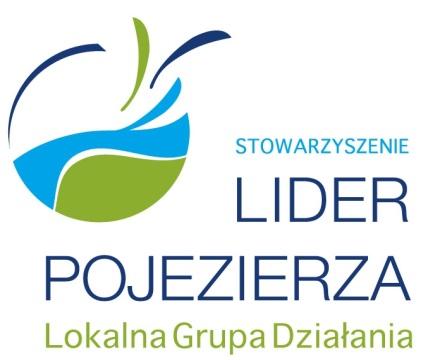 LOKALNA STRATEGIA ROZWOJUNA LATA 2014 – 2020Opracowanie dokumentu zostało dofinansowane ze środkówZarządu Województwa Zachodniopomorskiego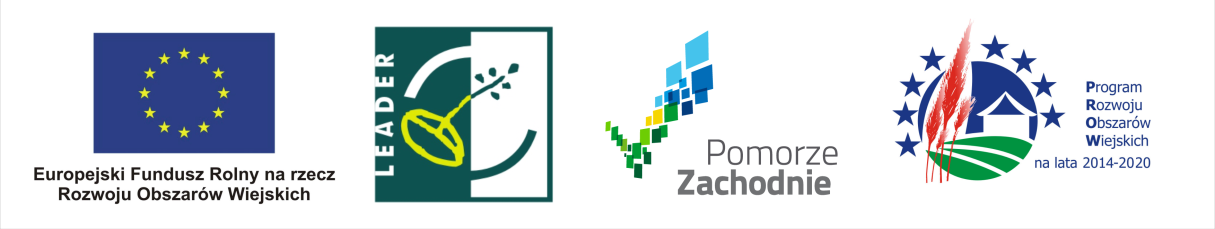 Przelewice, dn. 14 grudnia 2015 r.Załącznik nr 7 do Uchwały Zarządu nr 01/XII/2019 z dnia 9.12.2019Spis treściWYJAŚNIENIE SKRÓTÓW:DG AGRI - Dyrekcja Generalna ds. Rolnictwa i Rozwoju Obszarów Wiejskich DG EMPL - Dyrekcja Generalna ds. Zatrudnienia DG MARE - Dyrekcja Generalna ds. Gospodarki Morskiej i Rybołówstwa DG REGIO - Dyrekcja Generalna ds. Polityki Regionalnej EFMR - Europejski Fundusz Morski i Rybacki EFRR - Europejski Fundusz Rozwoju Regionalnego EFRROW - Europejski Fundusz Rolny na rzecz Rozwoju Obszarów Wiejskich EFS - Europejski Fundusz Społeczny EFSI - Europejskie Fundusze Strukturalne i Inwestycyjne LEADER - działanie LEADER w PROW 2014-2020 Leader - oś 4 Leader w PROW 2007-2013 LGD - lokalna grupa działania LGR - lokalna grupa rybacka LSR- strategia rozwoju lokalnego kierowanego przez społeczność LSROR - lokalna strategia rozwoju obszarów rybackich OECD - Organizacja Współpracy Gospodarczej i Rozwoju OW - operacja własna PG - projekt grantowy PO RYBY 2014-2020 - program operacyjny „Rybactwo i Morze” na lata 2014-2020 PROW - program rozwoju obszarów wiejskich Rada – Rada LGDRLKS - rozwój lokalny kierowany przez społeczność, w przypadku EFRROW jest to działanie LEADER Rozporządzenie 1303/2013 – rozporządzenie Parlamentu Europejskiego i Rady (UE) nr 1303/2013 z dnia 17 grudnia 2013 r. ustanawiające wspólne przepisy dotyczące Europejskiego Funduszu Rozwoju Regionalnego, Europejskiego Funduszu Społecznego, Funduszu Spójności, Europejskiego Funduszu Rolnego na rzecz Rozwoju Obszarów Wiejskich oraz Europejskiego Funduszu Morskiego i Rybackiego oraz ustanawiające przepisy ogólne dotyczące Europejskiego Funduszu Rozwoju Regionalnego, Europejskiego Funduszu Społecznego, Funduszu Spójności i Europejskiego Funduszu Morskiego i Rybackiego oraz uchylające rozporządzenie Rady (WE) nr 1083/2006 (Dz. Urz. UE L 347 z 20.12.2013 r., str. 320, z późn. zm.) Rozporządzenie 1305/2013 - rozporządzenie Parlamentu Europejskiego i Rady (UE) nr 1305/2013 z dnia 17 grudnia 2013 r. w sprawie wsparcia rozwoju obszarów wiejskich przez Europejski Fundusz Rolny na rzecz Rozwoju Obszarów Wiejskich (EFRROW) i uchylające 4 rozporządzenie Rady (WE) nr 1698/2005 (Dz. Urz. UE L 347 z 20.12.2013 r., str. 487, z późn. zm.)Rozporządzenie 508/2014 - rozporządzenie Parlamentu Europejskiego i Rady (UE) nr 508/2014 z dnia 15 maja 2014 r. w sprawie Europejskiego Funduszu Morskiego i Rybackiego oraz uchylające rozporządzenia Rady (WE) nr 2328/2003, (WE) nr 861/2006, (WE) nr 1198/2006 i (WE) nr 791/2007 oraz rozporządzenie Parlamentu Europejskiego i Rady (UE) nr 1255/2011 (Dz. Urz. UE L 149 z 20.5.2014 r., str. 1) RPO - regionalny program operacyjny SW - samorząd województwa, reprezentowany przez Zarząd Województwa Ustawa o rozwoju lokalnym - ustawa z dnia 20 lutego 2015 r. o rozwoju lokalnym z udziałem lokalnej społeczności (Dz. U. poz. 378) WZC - walne zebranie członków Program – PROW i PO Rybactwo i MorzeROZDZIAŁ I. CHARAKTERYSTYKA LGDLokalna Grupa Działania jest stowarzyszeniem posiadającym osobowość prawną, które przyjęło oficjalnie nazwę Lider Pojezierza i zostało zarejestrowane w dniu 15 marca 2006 r. w Krajowym Rejestrze Sądowym pod numerem 0000252730. Od tego czasu LGD prowadzi swoją działalność nieprzerwanie. Siedziba stowarzyszenia mieści się 
w województwie zachodniopomorskim, w miejscowości Barlinek. Dane adresowe LGD Lider Pojezierza: ul. Niepodległości 20, 74-320 Barlinek, tel.: 095 746 03 60, fax: 095 746 03 60, e-mail: lgd@liderpojezierza.pl, strona internetowa: www.liderpojezierza.pl.Obszar objęty LSR to teren działania LGD „Lider Pojezierza” obejmujący 13 gmin z obszaru 4 powiatów (choszczeńskiego: gminy Bierzwnik, Krzęcin, Recz, Choszczno i Pełczyce, myśliborskiego: gminy: Myślibórz, Dębno, Barlinek, Nowogródek Pomorski, Boleszkowice, pyrzyckiego: Lipiany i Przelewice, gryfińskiego: Trzcińsko Zdrój), co razem daje obszar o powierzchni 2616,49 km2. Dochód podatkowy gminy na 1 mieszkańca na obszarze LSR (obliczony jako średnia z gmin tworzących obszar LSR) wynosi 3 403,00 zł. i jest niższy niż średni obliczony dla województwa zachodniopomorskiego, który wynosi 3 776,00 złProgram PROW (EFRROW) realizowany będzie na terenie całego obszaru LGD. W gminach Krzęcin 
i Boleszkowice nie zdiagnozowano rybaków i nie są to obszary zależne od rybactwa, tak więc Program PO Rybactwo i Morze (PO RiM - EFMiR) będzie realizowany na obszarze 11 gmin. Obszar realizacji LSR obejmuje liczbę mieszkańców większą niż liczba mieszkańców objętych LSR w latach 2007-2013 w województwie zachodniopomorskim (124 629 osób).Liczba bezrobotnych do liczby osób w wieku produkcyjnym na obszarze LSR przekracza liczbę bezrobotnych w relacji do liczby osób w wieku produkcyjnym w województwie zachodniopomorskim.	Tabela nr 1. Liczba bezrobotnych do liczby osób w wieku produkcyjnym na obszarze LSR w relacji do liczby osób w wieku produkcyjnym w województwie zachodniopomorskim. Definicja Lokalnej Grupy Działania Lider Pojezierza, 2013 r.  Źródło: Główny Urząd Statystyczny, Bank Danych Lokalnych I.3.1  Opis sposobu powstania i doświadczenie LGD Stowarzyszenie „Lider Pojezierza” jest doświadczoną w realizacji projektów Lokalną Grupą Działania, która w okresie programowania 2007-2013 LSR realizowała LSR. Stowarzyszenie współpracuje z wieloma podmiotami i instytucjami zajmującymi się rozwiązywaniem kluczowych dla regionu problemów społecznych i ekonomicznych. Członkiem Stowarzyszenia „Lider Pojezierza” uchwałą Zarządu nr XIII/01/2013 z dnia 23.10.2013 roku jest również Lokalna Grupa Rybacka Stowarzyszenie „Partnerstwo Jezior”. Stowarzyszenie LGR Partnerstwo Jezior brało udział w realizacji Lokalnej Strategii Rozwoju Obszarów Rybackich w latach 2007-2013 zgodnie z Umową o warunkach i sposobie realizacji Lokalnej Strategii Rozwoju nr 16/2/MRiRW-LGR/2011 z dnia 04.08.2011 roku.Nadrzędnym celem utworzenia LGD było podjęcie działań na rzecz rozwoju obszarów wiejskich gmin i powiatów, poprzez realizację oraz aktywne wsparcie innowacyjnych, spójnych i przemyślanych przedsięwzięć, przyczyniających się do zrównoważonego rozwoju i podnoszenia jakości życia ludności całego obszaru LGD. Stowarzyszenie „Lider Pojezierza” powstało i zbierało ważne doświadczenia w trakcie realizacji projektu „Strategia dla Pojezierza – zintegrowanie obszarów wiejskich dziewięciu gmin z południa województwa zachodniopomorskiego” w ramach I schematu Pilotażowego Programu Leader+. W ramach projektu powołano trzy zespoły robocze: Zespół ds. Lokalnej Grupy Działania, Zespół ds. Strategii i tzw. Grupę Społeczną. W zespołach tych znaleźli się przedstawiciele samorządu, organizacji pozarządowych i przedsiębiorców z dziewięciu gmin (Barlinek, Boleszkowice, Dębno, Krzęcin, Lipiany, Myślibórz, Nowogródek Pomorski, Pełczyce, Przelewice). Pierwszy zespół roboczy (Zespół ds. LGD) zajął się przygotowaniem wstępnej koncepcji działania LGD, a następnie pomógł wyłonić z Grupy Społecznej przyszłych członków LGD oraz, korzystając z pomocy prawnej, doprowadził do uchwalenia dokumentów konstytuujących LGD, czyli Stowarzyszenie „Lider Pojezierza”. Drugi zespół roboczy - Zespół ds. Strategii miał za zadanie przeprowadzenie procesu tworzenia 
i konsultacji Zintegrowanej Strategii Obszarów Wiejskich Pojezierza Myśliborskiego (ZSROW). Zespół był odpowiedzialny za przeprowadzenie procesu opracowania strategii począwszy od zebrania danych, przeprowadzenia wstępnych analiz, aż do konsultowania przygotowanego przez ekspertów dokumentu. Zespół ds. Strategii wchodził w skład większego zespołu - Grupy Społecznej i kontynuował pracę po zakończeniu jej działań. Z kolei Grupa Społeczna, czyli grupa, która przez cały czas trwania projektu była zaangażowana 
w pracę nad przygotowaniem Strategii, została wybrana w trakcie przeprowadzonych w Barlinku, Dębnie 
i Przelewicach warsztatów rekrutacyjnych dla partnerów społecznych. Z osób wybranych do Grupy Społecznej: 38% reprezentowało sektor społeczny, 24% - przedsiębiorców oraz 38% - sektor publiczny. Dzięki współdziałaniu tych trzech zespołów powstała „Zintegrowana Strategia Rozwoju Obszarów Wiejskich Pojezierza Myśliborskiego – woda, drzewo, myśl” oraz  przygotowany został do II schematu Leader+ nowy projekt pt. „Lider Pojezierza – sposób na rozwój regionu” pozwalający kontynuować prace LGD oraz rozpocząć realizację Strategii. W trakcie realizacji II schematu Pilotażowego Programu Leader+ do Stowarzyszenia przystąpiły kolejne podmioty: gminy – Bierzwnik, Trzcińsko-Zdrój oraz Choszczno. Decyzję o przyjęciu tych trzech gmin do LGD podjęto 18.06.2008 r. na Walnym Zebraniu Członków Stowarzyszenia. Jednocześnie, poszerzono partnerstwo o przedstawicieli trzech sektorów z kolejnych gmin. Po przyłączeniu nowych członków z trzech nowych gmin, powołano Zespół ds. LSR, który kontynuował zadania Zespołu ds. Strategii, uczestnicząc w procesie konsultowania Lokalnej Strategii Rozwoju Pojezierza Myśliborskiego na poszerzonym obszarze działania LGD. W skład Zespołu ds. LSR weszło 39% przedstawicieli sektora społecznego, 6% sektora gospodarczego oraz 55% sektora publicznego. Stowarzyszenie „Lider Pojezierza” zostało zarejestrowane w dniu 15.03.2006 r. w Krajowym Rejestrze Sądowym pod  numerem 0000252730, NIP 597-165-90-98, REGON 320188898. Cele powstałej LGD zostały zawarte w Statucie Stowarzyszenia. W roku 2015 do LGD „Lider Pojezierza” przystąpił kolejny partner: Gmina  Recz.Należy zaznaczyć, że LGD jest otwarta na współpracę oraz stale dąży do budowania partnerstwa oraz włączania nowych grup interesów, środowisk społecznych i zawodowych, naukowych.Przykładem takiej współpracy jest powołanie przy LGD Zespołu ekspertów pracowników naukowych Wydziału Ekonomicznego Zachodniopomorskiego Uniwersytetu Technologicznego w Szczecinie, którzy służą swoją wiedzą i doświadczeniem w zakresie: EKONOMII, ZARZĄDZANIA I TURYSTYKI I REKREACJI, w realizacji wspólnych projektów. Zespół naukowców w składzie: dr Agnieszka Malkowska, dr Robert Rusielik, dr Artur Wilczyński, dr Rafał Mazur, dr Arkadiusz Malkowskina bieżąco wspiera merytorycznie inicjatywy podejmowane przez LGD. LGD stało się partnerem badań prowadzonych przez naukowców z ZUT w Szczecinie na obszarze województwa zachodniopomorskiego dotyczących problematyki zrównoważonego rozwoju, turystyki i rekreacji. I.3.2 Opis sposobu powstania Strategii na lata 2014-2020Lokalna Strategia Rozwoju na lata 2014-2020 została opracowana w oparciu o szerokie konsultacje społeczne, 
z wykorzystaniem doświadczeń z poprzednich etapów działania LGD Stowarzyszenia „Lider Pojezierza”. 
W ramach projektu powołano jeden Zespół ds. budowy LSR. W ramach zespołu powołano 5 grup roboczych: grupa ds. wyodrębnienia grup defaworyzowanych; grupa ds. przygotowania spotkań z mieszkańcami – program partycypacyjny (13 spotkań z mieszkańcami obszaru LGD);grupa ds. opracowania planu komunikacji w LSR; grupa ds. zintegrowania tworzonej strategii z innymi strategiami z obszaru LGD, strategii województwa zachodniopomorskiego oraz opracowanego kontraktu samorządowego;grupa robocza do przeprowadzania badań ankietowych – wywiadu bezpośredniego;W skład grup roboczych weszli liderzy życia społecznego i gospodarczego wytypowani przez mieszkańców, stowarzyszenia, instytucje, oraz osoby chcące przyłączyć się do prac nad Strategią i posiadające unikalne kwalifikacje do uczestnictwa w grupie roboczej. Proces powstawania i konsultacji społecznych opisany został w Rozdziale II. Partycypacyjny charakter LSR.I.3.3 Doświadczenie LGD 	Kadry odpowiedzialne za zarządzanie LGD oraz członkowie LGD, posiadają wymagane doświadczenie i wiedzę w zakresie  realizacji operacji w ramach LSR. Będzie to dużym atutem podczas wdrażania Strategii 
w latach 2015-2020. Pracownicy zatrudnieni w Biurze LGD i LGR zdobyli unikalne doświadczenia 
w poprzednim okresie wdrażania programu Leader 2007-2013. Dysponują praktyczną wiedzą i umiejętnościami z zakresu organizacji i rozliczania wszelkich zadań związanych z funkcjonowaniem i wdrażaniem zarówno LSR LGD, jak i LSR LGR. 	Zaznaczyć należy, iż pracownicy LGD zdobyli gruntowną wiedzę także w zakresie przyszłego okresu programowania i wdrażania LSR na lata 2014-2020, uczestnicząc w licznych szkoleniach organizowanych przez instytucje zewnętrzne, m.in. w 5-modułowym cyklu szkoleń organizowanym przez Centrum Doradztwa Rolniczego, którego tematyka obejmowała m.in. 1. Przygotowanie strategii i przeprowadzanie analizy SWOT; 2. Określanie celów LSR i wskaźników realizacji strategii; 3.Metodologia wsparcia przygotowawczego projektów (od pomysłu do realizacji); Ewaluacja LGD i LSR; 4. Przygotowanie strategii komunikacyjnej LGD i metody angażowania społeczności lokalnych w przygotowanie i realizację LSR.	Dotychczas LGD w ramach wdrażania LSR realizowała operacje mające na celu pobudzenie działalności gospodarczej na terenach wiejskich oraz poprawę jakości życia i wzmocnienie potencjału wsi na Pojezierzu Myśliborskim. Aby osiągnąć przedmiotowe cele zrealizowano działania ukierunkowane na:Wdrożenie innowacji i nowych technologii oraz tworzenie pozarolniczych miejsc pracy, Wprowadzenie produktów i usług podnoszących konkurencyjność obszarów wiejskich, Lepsze wykorzystanie stanu zasobów przyrodniczych i kulturowych przy zachowaniu dziedzictwa kulturowego i przyrodniczego wsi, Nowe inicjatywy zwiększające kapitał społeczny obszarów wiejskich, Aktywizację mieszkańców oraz poprawę samoorganizacji i zarządzania na poziomie lokalnym. Szereg projektów zrealizowanych samodzielnie, jak i we współpracy z innymi LGD, przyczyniło się do poprawy warunków i jakości życia społeczności lokalnej z obszaru działania Stowarzyszenia „Lider Pojezierza”, przede wszystkim dzięki zmianom w sferze społecznej. Dotychczasowe działania zrealizowane w ramach LSR wpłynęły na zintegrowanie oraz aktywizację mieszkańców oraz przyczyniły się do powstania nowych miejsc pracy na obszarach wiejskich, a także do lepszego zarządzania lokalnymi zasobami i ich waloryzacji poprzez dbałość o eksponowanie walorów środowiska oraz rozwój infrastruktury technicznej. Jednym z pierwszych efektów pracy LGD jest Zintegrowana Strategia Pojezierza Myśliborskiego zatytułowana „Jak zmienić świat, wokół, aby lepiej żyć”. Rozkolportowana po całym terenie przyczyniła się do popularyzacji Strategii wśród mieszkańców. W roku 2007 zorganizowane zostały pierwsze Targi Inicjatyw Lokalnych i Awangardowych( T I L i A )
w Barlinku rozpoczynające cykl tych corocznych unikalnych w skali kraju imprez lokalnych popularyzujących osiągnięcia LGD oraz integrujących i zachęcających mieszkańców do aktywnego włączania się w realizację LSR. Od 2009 roku Targi Inicjatyw Lokalnych i Awangardowych organizowane są, co roku w innej gminie z obszaru działania Lidera Pojezierza pod tematami przewodnimi, charakterystycznymi dla każdej gminy i tak:2009 – Boleszkowice - Templariada2010 – Myślibórz „Pszczelnik, historia, która łączy”2011 – Pełczyce „Dni tataraku”2012 – Przelewice „Sielanka dworska XIX wiek” 2013 – Lipiany „Do wody po przygody”2014 – Choszczno „TILIA na fali”2015 – „Trzcińsko - Zdrój - miasto gotyckich wież i bram”.Za pośrednictwem dotychczasowych działań LGD nastąpił wzrost zaangażowania mieszkańców 
i chęci uczestnictwa w życiu społecznym, przekładający się na wzrost jakości życia całej społeczności lokalnej. Pośrednio operacje zrealizowane przez LGD przyczyniły się także do rozwoju turystyki 
i rekreacji poprzez utworzenie i zmodernizowanie bazy informacji turystycznej oraz budowę lub oznakowanie małej infrastruktury turystycznej. Działalność LGD wpłynęła także na zachowanie, odtworzenie oraz zabezpieczenie lokalnego dziedzictwa, w tym także kultywowanie tradycji oraz na promocję lokalnej twórczości z wykorzystaniem lokalnego dziedzictwa.Zintegrowanie potencjału ludzkiego oraz sieć kontaktów i współpracy stanowią niezaprzeczalny atut LGD Lider Pojezierza, mający kluczowe znaczenie w realizacji założonych w nowej strategii celów. Wiedza, doświadczenie oraz posiadane zaplecze techniczne LGD pozwolą na sprawną 
i skuteczną realizację LSR w najbliższych latach (w tym również jej rozliczenie oraz jeżeli zajdzie taka potrzeba - aktualizację). Posiadane przez pracowników LGD kwalifikacje oraz wiedza umożliwią prawidłowe i zgodne z przepisami przeprowadzanie procesu wyboru wniosków składanych przez wnioskodawców do LGD. Z kolei współpraca nawiązana z innymi LGD przełoży się na szerszą promocję, a tym samym większe zainteresowanie działalnością LGD Lider Pojezierza, w szczególności w kontekście działań ukierunkowanych na rozwój turystyczny regionu, w tym rozwój nowych produktów i usług.Załączniki do Regulaminu Biura określają szczegółowo podział zadań pracowników biura. I.3.3.1 Współpraca z innymi LGDW trakcie swojej działalności Stowarzyszenie rozpoczęło współpracę, podpisując porozumienia z 14 Lokalnymi Grupami Działania, w tym 10 z Polski oraz po jednej ze Szwecji, z Niemiec, z Litwy i Czech. Tabela nr 2 prezentuje wykaz partnerów LGD Lider Pojezierza.Tabela nr 2 Wykaz LGD, z którymi współpracuje LGD Lider PojezierzaŹródło: opracowanie własne na podstawie danych LGD Lider PojezierzaPracownicy biura LGD zdobyli bogate doświadczenie zarówno w realizacji projektów samodzielnie, jak również projektów współpracy.W latach 2012-2013 LGD była głównym koordynatorem międzynarodowego projektu współpracy 
z Litwą – „Łączy nas Leader mus jungia”, a w latach 2013-2015 głównym koordynatorem projektu międzyregionalnego „Włóczykije Pojezierza”. W toku działania LGD „Lider Pojezierza” zrealizowano liczne wyjazdy studyjne i wspólne konferencje, które przyczyniły się do zacieśnienia współpracy pomiędzy LGD. Opis tych przedsięwzięć przedstawia tabela nr 3.Ponadto, Stowarzyszenie „Lider Pojezierza” w latach 2009-2014 aktywnie uczestniczyłow realizacji przedsięwzięć w ramach KSOW.  I.3.4. Reprezentatywność LGDStowarzyszenie zarejestrowano, kiedy liczyło 31 członków. Obecnie Stowarzyszenie LGD „Lider Pojezierza” liczy 118 członków zwyczajnych (stan na 14 grudnia 2015 r.) reprezentujących trzy sektory: sektor publiczny (reprezentowany przez 13 reprezentantów Gmin członkowskich oraz 1 reprezentanta Powiatu Choszczeńskiego), sektor gospodarczy (reprezentowany przez 32 osoby), sektor społeczny (reprezentowany przez 23 osoby) oraz mieszkańców (w liczbie osób wynoszącej49 osób).Tabela nr 3. Reprezentatywność LGD „Lider Pojezierza”Źródło: Deklaracje członkostwa w Stowarzyszeniu „Lider Pojezierza” Należy podkreślić, że LGD jest otwarta na współpracę oraz stale dąży do budowania partnerstwa oraz włączania nowych grup interesów, środowisk społecznych i zawodowych, naukowych oraz poszerzania reprezentacji partnerstwa o przedstawicieli tych grup i środowisk (proces ten, 
co potwierdzają doświadczenia z lat ubiegłych, ma charakter ciągły i uzależniony jest od specyfiki lokalnej, czyli zmian zachodzących w sferze społeczno-gospodarczej regionu).  Szczegółowe zasady przyjmowania członków Stowarzyszenia są zawarte w Statucie Stowarzyszenia (uwzględniający zmiany dokonane uchwałą z dnia 18.06.2008 r., uchwałą z dnia 24.06.2010 r., uchwałą z dnia 07.02.2011 r. oraz uchwałą z dnia 02.09.2013 r.) z dnia 02 września 2013 r.Decyzję o rozszerzeniu LGD podejmuje Zarząd w trybie uchwały, dbając o zachowanie reprezentatywności poszczególnych partnerów w LGD.  W statucie Stowarzyszenia przewidziano ustanie członkostwa na podstawie złożonej rezygnacji do Zarządu Stowarzyszenia. Zmiana w liczbie członków Zarządu, Komisji Rewizyjnej i Rady następuje 
w drodze wyborów uzupełniających dokonanych przez najbliższe Walne Zebranie Członków Stowarzyszenia.Wśród członków Stowarzyszenia znajdują się osoby posiadające wiedzę na temat potrzeb, oczekiwań oraz specyfiki kluczowych grup docelowych, a mianowicie grupy defaworyzowanej z uwagi na dostęp do rynku pracy (osób młodych – poniżej 25 roku życia, oraz osób w wieku 50+).Ponadto, potencjał osobowy i podmiotowy LGD pozwala na właściwe definiowanie i dobór kierunków działań na rzecz poprawy zatrudnienia i tworzenia miejsc pracy, przeciwdziałania ubóstwu i wykluczeniu społecznemu, rozwoju ekonomii społecznej i usług społecznych świadczonych w interesie ogólnym, rewitalizacji fizycznej, gospodarczej i społecznej ubogich społeczności na obszarach miejskich i wiejskich. Stowarzyszenie „Lider Pojezierza” zmierzy się z wyzwaniami rozwojowymi obszaru LGD poprzez następujące działania: utworzenie Młodzieżowej Akademii Komunikacji – grupa wskazana w analizie SWOT jako defaworyzowana;utworzenie systemu informacyjnego promującego lokalne innowacje społeczne i gospodarcze;utworzenie Centrów Przedsiębiorczości Lokalnej które będą inicjatorem transferu wiedzy – udział wyznaczonych grup defaworyzowanych;utworzenie i rozwój sieci transferu wiedzy miedzy naukowcami i rybakami; rozwój alternatywnych źródeł dochodu w gospodarstwach rolnych poprzez działania innowacyjne, dywersyfikację źródeł dochodu poprzez rozwój zaplecza turystycznego, skrócenie łańcucha żywnościowego;utworzenie Inkubatora kuchennego dla promocji wiejskiej przedsiębiorczości – udział grupy defaworyzowanej 50+, wytypowanej podczas analizy SWOT; tworzenie miejsc pracy w branżach z dużym potencjałem rozwojowym; rozwijanie pozarybackiej przedsiębiorczości rybaków;tworzenie lub rozwój systemów sprzedaży produktów rybactwa;tworzenie i rozwój komercyjnej infrastruktury turystycznej.Metody komunikacji z grupami biorącymi udział w powyższych działaniach opisane są w Rozdziale IX. Plan komunikacji. Jednocześnie, wśród działań zgodnych z Krajowym Programem Rozwoju Ekonomii Społecznej oraz treścią poszczególnych programów przewidujących realizację RLKS, które już zrealizowano/których realizację zaplanowano, są:włączenie przedsiębiorstw działających w obszarze odnawialnych źródeł energii; poszukiwania możliwości wspierania operacji w zakresie rolnictwa społecznego (rolnictwa zaangażowanego społecznie) obejmujące działania w zakresie reintegracji społecznej oraz rehabilitacji społecznej i zawodowej umożliwiających osobom w trudnej sytuacji ponowne wejście w kontakt 
z działalnością produkcyjną i naturą, przyczyniają się do lepszego samopoczucia tych osób, poprawiają ich stan zdrowia i włączenie społeczne; budowanie mechanizmów inicjowania, tworzenia i działania powiązań kooperacyjnych na poziomie lokalnym, uwzględniających przedsiębiorstwa społeczne; wspieranie metodycznego i animacyjnego włączania przedsiębiorstw społecznych w działające 
i inicjowane przedsięwzięcia kooperacyjne (m. in. identyfikacja nisz rynkowych), w tym szczególnie inicjatywy klastrowe w obszarze aktywizowania środowisk lokalnych i rozwoju obszarów wiejskich 
i miejskich, aktywizowanie środowisk lokalnych, prowadzące do nawiązywania partnerstw i wspólnych inicjatyw. Modelowym przykładem są wioski tematyczne; wykorzystanie LGD jako animatorów przedsiębiorczości społecznej na terenach wiejskich i miejskich; np. stworzenie Forum Partnerstw Lokalnych mających na celu promowanie idei partnerstwa, wspieranie współpracy pomiędzy partnerstwami oraz zbieranie i upowszechnianie wiedzy o istniejących partnerstwach; współpracę z ośrodkami wsparcia ekonomii społecznej oferującymi usługi animacji lokalnej, inkubacji podmiotów ekonomii społecznej i przedsiębiorstw społecznych oraz w miarę możliwości w obszarze wsparcia „biznesowego” dla istniejących już przedsiębiorstw społecznych. W nowym okresie programowania planuje się realizację projektów w zakresie ekonomii społecznej, tj.: utworzenie 13 Centrów Przedsiębiorczości Lokalnej – wykorzystanie powstałej 
w poprzednim okresie programowania infrastruktury Ośrodków Kultury,Celem jest podwyższenie wiedzy w zakresie przedsiębiorczości, eliminowanie zjawiska wykluczenia informatycznego, realizowanie działań z zakresu łączenia pokoleń, aktywizacji, organizacji III sektora, Kół Gospodyń Wiejskich i inicjowania działań jeszcze nieodkrytych (innowacyjnych).Zgodnie ze Statutem Stowarzyszenia „Lider Pojezierza” organem decyzyjnym w zakresie wyboru operacji 
w ramach LSR jest Rada, która została wybrana w dniu 14 grudnia2015 r. przez Walne Zebranie Członków Stowarzyszenia. Rada to organ, który zgodnie z art. 34 ust. 3 lit. f rozporządzenia Parlamentu Europejskiego 
i Rady (UE) nr 1303/2013, dokonuje wyboru operacji spełniających wymogi zawarte w LSR w ramach Europejskiego Funduszu Morskiego i Rybackiego (EFMiR) oraz dokonuje wyboru operacji spełniających wymogi zawarte w LSR w ramach Europejskiego Funduszu Rolnego na rzecz Rozwoju Obszarów Wiejskich (EFRROW). Rada składa się osób zamieszkałych albo posiadających siedzibę na terenie gmin tworzących obszar LGD „Lider Pojezierza”, tj. gmin: Barlinek, Bierzwnik, Boleszkowice, Choszczno, Dębno, Krzęcin, Lipiany, Myślibórz, Nowogródek Pomorski, Pełczyce, Przelewice, Recz i Trzcińsko-Zdrój. W skład Rady  wchodzi od 13 do 15 członków, w tym Przewodniczący i Wiceprzewodniczący Rady, wybieranych i odwoływanych przez Walne Zebranie Członków spośród członków. Członek Rady nie może być równocześnie członkiem Komisji Rewizyjnej, członkiem Zarządu ani pracownikiem Biura. Pracami  Rady  kieruje  Przewodniczący  lub  Wiceprzewodniczący,  pod  nieobecność Przewodniczącego. W przypadku nieobecności Przewodniczącego 
i Wiceprzewodniczącego pracami Rady kieruje radny wybrany z pośród obecnych członków Rady. W skład Rady wchodzą przedstawiciele sektora publicznego, gospodarczego, społecznego oraz mieszkańcy, 
z tym że:sektor publiczny stanowi mniej niż 30% składu Rady;sektor rybacki stanowi co najmniej 30% składu Rady;w skład Rady wchodzą co najmniej:jedna osoba poniżej 35 roku życia,jedna kobieta, jeden przedsiębiorca.Sektor publiczny stanowi poniżej 30% składu Rady. Ponieważ LGD planuje realizację LSR przy wsparciu ze środków w ramach PO Ryby i Morze 2014-2020, przedstawiciele sektora rybackiego wchodzą 
w skład Rady w ilości nie mniejszej niż 30%. Skład Rady zapewnienia brak dominacji pojedynczej grupy interesu – ta kwestia została przeanalizowana w kontekście niniejszej LSR, w której uwzględniono cele, przedsięwzięcia i grupy docelowe oraz uwzględniono powiązania branżowe. W składzie organu decyzyjnego znajdują się przedsiębiorcy, kobiety i osoby poniżej 35 roku życia. 
W składzie Rady nie ma ponad 49% praw głosu żadna pojedyncza grupa producentów lub organizacji społecznej, zrzeszającej osoby ukierunkowane na jedną grupę defaworyzowaną.Członek Rady nie może także brać udziału w pracach i głosowaniach dotyczących złożonego przez niego projektu. Gwarantem ograniczenia dominacji jakiejkolwiek grupy interesu w Radzie są odpowiednie przepisy Regulaminu Rady. Prowadzony jest także Rejestr Interesów Członków Rady (RICR).Członkiem Rady może być osoba posiadająca rekomendację partnera publicznego, społecznego lub gospodarczego odnośnie jej działań na rzecz rozwoju obszarów wiejskich. Jednak LGD ogranicza reprezentowanie sektora społeczno-gospodarczego, przez osoby związane z sektorem publicznym, poprzez reprezentacji członka z sektora społeczno-gospodarczego przez osoby powiązane służbowo z członkami 
z sektora publicznego oraz zakaz łączenia przez osoby fizyczne członkostwa w LGD z reprezentowaniem w niej osób prawnych.	Szczegółową pracę Rady reguluje Regulamin Rady. Posiedzenia Rady są  zwoływane  odpowiednio  do  potrzeb  wynikających  z  naboru  wniosków,  w  tym projektów grantowych, operacji własnych i inkubatora kuchennego. Członkowie Rady posiadają wiedzę i doświadczenie związane z tematyką LSR. Osoby wybrane do pełnienia funkcji w Radzie będą zdobywać niezbędną wiedzę i kwalifikacje w przedmiotowym zakresie poprzez orgaznizowane szkolenia.Wszystkie sprawy związane z funkcjonowaniem LGD reguluje Statut Stowarzyszenia oraz Regulaminy, których zapisy zapewniają przejrzystość i jawność podejmowanych decyzji:STATUT STOWARZYSZENIA - jest dokumentem uchwalanym i zmienianym przez Walne Zebranie Członków Stowarzyszenia. Określa on zakres uregulowań zgodnie z ustawą prawo 
o stowarzyszeniach oraz ustawą o realizacji Programu Rozwoju Obszarów Wiejskich 2014-2020 i Po Rybactwo i Morze oraz o rozwoju lokalnym kierowanym przez społeczność. Dodatkowo Statut reguluje m.in. następujące kwestie:określa organ nadzoru – wskazując właściwego Marszałka Województwa,wprowadza dodatkowy organ decyzyjny stowarzyszenia – Radę odpowiedzialną za wybór operacji - oraz szczegółowo określa jego kompetencje i zasady reprezentatywności,określa organ LGD kompetentny w zakresie uchwalenia LSR i jej aktualizacji oraz kryteriów wyboru projektów,wprowadza uregulowania dotyczące zachowania bezstronności członków Rady 
w wyborze operacji (w tym przesłanki wyłączenia z oceny operacji),określa zasady nabywania i utraty członkostwa w LGD oraz jej organach.REGULAMIN RADY - jest dokumentem uchwalanym przez Zarząd, który reguluje:szczegółowe zasady zwoływania i organizacji posiedzeń Rady (sposób informowania członków organu o posiedzeniach, zasady dostarczania dokumentów dotyczących spraw podejmowanych 
na posiedzeniach, itp.), szczegółowe rozwiązania dotyczące wyłączenia z oceny operacji (sposób wyłączenia członka organu 
z oceny),szczegółowe zasady podejmowania decyzji w sprawie wyboru operacji (opiniowanie wniosków, sposób podziału wniosków do oceny pomiędzy członków organu, zasady dokumentowania oceny, wzory dokumentów, itp.) o ile nie zostały określone w Statucie lub innych dokumentach,zasady protokołowania posiedzeń Rady,zasady przyznawania diet członkom Rady,zakres odpowiedzialności dla Męża Zaufania, którego zadaniem będzie czuwanie nad prawidłowym przebiegiem procesu decyzyjnego oraz poprawnym opracowaniem dokumentacji dotyczącej wyboru operacji,dodatkowe uregulowania LGD, które będą gwarantować prawidłowość wyborów dokonywanych przez członków Rady:Działania dyscyplinujące wobec członków, którzy systematycznie nie biorą udziału w posiedzeniach organu decyzyjnego lub też podczas dokonywania oceny wniosków nie stosują zatwierdzonych kryteriów;Program szkoleń dla członków Rady  w zakresie oceny wniosków w celu podniesienia ich wiedzy 
i kompetencji;Zasady weryfikowania w formie testu wiedzy członków organu projektowego w zakresie zapisów LSR;Zasady postępowania w przypadku rozbieżnych ocen członków Rady.REGULAMIN BIURA LGD - jest dokumentem uchwalanym i zmienianym przez Zarząd Stowarzyszenia, który: reguluje zasady zatrudniania i wynagradzania pracowników,określa zakresy obowiązków pracowników biura,zasady udostępniania informacji będących w dyspozycji LGD uwzględniające zasady bezpieczeństwa informacji i przetwarzania danych osobowych,opisuje kompetencje wymagane na poszczególnych stanowiskach w biurze LGD. Wyznaczania zadań w zakresie animacji lokalnej i współpracy.Tworzenia procedur i metody pomiaru realizacji tych zadań.Określenia planu szkoleń dla członków Rady i pracowników biura.Określenia sposobu pomiaru jakości udzielonego doradztwa na stanowiskach związanych z udzielaniem takowego doradztwa. Władzami Stowarzyszenia „Lider Pojezierza” są:WALNE ZEBRANIE CZŁONKÓW, podejmuje decyzje dotyczące struktury LGD oraz ustala główne kierunki oraz programy działania Stowarzyszenia, w tym LSR. Ustala dla Zarządu wytyczne postępowania w zakresie prowadzenia projektów realizowanych przez LGD. Przyjmuje także sprawozdania z działalności Zarządu i Komisji Rewizyjnej, w szczególności dotyczące projektów realizowanych w ramach LSR i udziela tym organom absolutorium. Ponadto, wybiera członków Zarządu, Komisji Rewizyjnej oraz Rady, określa granice zobowiązań majątkowych, podejmuje decyzje o nabyciu lub zbyciu nieruchomości. Ma prawo dokonywania zmian w statucie organizacji oraz upoważnić Zarząd Stowarzyszenia do zmian w  LSR.ZARZĄD realizuje uchwały Walnego Zebrania Członków kierując bieżącą działalnością LGD. Odpowiada za przygotowanie LSR, ustala wytyczne i koordynuje jej realizację, zabiega o środki finansowe na planowane przez LGD projekty. Zarządza majątkiem i funduszami LGD. Zarząd reprezentuje Stowarzyszenie na zewnątrz, przyjmuje nowych członków lub ich rezygnacje, przyjmuje Regulamin Zarządu i Regulamin Biura LGD oraz zatrudnia pracowników Biura. Ponadto, Zarząd składa sprawozdania Walnemu Zebraniu Członków ze swojej działalności, a także decyduje o przystąpieniu lub wystąpieniu LGD z organizacji krajowych i zagranicznych. Zarząd opracowuje, uaktualnia 
i zatwierdza szczegółowy Regulamin naboru pracowników oraz Regulamin Biura Stowarzyszenia „Lider Pojezierza”. Wprowadza zmiany do Lokalnej Strategii Rozwoju na podstawie uzyskanego upoważnienia.KOMISJA REWIZYJNA pełni funkcję kontrolną w LGD. Zakres jej działania określa Statut, 
a uszczegóławia Regulamin Komisji Rewizyjnej opracowany i zatwierdzany przez Walne Zebranie Członków.Osoby zaangażowane w pracę na rzecz LGD cechują się niezbędnymi kompetencjami mającymi wpływ na procesy rozwoju na poziomie lokalnym. Kilku członków Stowarzyszenia pracuje na rzecz LGD od momentu jej powstania
 i współrealizowało liczne projekty w ramach dotychczas podejmowanych przez LGD działań. Wszystkie osoby zaangażowane w pracę na rzecz LGD mają odpowiednie kompetencje, umiejętności i zasoby do tworzenia i zarządzania procesami rozwoju na poziomie lokalnym i regionalnym w tym wdrażania 
i aktualizacji dokumentów strategicznych. Posiadają doświadczenie w realizacji projektów „miękkich” 
na rzecz stowarzyszeń, do których należą. Członkowie LGD byli i są czynnie zaangażowani w działalność na rzecz swojego środowiska, realizując projekty dla społeczności lokalnych. Ponadto członkowie LGD 
(w szczególności JSFP), zaangażowani byli w projekty inwestycyjne realizowane na obszarze LGD, dzięki czemu posiadają duże doświadczenie w tym zakresie. Udział w różnorodnych szkoleniach organizowanych 
w zakresie rozwoju obszarów wiejskich pozwala na doskonalenie umiejętności członków LGD w pracy na rzecz mieszkańców z obszaru działania Stowarzyszenia „Lider Pojezierza”.Kwalifikacje i doświadczenie osób wchodzących w skład Rady, Zarządu i pracowników Biura LGD:Członkiem Rady mogły stać się osoby o kwalifikacjach ściśle odpowiadających zakresowi merytorycznemu LSRRadę Stowarzyszenia „Lider Pojezierza” stanowią osoby dobrze wykształcone oraz mające szerokie doświadczenie przydatne w realizacji Lokalnej Strategii Rozwoju. Do Rady zaangażowane są osoby posiadające wiedzę i doświadczenie oraz znajomość problemów i potencjału obszaru lub sektora, który reprezentują. Wiedza zdobyta przez członków Rady na licznych szkoleniach i warsztatach oraz wieloletnie doświadczenie przy realizacji różnorodnych projektów „miękkich” i inwestycyjnych w gminach z obszaru działania stowarzyszenia „Lider Pojezierza” zostanie wykorzystana w pracy na rzecz LGD. Członkowie Rady zrealizowali operacje w ramach PROW 2007-2013 z zakresu małych projektów, różnicowania w kierunku działalności nierolniczej, odnowy i rozwoju wsi oraz tworzenia i rozwoju mikroprzedsiębiorstw. Uczestniczyli również w realizacji projektów współpracy krajowych i międzynarodowych realizowanych przez LGD, projektach w ramach KSOW oraz w realizacji projektów z PO „Ryby” 2007-2013 i POKL. Ponad 50% osób będących w składzie Rady posiada doświadczenie w realizacji wcześniejszych schematów: Pilotażowego Programu Leader,  Leader+ i PROW 2007-2013. Wszystkie te umiejętności zapewnią sprawność 
i poprawność realizowanych procesów, równego traktowania wszystkich grup interesów. Wpłyną na możliwość nawiązywania partnerstwa i współpracy z innymi podmiotami poprzez oryginalne formy organizacji 
i zaangażowania ludności lokalnej w proces podejmowania decyzji. Taki stan rzeczy pozwala na właściwe definiowanie i dobór kierunków działań. Struktura Rady oraz jej skład potwierdzającą, iż skład Rady jest reprezentatywny dla lokalnej społeczności i uwzględnia przedstawicieli grup defaworyzowanych.W zarządzie Stowarzyszenia mogą zasiadać osoby posiadające doświadczenie w pracy na rzecz organizacji pozarządowych, rozwoju społeczności lokalnej oraz umiejętność  zarządzania organizacją i jego pracownikami. Zarząd składa się z od 5 do 10 członków, wybieranych przez Walne Zebranie Członków Stowarzyszenia, w tym Prezesa, Wiceprezesa i Skarbnika, wybieranych w sposób bezpośredni. Obecnie Zarząd liczy 9 osób. 
Są to osoby posiadające wykształcenie wyższe, w większości zajmujące stanowiska kierownicze lub pełniące funkcje zaufania społecznego. Członkowie Zarządu są mieszkańcami obszaru LGD znającymi problemy 
i potencjał obszaru Stowarzyszenia. W składzie zarządu znajduje się przedstawiciel sektora publicznego (starosta choszczeński), sektora gospodarczego - 2 osoby, społecznego - 6 osób.Obecnie w  składzie zarządu są 3 kobiety i 6 mężczyzn. Członkowie Zarządu posiadają szerokie doświadczenie w tworzeniu i realizacji Lokalnej Strategii Rozwoju w latach 2007-2013. Doświadczenia te zostaną wykorzystane przy okazji realizacji Lokalnej Strategii Rozwoju 2014-2020. Ponadto, jedna osoba 
z Zarządu zarządzała bezpośrednio pracami Biura LGD, znając tym samym przepisy i zasady funkcjonowania LGD, a także procedury obowiązujące w Programie Rozwoju Obszarów Wiejskich.Pracownikiem Biura LGD może zostać osoba z gruntownym przygotowaniem merytorycznym 
i praktycznym .Biuro LGD – pracownicy biura LGD to osoby wybrane na podstawie Regulaminu naboru pracowników 
w poprzednim okresie programowania 2007-2013 posiadające wykształcenie średnie bądź wyższe, podyplomowe oraz liczne zaświadczenia i certyfikaty potwierdzające zdobytą wiedzę w przedmiotowym zakresie zajmowanych stanowisk. Pracownicy biura zatrudnieni byli w latach 2007 – 2013 w Biurach LGD 
i LGR. Posiadają z tego tytułu doświadczenie i wiedzę, które będzie ogromnym atutem podczas wdrażania LSR. Pracownicy biur LGD i LGR organizowali i rozliczali wszystkie zadania wynikające z funkcjonowania 
i wdrażania LSR LGD i LSOR LGR. Pracownicy Biura LGD byli głównymi koordynatorami projektów współpracy: projektu międzynarodowego 
z Litwą – „Łączy nas Leader mus jungia” oraz projektu międzyregionalnego „Włóczykije Pojezierza”. Pracownicy biura koordynowali również 8 projektów w ramach KSOW.ROZDZIAŁ II. PARTYCYPACYJNY CHARAKTER LSRLSR na lata 2014 - 2020 została przygotowana samodzielnie przez LGD przy pełnym zaangażowaniu społeczności lokalnej. Stowarzyszenie powołało Zespół ds. LSR składający się 
z przedstawicieli wszystkich sektorów z zachowaniem parytetów, w którym żadna z grup nie jest grupą dominującą. Zadaniem zespołu jest koordynowanie prac nad opracowaniem LSR oraz nad jej późniejszą realizacją. Zespół będzie czuwał oraz przeprowadzał konsultacje ze społecznością lokalną z obszaru działania LGD Stowarzyszenia Lider Pojezierza przy jej aktualizacji. LSR zostało opracowane przy aktywnym udziale lokalnej społeczności, nadając jej tym samym oddolny charakter.Przeprowadzone analizy pozwoliły określić skład społeczności, poznać głównych aktorów i na tej podstawie dobrać najtrafniejsze metody współpracy. PRZY TWORZENIU LSR NA WSTĘPNYM ETAPIE WYKORZYSTANO:wyniki spotkań z mieszkańcami obszaru realizowanymi przez cały okres wdrażania LSR 2007-2013, które dostarczyły informacji nt. potrzeb i oczekiwań w zakresie nowej LSR;konsultacje społeczne podczas końcowej ewaluacji wdrażania LSR 2007-2013;analizę charakteru projektów złożonych w toku konkursów na wdrażanie LSR 2007-2013;wnioski mieszkańców wyrażane podczas spotkań aktywizujących realizowanych w ramach funkcjonowania LGD w zakresie potrzeb i oczekiwań, co do kierunków rozwoju obszaru LGD. doświadczenie LGD w realizacji poprzedniej LSR 2007-2013 oraz wyniki kolejno przeprowadzonych ewaluacji wdrażania LSR;Dodatkowymi elementami wykorzystanymi m.in. do zdefiniowania:grup docelowych, wśród których ujęto: mieszkańców LGD (dzieci, młodzież, osoby pracujące, osoby starsze), rolników, rybaków, przedsiębiorców, grupy defaworyzowane (+25, 50+), grupy nieformalne (m.in. koła gospodyń wiejskich), organizacje pozarządowe (m.in. NGO, OSP), lokalnych liderów, kościoły i związki wyznaniowe oraz JSFP, problemów społecznych i oczekiwań mieszkańców oraz celów i ich hierarchii jest ekspertyza pn. Diagnoza obszaru Lokalnej Grupy Działania Stowarzyszenia „Lider Pojezierza” objętej Lokalną Strategią Rozwoju na obszarze Pojezierza Myśliborskiego na lata 2009 – 2014oraz następujące cztery partycypacyjne metody konsultacji:SPOTKANIA Z MIESZKAŃCAMI W KAŻDEJ Z 13 GMIN NA ETAPIE BUDOWY LSR:z sektorem  społecznym - KGW, OSP, stowarzyszenia, fundacje, Rady Sołeckie – zwracającym uwagę głównie na konieczność zacieśnienia więzi społecznych i budowania tożsamości obszaru oraz uwypuklającym kwestie związane ze stymulowaniem przedsiębiorczości wiejskiej poprzez wsparcie lokalnych produktów;z sektorem publicznym – przedstawiciele gmin i starostwa - skupiającym się przede wszystkim na rozwoju turystyki, jako branży pozwalającej wykorzystać lokalny potencjał przyrodniczo-krajobrazowo-historyczny;z sektorem prywatnym – rybacy, rolnicy, przedsiębiorcy oraz organizacje zrzeszające przedsiębiorców (izby gospodarcze – choszczeńska i myśliborska, stowarzyszenia zrzeszające przedsiębiorców, klastry) – dla których najistotniejszą kwestią jest budowanie alternatywnych źródeł dochodu, rozwój i podnoszenie konkurencyjności;z mieszkańcami, a szczególnie z młodzieżą w szkołach gimnazjalnych i ponadgimnazjalnych. 
Na tym etapie oraz podczas opracowywania diagnozy obszaru stwierdzono, że LSR szczególnie powinna wesprzeć działania grupy młodzieży od 18 do 25 roku życia – grupa defaworyzowana +25. W tej grupie kumulują się największe nadzieje oraz potencjał na rozwój obszaru objętego nową LSR 2014-2020.    PRZEPROWADZENIE WYWIADÓW BEZPOŚREDNICH Z ICH NAGRANIEM NA PODSTAWIE SCENARIUSZA OPRACOWANEGO PRZEZ EKSPERTÓW Z ZEWNĄTRZ.PRZEPROWADZENIE ANKIET PODCZAS SPOTKAŃ Z MIESZKAŃCAMI ORAZ ZA POŚREDNICTWEM STRONY INTERNETOWEJ www.liderpojezierza.pl.Pytania ankietowe służyły konstruowaniu celów i były sformułowane częściowo w formie otwartej, tj. zawierały prośbę o wskazanie największych problemów i potrzeb mieszkańców obszaru, w określonych dziedzinach życia oraz wypunktowanego spisu problemów i propozycji ich rozwiązania, z którego respondent miał wybrać te, które jego zdaniem są najważniejsze.OPRACOWANIE FISZEK PROJEKTOWYCH, które zostały wypełnione przez wszystkie grupy społeczne i sektory. Fiszki określiły kierunki działań wynikające z analizy potrzeb. 
W fiszkach tych również określono potrzeby finansowe przyszłych operacji. Podczas wypełniania 
i opisywania fiszek projektowych w przypadku problemów, pracownicy biura, członkowie zarządu, komisji rewizyjnej oraz członków rady decyzyjnej stowarzyszenia pełnili funkcje konsultantów. 
W każdej gminie można było złożyć fiszki projektowe oraz wypełnione ankiety. Fiszki i ankiety można było przesłać również na adres Biura LGD oraz za pomocą poczty elektronicznej na adresy: lgd@liderpojezierza.pl, kosport@kosport.eu, ksiegowa@liderpojezierza.pl, promocja@liderpojezierza.pl.   W odniesieniu do etapu realizacji LSR, nad jej prawidłowym wdrażaniem czuwać będzie Zespół ds. LSR.ROZDZIAŁ III. DIAGNOZA - OPIS OBSZARU I LUDNOŚCIDiagnoza obszaru działania LSR stanowiła podstawę przygotowania strategii jego rozwoju. Przeprowadzona diagnoza była warunkiem trafności opracowywanych na jej podstawie celów strategicznych. Analiza dotyczyła problemów i potrzeb, jak również zasobów i potencjału terytorium i zamieszkującej go społeczności. Diagnozą objęto wszystkie problemy i potrzeby występujące na badanym obszarze istotne z punktu widzenia lokalnej społeczności. Szczególną uwagę zwrócono na te elementy, które mogą zostać objęte wsparciem w ramach poszczególnych funduszy europejskich.Grupy defaworyzowane i ich problemyGospodarka i przedsiębiorczość Rynek pracySektor społeczny i społeczeństwo obywatelskieProblemy społeczneRybactwo i rynek rybnyUwarunkowania przestrzenne i przyrodniczeZabytki i dziedzictwo kulturowePotencjał turystycznyProdukty lokalne, tradycyjne i regionalneRolnictwo i rynek rolnyObszar objęty procesem diagnostycznym liczy 13 gmin położonych w południowo-zachodniej części województwa zachodniopomorskiego, na obszarze których nie ma dużych ośrodków miejskich (powyżej 20 tys. mieszkańców). Diagnoza została zbudowana w oparciu o model popytowy – jej podstawą są problemy 
i potrzeby mieszkańców obszaru realizacji LSR, które skutecznie mogą być rozwiązane poprzez interwencję publiczną opartą na środkach europejskich. Należy podkreślić wewnętrzną spójność analizowanego obszaru LSR:SPÓJNOŚĆ PRZESTRZENNA – 13 gmin tworzących LGD położonych jest obok siebie, w obrębie 
4 powiatów, tj. powiatu gryfińskiego (Trzcińsko Zdrój), powiatu myśliborskiego (Barlinek, Boleszkowice, Dębno, Myślibórz, Nowogródek Pomorski), powiatu pyrzyckiego (Lipiany, Przelewice) i powiatu choszczeńskiego (Bierzwnik, Choszczno, Krzęcin, Pełczyce, Recz). Obszar zajmowany przez LGD Lider Pojezierza jest zlokalizowany wzdłuż południowej granicy województwa zachodniopomorskiego rozciągając się od granicy z Niemcami na zachodzie do powiatu wałeckiego na wschodzie. WSPÓLNA TOŻSAMOŚĆ – wynikająca z wielu dziesięcioleci współpracy mieszkańców, sektora rybackiego, samorządów i kooperacji podmiotów gospodarczych, której wyrażeniem było stworzenie Lokalnej Grupy Działania Lider Pojezierza (która zdobyła bogate doświadczenie 
w koordynowaniu synergicznego rozwoju obszaru, ale i z powodzeniem reprezentowała całość obszaru LGD w projektach współpracy z innymi LGD z regionu, kraju i zagranicy), 
a obecnie jest gotowość do kontynuacji wspólnej ścieżki rozwojowej w ramach nowej LSR. Wspólnota tożsamości związana jest z historią obszaru (niemal wyłącznie ludność napływowa), ale i położeniem 
w pewnej odległości od wielkich ośrodków miejskich, na spokojnych peryferiach, gdzie życie płynie własnym, wspólnym dla całego obszaru, spokojniejszym rytmem.WSPÓLNE TRADYCJE – tygiel kulturowy istniejący na przedmiotowym obszarze pozwolił 
w ostatnim półwieczu nie tylko na wykreowanie szeregu nowych, wspólnych tradycji, ale również na powrót do historycznych korzeni obszaru, czego najlepszym zobrazowaniem są wydarzenia przyciągające uczestników z całego obszaru działania LGD (związane z historią, przyrodą – wodą, lasem, tradycjami rybackimi, jako elementami spójności obszaru).WSPÓLNE POTRZEBY – związane z podobnymi problemami społecznymi (bezrobocie i ubóstwo), koniecznością wzmocnienia rozwoju gospodarczego (przedsiębiorczość mieszkańców, wspólne specjalizacje gospodarcze obszaru LGD) oraz niewykorzystanym potencjałem turystycznym opartym na niżej opisanych zasobach lokalnych. WSPÓLNE ZASOBY LOKALNE – wspólne warunki przyrodnicze (bogactwo jezior i rzek, tereny leśne), możliwości aktywnego wypoczynku, liczne ślady historyczne dziedzictwa kulturowego 
i, co bardzo ważne, połączenie każdego z ww. elementów poprzez tradycyjną, naturalną (lokalną) żywność i kuchnię, czerpiącą z produkcji rolników i rybaków zamieszkujących obszar LGD.Identyfikacja grup defaworyzowanych została przeprowadzona w dwóch etapach.Etap I obejmował identyfikację grup, które bez wsparcia ze strony publicznej podlegałyby całkowitemu wykluczeniu społecznemu (klienci Ośrodków Pomocy Społecznej). Etap II obejmował pogłębioną analizę rynku pracy, tak by ostatecznie zdefiniować grupy defaworyzowane. Metodyka badań i ich wyniki konsultowane były z naukowcami z Wydziału Ekonomicznego ZUT w SzczecinieNa obszarze LGD Lider Pojezierza z pomocy społecznej korzystają 11 322 osoby - 9% ogółu ludności gmin objętych LSR (55% klientów OPS to kobiety). W części gmin wskaźnik ten jest nawet dwukrotnie większy. Największą grupę klientów OPS stanowią osoby po 50 roku życia (34%). Najmniej liczna grupa to osoby między 18 a 24 rokiem życia (9%). Należy przy tym zauważyć, że dorosłe dzieci rodziców korzystających z pomocy społecznej, które nie kontynuują nauki, wychodzą spod opieki społecznej tylko formalnie. Dlatego nie zostały ujęte w przedstawionej statystyce. Większość z nich w rzeczywistości nadal należy do gospodarstw domowych objętych wsparciem OPS. Analiza poziomu wykształcenia klientów OPS wskazuje, że około 34% z nich posiada wykształcenie gimnazjalne/podstawowe lub niższe (z danych wyłączono osoby do 18 roku życia), a niemal jedna czwarta korzystających z pomocy społecznej legitymuje się wykształceniem zasadniczym zawodowym. Zdiagnozowano że na całym obszarze działania LGD grupą ludności szczególne narażoną na wykluczenie społeczne są osoby o niskich kwalifikacjach zawodowych.Z tymi wiążą się trudności w znalezieniu zatrudnienia, a ich konsekwencją może być ubóstwo lub czerpanie dochodu z nielegalnych źródeł. Znajduje to swoje potwierdzenie w motywach warunkujących korzystanie 
z pomocy społecznej - większość rodzin korzystających ze wsparcia OPS powołuje się na więcej niż jeden tego powód. Najczęściej wskazywanymi przyczynami są silnie ze sobą powiązane ubóstwo i bezrobocie (kolejno 26% 
i 25% wskazań).Powiaty, do których należą gminy obszaru LGD Lider Pojezierza, od lat zmagają się z wysoką stopą bezrobocia. Jest to szczególnie widoczne na terenie powiatu choszczeńskiego i pyrzyckiego, gdzie stopa bezrobocia jest o 10-11 punktów procentowych wyższa, niż ogółem w województwie (18%) i ponad dwukrotnie wyższa niż w kraju (13,4%).Pogłębiona analiza problematyki bezrobocia, oparta na opiniach pracowników lokalnych PUP potwierdziła, 
że do grup określonych, jako defaworyzowane na rynku pracy zalicza się osoby młode (poniżej 25 roku życia) oraz osoby dojrzałe – w wieku niemobilnym (na potrzeby statystyk rynku pracy 45+). Aż 55% ogółu bezrobotnych z obszaru LGD to bezrobotni długotrwale. Najgorszy wynik w tym zakresie odnotowała Gmina Przelewice (aż 66% długotrwale bezrobotnych). Problem bezrobocia ma zatem charakter strukturalny. „Niedostatek miejsc pracy i pomysłów na ich tworzenie oraz zachęt dla inwestorów zewnętrznych” jest problemem, na który wskazuje zdecydowana większość (57%) mieszkańców obszaru LGD, którzy wzięli udział w ankiecie przeprowadzonej na potrzeby opracowania LSR.Na obszarze LGD występuje zjawisko silnej koncentracji aktywności gospodarczej na terenach miejskich oraz wyraźny trend zwiększania liczby podmiotów gospodarczych na całym obszarze LGD. W latach 2007 - 2010 wg danych rejestru REGON ich liczba rosła o około 3% w skali roku, w 2011 zmniejszyła się o 245 podmiotów (czyli nastąpił spadek o 2,1%), a w kolejnych latach wzrosła o 2% (wzrost w 2012) i 1% w 2013 
w porównaniu do roku poprzedniego.Mapa 1. Liczba podmiotów gospodarki narodowej wpisanych do rejestru REGON, 2013 r.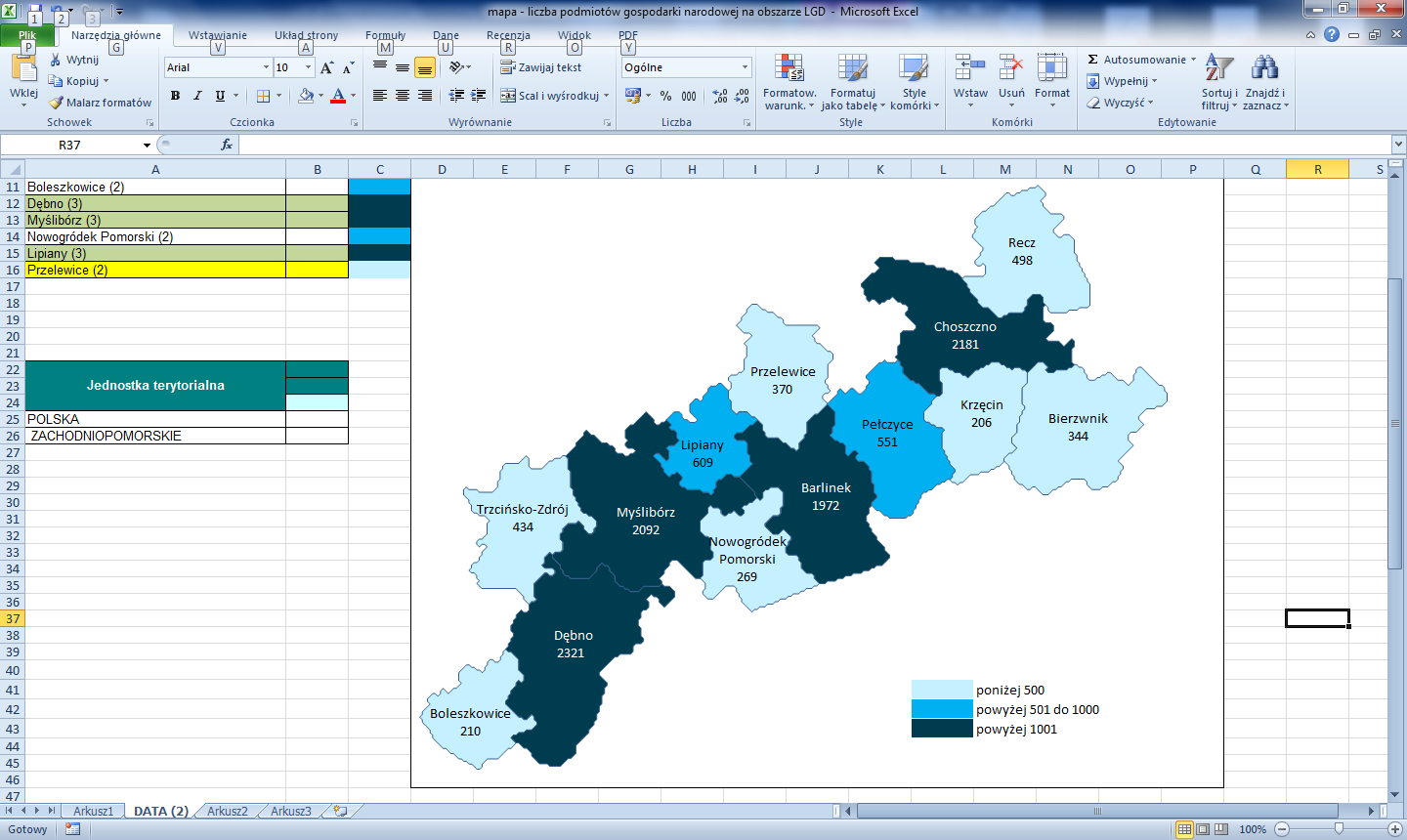 Źródło: Opracowanie własne na podstawie danych GUSObszar gmin wchodzących w skład LGD charakteryzuje się niższym niż średnia krajowa 
i wojewódzka poziomem przedsiębiorczości mieszkańców, co potwierdzają wskaźniki obrazujące liczbę podmiotów gospodarczych wpisanych do rejestru REGON w stosunku do liczby mieszkańców. Na przestrzeni ostatnich siedmiu lat w obszarze LGD liczba podmiotów wpisanych do rejestru REGON przypadająca na 10 tys. ludności oscylowała wokół 800 podmiotów, w roku 2013 wyniosła 837, podczas gdy wskaźnik ten dla województwa ukształtował się na poziomie 1277 a w kraju wynosił 1057. Przeprowadzona diagnoza wskazała że potencjalni przedsiębiorcy z obszaru LGD z trudem odnajdywali się w procedurach pozyskania wsparcia projektów regionalnych i krajowych służących rozwojowi przedsiębiorczości (świadczą o tym statystyki listy beneficjentów funduszy europejskich) – jeżeli korzystali ze wsparcia, to głównie dostępnego na poziomie lokalnym.Wyniki te znajdują potwierdzenie w badaniach prowadzonych przez współpracujących z LGD naukowców z ZUT w Szczecinie. Rola LGD w procesie wsparcia rozwoju przedsiębiorczości mimo relatywnie ograniczonych środków finansowych była zatem znacząca.Przedsiębiorczość społeczna znajduje się na wstępnym etapie rozwoju – mimo prężnie działających organizacji pozarządowych (fundacje i stowarzyszenia) i znacznej ilości spółdzielni (głównie o wieloletnich tradycjach), analizując współczesne formy podmiotów ekonomii społecznej zidentyfikowano tylko 1 spółdzielnię socjalną (Barlinek). Na obszarze LGD nie funkcjonują Centra Integracji Społecznej (CIS) czy Zakłady Aktywności Zawodowej (ZAZ).Na obszarze LGD w latach 2007-2013 w ujęciu ilościowym wiodącym sektorem gospodarki był handel hurtowy 
i detaliczny oraz naprawa pojazdów samochodowych (włączając motocykle) - 21,8% ogółu podmiotów gospodarczych (na przestrzeni ostatnich pięciu lat w obszarze LGD ich liczba zmalała o około 3 tys., tj. 5 pkt. procentowych). Kolejną znaczącą branżą w LGD jest budownictwo. W roku 2007 w tym sektorze działało 1379 podmiotów (12,7% ogółu podmiotów gospodarczych z LGD), a w roku 2013 już 1936 (16,1%). Z punktu widzenia rozwoju gospodarczego dla obszaru LGD kluczowe znaczenie mają jednak inne branże gospodarki, spoza ww. sektorów, kreujące znaczną liczbę miejsc pracy wysokiej jakości i pośrednio tworzące miejsca pracy w handlu czy budownictwie, do których zaliczyć należy:branża drzewno – meblarska - potencjał do rozwoju jest zapewniony poprzez bogactwo naturalne lasów gwarantujące odpowiednią ilość surowca. Obecnie w obszarze LGD działają liczne firmy produkcyjne zajmujące się przetwórstwem drewna, produkcją mebli, czy też parkietów podłogowych (np. Barlinek S.A.). branża metalowa, maszynowa – potencjał do rozwoju determinowany jest poprzez rosnącą ilość podmiotów gospodarczych zajmujących się obróbką i produkcją wyrobów metalowych. Czynnikiem dodatkowo wzmacniającym i sprzyjającym rozwojowi branży jest funkcjonowanie i tworzenie nowych stref inwestycyjnych, wokół których się ona skupia (np. 2x3 S.A. - Krzęcin).Na obszarze LGD funkcjonują ponadto branże o potencjale endogenicznym, które w kolejnych latach powinny odgrywać rolę gospodarczych boosterów obszaru LGD. Ze względu na lokalizację blisko granicy z Niemcami 
i bliskość Skandynawii oraz rosnącą produkcję, dynamicznie rozwija się branża logistyczno – spedycyjna. Bogate walory przyrodnicze – duża liczba jezior, obszary Natura 2000, stanowią bazę do rozwoju w kierunku turystyki. Ponadto, wysoka dostępność przestrzeni oraz korzystne warunki (wiatr, nasłonecznienie) umożliwiają rozwój lokalnej energetyki opartej na odnawialnych źródłach energii (w ostatnich latach zrealizowano już pierwsze duże przedsięwzięcia w tym zakresie). Boosterami rozwoju obszaru LGD, szczególnie wymagającymi wsparcia publicznego poza turystyką, mogą być tym samym branża OZE, jak i szeroko rozumiana biogospodarka. Problemem dla przedsiębiorców (sygnalizowanym w ramach spotkań konsultacyjnych), działających w branżach o silnym potencjale endogenicznym jest niedobór pracowników posiadających kwalifikacje niezbędne do świadczenia stosunku pracy. Przedsiębiorcy są zmuszeni albo do poszukiwania pracowników poza obszarem LGD albo do organizacji procesu kształcenia i szkolenia pracownika od podstaw (co nie zawsze jest możliwe). Blisko 65% mieszkańców obszaru LGD Lider Pojezierza to ludność w wieku produkcyjnym. Zgodnie 
z danymi GUS w roku 2013 najwięcej mieszkańców powiatów, do których należą gminy LGD, zatrudnionych było w sektorach: przemysł i budownictwo oraz pozostałe usługi – po około 8% ludności będącej w wieku aktywności zawodowej. Ważnym sektorem ekonomicznym jest także rolnictwo, leśnictwo, łowiectwo i rybactwo (6,6% zatrudnionych wśród ludności w wieku produkcyjnym). W trakcie wywiadów, które prowadzono z mieszkańcami obszaru LGD, wielokrotnie wskazywanym problemem był niski poziom wynagrodzeń. W roku 2013 przeciętne wynagrodzenie brutto w powiatach obejmujących gminy należące do LGD wynosiło 3 193 zł. Jest to kwota o 685 zł niższa, niż przeciętna dla Polski i o 346 zł niższa od przeciętnej płacy w woj. zachodniopomorskim. Od 2007 roku płace na obszarze LGD wzrosły średnio o 824 zł. Z opinii i doświadczeń uczestników wywiadów wynika, że największy problem z zatrudnieniem mają osoby dojrzałe – po 50 roku życia. Pracodawcy chętniej oferują zatrudnienie osobom młodym, jednak wiąże się ono z wynagrodzeniem na poziomie płacy minimalnej i pracą na podstawie umowy cywilno-prawnej. Opinie na temat niskich wynagrodzeń skonfrontowano z opiniami przedsiębiorców. Potwierdzili oni, że poziom płac w gminach LGD jest niższy, niż oczekiwaliby tego pracownicy, jednak wynika to z obiektywnych czynników. Zdaniem pracodawców koszty, jakie ponoszą w związku z zatrudnieniem pracowników są niewspółmierne do zysków, jakie przynosi przedsiębiorstwo. Powodowane jest to niskim popytem na oferowane towary i usługi oraz niezamożnością konsumentów. Zmiana sytuacji na rynku pracy 
(w zakresie dochodowym i nowych miejsc pracy) wymaga wykreowania warunków do przyciągnięcia konsumentów spoza obszaru LGD.Powiaty, do których należą gminy obszaru LGD Lider Pojezierza od lat zmagają się z wysoką stopą bezrobocia, co wynika z dwóch czynników: niewystarczającej liczby miejsc pracy oraz niedopasowania kompetencji potencjalnych pracowników do potrzeb pracodawców. Zgodnie z danymi dla 2013 r. najbardziej niekorzystny stosunek liczby osób bezrobotnych do osób aktywnych zawodowo utrzymuje się w powiecie choszczeńskim i pyrzyckim (kolejno 29% i 28%). Stopa bezrobocia na tych obszarach jest o 10-11 punktów procentowych wyższa, niż ogółem w województwie (18%) i ponad dwukrotnie wyższa niż w kraju (13,4%). Najniższe wartości wskaźnika odnotowano w powiecie myśliborskim. Tam dynamika stopy bezrobocia w kolejnych latach 2007-2013 jest bardzo zbliżona do zmienności wskaźnika w regionie.Dla określenia rozmiaru bezrobocia w poszczególnych gminach LGD posłużono się wskaźnikiem określonym poprzez stosunek liczby zarejestrowanych bezrobotnych do liczby ludności w wieku produkcyjnym. 
Na podstawie analizy tego wskaźnika stwierdzono, że największe bezrobocie panuje w gminach Przelewice i Recz – po około 18%. Najlepsza sytuacja pod tym względem jest w Boleszkowicach i Barlinku – po około 8%. Należy podkreślić, że płeć jest zmienną różnicującą poziom bezrobocia na obszarze LGDOdsetek bezrobotnych kobiet jest średnio o 4,3 p.p. wyższy od odsetka bezrobotnych mężczyzn. Różnica ta jednak na przestrzeni lat maleje – w roku 2007 wynosiła 6,7 p.p. Kolejne wykresy przedstawiają porównanie wielkości bezrobocia w gminach LGD w  latach 2007 - 2013. Spadek wskaźnika od wartości z roku 2007 można zaobserwować jedynie w Gminie Pełczyce – jest on nieznaczny (o 0,2 p.p.). Natomiast wyraźny wzrost bezrobocia odnotowano w gminach Recz i Przelewice – o 3 p.p.	Średnio 11,6% ludności w wieku produkcyjnym, która zamieszkuje obszar LGD to osoby bezrobotne. Wskaźnik ten wzrósł od roku 2007 o 1,4 p.p.. Bezrobocie wśród mieszkańców obszaru LGD jest wyższe od poziomu w województwie i w kraju. Oprócz negatywnego wymiaru tego zjawiska, pojawia się również aspekt, który może stanowić mocną stronę obszaru, a mianowicie duże bezrobocie to również duży zasób niewykorzystanych obecnie zasobów ludzkich, które mogą stanowić potencjał dla nowo otwieranych przedsiębiorstw.Na obszarze LGD nie prowadzono szczegółowych badań grup znajdujących się poza rynkiem pracy, jednak opinie pojawiające się w wywiadach potwierdzają zgodność sytuacji lokalnej z ogólnopolską. Głównymi powodami obecności osób w wieku produkcyjnym poza rynkiem pracy są pozyskane świadczenia emerytalne oraz udział 
w procesach nauki i uzupełniania kwalifikacji. Problemy społeczne związane są jednak z pozostałymi osobami znajdującymi się poza rynkiem pracy: dotkniętymi chorobą i niepełnosprawnością, czy też obciążonymi obowiązkami rodzinnymi i prowadzeniem domu (nie zawsze ze świadomego wyboru), a szczególnie osobami 
w przeszłości obecnymi na rynku pracy, które zniechęciły się bezskutecznością poszukiwania pracy. Silnie odczuwanym negatywnym zjawiskiem jest migracja. W gminach tworzących LGD można odnotować ujemne saldo migracji wewnętrznych oscylujące wokół 
3 osób w przeliczeniu na 1 000 mieszkańców. Do jej najważniejszych powodów należy zaliczyć motywację zarobkową oraz edukacyjną. Zadaniem wymagającym interwencji jest przekonanie młodzieży wyjeżdżającej na studia, do powrotu do rodzinnych miejscowości po ich ukończeniu, co jest możliwe wyłącznie poprzez tworzenie miejsc pracy wysokiej jakości (wymagających odpowiednich kwalifikacji, a tym samym proporcjonalnie wynagradzanych).Obszar LGD charakteryzuje się relatywnie korzystną strukturą wiekową ludności, kreującą potencjał rozwojowy dla podaży pracy. Analizując dynamikę odsetka mieszkańców w poszczególnych grupach wiekowych, można zauważyć trend polegający na proporcjonalnym spadku liczby ludności w wieku przedprodukcyjnym 
i wzrostu liczby ludności w wieku poprodukcyjnym. To zjawisko ma zasięg ogólnopolski, jednak w skali kraju oraz województwa obserwujemy już dalszy jego etap niż na obszarze LGD. Pod koniec roku 2013 na obszarze LGD Lider Pojezierza liczba osób w wieku przedprodukcyjnym ciągle była większa od liczby osób w wieku poprodukcyjnym – 18,7% do 16,7%. W Polsce stosunek ten wynosił 18,2% do 18,4%, a w województwie zachodniopomorskim 17,7% do 17,9%.Analiza sektora społecznego została oparta na danych pozyskanych bezpośrednio z poszczególnych gmin. W 2013 roku na terenie gmin będących członkami Lokalnej Grupy Działania funkcjonowało 314 organizacji pozarządowych. Jest to o 54 podmioty więcej, niż w roku 2007 (przyrost wartości o blisko 20%). Statystycznie na jedną gminę przypadało 24,15 organizacji pozarządowych (o ponad 4 organizacje więcej, niż w poprzednim okresie programowania), co świadczyć może o rosnącym zaangażowaniu mieszkańców w rozwój ich „małych ojczyzn” i większą wrażliwość na sprawy związane z funkcjonowaniem w społecznościach lokalnych. Największa liczba organizacji pozarządowych działała w 2013 r. w Gminie Dębno (59 podmiotów), najmniejsza w gminie Bierzwnik (jedynie 3).Dane te wskazują wyraźnie, że aktywność społeczna jest silnie zróżnicowana terytorialnie wewnątrz obszaru LGD. Należy przy tym podkreślić, że rozwój aktywności społecznej następuje w warunkach tygla kulturowego (ludność napływowa) i co więcej poczucie przynależności do obszaru LGD znajduje się wciąż 
w fazie budowania (przez kilkaset ostatnich lat były to ziemie niemieckie, a po II wojnie światowej obszar LGD był podzielony pomiędzy ówczesne województwa szczecińskie i gorzowskie).Można zauważyć, że na terenie oddziaływania Lokalnej Grupy Działania, najwięcej NGO’s funkcjonuje 
w obszarze związanym ze sportem – stanowią one ponad jedną czwartą wszystkich organizacji pozarządowych (26,11%).  Wysoka aktywność organizacji pozarządowych zauważalna jest też w obszarach: działalność społeczna (14,97%) oraz wspieranie rozwoju społeczności lokalnej (14,01%). NGO’s funkcjonujące na terenie Lokalnej Grupy Działania najmniej aktywnie wspierają takie obszary życia, jak: rozwój gospodarczy (3,82% NGO’s), myślistwo i łowiectwo (3,18%) oraz wędkarstwo i rybactwo (3,18%). Warto wspomnieć jeszcze o ochotniczych strażach pożarnych, które stanowią blisko 1/10 wszystkich organizacji pozarządowych na terenie LGD i mogą stanowić dobrego, zaufanego partnera w działaniach związanych z aktywizacją społeczną. Jak wskazują przeprowadzone badania, rozwój sektora społecznego ma charakter oddolny. Dotychczas nie stworzono mechanizmów wsparcia aktywności społecznej, co jest szczególnie odczuwalne na obszarach wiejskich. Brakuje mechanizmów o charakterze doradczo-organizacyjnym, jak i wykorzystania kapitału ludzkiego (lokalnych animatorów/liderów).Jednym z podstawowych mierników funkcjonowania społeczeństwa obywatelskiego jest frekwencja wyborcza. Analizując frekwencję wyborczą z okresu tworzenia się Lokalnej Grupy Działania i okresu poprzedzającego opracowywanie nowej strategii (wybory w 2010 i 2011 r.) można zauważyć, że aktywność społeczna na tym polu zwiększyła się. Najbardziej poprawę zaangażowania społeczności lokalnych w działania demokratyczne można było zaobserwować podczas wyborów prezydenckich, gdzie frekwencja zwiększyła się 
o ponad 5% (z 36,18% do 41,30%). Nieznacznie podniosła się również frekwencja w wyborach samorządowych (53,27%), która była wyższa nie tylko od średniej w województwie zachodniopomorskim (46,01%), ale także 
w Polsce (47,32%). Obszar LGD kreuje zatem warunki do partycypacyjnego rozwoju społeczno-gospodarczego.Obszar LGD dotknięty jest istotnymi problemami społecznymi ograniczającymi dynamikę rozwoju gospodarczego, ale przede wszystkim wykluczającymi ze społeczeństwa istotną część mieszkańców. Jak wskazano w rozdziale III.1 niemal co 10 mieszkaniec obszaru LGD korzysta z usług pomocy społecznej – przede wszystkim ze względu na ubóstwo i bezrobocie. Problemy społeczne obszaru LGD, wskazywane w wywiadach 
i charakteryzujące się różnym natężeniem, to przede wszystkim: uzależnienia,długotrwałe bezrobocie,przeszłość kryminalna,rodziny niepełne,patologie życia rodzinnego,samotność i wykluczenie osób starszych,bezdomność,życie dzieci i młodzieży w środowisku zaniedbanym oraz poza rodziną,niepełnosprawność,choroby psychiczne.Jednym z podstawowych warunków przezwyciężenia zdecydowanej większości ww. problemów społecznych jest zapewnienie realnej perspektywy stabilizacji i niezależności finansowej – stałego miejsca zatrudnienia. Oczywiście, należy mieć na uwadze, że sukces takiego działania zależy w znacznej mierze od chęci i determinacji dotychczasowego klienta pomocy społecznej. Na obszarze LGD, mimo bardzo dobrych wyników w zakresie dostępności sieci energetycznej (powszechna) oraz wodociągowej (wg danych GUS w 2013 r. blisko 94% mieszkańców) i kanalizacyjnej (wg danych GUS w 2013 r. blisko 78% mieszkańców), pojawiają się lokalne deficyty. Obecne są wciąż wyzwania związane z zapewnieniem dostępu do sieci gazowej (wg danych GUS w 2013 r. dostęp do sieci gazowej posiadało niespełna 60% mieszkańców)  w większości gmin oraz szybkiej sieci internetowej (prywatni operatorzy aktualnie wyrównują deficyty w tym zakresie). Infrastruktura kulturalna dopasowana jest do specyfiki obszaru – funkcjonuje sieć bibliotek (49 jednostek w 2013 r. wg danych BDL GUS), znacząco rozbudowano sieć świetlic wiejskich 
(137 świetlic, w stosunku do 93 w 2007 r. – dane gmin), aktywizację kulturalną prowadzi 18 domówi ośrodków kultury (dane BDL GUS za 2013 r.).  Nie należy zatem doszukiwać się przyczyn infrastrukturalnych wykluczenia społecznego – ani w zakresie infrastruktury technicznej, ani infrastruktury kulturalnej. Należy natomiast rozważyć lepsze wykorzystanie już istniejącej infrastruktury.Na obszarze LGD występują jednostki przestrzenne w sposób szczególny dotknięte problemami społecznymi – zdegradowane społecznie. Szczegółowe informacje na ten temat oraz analizy poszczególnych obszarów zdegradowanych zawarte są w Lokalnych Programach Rewitalizacji, które jednak nie są dokumentami obowiązującymi we wszystkich gminach i dodatkowo obecnie podlegają procesom aktualizacji. Istnienie obszarów zdegradowanych społecznie w sposób szczególny uzasadnia konieczność podjęcia interwencji na rzecz rozwiązania problemów społecznych w ramach LSR.Bazując na sprawozdawczości rybaków (druki RRW) z 13 gmin należących do Stowarzyszenia LGD Lider Pojezierza za rok 2014, na obszarze LGD działają 42 gospodarstwa rybackie zatrudniające łącznie 85 osób. Pod względem zatrudnienia dominuje Gmina Recz (29), Dębno (16) i Barlinek (8). Na naszym obszarze funkcjonuje również przetwórnia krewetek z siedzibą w Choszcznie. Dane dotyczące rybactwa na obszarze LGD przedstawia poniższa Tabela nr 4.Tabela nr 4. Zestawienie podstawowych danych dotyczących rybactwa dla obszaru LGD Lider Pojezierza, 31.12.2014 r.Źródło: opracowanie własne na podstawie danych z formularzy RRWNa terenie objętym LSR prowadzona jest głównie działalność związana z produkcją ekstensywną karpia. Większość obiektów hodowli tego gatunku nie przekracza powierzchni 10 ha lustra wody, chociaż kilkunastu hodowców zadeklarowało produkcję na powierzchni ponad 20 ha, a kilku powyżej 40 ha. Największym gospodarstwem rybackim na terenie LGD jest gospodarstwo rybackie Marcina Maśluka w Dębnie (do 31 grudnia 2014 r. dzierżawcą był Stanisław Janicki), obejmujące kilkadziesiąt stawów o łącznej powierzchni pow. 300 ha, 
z tym, że aktualnie hodowla ryb prowadzona jest na 207 ha. Osiągana wydajność produkcji karpia w większości gospodarstw rybackich jest stosunkowo niska, gdyż w wielu przypadkach średnia wydajność z hektara waha się pomiędzy 300 kg a 700 kg z hektara stawu. Wynika to m.in. z rodzaju zadawanych pasz, w większości gospodarstw stawowych ryby karmione są paszami zbożowymi (żytem, jęczmieniem), kukurydzą i odpadami rzepakowymi. Na strukturę połowową w jeziorach tego terenu największy wpływ mają ryby karpiowate, których udział wynosi ok. 70% i stanowią go głównie leszcze oraz płocie. Drapieżniki stanowią mniejszość w połowach i są to głównie sandacze, szczupaki, oraz węgorze. W strukturze gatunkowej niewielką rolę odgrywają - sielawy oraz sieje, a także inne gatunki ryb jak np. sum, miętus, jazgarz. Powstałe w większości na gruntach prywatnych stawowe gospodarstwa rybackie są małe, często zaniedbane, posiadają przestarzały sprzęt, a magazyny do przechowywania i transportu są niedoinwestowanie. Drogi dojazdowe do gospodarstw rybackich są w złym stanie, ponadto niektóre gospodarstwa rybackie pozbawione są energii elektrycznej, a co za tym idzie znacząco ograniczony jest również dostęp do innych mediów, np. sieci teleinformatycznej. W wielu przypadkach właściciele gospodarstw nie korzystają z komputera i internetu, a tym samym nie promują swojej działalności. Istotnym problemem dotyczącym wielkości powierzchni gruntów rolnych pod stawami jest brak zaktualizowanej dokumentacji geodezyjnej. Biorąc pod uwagę powierzchnię stawów, dominują gospodarstwa z terenu Gmin Dębno, Lipiany i Recz (łącznie 76% ogółu powierzchni stawów), z kolei 80% łącznej powierzchni obwodów rybackich na jeziorach zajmowanych jest przez gospodarstwa z Gmin Myślibórz i Bierzwnik. W pozostałych gminach różnice odnośnie sposobu posiadania i ilości gospodarstw nie są mocno zachwiane, jednak tu również znaczące powierzchnie wód będące w zasobach gospodarstw rybackich są dzierżawione. Gospodarka rybacka to nie tylko zarejestrowani właściciele gospodarstw rybackich, ale również amatorzy wędkarze, którzy łowią z łodzi, z lodu oraz z brzegu. Jak wynika z badania ankietowego przeprowadzonego 
w 2006 roku, rocznie wyławianych jest ponad 2 000 kg ryb. Biorąc pod uwagę powierzchnię jeziora o wielkości 
20 ha, można określić wydajność wędkarską z tego zbiornika na poziomie ok. 115 kg/ha. Oznacza to, że wielkość tych połowów jest bardzo wysoka w porównaniu z analizami ogólnopolskimi przeprowadzonymi w latach 80-tych przy współpracy z Instytutem Rybactwa Śródlądowego i Zarządem Głównym PZW, gdzie średnia wartość tego parametru wyniosła 70 kg/ha.W strukturze ryb poławianych przez ankietowanych wędkarzy dominują ryby karpiowate: płoć, leszcz 
i krąp, przy niewielkiej ilości lina i karasia, oraz także stosunkowo niedużej ilości drapieżników: szczupak, sandacz, węgorz i okoń.Na terenie LGD jest prowadzona działalność w zakresie przetwórstwa skorupiaków (krewetki), zlokalizowana w Choszcznie. Natomiast gospodarstwo rybackie Małgorzaty Brzozowskiej z Recza, przetwarza karpia, co polega na tzw.” wekowaniu” i sprzedaje w swojej restauracji. Z kolei hodowca pstrąga tęczowego, Bogdan Winiarski z Choszczna, sprzedaje znaczne ilości pstrąga wędzonego.  Lokalna Grupa Działania Lider Pojezierza zajmuje obszar położony wzdłuż południowej granicy województwa zachodniopomorskiego rozciągający się od granicy z Niemcami na zachodzie do powiatu wałeckiego 
na wschodzie. Obszar zajmowany przez Lokalną Grupę Działania zlokalizowany jest centralnie względem 
3 aglomeracji: Berlin, Poznań, Szczecin i na styku trzech województw: zachodniopomorskiego, lubuskiego 
i wielkopolskiego i doskonale z nimi skomunikowany. Gminy tworzące Lokalną Grupę Działania „Lider Pojezierza” wchodzą w skład 4 powiatów, tj. powiatu gryfińskiego (Trzcińsko Zdrój), powiatu myśliborskiego (Barlinek, Boleszkowice, Dębno, Myślibórz, Nowogródek Pomorski), powiatu pyrzyckiego (Lipiany, Przelewice) 
i powiatu choszczeńskiego (Bierzwnik, Choszczno, Krzęcin, Pełczyce, Recz). Pod kątem geograficznym, zdecydowana większość gmin leży na terenie Pojezierza Myśliborskiego, niektóre częściowo na Pojezierzu Pomorskim, Pojezierzu Choszczeńskim oraz Równinie Pyrzycko – Stargardzkiej, stąd też wywodzi się nazwa Stowarzyszenia. Zachodnią granicę obszaru LGD wyznacza również rzeka Odra. 
Jest to obszar obfitujący w rzeki i jeziora (zajmują one 3,32% powierzchni obszaru LGD – o połowę więcej niż średnia dla kraju – dane BDL GUS, 2013 r.). Udział wód należy oceniać jako wysoki - w 10 spośród 13 gmin jest on wyższy od średniej ogólnopolskiej i związany w głównej mierze z wysoką dostępnością jezior. Aż 13 jezior ma powierzchnię ponad 100 ha. Dodatkową cechą obszaru LGD jest fakt występowania jezior w miastach 
i miejscowościach (Lipiany, Barlinek, Myślibórz, Trzcińsko Zdrój, Choszczno, Pełczyce), co stanowi impuls dla rozwoju turystyki. Główne rzeki obszaru LGD to Płonia, Ina i Myśla, w dużej mierze udostępnione 
dla kajakarstwa. Uzupełnieniem powierzchniowych wód gmin są sieci rowów i kanałów melioracyjnych, potorfia wypełnione wodą oraz stawy rybne. Należy podkreślić, że największe ośrodki miejskie koncentrują się 
w zachodniej części LGD (Myślibórz, Barlinek, Dębno). W przypadku wschodniej części obszaru działania LGD rolę głównego ośrodka miejskiego pełni Choszczno. W ujęciu przestrzennym uwagę zwracają również małe miasta: Trzcińsko-Zdrój, Lipiany, Pełczyce, Recz (ich położenie potwierdza występowanie zjawiska silniejszej urbanizacji zachodniej części obszaru LGD). Analizowany teren to jednak w głównej mierze mniejsze miejscowości – to one w istocie kreują przestrzeń obszaru. Grunty leśne zajmują 34,30% powierzchni obszaru LGD i mimo, że ich udział na obszarze całego LGD jest zbliżony do wartości średnich dla kraju i województwa, to jednak w wymiarze poszczególnych gmin jest on już bardzo zróżnicowany – w pięciu gminach (Barlinek, Bierzwnik, Boleszkowice, Dębno, Nowogródek Pomorski) przekracza poziom 45% (podczas gdy średnia dla Polski to zaledwie niewiele powyżej 30%). Na obszarze objętym LSR znajduje się prawie połowa terenów (49,4%) Barlinecko-Gorzowskiego Parku Krajobrazowego, 6,9% Parku Krajobrazowego „Ujście Warty” oraz 0,6% Drawieńskiego Parku Narodowego w Gminie Bierzwnik. Występują tu również ciekawe rezerwaty przyrody, np. „Cisy Boleszkowickie”, "Florystyczny rezerwat przyrody – jezioro Jasne", „Rezerwat przyrody Grądowe Zbocze”, „Rezerwat Łasko” z kolonią czapli siwej oraz parki. Najbardziej rozpoznawalnym z nich jest utworzony w XIX w. park w Przelewicach o pow. 30 ha – obecnie Ogród Dendrologiczny -  w którym rosną niemal wszystkie chronione w Polsce gatunki drzewiaste. Ww. korzystne uwarunkowania przestrzenne i przyrodnicze należy oceniać jako nadal nieodkryte. Dodatkowym elementem badań, była dyskusja z respondentami na temat znajomości zasobów lokalnych obszaru LGD – o ile rozmówcy (częściowo) byli w stanie opisać walory przyrodnicze swojej najbliższej okolicy, o tyle pytani o dalsze obszary objęte LSR najczęściej z trudem podejmowali próbę odpowiedzi. W kontekście wiedzy osób spoza obszaru LGD sytuacja jest jeszcze mniej korzystna. Dotychczasowe działania promocyjne walorów przyrodniczych i krajobrazowych należy oceniać jako niewystarczające. Dlatego należy wzmóc działania promocyjne. Obszar objęty LGD został ukształtowany przez wydarzenia historyczne - na zasoby zabytkowe i kulturowe, największy wpływ miały okoliczności z przeszłości, które uwarunkowały w konsekwencji wspólne dziedzictwo, 
z którego korzystać mogą obecne pokolenia, w tym turyści. Dorobek historyczny obszaru LGD jest bardzo bogaty - występują tu liczne zabytki archeologiczne, będące dowodem na długą historię terenów. Najistotniejszą spuściznę stanowią obiekty sakralne - kościoły, reprezentujące różne style architektoniczne, które użytkowane są do dnia dzisiejszego oraz zabudowania klasztorne, które, będąc często w stanie znacznego zniszczenia, wymagają prac konserwatorskich niezbędnych do ich wyeksponowania i udostępnienia na cele turystyczne. Kolejnym elementem łączącym obszar LGD w zakresie dziedzictwa są pozostałości po obiektach obronnych występujące na obszarze gmin - mury obronne, bramy obronne oraz inne fortyfikacje miejskie, 
jak na przykład baszty. Charakterystycznym elementem obszaru są też pałace, dwory i dworki wraz z zabudowami folwarcznymi lub też założeniami parkowymi z cennymi okazami roślinności, stanowiące doskonałe miejsca do wypoczynku 
i kontemplacji, a także lekcji przyrody i ekologii. Zrewitalizowane tereny parków stanowią w części gmin strefy rekreacyjne lub też sportowe. Elementem powiązanym są też stare grody, średniowieczne ruiny zabudowań, czy też obiekty o znaczeniu gospodarczym.Na obszarze LGD, w większości centrów głównych miejscowości poszczególnych gmin, znajdują się cenne, zabytkowe ratusze oraz obszary starego miasta, rynki będące pod ochroną konserwatorską. Obiekty 
te odpowiednio zrewitalizowane stanowią siedzibę władz gminnych lub też innych jednostek wykonujących zadania publiczne, co sprawia, że ich wnętrza są otwarte dla zwiedzających. Niektóre z odnowionych zabytkowych obiektów, służą obecnie potrzebom codzienności i są godnymi podziwu i kontemplacji zabytkami sztuki architektonicznej dawnych czasów. Bardzo często do lepszego wyeksponowania poszczególnych zabytków przyczynia się naturalne ukształtowanie terenu - wzgórza, jeziora, które zwiększają wartość estetyczną obiektów. Wciąż wiele obiektów historycznych nie doczekało się niezbędnych prac konserwatorskich (są wysoce zdegradowane) umożliwiających ich wykorzystanie zgodnie z potrzebami rozwojowymi obszaru LGD.Analizując warstwę narodowościową i etnograficzną obszaru LGD należy stwierdzić, że zamieszkany jest on głównie przez polską ludność napływową – stanowi, więc swoisty tygiel kulturowy - mieszankę tradycji 
i kultury mieszkańców różnych rejonów Polski, która zasiedliła te tereny po II wojnie światowej. Ziemie LGD Lider Pojezierza zasiedlane były również przez ludność pochodzenia ukraińskiego i łemkowskiego. W wyniku tego procesu nastąpiło przerwanie dotychczasowego dziedzictwa kulturowego, ściśle związanego z kulturą niemiecką, 
a następnie przez długi okres miała miejsce unifikacja kultury do wzorców występujących na terenie Polski, zaś ustrój komunistyczny dodatkowo spowalniał ten proces. W związku z powyższym bazowanie na pierwotnym, niemieckim dziedzictwie kulturowym obszaru, jako elemencie, który przyczynić miał się do rozwoju, napotykało na bariery. Odnosząc sytuację historyczną do czasów obecnych, należy zauważyć, iż jednym z nielicznych elementów pierwotnego dziedzictwa kulturowego osadników, które zachowało się z ich miejsc pochodzenia są kulinaria. Ma to odzwierciedlenie w dużej ilości potraw tradycyjnych i lokalnych, takich jak np.: miody: pojezierza choszczeńskiego, puszczy barlineckiej, z lasu świętej Marii, przelewickie, choszczeńska strucla z makiem. Jednocześnie, inicjatywy związane z podtrzymywaniem tradycji wytwarzania produktów lokalnych napotykają na wiele przeszkód związanych z wprowadzeniem na rynek spożywczy (przepisy HACCP), przez co znane są jedynie w gronie mieszkańców danych terenów. Podobnie jak w przypadku walorów przyrodniczych i krajobrazowych, tak w odniesieniu do zabytków 
i dziedzictwa kulturowego już po zakończeniu formalnej części wywiadów prowadzonych na potrzeby opracowania LSR respondenci w dyskusji wypowiadali się na temat znajomości zasobów lokalnych obszaru LGD – o ile rozmówcy (w większości) byli w stanie opisać zabytki, a niekiedy także atrakcyjne produkty kulinarne swojej najbliższej okolicy, o tyle pytani o dalsze obszary objęte LSR najczęściej z trudem podejmowali próbę odpowiedzi. Nie ulega, zatem wątpliwości, że dotychczasowa działalność promocyjna nie była wystarczająca. Obszar LGD charakteryzuje ogromne bogactwo przyrodnicze, krajobrazowe, kulturowe, dlatego też naturalnie, turystyka i rekreacja stają się istotną funkcją warunkującą rozwój. Obszar LGD jest predestynowany do rozwoju następujących form turystyki:turystyka aktywna, oparta na szlakach pieszych, rowerowych, ścieżkach edukacyjnych, itp. turystyka kulturowa, nastawiona na zwiedzanie obiektów wymienionych w części diagnozy poświęconej zabytkom – w tym zakresie każda z gmin oferuje zwiedzającemu coś ciekawego.turystyka kulinarna, opartą na lokalnych specjałach i potrawach tradycyjnych wymienionych w dalszej części strategii.Możliwe jest też postrzeganie turystyki pod kątem imprez lokalnych, regionalnych, które odbywają się cyklicznie. Istotne jest, iż jeden turysta często jest chętny, aby skorzystać z kilku form oferowanych atrakcji. Każdy z ww. obszarów, mimo nakładów poczynionych w perspektywie 2007-2013, wymaga szeregu kolejnych inwestycji – równolegle realizowanych przez sferę publiczną i podmioty gospodarcze, a także wykorzystania potencjału płynącego z tradycji rybackich (szczególnie turystyka kulinarna). Różnorodność oferowanych atrakcji zapewnia dłuższy pobyt turystów bez względu na pogodę. Nie ulega wątpliwości, że ostatnie lata stanowiły okres dużego zaangażowania wszystkich trzech sektorów (społeczny, gospodarczy, publiczny) w budowanie fundamentów oferty turystycznej w dziedzinie turystyki aktywnej i kulturowej. Wyróżnić można części obszaru LGD nastawione na rozwój konkretnych dziedzin sportu: nordic walking, kajak polo, narty wodne, kajakarstwo, wycieczki rowerowe, szlaki turystyczne, lub nastawione na rozwój turystyki kulturowej, ze względu na zakony: cystersów, joannitów, templariuszy, dominikanów, krzyżaków, obiekty sakralne, zabudowania obronne, pałace, dwory, dworki, parki, ratusze, rynki lub obszary starego miasta.Jednocześnie, poza silnymi obszarami LGD, istnieją liczne braki we właściwym zagospodarowaniu rzek i jezior, które są naturalnym elementem przeważającym w gminach. Ponadto, pozostałe bogactwa przyrodnicze nie są dostatecznie wykorzystywane do celów turystycznych (m.in. Barlinecko-Gorzowski Park Krajobrazowy, pomniki przyrody, rezerwaty, parki). Potencjał do rozwoju turystyki jest podkreślany w ewaluacji Strategii LGD realizowanej w poprzedniej perspektywie - przedstawiciele każdego z sektorów: społecznego, publicznego i gospodarczego, przyznają, 
iż niezbędne jest podjęcie kroków w celu budowania silniejszej marki LGD, opartej na różnorodnej ofercie turystycznej. Oferta ta powinna wyróżniać się oryginalnym pomysłem łączącym się z historią lub kulturą obszaru. Obecnie, poza wyraźnym zjawiskiem sezonowości ruchu turystycznego (częściowo usprawiedliwionym np. sezonowością turystyki wodnej) odczuwalny jest niedobór zdefiniowanych, gotowych do zaoferowania produktów turystycznych, a także połączenia ich w gotowe oferty pakietowe dedykowane grupom odbiorców 
o określonych preferencjach w zakresie spędzania czasu wolnego.Dotychczasowy brak spójnej wizji zagospodarowania przestrzennego całości obszaru LGD stanowi istniejącą barierę dla rozwoju szerokiej, pakietowej oferty turystycznej. LSR nie odpowiada za określenie szczegółowej koncepcji zagospodarowania, ale poprzez dostępne środki finansowe może wspierać przedsięwzięcia budujące przedmiotową spójność.Stan infrastruktury turystycznej LGD jest zróżnicowany, lecz nie zawsze dostosowany do obowiązujących standardów ilościowo oraz jakościowo.Tabela nr 5. Zestawienie ilości obiektów noclegowych, 2013 r.Źródło: opracowanie własne na podstawie danych z poszczególnych gmin Ilość obiektów jest niewystarczająca do obsługi turystów odwiedzających obszar LGD. Istnieją istotne 
i wyraźne deficyty w infrastrukturze noclegowej, przez co nawet obszary atrakcyjne turystycznie nie posiadają zdolności do zatrzymania turystów. Poza usługami noclegowymi, kolejnym istotnym elementem dla turystów są usługi gastronomiczne, które również nie zapewniają kompleksowej oferty odwiedzającym (32 restauracje, 44 bary, 25 obiektów typu fast food 
i 4 inne lokale - dane przekazane przez poszczególne gminy).W celu dokonania obiektywnej oceny rozwoju funkcji turystycznej na terenie objętym LGD, przeprowadzono również analizę atrakcyjności poszczególnych gmin. Zastosowano następujące wskaźniki (z wykorzystaniem danych statystycznych za 2013 r. pochodzących z Banku Danych Regionalnych Głównego Urzędu Statystycznego oraz danych źródłowych dostarczonych bezpośrednio przez Gminy obszaru LGD):Wskaźnik Schneidera – miernik intensywności ruchu turystycznego, liczony, jako liczba turystów korzystających z noclegów w obiektach zbiorowego zakwaterowania ogółem, przypadająca na 100 mieszkańców stałych;Wskaźnik Charvata – liczony, jako liczba udzielonych noclegów przypadających na 100 mieszkańców stałych;Wskaźnik Deferta– funkcji turystycznej, liczony, jako liczba turystów korzystających 
z noclegów przypadająca na 1 km2 powierzchni całkowitej badanego obszaru. Pozwala on ocenić zatłoczenie (gęstość populacji/ruchu) badanego obszaru;Wskaźnik Beretje’a i Deferta – miernik zagospodarowania turystycznego, liczony, jako liczba miejsc noclegowych przypadająca na 100 mieszkańców stałych.Dla obszaru objętego LGD uzyskane wskaźniki zestawiono z danymi dla województwa oraz kraju.Tabela nr 6. Zestawienie danych oraz wskaźników atrakcyjności turystycznej Gmin LGD Lider Pojezierza, 2013 r.Źródło: Opracowanie własne na podstawie danych z Banku Danych Lokalnych GUS oraz informacji źródłowych od Gmin, dane wojewódzkie i krajowe z Opracowania „Turystyka 2013”.Analizując wskaźnik intensywności ruchu turystycznego - Schneidera, stwierdzić należy, iż na 100 mieszkańców stałych obszaru objętego LGD w 2013 roku przypadało 22,10 turystów korzystających z noclegów. Jest to dość niska wartość, jak na obszar, który mógłby oprzeć swój rozwój na funkcjach turystycznych. Województwo zachodniopomorskie zajmuje pierwsze miejsce w kraju pod kątem wielkości tego wskaźnika. Niezbędne jest podjęcie kroków w celu zwiększenia ilości turystów korzystających z noclegów, chociażby poprzez udostępnienie większej ilości miejsc noclegowych, atrakcyjnych dla turystów z całej Polski, ale również 
z zagranicy.Wskaźnik Charvata kształtuje się na poziomie analogicznym do wskaźnika Schneidera, na 100 mieszkańców stałych obszaru objętego LGD w 2013 roku przypada 0,45 udzielonego noclegu. Jest to wartość bardzo niska, potwierdzająca tezę postawioną już przy analizie wskaźnika Schneidera. Na kształtowanie tego wskaźnika ma wpływ również infrastruktura noclegowa, która jest dostępna w większej ilości jedynie w kilku gminach. Analiza wskaźnika Deferta, doprowadziła do wniosku, iż średnio na obszarze objętym LGD w roku 2013 było 10,94 turystów korzystających z noclegów przypadających na 1 km2 obszaru. Potwierdza to wniosek 
o niewystarczającej ilości miejsc noclegowych, ale również niewystarczającej promocji walorów obszaru LGD, która ma wpływ na przekonanie turysty do pozostania na tym obszarze przez dłuższy czas.Wskaźnik Baretje’a i Deferta wyrażony liczbą miejsc noclegowych na 100 mieszkańców wyniósł 0,98, co jest wartością bardzo niską, biorąc pod uwagę fakt, iż w obszarach zorientowanych na rozwój turystyki powinien on mieścić się w przedziale od 2 do 5, zaś średnia dla województwa zachodniopomorskiego to 7. Obszar LGD ma doskonałe warunki, aby zatrzymać turystów jadących w kierunku nadmorskim na kilka dni aktywnego wypoczynku i zwiedzania, jednak ze względu na niewystarczającą infrastrukturę i promocję potencjał ten jest niewykorzystany.Działania zmierzające do jak najszerszego rozpropagowania produktów lokalnych i tradycyjnych spotykają się 
z dobrym odzewem ze strony lokalnej społeczności. Dokonując analizy listy produktów tradycyjnych zamieszczonej na stronie internetowej Ministerstwa Rolnictwa i Rozwoju Wsi, spośród 32 zapisanych w niej produktów pięć z nich można w sposób bezpośredni powiązać z obszarem oddziaływania Lokalnej Grupy Działania Lider Pojezierza:choszczeńska strucla z makiem (Choszczno), miody przelewickie (Przelewice), miody z Lasu Świętej Marii (Bierzwnik), miody puszczy barlineckiej (Barlinek)miody Pojezierza Choszczeńskiego (Choszczno).Lipiański Piwo Zaczynaj (Lipiany)Jest to wynik dobry, oznaczający, iż 15% wszystkich produktów tradycyjnych województwa zachodniopomorskiego pochodzi z obszaru działania LGD, co potwierdza zauważalny wpływ tego obszaru na cały region.Znakomita większość gmin z obszaru oddziaływania Lokalnej Grupy Działania posiada jednak w swojej ofercie inne produkty, aspirujące do rangi produktów lokalnych lub nawet regionalnych w przyszłości. Są to także produkty, które zostały zauważone w regionalnych i lokalnych konkursach na potrawy tradycyjne. Lokalna Grupa Działania powinna wspierać promocję tych produktów tak, by w możliwie krótkim okresie czasu zostały dopisane do listy produktów tradycyjnych regionu Pomorza Zachodniego.Produkty lokalne w wybranych gminach obszaru LGD:GMINA BOLESZKOWICE: chleby z Gudzisza, ogórki ze studni, smalczyk z Gudzisza oraz pasztet razowy. GMINA DĘBNO: ciasteczka żołędziowe, które stały się już oficjalnym podarunkiem upominkowym Gminy GMINA PEŁCZYCE: likier z tataraku, dżem jabłkowo – tatarakowy, dżem truskawkowo – tatarakowy, miód z mniszka lekarskiego, nalewka z mniszka lekarskiego, pierogi z soczewicy zielonej, kiszka ziemniaczaną, chleb ziołowy na liściach tataraku, nalewka z pigwy Babci Balbinki oraz bogracz Kopystek. GMINA PRZELEWICE: wyroby wędliniarskie, smalec przelewicki i rolada z dzikiej kaczki.Obecnie system promocji i sprzedaży ww. (przykładowych) produktów znajduje się we wstępnej fazie rozwoju. Wyroby wytwarzane są głównie w warunkach domowych i dystrybuowane poza komercyjną ścieżką sprzedaży (uzyskanie dostępu do produktu wymaga najczęściej bezpośredniego kontaktu z wytwórcą, który rzadko dysponuje warunkami do wytworzenia produktu w hurtowej ilości). W odniesieniu do sfery promocji – ma ona charakter bezpośredni (realizowana jest poprzez udział producentów w lokalnych wydarzeniach i imprezach). Należy zwrócić szczególną uwagę na dostępność lokalnej, certyfikowanej żywności ekologicznej, która umożliwia kreowanie kolejnych produktów lokalnych opartych na kulturze i historii poszczególnych grup mieszkańców obszaru LGD.Na obszarze LGD brakuje kooperacji producentów żywności lokalnej i tradycyjnej, nie ma też tradycji przetwórczych, stąd producenci rolni chcący przetwarzać swoje produkty muszą liczyć obecnie na własne możliwości. Warunki glebowe obszaru sprzyjają rozwojowi rolnictwa, tym samym użytki rolne stanowią istotną część obszaru LGD – 55,9%, podczas gdy w skali województwa jest to zaledwie 49%.Użytki rolne w obszarze LGD, podobnie jak ma to miejsce w województwie, wykorzystywane są przede wszystkim, jako grunty orne, w mniejszym stopniu jako łąki, pastwiska, sady czy grunty pod rowami i stawami. Grunty orne to aż 46% całkowitej powierzchni LGD, z kolei łąki i pastwiska stanowią zaledwie 7% powierzchni obszaru, a sady około 0,5% (dane GUS, Powszechny Spis Rolny). Z uwagi na brak dokładnych danych za rok 2013, analizę rolnictwa i rynku rolnego w obszarze LGD przeprowadzono w oparciu o dane zagregowane podczas ostatniego Powszechnego Spisu Rolnego (PSR 2010), który miał miejsce w 2010 r. – przyjmując, iż zmiany, które nastąpiły przez 3 lata nie są znaczące i estymując przewidywane wartości na podstawie konsultacji 
z przedstawicielami poszczególnych gmin. Liczba gospodarstw rolnych w obszarze LGD wynosi ok. 5900 
i w poszczególnych gminach waha się od ok. 250 do ok. 900. Dominują gospodarstwa o wielkości mniejszej 
niż 1 ha – ich liczba kształtuje się na poziomie ok. 1700. Zbliżona jest także ilość gospodarstw o powierzchni 
od 1 do 5 ha. Większych gospodarstw rolnych, tj. o pow. użytków rolnych przekraczającej 15 ha jest na obszarze LGD około 1250. Z danych pozyskanych z poszczególnych gmin z obszaru LGD wynika, iż w ostatnim czasie zauważalne jest zjawisko stopniowego zmniejszania się liczby gospodarstw rolnych oraz zwiększania się średniej powierzchni dalej funkcjonujących podmiotów. Podobnie, jak ma to miejsce w skali całego kraju, widoczny jest trend zmniejszania się ilości przede wszystkim gospodarstw najmniejszych, mających do 5 ha użytków rolnych, ale także nieco większych liczących 10-15 ha UR, przy wzrastającej liczbie gospodarstw użytkujących 30-100 ha 
oraz 5-10 ha. Powyższa tendencja potwierdza niską opłacalność działalności gospodarstw małoobszarowych (niski poziom dochodów), ale również ich niską konkurencyjność. Rolnikom prowadzącym tego rodzaju gospodarstwa pozostaje wybór: bądź powiększania areału (o ile dysponują zdolnością finansową) bądź poszukiwania alternatywnych źródeł dochodów – z innych form rolnictwa (np. rolnictwo ekologiczne) 
lub z działalności pozarolniczej. Istotnym wyzwaniem jest ułatwianie dostępu rolnikom do alternatywnych źródeł utrzymania, tak by nie zostali dotknięci zjawiskiem marginalizacji społecznej po częściowym lub całkowitym odejściu z rolnictwa.W obszarze LGD największe powierzchnie upraw zajmują zboża (ok. 60 tys. ha). Wśród zbóż dominującą uprawą jest pszenica, w szczególności pszenica ozima (jej uprawa zajmuje ponad 31 tys. ha). Znaczną część powierzchni upraw stanowi rzepak i rzepik (ok. 26 tys. ha). Z kolei areał zajmowany przez pozostałe uprawy, tj. ziemniaki oraz buraki cukrowe lub warzywa gruntowe (w tym strączkowe) na omawianym obszarze ma znaczenie marginalne. Analizując produkcję zwierzęcą w gospodarstwach rolnych w obszarze LGD, można zauważyć, 
iż dominuje produkcja drobiu i trzody chlewnej, lokalnie funkcjonują duże ośrodki hodowli bydła i koni. Około 1,5 tys. gospodarstw rolnych zajmowało się hodowlą drobiu, niecały 1 tys. podmiotów zajmował się trzodą chlewną. Poza rolnictwem konwencjonalnym, czyli tradycyjnym, na obszarze LGD rozwija się także rolnictwo ekologiczne. Obecnie, jak wynika z danych udostępnianych przez uprawnione jednostki certyfikujące, kilkadziesiąt gospodarstw rolnych z obszaru LGD posiada certyfikaty ekologiczne w zakresie produkcji i przetwórstwa. Wśród upraw ekologicznych dominują trwałe użytki zielone, siano, zboża, warzywa i owoce. Występują również gospodarstwa ekologiczne z obszaru LSR zajmujące się produkcją zwierzęcą (m.in. cielęta, żywiec wołowy, daniele, owce, kaczki) oraz produktami pochodzenia zwierzęcego (np. jaja). Możliwości rozwoju rolnictwa ekologicznego w obszarze LGD, poza dobrymi warunkami glebowymi, sprzyja także coraz większa świadomość społeczeństwa i rosnący dzięki temu popyt na produkty ekologiczne. Niestety niewystarczający stopień kooperacji producentów rolnych i nierozwinięte rynki zbytu powodują, iż obszar LGD charakteryzuje się niskim poziomem rozwoju lokalnego przetwórstwa produktów rolnych.ROZDZIAŁ IV. ANALIZA SWOT	W tej części strategii bazując na diagnozie obszaru, przedstawiono analizę SWOT. Analiza SWOT 
jest narzędziem służącym do wewnętrznej analizy samego projektu  i jego otoczenia w celu zoptymalizowania strategii. Głównym celem analizy jest określenie aktualnej pozycji badanego obszaru i perspektyw jego rozwoju, a wraz z tym określenie najlepszej strategii postępowania. W wyniku przeprowadzonych konsultacji społecznych wyznaczono pole działania określone z jednej strony przez silne strony obszaru LSR i jego szanse, 
z drugiej strony przez słabe strony i zagrożenia zewnętrzne. 	W proces tworzenia analizy SWOT zaangażowano lokalną społeczność. Zadbano o to, 
aby w pracach brali udział na równych zasadach i w zachowanych proporcjach, przedstawiciele wszystkich sektorów, na których oparte jest działanie LGD. Szczegółowy opis, w jaki sposób uwzględniono w analizie SWOT opinie lokalnej społeczności został zamieszczony w rozdziale II. Partycypacja.Tabela nr 7. Analiza SWOT lokalnej grupy działania stowarzyszenie  „lider pojezierza” na lata 2014-2020Źródło: opracowanie własneAnaliza SWOT jest ściśle powiązana z diagnozą obszaru i stanowi podstawę do określenia celów ogólnych 
i szczegółowych LSR.ROZDZIAŁ V. CELE I WSKAŹNIKILokalna Strategia Rozwoju Lokalnej Grupy Działania Stowarzyszenia „Lider Pojezierza” opiera swoje kierunki działania zarówno na swoim doświadczeniu jak i bazując na możliwym do wykorzystania potencjale, który posiada. Określony cel strategiczny oraz cele kierunkowe tj. cele ogólne i szczegółowe, których realizacja przewidziana jest na lata 2016-2023.Zawarte w LSR cele są silnie związane z funkcjonowaniem LGD, terenem, na którym będzie realizowana, zasobami którymi dysponuje LGD. Cele i przedsięwzięcia są bezpośrednio powiązane z diagnozą, Wybór celów i przedsięwzięć został dokonany w wyniku przeprowadzonych konsultacji a ich ostateczny kształt uwzględnia wnioski płynące z konsultacji społecznych i diagnozy problemów, grup docelowych i obszarów interwencji. Związek celów i przedsięwzięć zawartych w strategii z diagnozą został szczegółowo opisany tabeli nr 9.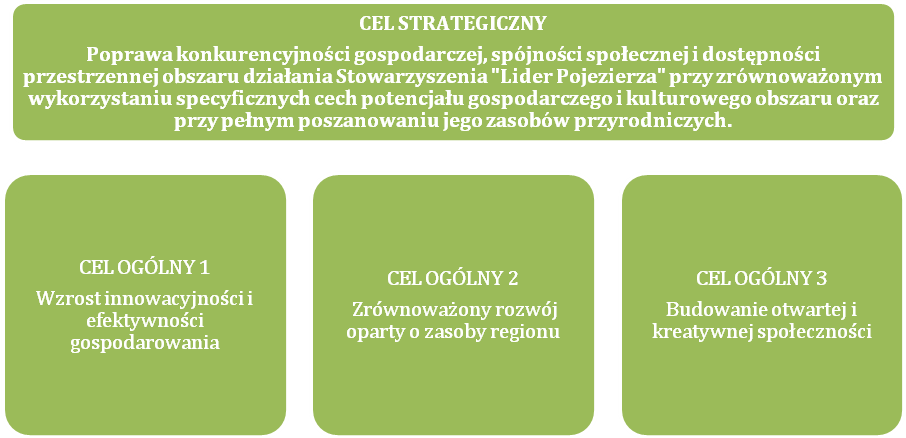 Wskazany cel strategiczny Lokalnej Strategii Rozwoju Stowarzyszenia „Lider Pojezierza” tj. „Poprawa konkurencyjności gospodarczej, spójności społecznej i dostępności przestrzennej obszaru działania Stowarzyszenia "Lider Pojezierza" przy zrównoważonym wykorzystaniu specyficznych cech potencjału gospodarczego i kulturowego obszaru oraz przy pełnym poszanowaniu jego zasobów przyrodniczych” zostanie osiągnięty poprzez realizację trzech celów ogólnych, które wzmacniają ten kierunek działania, tj: CEL OGÓLNY 1 - Wzrost innowacyjności i efektywności gospodarowania – będzie realizowany w oparciu 
o inicjatywy i działania edukacyjne, promocję działań i postaw przedsiębiorczych, dzięki którym nastąpi wzrost konkurencyjności silnej lokalnej gospodarki w oparciu o już funkcjonujące i nowe podmioty usług; źródłem finansowania będzie PROW 2014-2020 i PO Rybactwo i MorzeCEL OGÓLNY 2 - Zrównoważony rozwój oparty o zasoby regionu – zostanie zrealizowany dzięki wskazaniu możliwości obszaru, który odpowiednio wykorzystuje swoje lokalne walory turystyczne, krajobrazowe, przyrodnicze, historyczne i kulturowe; źródłem finansowania będzie PROW 2014-2020 i PO Rybactwo i MorzeCEL OGÓLNY 3 – Budowanie otwartej i kreatywnej społeczności– zostanie osiągnięty poprzez wykorzystanie potencjału mieszkańców w zakresie aktywizacji, animacji i integracji lokalnej na terenie obszaru jak również poprzez zwiększania działań na ich rzecz, które będą prowadzić do ich wzmacniania i silnego przywiązania; źródłem finansowania będzie PROW 2014-2020 i PO Rybactwo i MorzeCELE SZCZEGÓŁOWE LSR NA LATA 2014 – 2020W ramach realizacji lokalnej strategii rozwoju na lata 2014 – 2020 i realizacji celów ogólnych przyjęto do realizacji 8 celów szczegółowych, przyczyniających się do osiągnięcia strategicznego założenia 
w nowej perspektywie czasowej. CELE SZCZEGÓŁOWE DLA CELU OGÓLNEGO I. „WZROST INNOWACYJNOŚCI I EFEKTYWNOŚCI GOSPODAROWANIA”, OBEJMUJĄ:Wspieranie transferu wiedzy, kompetencji i umiejętności– cel zostanie osiągnięty poprzez organizację przestrzeni do zintensyfikowania działań lokalnych przedsiębiorców i na ich rzecz, szkoleń rozwojowych 
i wzmacniających, wzajemnej współpracy;Wsparcie przedsiębiorczości i dywersyfikacja dochodów mieszkańców na obszarze LGD – cel zostanie zrealizowany poprzez wzrost kwalifikacji i wiedzy lokalnych przedsiębiorców jak i rozwój działalności gospodarczej w kluczowych dla obszaru dziedzinach, w tym wspieranie finansowe i sprzętowe, rozwój 
i tworzenie miejsc pracy;CELE SZCZEGÓŁOWE DLA CELU OGÓLNEGO II. „ZRÓWNOWAŻONY ROZWÓJ OPARTY O ZASOBY REGIONU”,OBEJMUJĄ:Podniesienie atrakcyjności infrastruktury turystycznej i rekreacyjnej– cel będzie realizowany poprzez wspieranie inicjatyw na rzecz budowy, rozbudowy i adaptacji bazy noclegowej, gastronomicznej, rekreacyjnej, wypoczynkowej i agroturystycznej służącej rozwojowi gospodarczemu, tworzenie sieci współpracy w zakresie usług.Wzmocnienie działań promocyjnych w zakresie walorów historycznych, przyrodniczych 
i krajobrazowych oraz dziedzictwa kulturowego (w tym kulinarnego).– cel będzie osiągnięty poprzez rewitalizację infrastruktury o szczególnym znaczeniu dla obszaru; Rozwój współpracy międzysektorowej na rzecz rozwoju turystyki  – cel będzie realizowany w oparciu 
o inicjatywy i działania zmierzające do budowy, rozbudowy i adaptacji infrastruktury transportowej, dróg, zwiększające wzrost znaczenia użyteczności obszaru.Wzmocnienie poziomu zagospodarowania turystycznego rzek, jezior i innych obszarów atrakcyjnych turystycznie.   (ogólnodostępna infrastruktura turystyczna, rekreacyjna) – cel zostanie zrealizowany poprzez budowę nowych, rozbudowę i adaptację już istniejących miejsc o dużym potencjale przyrodniczo- turystycznym i podniesienie jakości tego potencjału;Zmniejszenie degradacji środowiska wodnego – cel będzie realizowany w ramach PO Rybactwo i Morze, poprzez integrowanie środowiska zależnego od rybactwa oraz działań związanych ze zmniejszeniem kłusownictwa oraz działania na rzecz zmian klimatu.  CELE SZCZEGÓŁOWE DLA CELU OGÓLNEGO III„BUDOWANIE OTWARTEJ I KREATYWNEJ SPOŁECZNOŚCI”OBEJMUJĄ :Wykreowanie i utworzenie przyjaznych przestrzeni społecznych – cel ten będzie realizowany poprzez kreowanie przestrzeni dla rozwoju integracji mieszkańców, organizację wydarzeń, spotkań, imprez przyczyniających się do zwiększania współpracy na rzecz społeczności lokalnej, stwarzanie okazji do rozwoju merytorycznego i infrastrukturalnego organizacji pozarządowych i inicjatyw społecznych – w tym inicjatyw edukacyjnych, poradnictwa i doradztwa, finansowanie przedsięwzięć i wyposażenia; Prowadzenie animacji na rzecz budowy więzi społecznych – cel ten realizowany będzie poprzez angażowanie społeczności lokalnej, wymianę doświadczeń, organizowanie wspólnych przedsięwzięć, Rozwój współpracy i promocja obszaru LGD „Lider Pojezierza” - cel będzie osiągnięty przez działania, których celem jest budowanie poczucia przynależności do wspólnego obszaru, wspierające uzyskiwanie pozytywnych wzorców i cech dot. funkcjonowania w życiu społecznym, inicjatywy na rzecz promowania obszaru.SPÓJNOŚĆ ANALIZY SWOT I DIAGNOZY Z CELAMI LOKALNEJ STRATEGII DZIAŁANIA Wszystkie przedstawione cele operacyjne i szczegółowe zaplanowane do realizacji w nowej perspektywie czasowej, mają swoje odzwierciedlenie i uzasadnienie w przeprowadzonej analizie SWOT obszaru, która obejmuje nie tylko czynniki społeczne, gospodarcze i infrastrukturalne, ale również elementy położenia geograficznego, uwarunkowań historycznych i przyrodniczych, potencjału turystycznego i krajobrazowego, funkcjonowania gospodarki i otoczenia biznesu, spójność działań lokalnych z inicjatywami społecznymi czy też walorów lokalnych w zakresie produktów i dziedzictwa. Cele są ściśle ze sobą powiązane, wynikają z przeprowadzonych spotkań 
i konsultacji lokalnych zapewniając tym samym ich spójność ze specyfiką obszaru LGD, a ich osiągnięcie jest zależne od wzajemnego przenikania się, uzupełniania i oddziaływania na siebie.  Prezentowane cele są zgodne 
z obszarami tematycznymi i wskaźnikami dla Programu Rozwoju Obszarów Wiejskich 2014-2020 i Programu Operacyjnego „Rybactwo i Morze”, z których będzie finansowana LSR. (tabela nr 9)Tabela nr 8. Tabela celów i wskaźników4. Projekty współpracy- LGD planuje realizacje trzech projektów międzynarodowych i pięć regionalnych Tabela nr 10.  Zakresy, cele i wskaźniki projektów współpracyPlanowane 4 projekty współpracy po 31.12.2018 r. ROZDZIAŁ VI. SPOSÓB WYBORU I OCENY OPERACJI ORAZ SPOSÓB USTANAWIANIA KRYTERIÓW WYBORUKolejnym etapem prac nad przygotowaniem LSR, następującym po konsultacjach społecznych, przeprowadzeniu diagnozy obszaru i analizy SWOT oraz skonstruowaniu celów i wskaźników było opracowanie procedur i zasad regulujących kwestie wyboru i oceny operacji, w tym w szczególności określenie kryteriów ich wyboru. Przeprowadzone konsultacje i dotychczasowe doświadczenia pozwoliły na stworzenie przejrzystych 
i jasnych procedur i zasad wyboru i oceny wniosków. Zdecydowano, że kluczowym załącznikiem do wniosku 
o przyznanie pomocy będzie „KARTA OPISU OPERACJI”, która będzie zamieszczana wraz z innymi dokumentami konkursowymi. Wypełniając KARTĘ OPISU OPERACJI wnioskodawca ustosunkuje się do kryterium wyboru operacji pod względem zgodności z LSR oraz do oceny według lokalnych kryteriów LGD.Narzędziem wdrażania LSR są przyjęte przez LGD procedury wyboru operacji. W ramach LSR mogą być realizowane następujące typy operacji: 1) operacje realizowane indywidualnie w ramach wniosków składanych przez wnioskodawców innych niż LGD i wybieranych przez Radę,2) projekty grantowe; zgodnie z art. 14 ust. 5 ustawy o rozwoju lokalnym projekt grantowy jest operacją, której beneficjent będący LGD udziela innym podmiotom wybranym przez LGD, zwanym dalej „grantobiorcami”, grantów będących środkami finansowymi programu powierzonymi przez LGD grantobiorcom na realizację zadań służących osiągnięciu celu tej operacji; ocena projektów grantowych przebiega wg procedury grantowej.Wszystkie przygotowane procedury charakteryzują się dużym stopniem przejrzystości 
i prostoty oraz są jawne i powszechnie dostępne dla wszystkich zainteresowanych za pośrednictwem strony internetowej LGD oraz w biurze LGD.Na etapie tworzenia strategii zadbano, aby lokalne kryteria oceny i wyboru były: obiektywne, niedyskryminujące, przejrzyste, mierzalne, zrozumiałe, posiadały dodatkowe opisy i definicje, określały zasady punktowania, w tym maksymalne i minimalne wartości. W przypadku kryteriów jakościowych każdy członek Rady pisemnie uzasadnia przyznaną liczbę punktów. Szczegółowe zasady podejmowania decyzji w sprawie wyboru operacji, w tym: wzory dokumentów zostały zawarte w procedurach. Procedury zapewniają stosowanie tych samych kryteriów w całym procesie wyboru w ramach danego naboru, mając jednocześnie na celu zagwarantowanie prawidłowości wyboru poszczególnych operacji.  SŁUŻYĆ TEMU BĘDZIE Udostepnienie szczegółowych procedur przy pomocy strony internetowej LGD, oraz w  postaci papierowej w siedzibie Biura LGD. Wnioskodawcy zamierzający złożyć wniosek o przyznanie pomocy,  będą mogli pobrać procedurę bezpośrednio ze strony internetowej Stowarzyszenia  lub w biurze LGD. Pracownicy biura służyć będą pomocą w wyjaśnianiu wszelkich wątpliwości w zakresie procedur. Zapewnienie parytetu w poszczególnych głosowaniach Rady LGD,  gwarantującego, że co najmniej 50% głosów podczas dokonywania wyboru wniosków do dofinansowania, pochodzi od członków, którzy 
nie są przedstawicielami sektora publicznego. Przejrzysty podział zadań i zakres odpowiedzialności LGD. Procedura w sposób jasny i precyzyjny wskazuje zakres odpowiedzialności LGD w procesie wyboru i oceny operacji. Wskazując jednocześnie ramy czasowe poszczególnych etapów i zgodność z przyjętym i ogłoszonym „Harmonogramem planowanych naborów wniosków o udzielenie wsparcia na wdrażanie operacji w ramach strategii rozwoju lokalnego kierowanego przez społeczność ”Zapewnienie stosowania tych samych kryteriów w całym procesie wyboru w ramach danego naboru oraz sformułowanie mierzalnych i zrozumiałych kryteriów, a w przypadku kryteriów jakościowych, opisanie podejścia do oceny tego kryterium. Ocena punktowa kryteriów jakościowych wymaga pisemnego uzasadnienia przyznania wskazanej liczby punktów zgodnie z zapisami Kryteriów wyboru operacji 
wraz z procedurą ustalania lub zmiany kryteriów, Organizacja naborów wniosków przy uwzględnieniu minimalnych wymogów określonych przepisami prawa (np. czas trwania naboru, tryb ogłaszania, termin rozpoczęcia naboru, miejsce składania wniosków).  LGD ustala z samorządem województwa termin ogłoszenia naboru tj. m.in. czy jest on zgodny 
z „Harmonogramem planowanych naborów wniosków o udzielenie wsparcia na wdrażanie operacji w ramach strategii rozwoju lokalnego kierowanego przez społeczność”, czy zakładane wskaźniki nie zostały zrealizowane, jaka jest wysokość dostępnych środków. Opisanie sposobu oceny zgodności operacji z LSR i wyboru operacji do dofinansowania, 
w tym postępowania w przypadku, gdy kilka operacji otrzymało jednakową liczbę punktów, 
a limit dostępnych środków nie pozwala na dofinansowanie wszystkich oraz podejścia do oceny według jakościowych kryteriów. Procedura zakłada, że organem dokonującym oceny zgodności z LSR i wyboru operacji, które mają być realizowane w ramach LSR  jest Rada. Szczegółową organizację wewnętrzną i tryb pracy Rady określa Regulamin Rady. Po dokonaniu oceny, zliczeniu punktów sporządzona zostanie lista operacji zgodnych z LSR i operacjach, które otrzymały  liczbę punków ze wskazaniem operacji wybranych do dofinansowania i nie wybranych do dofinansowania, członkowie Rady podejmują uchwały o wybraniu lub niewybraniu operacji do dofinansowania, wszystkie te procedury zawiera Regulamin Rady. W przypadku uzyskania jednakowej liczby punktów przez dwie lub więcej operacji, o kolejności na liście operacji ocenionych, decyduje w pierwszej kolejności liczba punktów uzyskanych w Lokalnych Kryteriach Wyboru w ramach oceny za innowacyjność operacji. W przypadku, gdy nadal ocenione operacje uzyskały jednakową ilość punktów, o kolejności na liście operacji decyduje kolejność wpływu wniosku o przyznanie pomocy do Biura. Regulamin Rady § 31 ust. 7.Podstawą podejmowanych przez LGD działań będą określone poniżej podstawowe kryteria wyboru 
i kryteria oceny Kryteria wyboruRada dokonuje wyboru operacji pod względem zgodności z LSR tj. zakłada realizację celów głównych 
i szczegółowych LSR przez osiągnięcie zaplanowanych wskaźników oraz  zgodności z PROW na lata 2014-2020 Poddziałanie „Wsparcie na wdrażanie operacji w ramach strategii rozwoju lokalnego kierowanego przez  społeczność’” lub Programu Operacyjnego Rybactwo i Morze.Weryfikacji zgodności z LSR, w tym z programem oraz z ogłoszeniem dokonuje Rada poprzez wypełnienie Karty Oceny Zgodności Operacji z LSR. Operację można uznać za zgodą z LSR, jeżeli co najmniej jedno przedsięwzięcie przyczyni się do jej realizacji, oraz do osiągnięcia zaplanowanych wskaźników.Lokalne Kryteria Wyboru OperacjiO miejscu danego wniosku na liście będzie decydować liczba punktów uzyskanych w ramach tzw. lokalnych kryteriów wyboru operacji wdrażanych poprzez Lokalną Grupę DziałaniaPrzy wyborze premiowane będą: operacje które:  tworzą nowe miejsca pracy, w tym dla osób z grupy defaworyzowanej,tworzą dodatkowe miejsca pracy w większej liczbie niż zakładane minimum, są innowacyjne, (rozdział 10)  stosowały rozwiązania sprzyjające ochronie środowiska i zapobiegały zmianom klimatu;realizowały zakładanie działalności przez podmioty, których podstawą będą stanowiły lokalne produkty rolne (lokalny produkt rolny –rybacki wytwarzany na obszarze objętym LSR);są ukierunkowane na zaspokajanie potrzeb grup defaworyzowanych, w szczególności ich włączenia społecznegoROZDZIAŁ VII. PLAN DZIAŁANIAPlan działania został wypracowany w trakcie licznych konsultacji i spotkań i jest ściśle powiązany z logiką realizacji LSR opisaną szeroko w rozdziale dotyczącym celów i wskaźników (rozdział V). Zawiera szczegółowe wskazania harmonogramu realizacji poszczególnych działań w trzech przedziałach czasowych wraz 
ze szczegółowym opisem osiąganych wskaźników. Dla zachowania przejrzystego układu, plan działania dotyczy każdego z trzech  celów ogólnych  z osobna, które dzielą się na cele szczegółowe, cele szczegółowe 
na przedsięwzięcia.	Wskaźniki opisane w Planie Działania będą realizowane etapowo, w danym przedziale czasowym, realizacja wskaźników podana  jest  w procentach i ma wartość narastającą. Wskaźniki mają przypisaną wartość z podaniem jednostki miary oraz planową kwotą wsparcia.Wskaźniki zostały oddzielnie przypisane do przedsięwzięć realizowanych w ramach „Wsparcie na wdrażanie operacji w ramach strategii rozwoju lokalnego kierowanego przez społeczność” objętego PROW na lata 2014-2020 oraz Priorytetu 4 „Zwiększenie zatrudnienia i spójności terytorialnej” objętego Programem Operacyjnym Rybactwo i Morze 2014-2020.Budżet przypisany do poszczególnych przedsięwzięć i określonych wskaźników podaje źródło finansowania. Oprócz w/w programów podaje, czy zaplanowany wskaźnik finansowany będzie osiągnięty w wyniku  realizacji: przedsięwzięć beneficjentów, projektów współpracy,  aktywizacji.Tabela nr  11. Szczegółowy opis związku pomiędzy celami, wskaźnikami produktu, a budżetem i planem działania.ROZDZIAŁ VIII. BUDŻET LSR	Projekcja budżetu LGD Stowarzyszenie „Lider Pojezierza” została przygotowana w oparciu o liczbę mieszkańców obszaru LGD zameldowanych na pobyt stały, wg danych GUS na dzień 31.12.2013 r. na obszarze 
13 gmin: Barlinek, Bierzwnik, Boleszkowice, Choszczno, Dębno, Krzęcin, Lipiany, Myślibórz, Nowogródek Pomorski, Pełczyce, Przelewice, Recz, Trzcińsko-Zdrój, tj. 129 463 osób. Tabela nr 12. Wysokość wsparcia finansowego EFSI w ramach LSR dla poszczególnych poddziałań:Źródło: opracowanie własneBUDOWA BUDŻETU ZOSTAŁA OPARTA O NASTĘPUJĄCE ZAŁOŻENIA:W ramach Programu Rozwoju Obszarów Wiejskich na lata 2014-2020:W ramach wdrażania LSR -50% budżetu przeznaczono na działania dedykowane tworzeniu i utrzymaniu miejsca pracy, które związane są z 1 Celem Ogólnym: Wzrost innowacyjności i efektywności gospodarowania, 1.2 Celem szczegółowym Wsparcie przedsiębiorczości i dywersyfikacja dochodów mieszkańców na obszarze LGD oraz 
2.1 Podniesienie atrakcyjności infrastruktury turystycznej i rekreacyjnej w wysokości 3 000 000 zł z tego na:Podejmowanie działalności gospodarczej, wysokość premii wynosi 60.000 tys. zł i jest wypłacana w dwóch transzach, 80% pierwsza transza pomocy, druga transza w wysokości 20% kwoty przyznaj pomocy jest wypłacana po zrealizowaniu operacji, która musi być zgodna z biznesplanem.Rozwijanie działalności gospodarczej - w przypadku  podmiotów wykonujących działalność gospodarczą do których stosuje się przepisy ustawy z dnia 2 lipca 2004 r o swobodzie działalności gospodarczej przyjęto poziom dofinansowania do 65% kosztów kwalifikowanych, zaplanowano w kryteriach premiowanie operacji, 
w których wkład własny wnioskodawcy przekracza intensywność pomocy.Pozostałe 50% budżetu w ramach Wdrażania LSR przeznaczono na operacje w zakresie:zachowanie dziedzictwa lokalnego – do 65% kosztów kwalifikowalnych – w przypadku podmiotu wykonującego działalność gospodarczą,do 95 % kosztów kwalifikowalnych – w przypadku pozostałych podmiotów, innych niż jednostki sektora finansów publicznych,do 63,63% kosztów kwalifikowalnych – w przypadku jednostki sektora finansów publicznychBudżet tego zakresu wpisuje się w 3 Cel Ogólny Wzrost potencjału więzi społecznych oraz podniesienie poziomu życia mieszkańców oraz w 3.1 Cel szczegółowy Wykreowanie i utworzenie przyjaznych przestrzeni społecznych.Budowy, przebudowy ogólnodostępnej i niekomercyjnej infrastruktury turystycznej lub rekreacyjnej lub kulturalnej- dla jednostki sektora finansów publicznych dofinansowanie wynosi do 63,63% kosztów kwalifikowanych, a dla NGO do 95% dofinansowania kosztów kwalifikowanych, finansowanie operacji 
w ramach zakresu wpisuje się w 2 Cel Ogólny Zrównoważony rozwój oparty o walory regionu, 
cel szczegółowy 2.1 Podniesienie atrakcyjności infrastruktury turystycznej i sportowej w wysokości 2 710 000 zł oraz 3 Cel ogólny Wzrost potencjału więzi społecznych oraz podniesienie poziomu życia mieszkańców, cel szczegółowe 3.1 Wykreowanie i utworzenie przyjaznych przestrzeni społecznych Projekty Grantowe - dla grantobiorców dofinansowanie wynosi do 95 % kosztów kwalifikowanych, pozostałe 5 % to udział własny w postaci finansowej lub niefinansowej, budżet grantów wpisuje się w cel szczegółowy 1.1 Wspieranie transferu wiedzy, kompetencji i umiejętności, cel szczegółowy 
2.1 Podniesienie atrakcyjności infrastruktury turystycznej i sportowej oraz cel szczegółowy 
3.1 Wykreowanie i utworzenie przestrzeni społecznych.W zakresach opisanych w pkt 1-3, zaplanowano w kryteriach premiowanie operacji, w których wkład własny wnioskodawcy przekracza intensywność pomocy, kryterium nie dotyczy sektora finansów publicznych, gdyż zgodnie z Rozporządzeniem MRiRW z 24 września 2015 r. poz. 1570 wsparcie wynosi do 63,63%.Operacje własne - zakłada dofinansowanie do 95%, zaplanowano także większy udział środków własnych, o co najmniej 1%.Zasady ustalenia kwot wsparcia dla w/w zakresów operacji przedstawione zostały w „Procedurach wyboru i oceny operacji”.Tabela nr 13. Plan finansowy w zakresie poddziałania 19.2 PROW 2014-2020Źródło: opracowanie własneProjekty współpracy PROWW ramach projektów współpracy planujemy realizację 1 projektu regionalnego oraz 3 projekty międzynarodowego. Zwrot kosztów wynosić będzie do 100% kosztów kwalifikowalnych.Funkcjonowanie LGDBudżet przeznaczony na funkcjonowanie LGD został podzielony na koszty bieżące związane z działalnością biura oraz na aktywizację.Aktywizacja obejmuje operacje realizowane w ramach działalności komunikacyjnej i aktywizacji. Zadania, które będą realizowane w ramach aktywizacji szczegółowo opisuje Rozdział II, VII i IX.W ramach Programu Operacyjnego „Rybactwo i Morze 2014-2020”:Pomoc przeznaczona na operacje związane z tworzeniem miejsc pracy. Dofinansowanie w wysokości  do 300 000,00zł. na jednego beneficjenta, zwrot do 50 % kosztów kwalifikowalnych, które związane są z 1 Celem Ogólnym: Wzrost innowacyjności i efektywności gospodarowania, z 1.2 Celem szczegółowym Wsparcie przedsiębiorczości i dywersyfikacja dochodów mieszkańców na obszarze LGD.Pomoc przeznaczona na infrastrukturę turystyczna i rekreacyjną oraz propagowanie dobrostanu społecznego 
i dziedzictwa kulturowego. Dofinansowanie w wysokości do 300 000,00 zł. na jednego beneficjenta, zwrot do 50 % kosztów kwalifikowalnych a w przypadku gdy operacja spełnia warunki określone w art. 95 ust. 3 rozporządzenia 508/2014 – w wysokości do 85 % tych kosztów, które związane są z Celem Ogólnym 
2 Zrównoważony rozwój oparty o walory regionu, cel szczegółowy 2.4 Wzmocnienie poziomu zagospodarowania turystycznego rzek, jezior i innych obszarów atrakcyjnych turystycznie (ogólnodostępna infrastruktura turystyczna i rekreacyjna)Pomoc polegająca na powierzeniu społecznościom rybackim ważniejszej roli w rozwoju lokalnym i zarządzeniu lokalnymi zasobami rybołówstwa . Dofinansowanie w wysokości do 200 000,00 zł. na jednego beneficjenta, zwrot do 50 % kosztów kwalifikowalnych ,a w przypadku gdy operacja spełnia warunki określone w art. 95 ust. 3 rozporządzenia 508/2014 – w wysokości do 85 % tych kosztów które związane są z Celem Ogólnym 
2 Zrównoważony rozwój oparty o walory regionu, cel szczegółowy 2.4 Wzmocnienie poziomu zagospodarowania turystycznego rzek, jezior i innych obszarów atrakcyjnych turystycznie (ogólnodostępna infrastruktura turystyczna, rekreacyjna) oraz cel szczegółowy 2.5 Zmniejszenie degradacji środowiska wodnegoProjekty współpracy PO RiMPomoc polegająca na wsparciu działań prowadzonych w ramach współpracy jednego projektu regionalnego. 
Zwrot kosztów wynosić będzie do 90% kosztów kwalifikowalnych.Podstawą do opracowania budżetu LSR stały się cele i przedsięwzięcia przewidziane do realizacji w ramach Strategii. Konstrukcja budżetu LSR w podziale na cele i przedsięwzięcia stanowi załącznik nr  2.ROZDZIAŁ IX. PLAN KOMUNIKACJIDotychczasowe doświadczenia LGD potwierdzają, iż właściwa promocja aktywności i działań realizowanych w ramach LSR oraz skuteczna komunikacja z jej beneficjentami stanowi kluczowy element we wdrażaniu LSR. Pozwala, bowiem na zwiększanie wiedzy i świadomości, a tym samym akceptacji 
i zaangażowania społeczności lokalnej i podmiotów działających na obszarze LGD w realizację strategii ukierunkowanej na rozwój danego obszaru. LGD, przygotowując Plan Komunikacji, dokonała szczegółowej analizy potrzeb i problemów komunikacyjnych oraz zagrożeń, jakie mogą mieć wpływ na skuteczną komunikację. Bazując na zdobytej wiedzy i doświadczeniu z okresu wdrażania LSR na lata 2007-2013, opiniach niezależnych podmiotów (wynikach badań ewaluacyjnych, konsultacji z naukowcami z ZUT w Szczecinie) oraz opinii społeczności lokalnej wyrażanej w trakcie licznych spotkań bezpośrednich i dyskusji, dokonała wyboru działań komunikacyjnych oraz odpowiadających im środków przekazu uwzględniając różnorodne rozwiązania komunikacyjne.Już w trakcie wdrażania Lokalnej Strategii Rozwoju na obszarze Pojezierza Myśliborskiego w ramach Programu Rozwoju Obszarów Wiejskich na lata 2007-2013 dostrzeżono, iż istotnym problemem był dość niski poziom znajomości Strategii wśród potencjalnych beneficjentów, co skutkowało tym, że działania przez nich planowane, nie wpisywały się bezpośrednio w przedsięwzięcia LSR.W związku, z czym w nowej strategii działania o charakterze informacyjnym, np. szkolenia ukierunkowano na przekazywanie konkretnych, szczególnie istotnych dla beneficjentów informacji, wspierając przekaz, m.in. prezentowaniem na bieżąco przykładów dobrych praktyk, wyjazdami studyjnymi, spotkaniami integracyjnymi mającymi na celu wymianę doświadczeń i poglądów oraz bezpośrednim, zindywidualizowanym doradztwem dla beneficjentów.Na etapie przygotowań do opracowania nowego LSR, celem skuteczniejszego dotarcia do odbiorców, dostrzeżono także konieczność wykorzystania bardziej efektywnych niż dotychczas narzędzi komunikacji. Kolejnym kluczowym wnioskiem, (wyciągniętym z przeprowadzonych spotkań i konsultacji na etapie formułowania zakresu LSR na lata 2015-2020 spójnym z wynikami badania jakościowego – zogniskowanego wywiadu grupowego -przeprowadzonego na potrzeby ewaluacji w maju 2015) był fakt, że społeczność lokalna pozyskuje informacje na temat LGD oraz LSR na ogół w drodze kontaktu bezpośredniego i ten kanał komunikacji powinien być szczególnie rozwijany i dynamizowany.GŁÓWNE CELE DZIAŁAŃ KOMUNIKACYJNYCHNadrzędnym celem wskazanych w Planie Komunikacji działań informacyjno-promocyjnych LSR jest wspieranie realizacji celów określonych w LSR przez informowanie o ich realizacji i zachęcanie do czynnego udziału 
w procesie wdrażania LSR, a także edukacja potencjalnych wnioskodawców oraz ciągłe, elastyczne dostosowywanie zakresu i sposobu realizacji działań Strategii do potrzeb i oczekiwań społeczności lokalnej, a w szczególności obecnych i potencjalnych beneficjentów LSR.W ramach Planu Komunikacji zrealizowane zostaną dwie kategorie działań:DZIAŁANIA O CHARAKTERZE INFORMACYJNYMDZIAŁANIA EDUKACYJNE, Ponadto celem zapewnienia efektywnej komunikacji w ramach dwóch powyższych kategorii realizowane będą DZIAŁANIA GWARANTUJĄCE OBUSTRONNĄ KOMUNIKACJĘ LGD ze społecznością lokalną – stwarzające możliwość wyrażenia swojej opinii oraz przedstawienia potrzeb i oczekiwań w zakresie działań realizowanych w LSR. Planowane działania, poprzez rozpowszechnianie informacji o możliwościach wsparcia przewidzianych w LSR wśród potencjalnych beneficjentów oraz upowszechnianie efektów wdrażania LSR na obszarze LGD, mają na celu zachęcić do aplikowania o środki celem realizacji poszczególnych przedsięwzięć lub uczestnictwa w nich. Ponadto, działania promujące LSR ukierunkowano na zwiększanie świadomości mieszkańców obszaru LGD w zakresie dostępności funduszy europejskich oraz efektów ich wdrażania w miejscu zamieszkania, a w konsekwencji zwiększenie zaangażowania społeczności w rozwój lokalny poprzez budowanie świadomości i tożsamości obszaru LGD. Zwłaszcza ten ostatni cel jest istotny w obliczu stwierdzonych w toku diagnozy i analizy SWOT problemów związanych z brakiem poczucia przynależności mieszkańców do obszaru LGD.Do głównych celów działań komunikacyjnych zaliczyć należy:Dostarczenie bieżącej informacji o działaniach podejmowanych przez LGD poprzez:bieżące informowanie o stanie realizacji Strategii,popularyzację wiedzy o konkursach, zasadach i kryteriach,rozpowszechnianie dobrych praktyk w zakresie zrealizowanych projektów,rozwój punktów konsultacyjnych,uzyskanie informacji zwrotnej na temat oceny jakości pomocy świadczonej przez LGD.2. Edukacja potencjalnych beneficjentów w zakresie zasad i procedur aplikowania o środki w ramach LSR poprzez:a) prezentację zasad aplikowania o środki i lokalnych kryteriów wyboru projektów,b) upowszechnianie wiedzy o poprawnym sposobie realizacji projektów,c) uzyskanie informacji zwrotnej na temat oceny jakości pomocy świadczonej przez LGD.W ramach obu typów działań komunikacyjnych zwrócono szczególną uwagę na aspekt obustronnej komunikacji LGD ze społecznością lokalną w trakcie wdrażania LSR. Celem uzyskania informacji zwrotnej na temat skuteczności, adekwatności do potrzeb i zmian zachodzących w sferze społeczno-gospodarczej obszaru oraz pełnego zrozumienia działań LGD przez społeczność lokalną, zaplanowano realizację m.in. badań ankietowych, jak również uzyskiwanie informacji podczas spotkań bezpośrednich oraz innych wydarzeń organizowanych w ramach Planu Komunikacji. Dodatkowym narzędziem weryfikującym skuteczność obustronnej komunikacji będą konkursy skierowane do społeczności lokalnej pozwalające pośrednio ocenić stopień zaangażowania w realizację Strategii, a w przypadku części konkursów, także poziom wiedzy mieszkańców nt. LGD.GRUPY DOCELOWESpośród społeczności lokalnej z obszaru LGD Lider Pojezierza, w toku pogłębionej analizy, wyodrębniono trzynaście grup docelowych, do których adresowane będą poszczególne działania komunikacyjne. Podziału grup docelowych dokonano z uwzględnieniem przede wszystkim jednorodnych potrzeb oraz spójnych obszarów zainteresowań osób lub podmiotów. Główne grupy docelowe będące adresatami poszczególnych działań komunikacyjnych to:MIESZKAŃCY LGD, czyli zarówno dzieci, młodzież do lat 18, osoby pracujące (w wieku produkcyjnym), osoby starsze (w wieku poprodukcyjnym), które zamieszkują obszar LGD.Plan komunikacji – zestaw działań aktywizujących kierowany do mieszkańców regionu dostosowany będzie do wieku i zainteresowań odbiorcy. Ich zadaniem będzie stworzenie przyjaznego klimatu dla realizacji LSR, w tym również zwiększenia zaangażowania mieszkańców w jej realizację. Komunikat kierowany do tej grupy odbiorców opierał się będzie na przekazaniu w sposób zrozumiały i ciekawy informacji w zakresie typów operacji, jakie są finansowane w ramach LSR oraz wsparty zostanie konkretnymi przykładami zrealizowanych już działań i efektów tych działań. W szczególności prezentować będzie, w jaki sposób projekty przyczyniają się do poprawy jakości życia w obszarze LGD. Efekty – poprawa wiedzy z zakresu przyczyn efektów realizacji LSR, zwiększenie zaangażowania mieszkańców 
w działania LGD. Sposób dotarcia do grupy – spotkania osobiste, media społecznościowe , newsletter, konkursy, artykuły 
w mediach.GRUPY DEFAWORYZOWANE ze względu na dostęp do rynku pracy, czyli osoby młode w wieku od 18 do 25 lat (+25), osoby powyżej pięćdziesiątego roku życia (50+) oraz bezrobotniPlan komunikacji – działania komunikacyjne w odniesieniu do tak określonych grup defaworyzowanych nastawione zostaną na wskazanie dostępnych dróg rozwoju zawodowego w oparciu o potencjał lokalny. Ponadto, przekaz kierowany do wskazanej grupy zawierał będzie informacje o możliwościach uzyskania bezpośredniego wsparcia (w tym indywidualnego doradztwa) w ramach narzędzi dostępnych w LSR i sposobów, w jaki osoby 
te mogą zafunkcjonować w procesie wdrażania LSR.   Efekty – poprawa wiedzy z zakresu przyczyn efektów realizacji LSR, zwiększenie zaangażowania w działania LGD. Wskazanie możliwych rozwiązań skierowanych konkretnie do tej grupy zawartych w LSR.Sposób dotarcia do grupy – m.in. spotkania osobiste, doradztwo, współpraca ze stowarzyszeniami, media społecznościowe, newsletter, konkursy, artykuły w mediach.LOKALNI LIDERZY, czyli lokalni aktywiści działający na rzecz integracji i rozwoju społecznego, będący inicjatorami, organizatorami oraz animatorami życia społecznego na obszarze LGD (m.in. sołtysi, wolontariusze)Plan komunikacji – przekaz kierowany do Lokalnych Liderów, będących swego rodzaju pośrednikami 
w kontaktach LGD ze społecznością lokalną, będzie miał na celu dostarczenie liderom rzetelnych i aktualnych informacji związanych z realizacją LSR, tak aby mogli być „skrzynkami kontaktowymi” i źródłem informacji 
nt. LSR dla swojego otoczenia. Ponadto, kierowany do nich komunikat będzie miał charakter aktywizujący 
i motywujący do działania (m.in. poprzez realizację konkursów, w ramach których wybierany będzie najlepszy 
i najbardziej aktywny Lider z obszaru LGD).Efekty – poprawa wiedzy z zakresu przyczyn efektów realizacji LSR, zwiększenie zaangażowania w działania LGD. Wskazanie możliwych rozwiązań skierowanych do określonych grup społecznych, zawartych w LSR.Sposób dotarcia do grupy – m.in. spotkania osobiste, doradztwo, współpraca ze stowarzyszeniami, media społecznościowe, newsletter, konkursy, artykuły w mediach.ROLNICY mieszkający i działający na obszarze LGDPlan komunikacji - komunikat kierowany do rolników opierał się będzie na wskazaniu atutów obszaru, które pośrednio stanowią wyniki ich pracy oraz możliwości rozwijania działalności uzupełniającej do działalności rolniczej (agroturystyka, sprzedaż produktów lokalnych), co w rezultacie pozwoli budować poczucie tożsamości 
z obszarem LGD. Działania o charakterze informacyjnym, które mają zachęcić do aplikowania 
o środki finansowe EFRROW w ramach LSR, będą realizowane w sposób atrakcyjny dla tej grupy odbiorców, tzn. przekaz zawierał będzie konkretne i rzeczowe informacje nt. procesu aplikowania o środki i realizacji projektów, prezentowane językiem korzyści zrozumiałym dla odbiorcy, z wykorzystaniem przykładów dobrych praktyk. Efekty – poprawa wiedzy z zakresu przyczyn efektów realizacji LSR, zwiększenie zaangażowania w działania LGD. Wskazanie możliwych rozwiązań skierowanych do rolników i ich rodzin, zawartych w LSR.Sposób dotarcia do grupy – m.in. spotkania osobiste, doradztwo, współpraca ze stowarzyszeniami, media społecznościowe, newsletter, konkursy, artykuły w mediach.RYBACY prowadzący swoje gospodarstwa na obszarze LGDPlan komunikacji - komunikat kierowany do rybaków opierał się będzie na języku korzyści, jakie mogą osiągnąć dzięki wykorzystaniu środków finansowych EFMiR w ramach LSR do rozwoju swojej działalności rybackiej, 
ale również do tworzenia alternatywnych źródeł przychodu uzupełniających podstawowe dochody. Dzięki językowi korzyści możliwe będzie również budowanie poczucia tożsamości z obszarem LGD. Działania o charakterze informacyjnym mające na celu zachęcenie do aktywnego udziału w realizacji Strategii, będą realizowane poprzez konkretny i rzeczowy przekaz nt. procesu aplikowania o środki i realizacji projektów, prezentowany językiem korzyści zrozumiałym dla odbiorcy, z wykorzystaniem przykładów dobrych praktyk.Efekty – poprawa wiedzy z zakresu przyczyn efektów realizacji LSR, zwiększenie zaangażowania w działania LGD. Wskazanie możliwych rozwiązań skierowanych do rybaków i ich rodzin, zawartych w LSR.Sposób dotarcia do grupy – m.in. spotkania osobiste, doradztwo, współpraca ze stowarzyszeniami, media społecznościowe, newsletter, konkursy, artykuły w mediach.PRZEDSIĘBIORCY, czyli osoby fizyczne i prawne prowadzące działalność gospodarczą na terenie LGDPlan komunikacji – przekaz kierowany do przedsiębiorców, podobnie jak w przypadku rybaków 
i rolników, opierał się będzie na wskazaniu korzyści, jakie mogą osiągnąć dzięki wykorzystaniu środków PROW 
w ramach LSR do rozwoju swojej działalności gospodarczej, a tym samym rozwoju obszaru LGD. Efekty –przekazu jest budowanie w przedsiębiorcach poczucia przynależności do obszaru LGD, na którym działają 
i świadomości bezpośredniego wpływu ich działań na rozwój społeczności lokalnej. Działania o charakterze informacyjnym mające na celu zachęcenie do aktywnego udziału w realizacji Strategii, będą realizowane poprzez konkretny i rzeczowy przekaz nt. procesu aplikowania o środki i realizacji projektów, prezentowany językiem korzyści zrozumiałym dla odbiorcy, z wykorzystaniem przykładów dobrych praktykSposób dotarcia do grupy – m.in. spotkania osobiste, doradztwo, współpraca ze stowarzyszeniami, media społecznościowe , newsletter, konkursy, artykuły w mediach.GRUPY NIEFORMALNE, w skład, których wchodzą m.in. koła gospodyń wiejskich (KGW) oraz inne niesformalizowane grupy osób o podobnych zainteresowaniach podejmujące oddolne inicjatywy aktywizujące Plan komunikacji–komunikat kierowany do tej grupy będzie miał za zadanie przekazanie w sposób zrozumiały 
i atrakcyjny informacji o działaniach aktywizujących oraz działaniach obejmujących wsparcie rozwoju przedsiębiorczości społecznej w ramach LSR, zachęcając tym samym do angażowania się w realizację Strategii. Szczególny nacisk położony będzie na animację tworzenia i rozwoju produktów lokalnych.Efekty – poprawa wiedzy z zakresu przyczyn efektów realizacji LSR, zwiększenie zaangażowania w działania LGD. Wskazanie możliwych rozwiązań skierowanych członków grup nieformalnych, zawartych w LSR.Sposób dotarcia do grupy – m.in. spotkania osobiste, doradztwo, współpraca ze stowarzyszeniami, media społecznościowe , newsletter, konkursy, artykuły w mediach.ORGANIZACJE POZARZĄDOWE, czyli działające na rzecz wspólnego interesu organizacje pożytku publicznego z obszaru LGD, m.in. ochotnicze straże pożarne (OSP).Plan komunikacji – komunikat kierowany do wskazanej grupy, podobnie jak w przypadku grup nieformalnych dotyczyć będzie przekazania w sposób zrozumiały i atrakcyjny informacji o rodzajach działań aktywizujących oraz działaniach je wspierających, które będą mogły być realizowane w ramach Strategii, a także o sposobie przygotowania dokumentacji aplikacyjnej operacji i jej późniejszej realizacji.Efekty – poprawa wiedzy z zakresu przyczyn efektów realizacji LSR, zwiększenie zaangażowania w działania LGD. Sposób dotarcia do grupy – m.in. spotkania osobiste, doradztwo, współpraca ze stowarzyszeniami, media społecznościowe , newsletter, konkursy, artykuły w mediach.KOŚCIOŁY I ZWIĄZKI WYZNANIOWE, czyli wspólnoty religijne działające na terenie LGDPlan komunikacji – przekaz kierowany do kościołów i związków wyznaniowych będzie miał na celu zaangażowanie ich w propagowanie LSR i niesienie społeczności lokalnej, zwłaszcza osobom starszym i grupom defaworyzowanym, informacji o procesie wdrażania LSR. Wskazana grupa odbiorców ma duży wpływ na społeczność lokalną, tym samym może przyczynić się do lepszego odbioru i zaangażowania mieszkańców 
w działania LGD.Efekty – poprawa wiedzy z zakresu przyczyn efektów realizacji LSR, zwiększenie zaangażowania w działania LGD. Wskazanie możliwych rozwiązań skierowanych kościołów i związków wyznaniowych, zawartych w LSR.Sposób dotarcia do grupy – m.in. spotkania osobiste, doradztwo, współpraca z kościołami i związkami wyznaniowymi, media społecznościowe , newsletter, konkursy, artykuły w mediach.JSFP, czyli jednostki sektora finansów publicznych (w szczególności samorząd gminny oraz powiatowy) wykonujące zadania publiczne na terenie LGDPlan komunikacji – komunikat kierowany do jednostek samorządu lokalnego zawierać będzie przede wszystkim informacje o potencjale i efektach działań LGD w kontekście rozwoju społeczno-gospodarczego i poprawie warunków życia mieszkańców, zachęcające JSFP do współpracy i zaangażowania w realizację Strategii.Efekty – poprawa wiedzy z zakresu przyczyn efektów realizacji LSR, zwiększenie zaangażowania w działania LGD. Sposób dotarcia do grupy – m.in. spotkania osobiste, doradztwo, współpraca z JSFP, media społecznościowe , newsletter, konkursy, artykuły w mediach.TURYŚCI, czyli osoby odwiedzające obszar LGD w wymiarze jednodniowym lub dłuższym, m.in. celem wypoczynku aktywnego, w tym uczestnictwa w imprezach i wydarzeniach realizowanych w ramach LSRPlan komunikacji – z uwagi na duże znaczenie turystyki w rozwoju obszaru LGD, gros działań promocyjnych 
w ramach LSR ukierunkowano na zwiększenie jego atrakcyjności i dostępności turystycznej. Przekaz kierowany do tej grupy będzie miał na celu informowanie o pozytywnych efektach wdrażania LSR, dobry praktykach zrealizowany projektów, z których turyści będą mogli bezpośrednio korzystać. Efekty – poprawa wiedzy z zakresu przyczyn efektów realizacji LSR, zwiększenie zaangażowania w działania LGD. Sposób dotarcia do grupy – m.in. spotkania osobiste, doradztwo, współpraca z organizacjami turystycznymi, media społecznościowe , newsletter, konkursy, artykuły w mediachORGANY LGD, czyli podmioty odpowiedzialne przede wszystkim za prawidłową realizację Strategii, w tym ocenę i wybór najlepszych operacji finansowanych w ramach LSR przyczyniających się do poprawy sytuacji społeczno-gospodarczej obszaru, a tym samym jakości życia jego mieszkańców. Plan komunikacji - celem komunikacji z Organami LGD będzie przekazywanie aktualnych informacji nt. kryteriów oceny projektów, wytycznych i reguł prowadzenia procesu oceny i nadzoru realizacji operacji. Ciągła edukacja i podnoszenie kwalifikacji uczestników Organów LGD jest kluczowym czynnikiem zapewniającym, że do realizacji wybierane będą operacje najlepiej wpisujące się w LSR i w największym stopniu przyczyniające się do rozwoju obszaru LGD. Organy LGD zaangażowane będą również do prowadzenia procesu edukacyjnego 
i informacyjnego dla potencjalnych beneficjentów.Efekty – poprawa wiedzy z zakresu przyczyn efektów realizacji LSR, zwiększenie zaangażowania w działania LGD.Sposób dotarcia do grupy – m.in. spotkania osobiste, szkolenia, media społecznościowe , newsletter, PRACOWNICY BIURA, czyli osoby zatrudnione w Biurze LGD odpowiedzialne za prawidłowe i skuteczne wdrażanie Strategii, w tym właściwą promocję oraz informację poprzez realizację działań komunikacyjnych. Plan komunikacji - kierowany do nich komunikat będzie miał na celu zagwarantowanie spójności systemu promocji 
i informacji nt. LSR. Jednocześnie działania edukacyjne będą miały na celu wyposażenie pracowników 
w kompetencje niezbędne do prowadzenia doradztwa i obsługi potencjalnych beneficjentów, jak również obsługi procesu przygotowania i składania dokumentacji aplikacyjnych oraz realizacji operacji. Pracownicy Biura mają być konsultantami gwarantujących sprawną, efektywną dwustronną komunikację z mieszkańcami obszaru LGD.Efekty – poprawa wiedzy z zakresu przyczyn efektów realizacji LSR, zwiększenie zaangażowania w działania LGD.Sposób dotarcia do grupy – m.in. spotkania osobiste, doradztwo, szkolenia, media społecznościowe , newsletter, konkursy, artykuły w mediachZakres planowanych do realizacji działańPierwsza grupa działań komunikacyjnych - działania o charakterze informacyjnym - realizować będzie przede wszystkim cel główny zdefiniowany jako „dostarczanie bieżącej informacji o działaniach podejmowanych przez LGD”, w kontekście m.in. konkursów i możliwości uzyskania dofinansowania w ramach LSR. Adresatem działań o charakterze informacyjnym będzie bardzo szerokie grono odbiorców - wszystkie grupy odbiorców zdefiniowane powyżej 
za wyjątkiem turystów. Planowane do realizacji w ramach Strategii działania informacyjne obejmą m.in: Działanie 1a) Kampania informacyjna – kampania polegać będzie na dostarczaniu bieżącej informacji 
o działaniach podejmowanych przez LGD, obejmując swoim zakresem aktualny stan realizacji Strategii, popularyzację wiedzy o konkursach, zasadach i kryteriach, jak również rozpowszechnianie dobrych praktyk 
z założeniem ich pozytywnego oddziaływania na kolejne operacje zgłaszane w ramach konkursów. Planowane do wykorzystania w ramach działania środki przekazu uzależnione będą od grupy odbiorców, do których będą one kierowane, i tak:Do szerokiego grona odbiorców :Artykuły w gazecie - mieszkańcy LGD (osoby w wieku poprodukcyjnym, osoby pracujące), rolnicy, rybacy, przedsiębiorcy, grupy defaworyzowane 50+, organizacje pozarządowe (m.in. NGO, OSP), JSFP,Strona internetowa - mieszkańcy LGD (dzieci, młodzież, osoby pracujące), rolnicy, rybacy, przedsiębiorcy, organizacje pozarządowe, JSFP,Portal social media Facebook - mieszkańcy LGD (dzieci, młodzież, osoby pracujące), przedsiębiorcy, organizacje pozarządowe, grupy defaworyzowane +25,Newsletter - mieszkańcy LGD, rolnicy, rybacy, przedsiębiorcy, grupy defaworyzowane +25.Efektem działań zrealizowanych za pośrednictwem wskazanych powyżej środków przekazu będzie zwiększenie wiedzy i świadomości społeczności lokalnej na temat operacji zrealizowanych oraz planowanych/możliwych do realizacji w ramach LSR, w tym zasadach i kryteriach udziału w poszczególnych konkursach oraz przykładach wzorcowo zrealizowanych projektów. Działania te przełożą się na większe zaangażowanie w realizację LSR, poprzez zwiększenie zainteresowania potencjalnych wnioskodawców oraz ich wiedzy w zakresie możliwości wykorzystania środków PROW i PO RiM na cele ich działalności i pomysłów. W przypadku konieczności usprawnienia procesu komunikacji stosowane będą także inne rozwiązania niezbędne do sięgnięcia założonych celów w komunikacji. Do wąsko definiowanych grup – głównie Liderzy lokalni i grupy nieformalne (np. koła gospodyń wiejskich):Spotkania w urzędach Gmin, Centrach Przedsiębiorczości Lokalnej – dodatkowo również dla mieszkańców LGD, przedsiębiorców, grup defaworyzowanych, rolników, rybaków oraz kościołów 
i związków wyznaniowych,Strona Internetowa - wraz z dedykowaną zakładką dla poszczególnych grup odbiorców,Portal social media Facebook – kierowany głównie do Lokalnych liderów, grup nieformalnychKonkurs tematyczny– j. w.Efektem działań skierowanych bezpośrednio do lokalnych liderów i grup nieformalnych będzie przede wszystkim zwiększenie ich zaangażowania w realizację LSR poprzez właściwe przygotowanie ich do realizacji ich misji, 
w tym informowania i zachęcania społeczności lokalnej do wspólnego udziału w realizacji Strategii, a tym samym rozwoju obszaru LGD. Kolejnym efektem działania będzie rozwój punktów konsultacyjnych, w szczególności umiejscowionych w Centrach Przedsiębiorczości Lokalnej.Działanie 1b) Publikacja z dobrymi praktykami – działanie będzie miało na celu dostarczanie informacji 
o działaniach podejmowanych w ramach LSR i ich wpływie na rozwój lokalny, poprzez rozpowszechnianie dobrych praktyk, a więc namacalnych dowodów wdrażania PROW i PO RiM na terenie LGD. Działanie to ma również na celu inspirowanie i motywowanie potencjalnych wnioskodawców do rozwijania swoich pomysłów 
i ich wzbogacania tak, aby w jak najlepszym stopniu służyły rozwojowi obszaru LGD. Planowane do wykorzystania środki przekazu to:wersja elektroniczna publikacji – kierowana do mieszkańców LGD, przedsiębiorców, JSFP oraz turystów,internetowa mapa dobrych praktyk – kierowana do mieszkańców LGD, organizacji pozarządowych, grup defaworyzowanych +25, Lokalnych liderów oraz turystów,oznakowanie dobrych praktyk (najlepszych - w miejscu gdzie się znajdują) - tabliczki informacyjne – kierowana do mieszkańców LGD, przedsiębiorców, organizacji pozarządowych, JSFP, turystów,publikacje rysunkowe dedykowane – do mieszkańców LGD, grup defaworyzowanych +25, turystów,Efektem publikacji ma być informacja o najciekawszych projektach już zrealizowanych w ramach LSR, stanowiąca wzorzec do naśladowania lub dalszego rozwijania poszczególnych działań, stanowiąca pośrednio także element promocji LGD i realizowanej przez nią Strategii.W przypadku konieczności usprawnienia procesu komunikacji stosowane będą także inne rozwiązania niezbędne do sięgnięcia założonych celów w komunikacji.Działanie 1c) Badanie satysfakcji wnioskodawcy – działanie ma na celu uzyskanie informacji zwrotnej na temat oceny jakości pomocy świadczonej przez LGD oraz adekwatności podejmowanych przez nią działań do potrzeb 
i oczekiwań społeczności lokalnej w zakresie uczestniczenia w procesie pozyskiwania środków finansowych 
w ramach LSR.Planowane do wykorzystania środki przekazu to:Ankiety elektroniczne i papierowe do wypełnienia po każdym spotkaniu konsultacyjnym przez uczestników. Efektem badań ankietowych mają być wnioski, które posłużą doskonaleniu funkcji konsultacyjno-informacyjnej LGD oraz badaniu adekwatności LSR do potrzeb społeczności lokalnej.  	W przypadku konieczności usprawnienia procesu komunikacji stosowane będą także inne rozwiązania niezbędne do sięgnięcia założonych celów w komunikacji.Działania o charakterze edukacyjnymDziałanie 2a) Spotkania na temat konkursów, zasad i kryteriów - działanie będzie w szczególności służyło popularyzacji wiedzy o konkursach, zasadach i kryteriach dostępu oraz sposobie przygotowania i rozliczenia operacji, jak również posłuży uzyskaniu informacji zwrotnej na temat oceny jakości pomocy świadczonej przez LGD. Planowane do wykorzystania środki przekazu to:prezentacje członków organu decyzyjnego lub pracowników biura – rolnicy, rybacy, przedsiębiorcy, grupy defaworyzowane (+25, 50+, bezrobotni), Lokalni Liderzy, grupy nieformalne (m.in. koła gospodyń wiejskich),opracowanie kompendium wiedzy dotyczącego naborów – rolnicy, rybacy, grupy nieformalne (m.in. koła gospodyń wiejskich), Liderzy lokalni, JSFP, przedsiębiorcy,gadżety z marką LGD do rozdania w trakcie spotkań za najlepszy wynik w konkursie  zdobytej wiedzy – dla uczestników szkoleńwykonanie FAQ na stronie internetowej, utrzymanie funkcji konsultacji mailowych z biurem LGD - przedsiębiorcy, rolnicy, rybacy, JSFP, grupy defaworyzowane, Lokalni liderzy, organizacje pozarządowe, grupy nieformalnewarsztaty z pisania wniosku, realizacji i rozliczania – j. w.film instruktażowy WLOG – j. w.Planowany do osiągnięcia efekt przedmiotowego działania oraz wskazanych powyżej środków przekazu to dostarczenie praktycznej i aktualnej wiedzy umożliwiającej sprawne aplikowanie o środki PROW i PO RYBY. Środki przekazu zostały dobrane w sposób pozwalający nie tylko zwiększyć wiedzę i świadomość potencjalnych beneficjentów, ale co więcej, zdobyć praktyczne umiejętności z zakresu aplikowania i rozliczania projektów w ramach LSR. Ponadto, zaproponowane kanały komunikacji pozwolą uczestniczyć w tym procesie także zdalnie, za pośrednictwem Internetu. Działania o charakterze informacyjno-promocyjnym zrealizowane w poprzednim okresie programowania przez LGD obejmowały przede wszystkim spotkania informacyjno-aktywizujące oraz szkolenia dotyczące aplikowania o przyznanie pomocy, jak i jej rozliczania, na które zapraszani byli wszyscy chętni mieszkańcy. Ponadto, w biurze Stowarzyszenia „Lider Pojezierza” oraz w punktach konsultacyjnych w każdej gminie objętej LSR na bieżąco udzielane było doradztwo dla mieszkańców terenu objętego LSR. LGD w ramach realizacji LSR organizowała także szereg innych wydarzeń ukierunkowanych  na aktywizację mieszkańców obszaru i zaangażowanie ich w realizację celów LSR, a mianowicie konferencje, targi TILiA, wyjazdy studyjne, czy też współorganizowano wydarzenia i imprezy lokalne, których inicjatorem były inne podmioty. LGD informowała także o postępach realizacji strategii i bieżącej działalności LGD, m.in. za pośrednictwem strony internetowej, czy gazety pn. Liderpojezierza.pl.Zaplanowane w przedmiotowym Planie Komunikacji działania znacznie wykraczają poza zakres i formę działań dotychczas stosowanych na obszarze LGD. Wybrane  do realizacji działania obejmować będą, oprócz działań informacyjno-promocyjnych wykorzystywanych dotychczas, także działania nowe, zawierające atrakcyjne i nowoczesne elementy, które umożliwią pełnienie dodatkowej funkcji, jaką jest sprawna, obustronna komunikacja LGD ze społecznością lokalną. Ważnym elementem przygotowanego Planu Komunikacji była identyfikacja grup docelowych, z myślą, o których dokonano wyboru środków przekazu adekwatnych do zainteresowań, predyspozycji i potrzeb danej grupy. W rezultacie przewidziano realizację działań komunikacyjnych oferujących różnorodne formy aktywności fizycznej oraz intelektualnej, gwarantujące zaangażowanie wszystkich grup docelowych w procesie komunikacji. Ponadto, aby móc dotrzeć do możliwie szerokiego grona odbiorców, przewidziano również wykorzystanie środków masowego przekazu, tj. prasy oraz Internetu.Atrakcyjność nowego podejścia do realizacji działań informacyjno-edukacyjnych angażujących społeczność lokalną we wdrażanie Strategii przejawiać się będzie w dużej mierze w doborze działań adekwatnych do zainteresowań danej grupy odbiorców. Mając na uwadze w szczególności dzieci i młodzież przygotowane zostaną publikacje rysunkowe dedykowane, celem zaangażowania osób dorosłych, w tym seniorów, opracowywane będą ciekawe artykuły prasowe i spotkania w CPL, z kolei narzędzia internetowe – strona internetowa oraz portal social media Facebook - przyczynią się do włączenia w realizację Strategii także osób niemogących w danym terminie uczestniczyć bezpośrednio w wydarzeniu (w tym m.in. osób niepełnosprawnych) oraz pasjonatów internetowych. Dotychczasowe działania LGD na portalu zostaną zintensyfikowane, co więcej, większy nacisk położony zostanie na zachęcenie społeczności lokalnej do opiniowania działalności LGD. Z kolei, celem skutecznego promowania LSR zarówno wśród turystów odwiedzających obszar LGD, jak również wśród społeczności lokalnej będzie oznakowanie dobrych praktyk oraz utworzenie internetowej mapy dobrych praktyk. Z uwagi na popularność Internetu, stanowiącego obecnie jedno z podstawowych źródeł informacji, zaplanowano wykorzystanie oferowanych przez przedmiotowe medium możliwości, w szczególności w kontekście komunikacji. Na stronie internetowej LGD umieszczony zostanie FAQ (FrequentlyAskedQuestions), czyli zbiór często zadawanych pytań i odpowiedzi na nie, a dodatkowo utrzymana zostanie funkcja konsultacji mailowych 
z pracownikami biura LGD. Aby utrzymać mobilizację społeczną w całym kilkuletnim procesie komunikacji w trakcie wdrażania LSR, LGD planuje zachować cykliczność poszczególnych wydarzeń, zachęceniem do udziału w których będzie min. możliwość wygrania nagród rzeczowych. Atrakcyjność narzędzi ukierunkowanych na informację i promocję, takich jak strona internetowa, czy portal social media, przejawiać się w wykorzystaniu w formułowanych treściach języka korzyści zrozumiałego dla dedykowanej grupy odbiorców oraz dbanie o aktualność prezentowanych danych. Pracownicy LGD dbać będą o to, aby treść i forma przekazywanych komunikatów była podawana w sposób zarówno ciekawy, jak i w pełni zrozumiały, w możliwie jak największym stopniu pozbawiony nomenklatury UE, tak, aby treści czytelne były dla szerokiego grona odbiorców.Utrzymaniu mobilizacji społecznej w trakcie wdrażania LSR posłużą także takie narzędzia, jak ankiety elektroniczne, czy bezpośrednie spotkaniaZa ich pośrednictwem społeczność lokalna będzie mogła informować o swoich potrzebach, a LGD dążyła będzie do dostosowywania planowanych działań w zakresie, w jakim może odpowiedzieć na nie LSR. Nacisk w tym zakresie położony będzie na dialog organów LGD ze społecznością lokalną i bieżące dostosowywanie LSR do potrzeb mieszkańców obszaru.W Planie Komunikacji dużą uwagę zwrócono na działania komunikacyjne skierowane do grup wykluczonych 
– defaworyzowanych, którymi w obszarze LGD są osoby +25, 50+ oraz bezrobotni. Niemal w każdym zaplanowanym działaniu ukierunkowanym na dostarczenie bieżącej informacji o działaniach podejmowanych przez LGD i możliwościach skorzystania z nich uwzględniono konieczność dostosowania treści przekazu do grup defaworyzowanych. Ponadto, do tej grupy w dużej mierze dedykowana jest działalność Centrów Przedsiębiorczości Lokalnej. W ramach LSR będzie istniała możliwość uzyskania dofinansowania na uruchomienie działalności przedsiębiorstwa – informacje na temat możliwości pozyskania dofinansowania na tego typu działania osoby defaworyzowane uzyskać będą mogły m.in. w trakcie planowanych do realizacji Spotkań na temat konkursów zasad i kryteriów.Planowany zakres działań komunikacyjnych prezentuje załącznik nr 8.Analiza efektywności zastosowanych działań komunikacyjnych i środków przekazu Badania działań komunikacyjnych oraz stosowanych środków przekazu pod kątem osiągnięcia planowanych efektów, a także racjonalnego wykorzystania budżetu planu komunikacji, będą realizowane przez LGD w związku z okresowymi przeglądami stanu realizacji Planu oraz badaniami ewaluacyjnymi Strategii. Ocena efektywności będzie dokonywana w oparciu o opisane w Planie Komunikacji wskaźniki oraz wyniki ankiet wypełnionych przez społeczność lokalną. Następnie informacje o postępach w realizacji Planu Komunikacji, w tym o poziomie osiągniętych wskaźników będą udostępniane przez LGD w zestawieniach okresowych, rocznych i końcowym. Działania i środki przekazu planowane do wykorzystania w ramach przedmiotowego Planu Komunikacji zostały dobrane w oparciu o zdiagnozowane potrzeby i oczekiwania społeczności lokalnej oraz doświadczenie LGD z okresu wdrażania poprzedniej LSR. Taki stan rzeczy gwarantuje, że działania komunikacyjne dobrano adekwatnie do ich adresatów oraz celu, jaki mają realizować. Niemniej jednak w przypadku, gdy efekty realizowanych działań 
i wykorzystywanych środków przekazu będą niezadowalające, LGD przystąpi do intensyfikacji prowadzonych działań (np. poprzez zwiększenie akcji informacyjnej i zaangażowanie w jej realizację większej ilości podmiotów społeczno-gospodarczych z obszaru LGD) lub skoryguje Planu Komunikacji poprzez modyfikację treści lub formy nieefektywnego środka przekazu, adekwatnie do potrzeb odbiorców.W Planie Komunikacji przewidziano odrębne działanie mające na celu pozyskanie informacji o funkcjonowaniu LGD i realizacji LSR poprzez badanie satysfakcji wnioskodawcy w ramach działań o charakterze informacyjnym 
i edukacyjnym realizowane poprzez ankiety elektroniczne i papierowe wypełniane po każdym spotkaniu konsultacyjnym przez uczestnika. Dodatkowo, należy zaznaczyć, iż opinia społeczności lokalnej na temat sposobu działania LGD i realizacji Strategii będzie mogła być wyrażona podczas spotkań bezpośrednich oraz w takich miejscach, jak biuro LGD i punkty konsultacyjne w poszczególnych gminach (Centra Przedsiębiorczości Lokalnej) lub za pomocą Internetu (umożliwić 
to mają m.in. konsultacje e-mail, czy też portal social media Facebook).Dane będą zbierane w formie informacji zwrotnej nt. oceny jakości pomocy świadczonej przez LGD oraz efektywności i sprawności jej działania, a także oceny działań realizowanych w ramach LSR, w tym adekwatności formy i zakresu do potrzeb społeczności lokalnej. Uzyskane informacje posłużą do dokonania ewentualnych korekt w zakresie funkcjonowania LGD (w odniesieniu do procedur, czy też zmian sposobu funkcjonowania poszczególnych organów LGD lub biura), aktualizacji Planu Komunikacji oraz aktualizacji LSR. W tabeli nr 13 przedstawiono analizę zagrożeń i potencjalnych działań zaradczych w zakresie Planu Komunikacji.Tabela nr 14. Analiza zagrożeń i potencjalnych działań zaradczych w zakresie Planu KomunikacjiŹródło: Opracowanie własneWyniki działań realizowanych w ramach Planu Komunikacji będą upubliczniane przede wszystkim za pomocą Internetu. Raporty i sprawozdania będą okresowo pojawiały się na stronie internetowej LGD, poszczególne informacje będą również publikowane na portalu Facebook. Dodatkowo, LGD dążyć będzie do rozpowszechniania 
i popularyzacji najciekawszych spośród wszystkich zrealizowanych w ramach Planu Komunikacji działań stanowiących przykład dobrych praktyk, wartych kontynuacji lub powielenia.Tabela nr 15. Całkowity budżet przewidziany na działania komunikacyjne w okresie realizacji LSR Źródło: Opracowanie własneX. INNOWACYJNOŚĆJednym z podstawowych kryteriów wyboru i oceny będzie innowacyjność operacji. Dlatego niezbędne stało się opracowanie w trakcie konsultacji definicji innowacji, która będzie wykorzystywana w procesie oceny operacji.DEFINICJA INNOWACJIZa innowację uważa się w szczególności operację, które posiada charakter nowatorski, eksperymentalny, niestandardowy, w nietypowy sposób podchodzącą do wykorzystania lokalnych zasobów, tradycji i przyczyniającą się do pozytywnych zmian na obszarze LSR. Innowacyjny charakter operacji to nowatorstwo w odniesieniu również do obszaru gminy lub obszaru LGD. Może to oznaczać zastosowanie pomysłów i rozwiązań znanych i stosowanych na innych obszarach, ale mających innowacyjny charakter na terenie LGD. Przykłady: wytworzenie nowej usługi lub produktu, nadanie nowych funkcji terenom lub obiektom, które dzięki temu będą służyć rozwojowi, społecznemu bądź gospodarczemu, nowatorskie, wcześniej niestosowane wykorzystanie lokalnych zasobów i surowców, wprowadzenie nowoczesnych rozwiązań technicznych i technologicznych, nowy sposób zaangażowania lokalnej społeczności w proces rozwoju lub aktywizacji nowych, grup i środowisk lokalnych. W przypadku operacji nieposiadającej charakteru innowacyjnego wnioskodawca nie otrzyma punktów. Innowacyjność LSR powinna polegać nie na narzucaniu innowacyjnych rozwiązań, ale na tworzeniu warunków do wyzwalania i ukierunkowywania innowacyjności beneficjentów. Temu celowi służy w niniejszej LSR zarówno wybór 
i sposób sformułowania przedsięwzięć, jak i zaproponowane kryteria oceny operacji w ramach przedsięwzięć. Założenie to w warunkach polskich stanowi nową jakość, ponieważ po raz pierwszy na taką skalę LSR daje społeczności lokalnej możliwość organizowania się, w celu tworzenia nowej, zintegrowanej wizji rozwoju lokalnego.Nowością jest także proces wdrażania instrumentów LSR zakładający przejecie od administracji odpowiedzialności 
za sposób redystrybucji środków publicznych. Dzięki temu tworzone są podwaliny prawdziwie obywatelskiego społeczeństwa, biorącego odpowiedzialność za rozwój lokalnych ojczyzn. Innowacyjność w LSR obszaru LGD Stowarzyszenie „Lider Pojezierza" powinna być postrzegana w kilku płaszczyznach:innowacyjność produktowa przejawiająca się w:wspieraniu kreowania nowych produktów turystycznych i rekreacyjnych,wykorzystywaniu niepowtarzalnych walorów lokalnych, w szczególności kulturalnych i przyrodniczych do tworzenia produktów lokalnych i produktów wizytówek (rozwijane produkty tradycyjne lub zupełnie nowe koncepcje produktów),rozszerzaniu działalności organizacji pozarządowych lub grup nieformalnych o nowe akcje, wydarzenia, usługi,innowacyjność technologiczna, odnosząca się do:wykorzystywania nowoczesnych technologii do wytwarzania nowych produktów i promowania obszaru,przywracania tradycyjnych metod wytwarzania dóbr konsumpcyjnych z zastosowaniem nowoczesnych technologii w celu wytwarzania wysoko konkurencyjnych produktów lokalnych,innowacyjność procesowa polegająca na:nowym zorganizowaniu współpracy pomiędzy podmiotami lokalnymi,tworzeniu trwałych sieci kooperacji pomiędzy lokalnymi podmiotami,wykorzystanie nowych technologii w komunikacji społecznej mieszkańców LGD,łączenia nowych i zaskakujących grup interesówedukacja kreatywna dotycząca:wzmacniania kompetencji młodych ludzi do generowania i realizowania pomysłów na własny biznes,wzmacniania kompetencji oraz zaangażowania grup defaworyzowanych występujących na obszarze LGD,poznawania doświadczeń innych obszarów wiejskich we wdrażaniu niekonwencjonalnych rozwiązań,wykreowanie i promowanie autorskiego systemu samokształcenia mieszkańców LGD z zastosowaniem najnowocześniejszych technik informatycznych Tabela nr 16. Innowacyjność przedsięwzięć w ramach LSRŹródło: opracowanie własneROZDZIAŁ XI. ZINTEGROWANIESkuteczne zarządzanie rozwojem lokalnym wymaga koordynacji podejmowanych działań na szczeblu lokalnym z warunkami tworzonymi przez dokumenty strategiczne wyznaczające kierunki rozwoju regionów a nawet kraju. Wymaga to także zintegrowania wokół dokumentu różnych grup społecznych. W przypadku tej strategii udało się w poszczególnych celach szczegółowych zintegrować działania podejmowane przez przedsiębiorców, jednostki samorządu terytorialnego, rybaków i rolników.Zintegrowane strategie lokalne  i regionalne opierają się na wykorzystaniu podobieństw warunków działania skali regionu czy mikroregionu i zastosowaniu na tym obszarze podobnej strategii w odniesieniu do wszystkich lub większości podejmowanych działań. Stowarzyszenie „Lider Pojezierza” nie działa w próżni instytucjonalnej – również tworzona przez nią LSR nie jest pierwszym i jedynym dokumentem strategicznym, opracowanym dla danego obszaru. Dlatego należy rozpatrywać go także w szerszym ujęciu regionalnym. Naturalnym rozwiązaniem, zatem, mającym na celu wykorzystanie synergii działań podejmowanych na wszystkich szczeblach rozwoju. Stworzenie skutecznej LSR wymaga zintegrowania jej zapisów z kluczowymi dla rozwoju regionu dokumentami strategicznymi przygotowanymi przez: gminy wchodzące w skład obszaru – np. strategie rozwoju, plany zagospodarowania przestrzennego, plany rozwoju lokalnego, wieloletnie plany inwestycyjne;samorząd województwa – strategie rozwoju regionu, regionalne strategie tematyczne dotyczące rozwoju wybranych branż (np. turystyki, infrastruktury, edukacji);Gruntowana analiza dokumentów strategicznych pozwoliła na lepsze wpasowanie przyjętych priorytetów rozwoju określonych przez LSR w kierunki rozwoju przyjęte przez samorządy lokalne i regionalne (zobacz Tabela 2.) Dzięki poznaniu założeń niniejszych dokumentów, członkowie LGD posiedli lepszą orientację, jakie konkretne problemy są najbardziej istotne dla społeczności lokalnej i środowiska, w którym żyje, a także – jak je rozwiązać. Wiedza ta pomogła w wyborze kwestii kluczowych dla regionu – po to, aby przygotowana LSR miała charakter zintegrowany 
i komplementarny w stosunku do działań już podjętych przez inne podmioty. Dzięki takiemu postępowaniu, LGD nie powtórzy działań podjętych już przez inne podmioty, a jednocześnie możliwe będzie uzyskanie synergicznych efektów działań komplementarnych w stosunku do projektów realizowanych przez inne podmioty wzmocnione.Cele i przedsięwzięcia określone w LSR wynikają z drobiazgowej diagnozy obszaru i wniosków płynących z prac nad przygotowaniem analizy SWOT. Są one ze sobą ściśle powiązane, a rola LGD, jako koordynatora wdrażania LSR zapewnia realizację podejścia zintegrowanego. Integracja w ramach LSR dotyczy przede wszystkim działań prowadzonych w ramach określonych grup działań zwanych przedsięwzięciami. W ramach niniejszej strategii planuje realizację się grupy działań - przedsięwzięć, które w efekcie mają się przyczynić do realizacji celów ogólnych i osiągnięcia określonej wizji obszaru. Integracja w ramach LSR dotyczy również związków między różnymi partnerami gospodarczymi, społecznymi, publicznymi zaangażowanymi 
w rozwój lokalny. We wszystkich przedsięwzięciach zakłada się udział przedstawicieli różnych sektorów w podejmowaniu działań, inwestycji ukierunkowanych na osiągniecie wspólnych celów rozwoju obszaru. Działania wdrażane w ramach LSR będą monitorowane przez LGD zarówno na etapie podejmowania decyzji o wyborze operacji zgodnych z LSR, 
jak i prowadzenia ewaluacji pod kątem osiąganych wskaźników produktów, rezultatów i oddziaływania na rozwój obszaru.W celach strategicznych oraz przedsięwzięciach ważne jest osiąganie jak najlepszych efektów poprzez połączenie wysiłków partnerów z różnych sektorów.Opracowana strategia zakłada realizację kolejnych celów szczegółowych poprzez konsekwentne wdrażanie wybranych przedsięwzięć. Istotą podejmowanych działań jest realizacja kolejnych przedsięwzięć 
w sposób spójny i kompleksowy, z użyciem różnych metod i zaangażowanych różnych sektorów i partnerów. Przedsięwzięcia zmierzające do realizacji poszczególnych celów są odpowiedzią na zidentyfikowane szanse 
i zagrożenia mocne i słabe strony, co pozwala adresowanie ich w kluczowe dla rozwoju regionu problemy.. Tabela nr 17. Integracja podmiotów, zasobów, obszaruPrzeprowadzone konsultacje i współudział szerokiego grona partnerów w procesie powstawania LSR pozwolił dodatkowo na zintegrowanie lokalnych środowisk, które dostrzegają w realizacji strategii szansę na rozwiązanie kluczowych dla siebie i całego regionu problemów. Dotyczy to zarówno sektora społecznego reprezentowanego przez szereg stowarzyszeń lokalnych jak także przedsiębiorców reprezentujących różne sektory w tym: przetwórców, branżę turystyczną, usługową, jednostki samorządowe, rolników i rybaków.Zintegrowanie poszczególnych celów i przedsięwzięć LSR z założeniami strategii poszczególnych gmin pozwoli na rozszerzenie wpływu podejmowanych działań na obszar całego regionu objętego LSR Zintegrowany charakter LSR pozwali na wykorzystanie endogenicznego potencjału terytorium, jego zasobów i wiedzy. Umożliwi realizację interwencji ukierunkowanych na wyzwania rozwojowe, a jednocześnie precyzyjnie dostosować się do lokalnych uwarunkowań.Tabela:18.  Poziom zintegrowania przedsięwzięć Lokalnej Strategii Rozwoju z dokumentami strategicznymi innych szczebliROZDZIAŁ XII. MONITORING I EWALUACJAOgólna charakterystyka zasad i procedur dokonywania ewaluacji oraz monitorowaniaRozdział wskazuje kryteria, narzędzia oraz podmioty odpowiedzialne za planowaną realizację procesu monitoringu 
i ewaluacji wdrażania LSR oraz funkcjonowania LGD. Kluczowymi kwestiami w aspekcie prowadzonej ewaluacji 
i monitoringu będzie stałe podnoszenie jakości i efektywności działań mających na celu wdrożenie LSR, której prawidłowa realizacja będzie gwarantem sprawnego wydatkowania środków publicznych oraz możliwość reagowania na zmieniające się warunki otoczenia społeczno-gospodarczego na terenie objętym LSR. Procesowi oceny podlegać będą: główne elementy funkcjonowania LGD w aspekcie finansowym, rzeczowym i społecznym – badanie 
i analizowanie podejmowanych przez LGD działań, w tym sposób funkcjonowania stowarzyszenia: efektywność pracy Biura LGD i organów LGD, ocena przebiegu konkursów, sposobu przepływu informacji, ocena pracowników, efektywność promocji i aktywizacji społeczności lokalnej.stan realizacji LSR - LGD dokonywać będzie systematycznej i obiektywnej oceny LSR, jej założeń, jakości stosowanych kryteriów wyborów i procedur, przebiegu wdrażania, osiągniętych rezultatów z punktu widzenia adekwatności, skuteczności, efektywności, oddziaływania, w tym prawidłowego przebiegu realizowanych przez beneficjentów działań, będących efektem wdrażania strategii. Monitoring jako proces ciągły i systematyczny, realizowany będzie na bieżąco, w zależności od elementu poddanego monitorowaniu, kwartalnie bądź po zakończeniu operacji lub grantu. Podmiotem odpowiedzialnym za przeprowadzenia działań monitorujących będzie Biuro LGD. Proces monitoringu obejmie gromadzenie i analizowanie informacji ilościowych i jakościowych na temat funkcjonowania LGD oraz stanu realizacji strategii w aspekcie finansowym i rzeczowym, poprzez: analizę stopnia osiągania mierzalnych i weryfikowalnych wskaźników wykonalności strategii, monitorowanie operacyjne na podstawie bezpośrednich rozmów z beneficjentami i wizji lokalnych na miejscu realizacji operacji, wykorzystaniu partycypacyjnych metod ewaluacji oraz monitorowaniu wydatkowanych środków na poszczególne operacje i działania własne LGD. Monitoringiem w szczególności objęte zostaną następujące elementy: wydatkowanie środków na poszczególne cele i przedsięwzięcia LSR, poziom osiągnięcia założeń w zakresie realizacji planu komunikacji, prawidłowość realizacji harmonogramu konkursów oraz poziom realizacji LSR na podstawie mierzalnych i weryfikowalnych wskaźników celów LSR. W ramach monitoringu gromadzone będą dane finansowe (zwłaszcza stan realizacji budżetu) oraz rzeczowe (przede wszystkim stan realizacji wskaźników LSR). Informacje uzyskane w procesie monitoringu dostarczyć mają wiedzy o aktualnych danych co do postępów w realizacji strategii, szczególnie pod kątem ich efektywności i racjonalności.Ewaluacja będzie serią przeprowadzonych corocznie ćwiczeń analityczno-refleksyjnych, których celem będzie bieżąca analiza procesu wdrażania i jego efektów oraz zmian w otoczeniu LSR. Wyniki ewaluacji wewnętrznej będą podstawą do podejmowania decyzji o ewentualnej zmianie kierunku działań – jeśli to będzie konieczne – oraz stanowić wkład w ewaluację zewnętrzną. Ewaluacja wewnętrzna stanowić będzie uzupełnienie monitoringu o koniecznością interpretację (identyfikację przyczyn ewentualnych problemów), ocenę i rekomendację działań. Ewaluacja wewnętrzna będzie realizowana w oparciu o spotkanie wykorzystujące narzędzia o charakterze refleksyjno-analitycznym na podstawie Podręcznika monitoringu i ewaluacji LSR jako warsztat refleksyjny. Materiałem do pracy będą dokumenty z procesu realizacji przygotowane przez pracowników LGD. Warsztat będzię przeprowadzany na początku każdego roku kalendarzowego. Warsztat prowadzony będzie na podstawie wskazówek podanych w Wytycznej nr 5/3/2017 w zakresie monitoringu i ewaluacji strategii rozwoju lokalnego kierowanego przez społeczność w ramach PROW na lata 2014-2020 z dnia 18 sierpnia 2017 r.  Wyniki płynące z ewaluacji oraz analizy danych zasilą sprawozdanie roczne z realizacji LSR za rok poprzedni. Strategia zakłada zaangażowanie społeczności lokalnej w realizację procesu ewaluacji. Metody partycypacyjne wdrożono już na poziomie tworzenia strategii, poprzez włączenie społeczności lokalnej w każdy kluczowy etap opracowywania LSR. Ewaluacja on-going i ex-post przewiduje badania także opinii beneficjentów, uczestników projektów oraz społeczności lokalnej obszaru LSR, poprzez realizację spotkań i warsztatów, ankiet szkoleniowych, oraz analizę sprawozdań z realizacji. W proces ewaluacji i monitoringu dopuszcza się zaangażowanie podmiotu zewnętrznego. Jednak, co do zasady monitoring i ewaluację prowadzić będzie LGD we własnym zakresie. W załączniku „Procedury dokonywania ewaluacji i monitoringu” wskazano szczegółowo elementy podlegające ewaluacji i monitorowaniu, określono czas, w jakim zostanie przeprowadzona ewaluacja oraz monitoring, a także wskazano sposób i okres pomiaru. szczegółowo elementy podlegające ewaluacji i monitorowaniu, określono czas, w jakim zostanie przeprowadzona ewaluacja oraz monitoring, a także wskazano sposób i okres pomiaru.Ewaluację zewnętrzną przewiduje się jednokrotnie w latach 2020-2022 na podstawie Wytycznej nr 5/3/2017 w zakresie monitoringu i ewaluacji strategii rozwoju lokalnego kierowanego przez społeczność w ramach PROW na lata 2014-2020 z dnia 18 sierpnia 2017 r.Załącznik nr 1. Procedura aktualizacji LSR Celem procedury jest ustalenie zasad dostosowywania zapisów Lokalnej Strategii Rozwoju do zmieniających się wymogów prawnych, aktualizacja danych dotyczących obszaru oraz korekta zapisów wynikająca z ewaluacji wdrażania LSR. W planie komunikacji przewidziane są działania mające na celu pozyskanie informacji o funkcjonowaniu LGD i realizacji LSR. Dane będą zbierane w formie informacji zwrotnej nt. oceny jakości pomocy świadczonej przez LGD, pod kątem konieczności przeprowadzenia ewentualnych korekt w tym zakresie. Dodatkowe informacje o efektach LSR zbierane będą od potencjalnych wnioskodawców oraz mieszkańców. Pozyskane w ten sposób informacje zostaną wykorzystane do aktualizacji LSR, aktualizacji kryteriów wyboru operacji, procedur oraz ewentualnej zmiany funkcjonowania poszczególnych organów LGD czy Biura LGD. W sytuacji zaistnienia problemów z wdrażaniem LSR, a także potencjalnego pojawienia się sytuacji niesatysfakcjonującej akceptacji społecznej wdrożone zostaną środki zaradcze wskazane w niniejszej procedurze. Ponieważ LSR będzie wdrażana w latach 2016-2023, konieczne jest wyznaczenie przeglądów śródokresowych LSR. W okresie tym na obszarze LGD mogą zachodzić szerokie zmiany społeczno-gospodarcze wynikające z szeregu niezależnych od LGD czynników. W proces aktualizacji LSR zaangażowane zostaną: Członkowie LGD Mieszkańcy obszaru objętego LSRPartnerzy społeczni, gospodarczy i przedstawiciele sektora publicznegoBeneficjenciBiuro LGDOrgany LGD Zespół ds. LSRW związku z tym, zrealizowane zostaną dwa przeglądy śródokresowe, które mogą zakończyć się koniecznością aktualizacji LSR: przegląd 1 – ostatni kwartał 2018 r. i przegląd 2 – ostatni kwartał 2021 r. Podczas dokonywania aktualizacji LSR dopuszcza się możliwość przesunięcia środków finansowych między poszczególnymi przedsięwzięciami, jeśli potrzeba ta będzie wynikać bezpośrednio z zebranych informacji i przeprowadzonych na ich podstawie analiz przez zespół ds. budowy LSR. Procedura przedstawia schemat działań wymaganych przy dokonywaniu zmian w LSR oraz formularze niezbędne do przyjęcia zmian przez Zarząd Stowarzyszenia. Wnioski dotyczące aktualizacji LSR składane są do Biura LGD na odpowiednim formularzu, umieszczonym na stronie Zarząd LGD (we współpracy z pracownikami Biura LGD) sprawdza wnioski, a następnie 
 w przypadku akceptacji zmian, podejmuje decyzję o przystąpieniu do aktualizacji strategii.  Wszystkie osoby oraz instytucje z obszaru LSR i działające na obszarze LSR, a także członkowie LGD mają prawo do wniesienia uwag do aktualizacji Lokalnej Strategii Rozwoju.Po zgłoszeniu uwag do proponowanych zmian do LSR LGD organizuje otwarte spotkanie 
z zainteresowanymi mieszkańcami i podmiotami oraz Zespołem ds. LSR. Informacje o spotkaniu przekazuje do publicznej wiadomości na stronie internetowej LGD. Celem spotkania będzie omówienie zgłoszonych uwag do strategii oraz omówienia propozycji zmian.Za zebranie i opracowanie propozycji zmian do LSR odpowiada Biuro LGD. Biuro LGD przedstawia Zarządowi złożone propozycje aktualizacji LSR po uwzględnieniu wszystkich uwag, następnie Zarząd podejmuje uchwałę o przyjęciu lub odrzuceniu propozycji zmian LSR.Zarząd może dodatkowo podjąć decyzję o zleceniu ekspertom zewnętrznym analizy związanej z koniecznością aktualizacji dokumentów Stowarzyszenia.W przypadku pozytywnego rozpatrzenia zmian w LSR Zarząd LGD zgłasza zmiany do Zarządu Województwa.W przypadku zgłoszenia przez ZW uwag do zgłoszonych zmian w LSR, LGD zobowiązana jest do uwzględnienia zgłoszonych uwag i ponownego ich przedłożenia ZW w wymaganym terminie. W wyjątkowych przypadkach dopuszcza się możliwość zatwierdzenia zmian w LSR przez Zarząd Stowarzyszenia przed uzyskaniem pisemnej akceptacji ZW. W takim przypadku Uchwała wejdzie w życie z chwilą uzyskania akceptacji ZW.W przypadku, gdy zakres zmian dokonywanych w LSR podyktowany będzie zmianą obowiązujących przepisów prawa oraz innymi czynnikami mającymi wpływ na realizację LSR, w granicach obowiązującego prawa i wytycznych, oraz jeśli zmiany nie będą miały charakteru merytorycznego, nie będzie konieczności konsultowania zmian ze społecznością lokalną oraz zachowania punktów od 1 do 11. Biuro LGD przedstawia Zarządowi złożone propozycje aktualizacji LSR, następnie Zarząd podejmuje uchwałę o przyjęciu lub odrzuceniu propozycji zmian LSR.ROZDZIAŁ XIII. STRATEGICZNA OCENA ODDZIAŁYWANIA NA ŚRODOWISKO	W celu zdiagnozowania czy w opracowywanej LSR nie ma przesłanek do stwierdzenia wystąpienia znaczącego ryzyka negatywnego oddziaływania na środowisko, w tym na obszary Natura 2000 w związku 
z realizacją przedsięwzięć, bądź innych działań nim objętych poddano jej zapisy analizie ze szczególnym uwzględnieniem celów, przedsięwzięć i kryteriów wyboru. Przy rozważeniu konieczności przeprowadzenia strategicznej oceny oddziaływania na środowisko wzięto pod uwagę uwarunkowania wynikające z art.49 ustawy 
z dnia 3 października 2008r. o udostępnianiu informacji o środowisku i jego ochronie, udziale społeczeństwa 
w ochronie środowiska oraz o ocenach oddziaływania na środowisko (Dz.U. z 2013r., poz.1235 ze zm.), 
a mianowicie:charakter działań przewidzianych w projektowanym dokumencie – nie wyznacza on skonkretyzowanych ram dla przedsięwzięć mogących znacząco oddziaływać na środowisko, a jego istotą jest m.in. doprowadzenie do ożywienia społeczno – gospodarczego obszarów wiejskich poprzez aktywizację mieszkańców oraz poprawę uczestnictwa tych osób w życiu społecznym i gospodarczym.rodzaj i skalę oddziaływania na środowisko – realizacja zadań wskazanych w Strategii będzie rozłożona 
w czasie (od 2014 do 2020) i przestrzeni. Z racji programowo – organizacyjnego charakteru analizowanego projektu dokumentu nie przewiduje się wystąpienia oddziaływań na środowisko w związku z realizacją jego ustaleń. cechy obszaru objętego oddziaływaniem na środowisko – projektowany dokument obejmuje gminy Barlinek, Bierzwnik, Boleszkowice, Choszczno, Dębno, Krzęcin, Lipiany, Myślibórz, Nowogródek Pomorski, Pełczyce, Przelewice, Recz, Trzcińsko-Zdrój, w granicach, których znajdują się obszary chronione, jednakże przy tak ogólnych zapisach dokumentu strategicznego można uznać, iż w wyniku realizacji założeń dokumentu nie wystąpią negatywne oddziaływania na środowisko. Ponadto, w dalszych etapach inwestycyjnych poszczególne przedsięwzięcia będą miały, w miarę potrzeb, przeprowadzone oceny oddziaływania na środowisko w celu wykluczenia negatywnego oddziaływania.Biorąc pod uwagę powyższe, realizacja ustaleń dokumentu Lokalna Strategia Rozwoju (LSR) na lata 2014-2020 nie spowoduje negatywnego oddziaływania na środowisko i formy ochrony przyrody, w tym nie spowoduje znaczącego oddziaływania na obszary Natura 2000, tj. nie wpłynie na stan i zachowanie gatunków i siedlisk będących przedmiotem ich ochrony, należy uznać, że LSR nie wymaga przeprowadzenia strategicznej oceny oddziaływania na środowisko.Załącznik nr 1. Procedury dokonywania ewaluacji i monitoringu – aktualizacja LSRZałącznik nr 2. Konstrukcja budżetu LSR w podziale na cele i przedsięwzięcia.Źródło: opracowanie własne Załącznik nr 3. Zakładane wskaźniki w oparciu o planowany budżet działań komunikacyjnych (finansowanych w ramach poddziałania Koszty bieżące i aktywizacji) oraz planowane efekty działań komunikacyjnych wraz z budżetemŹródło: opracowanie własneZałącznik Nr 4. Plan działania.Załączniki do LSRProcedury dokonywania ewaluacji i monitoringuPlan działaniaBudżet LSRPlan komunikacjiI.1  Forma Prawna i nazwa StowarzyszeniaI.2. ObszarLp.Nazwa gminyliczba ludności ogółemludność w wieku produkcyjny%Bezro-botni%Typ gminyPowierzchnia
 km 2Obszar oddziaływania EFSIDochód na 1 mieszkańca1.Barlinek198101279265%11029%MW258,72EFRROWEFMiR3094,902.Boleszkowice2937194066%1598%W239,06EFRROWEFMiR3269,263.Bierzwnik4828308564%49016%W130,49EFRROW3657,234.Choszczno223401445965%158811%MW246,31EFRROWEFMiR2751,565.Dębno209751349964%12739%MW318,43EFRROWEFMiR3604,686.Krzęcin3831253466%38515%W140,26EFRROW3974,207.Lipiany6093392264%58215%MW94,91EFRROWEFMiR2813,388.Myślibórz205841330465%137110%MW328,86EFRROWEFMiR3098,159.Nowogródek Pomorski3392223066%22610%W145,9EFRROWEFMiR3795,5810.Pełczyce8001517865%75715%MW200,72EFRROWEFMiR3301,1411.Przelewice5351350365%64218%W162,01EFRROWEFMiR3885,3512.Recz5693372265%68418%MW180,37EFRROWEFMiR3334,7113.Trzcińsko-Zdrój5628355863%45813%MW170,45EFRROWEFMiR3658,67RazemRazem1294638372665%971712%2 616,492 616,4914.województwo zachodniopomorskie1718900141500082%1110638%I.3. Potencjał LGDLp.Nazwa LGDData podpisania porozumieniaData realizacji przedsięwzięcia (jeśli dotyczy)Tytuł przedsięwzięcia (jeśli dotyczy)1Astrid Lindgrens Hembygd, Lögstadsgatan 5, 596 39 Vimmerby, Sweden01.09.2007 r.30 sierpnia – 02 września 2007 r.Wyjazd studyjny 20 uczestników z obszaru Stowarzyszenia „Lider Pojezierza“2Stowarzyszenie „WIR” – Wiejska Inicjatywa Rozwoju Gmin Chociwel, Marianowo, Stargard Szczeciński, Suchań; Rynek Staromiejski 5, 73-110 Stargard Szczeciński5.10.2007 r.09 września 2010 – 31 grudnia 201015 sierpnia 2011 – 25 czerwca 2012Leaderowskie Igrzyska Zachodniopomorskiego – LIZ I – Kalisz PomorskiLeaderowskie Igrzyska Zachodniopomorskiego – LIZ II - Dobra Szczecińska3Lokale Aktions Gruppe Ucker Region e.V., Friedrichstraße 2, 17291 Prenzlau, Niemcy25.10.2007 r20-21 czerwca 
2007 r.Wyjazd studyjny 47 uczestników z obszaru Stowarzyszenia „Lider Pojezierza“4Lokalna Grupa Działania „Żywiecki Raj - Kotlina Tradycji i Turystyki” Związek Stowarzyszeń, 34-300 Żywiec ul. Kabaty 25.10.2007 r.--5Fundacja Partnerstwo Dorzecze Słupi, 76-200 Słupsk, ul. Sportowa 3422.02.2008 r.--6Stowarzyszenie Lokalna Grupa Działania Regionu KOZŁA, z siedzibą w Dąbrówce Wlkp., ul. Mała 17, Dąbrówka Wlkp., 66-210 Zbąszynek04.04.2008 r.04 kwietnia 
2008 r.Wizyta studyjna mieszkańców z obszaru działania LGD Region KOZŁA7Fundacja Zielonej Doliny Odry i Warty z siedzibą w: 69-113 Górzyca, ul. Kostrzyńska 13a07.04.2008 r.11 grudnia 2012 – 
28 lutego 2014Magia przyrody Doliny Odry i Warty8Kauno rajono vietos veiklos grupėsNemuno g. 14, Rokai, LT-46159 Kauno rajonas11.01.2012 r.11 stycznia 2012 – 
31 października 201214 maja 2012 - 
20 grudnia 201323-27 kwietnia 
2014 r.Przygotowanie projektu współpracy Mus junga „Leader” Łączy nasRealizacja projektu współpracy „Łączy nas – Leader - mus jungia”.Przygotowanie projektu  „Pszczelnik historia, która łączy”Koordynacja wyjazdu oraz międzynarodowej konferencji w Kownie „Międzynarodowe projekty współpracy” Uczestnicy LGD z Litwy, Czech i Polski.9Nemuno g. 14, Rokai, LT-46159 Kauno rajonas 25.07.2013 r.11 grudnia 2013 – 
30 kwietnia 2015Realizacja projektu współpracy „Włóczykije Pojezierza”10LGD Stowarzyszenie „Partnerstwo Drawy” 25.07.2013 r.11 grudnia 2013 – 
30 kwietnia 2015Realizacja projektu współpracy „Włóczykije Pojezierza”11Stowarzyszenie Lider Wałecki 25.07.2013 r.11 grudnia 2013 – 
30 kwietnia 2015Realizacja projektu współpracy „Włóczykije Pojezierza”12Stowarzyszenie „Wspólnie dla Przyszłości” 25.07.2013 r.11 grudnia 2013 – 30 kwietnia 201512 lipca 2013 – 
30 kwietnia 2014Realizacja projektu współpracy „Włóczykije Pojezierza”Wojewódzkie Targi Wielobranżowe Aktywny Senior13Lokalna Grupa Działania „Dunajec Biała”Ul. Browarki 732-840 Zakliczyn-11 – 13 października 2012 r.Wyjazd studyjny dla osób zainteresowanych tworzeniem wiosek tematycznych – 30 osób z obszaru Stowarzyszenia „Lider Pojezierza”14MAS Sdružení SPLAV517 41 Kostelec nad Orlicí, Palackého n. 23--Udział w międzynarodowej konferencji w Doudlebách nad Orlicí „Ogrody i Parki – terapia ogrodowa”15MAS Sdružení SPLAV517 41 Kostelec nad Orlicí, Palackého n. 23-27 – 29 listopada 2014 r.Wizyta studyjna członków LGD - MAS Sdružení SPLAV na obszarze działania LGD Stowarzyszenia „Lidera Pojezierza” 13 osób16MAS Wśród ÚpouMetujíklasy TG Masaryka 80552 03 Czech witriolu-18 - 19 czerwca 2015 r.Udział członków Stowarzyszenia w spotkaniu LEADERFEST – spotkanie liderów LGD z całej Europy w Nachodzie.Podpisanie listów intencyjnych w sprawie realizacji projektów współpracy.Liczba osóbReprezentowane podmiotysektor publiczny:1413 reprezentantów Gmin członkowskich1 reprezentant Powiatu Choszczeńskiegosektor gospodarczy:przedsiębiorcyrybacy322111-Podmiot gospodarcze w tym przedsiębiorcy i rybacy z terenu całego LGDsektor społeczny:232 fundacje21 Stowarzyszeńmieszkańcy:49-3.3 Poziom decyzyjny – Rada Podkreślić należy, że na poziomie podejmowania decyzji ani władze publiczne – określone zgodnie z przepisami krajowymi – ani żadna z grup interesu nie  posiada więcej niż 49 % praw głosu (art. 32 u2, lit. b rozporządzenia) wybieranych i odwoływanych przez Walne Zebranie Członków Stowarzyszenia.3.4. Zasady funkcjonowania LGD3.5 Potencjał ludzki LGD (Rady, Zarządu, Biura i członków LGD)    Wprocesie tworzenia partnerstwa LGD uwzględniono dotychczasowe doświadczenia poszczególnych grup i jej członków we wdrażaniu podejścia Leader.     Ponad 50 % pracowników zatrudnionych w biurze LGD posiada doświadczenie i niezbędną wiedzę do wdrażania i aktualizacji dokumentów strategicznych o zasięgu lokalnym i regionalnym      Wiedza i doświadczenie osób zaangażowanych do pełnienia wybranych funkcji w organach/biurze LGD odpowiadają w pełni zakresowi merytorycznemu LSR.PODSUMOWANIELokalna Grupa Działania „Lider Pojezierza” jest stowarzyszeniem działającym od 15 marca 2006 r., posiadającym doświadczenie w realizacji LSR w okresie programowania 2007-2013. Od 2013 r. członkiem Stowarzyszenia „Lider Pojezierza” jest również Lokalna Grupa Rybacka Stowarzyszenie „Partnerstwo Jezior”, która także posiada doświadczenie w realizacji Lokalnej Strategii Rozwoju Obszarów Rybackich w latach 2007-2013.Obszar objęty LSR to teren obejmujący 13 gmin z obszaru 4 powiatów (choszczeńskiego, myśliborskiego, pyrzyckiego i gryfińskiego), co razem daje obszar o powierzchni 2616,49 km2. Program PROW (EFRROW) i PO Rybactwo i Morze (EFMiR)  realizowane będą na terenie całego obszaru LGD. Obecnie Stowarzyszenie „Lider Pojezierza” liczy 118 członków zwyczajnych (stan na 14 grudnia 2015 r.) reprezentujących trzy sektory: sektor publiczny (reprezentowany przez 13 reprezentantów Gmin Członkowskich oraz 1 reprezentanta Powiatu Choszczeńskiego), sektor gospodarczy (reprezentowany przez 32 osoby, w tym: 21 przedstawicieli przedsiębiorców, 11 przedstawicieli rybaków), sektor społeczny (reprezentowany przez 2 fundacje oraz 21 stowarzyszeń) oraz mieszkańców (w liczbie osób wynoszącej 49).Władzami LGD są Walne Zebranie Członków, Zarząd i Komisja Rewizyjna. W Stowarzyszeniu działa Rada, będąca organem decyzyjnym Stowarzyszenia „Lider Pojezierza”, do którego wyłącznych kompetencji należy wybór operacji zgodnie z przyjętymi przez Walne Zebranie Członków Stowarzyszenia lub Zarząd procedurami oraz podejmowanie uchwał w tej sprawie.Wszystkie sprawy związane z funkcjonowaniem LGD reguluje Statut Stowarzyszenia oraz Regulaminy, których zapisy zapewniają przejrzystość i jawność podejmowanych decyzji.Tym samym etap opracowania LSR realizowany był przy pełnym zaangażowaniu społeczności lokalnej 
i jej aktywnym uczestnictwie. Dokumentami potwierdzającymi przeprowadzoną analizę oraz dane do budowy LSR wspólnie z mieszkańcami obszaru są ankiety, ogłoszenia, listy obecności, zdjęcia. Efekty 
i wyniki zastosowania tych metod znalazły się w dalszych rozdziałach LSR.KLUCZOWE PROBLEMY SPOŁECZNO-GOSPODARCZE OBJĘTE DAGNOZĄDiagnoza zdefiniowała stan faktyczny w poszczególnych obszarach funkcjonowania społeczności lokalnej, zmiany w czasie, jak również działania, jakie zostały podjęte w ostatnich latach w celu zmiany odwrócenia zdiagnozowanych negatywnych zjawisk/trendów. Przeprowadzona diagnoza wykazała, że Lokalna Grupa Działania Lider Pojezierza jest jednym 
z najaktywniejszych podmiotów działających na obszarze oddziaływania LSR, jednak wciąż rozpoznawalność LGD wśród mieszkańców znacząco ustępuje rozpoznawalności i świadomości podejmowanych działań przez np. jednostki sektora publicznego (urzędów gmin, starostw powiatowych) – w tym kontekście należy stwierdzić występowanie deficytów w zakresie promocji działań Stowarzyszenia Lider Pojezierza wśród społeczności lokalnej.3.1 Grupy defaworyzowane i ich problemy PODSUMOWANIEZjawisko defaworyzacji analizowane z perspektywy danych dotyczących klientów Ośrodków Pomocy Społecznej (przyczyn korzystania z pomocy społecznej) ma wiele źródeł  (ubóstwo, bezrobocie, długotrwałe choroby, niepełnosprawność, kryminalna przeszłość, bezradność, alkoholizm, wielodzietność). LSR, mając na uwadze ograniczoność środków finansowych i dążenie do maksymalizacji efektów, powinna skupić się na wsparciu tych grup defaworyzowanych, dla których udzielona pomoc zapewni wystąpienie efektów mnożnikowych (większość osób należących do grup defaworyzowanych na co dzień funkcjonuje w określonym otoczeniu – rodziny, znajomych, przyjaciół, sąsiadów, którzy bardzo często znajdują się w podobnej sytuacji). Narzędziem wyboru stała się w tym zakresie analiza sytuacji na rynku pracy, uzasadniona szczególnie ze względu na bardzo wysoki poziom bezrobocia na obszarze LGD.Zidentyfikowano następujące grupy defaworyzowane, przypisując im typowe problemy:Osoby młode (między 18 a 25 rokiem życia – grupa +25), które nie kontynuują edukacji na poziomie wyższym:Ograniczone perspektywy zatrudnienia,Silna zależność od sytuacji rodzinnej (często bardzo ograniczonych możliwości finansowych rodziców) – „dziedziczenie biedy”,Konieczność poszukiwania pracy poza obszarem LGD.Długotrwale bezrobotni - osoby, które w ciągu ostatnich 24 miesięcy były zarejestrowane 
w Powiatowym Urzędzie Pracy, przez co najmniej 12 miesięcy niezależnie od ich wieku:Ubóstwo,Praca w „szarej strefie” i związane z tym ryzyko odpowiedzialności karno-skarbowej, 
ale i utraty zdrowia przy równoczesnym braku zabezpieczenia w ramach ubezpieczeń społecznych,Liczne dodatkowe problemy (np. samotne matki, niepełnosprawni, osoby z problemem alkoholowym).Osoby w wieku 50+ - największa grupa klientów pomocy społecznej, ze względu na ograniczenia przychodzące z wiekiem dotknięta defaworyzacją na rynku pracy:Brak mobilności,Niewykorzystane doświadczenie życiowe,Niejednokrotnie niższe niż w innych grupach możliwości percepcyjno-poznawcze,Trudności w korzystaniu ze współczesnych rozwiązań społeczeństwa informacyjnego.3.2 Gospodarka i przedsiębiorczość PODSUMOWANIEPODSUMOWANIEPoziom przedsiębiorczości mieszkańców na obszarze wdrażania LSR jest wciąż zbyt niski, mimo systematycznego rozwoju gospodarczego w ostatnich latach. Określono branże o silnym endogenicznym potencjale (ugruntowane historycznie oraz nowe), których wsparcie ze środków publicznych jest szczególnie zasadne:drzewno-meblarska,metalowa, maszynowa,logistyczno-spedycyjna,turystyczna,odnawialne źródła energii i technologie z nimi związane.Poziom przedsiębiorczości mieszkańców na obszarze wdrażania LSR jest wciąż zbyt niski, mimo systematycznego rozwoju gospodarczego w ostatnich latach. Określono branże o silnym endogenicznym potencjale (ugruntowane historycznie oraz nowe), których wsparcie ze środków publicznych jest szczególnie zasadne:drzewno-meblarska,metalowa, maszynowa,logistyczno-spedycyjna,turystyczna,odnawialne źródła energii i technologie z nimi związane.3.3 Rynek pracy3.3 Rynek pracyPODSUMOWANIEObszar LGD dotknięty jest wysoką stopą bezrobocia (deficytem miejsc pracy) przekraczającą wyraźnie wartości średnie dla regionu i kraju, przy równocześnie niskiej jakości znacznej części istniejących miejsc pracy (niski poziom wynagrodzeń). Ważną rolę zatrudnieniową na obszarze LGD odgrywa rolnictwo, leśnictwo, łowiectwo 
i rybactwo (w niektórych powiatach zatrudnienie w tych sektorach jest nawet dwukrotnie wyższe niż w całym woj. zachodniopomorskim). Istotnym jest problem osób poza rynkiem pracy, szczególnie: dotkniętych chorobami 
i niepełnosprawnościami, obciążonych obowiązkami rodzinnymi, czy też zniechęconych do rynku pracy w wyniku wcześniejszych nieudanych prób znalezienia zatrudnienia. Równocześnie obszar LGD silnie odczuwa zjawiska migracji zarobkowej i edukacyjnej.3.4 Sektor społeczny i społeczeństwo obywatelskiePODSUMOWANIEPODSUMOWANIEPODSUMOWANIENa obszarze LGD rośnie aktywność sektora społecznego, która jednak w ujęciu ilościowym jest wciąż nieznacznie niższa niż w kraju i województwie (mierzona przez pryzmat ilości mieszkańców przypadających na jedną NGO). Możliwości porównawczej analizy jakościowej sektora społecznego są ograniczone. Należy stwierdzić, że obszar LGD zamieszkiwany jest przez osoby aktywne w życiu społecznym, a tym samym również chętnie angażujące się w różne działania NGO’s.Na obszarze LGD rośnie aktywność sektora społecznego, która jednak w ujęciu ilościowym jest wciąż nieznacznie niższa niż w kraju i województwie (mierzona przez pryzmat ilości mieszkańców przypadających na jedną NGO). Możliwości porównawczej analizy jakościowej sektora społecznego są ograniczone. Należy stwierdzić, że obszar LGD zamieszkiwany jest przez osoby aktywne w życiu społecznym, a tym samym również chętnie angażujące się w różne działania NGO’s.Na obszarze LGD rośnie aktywność sektora społecznego, która jednak w ujęciu ilościowym jest wciąż nieznacznie niższa niż w kraju i województwie (mierzona przez pryzmat ilości mieszkańców przypadających na jedną NGO). Możliwości porównawczej analizy jakościowej sektora społecznego są ograniczone. Należy stwierdzić, że obszar LGD zamieszkiwany jest przez osoby aktywne w życiu społecznym, a tym samym również chętnie angażujące się w różne działania NGO’s.3.5 Problemy społeczne3.5 Problemy społecznePODSUMOWANIEObszar LGD dotknięty jest licznymi problemami społecznymi, wśród których najpoważniejsze to bezrobocie 
i ściśle związane z nim ubóstwo. W ujęciu infrastrukturalnym (zaopatrzenie w media, kultura) deficyty mają charakter lokalny. Istnieją szerokie możliwości maksymalizacji wykorzystania infrastruktury kulturalnej na cele działań z zakresu włączenia społecznego.3.6 Rybactwo i rynek rybnyLp.GminaWartość produkcji rybackiej w złLiczba osób zatrudnionych na stałePowierzchnia ewidencyjna stawów [ha]Powierzchnia użytkowa stawów [ha]Powierzchnia obwodów rybackich na jeziorach [ha]1Barlinek156 400,00836,8628,580,002Bierzwnik13 835,0020,000,0060,323Boleszkowice-- ---4Choszczno641 454,0096,334,8837,395Dębno831 669,0016221,26214,3245,006Krzęcin-----7Lipiany68 900,00654,6440,670,008Myślibórz117 365,00527,2029,94274,429Nowogródek Pomorski35 765,001---10Pełczyce86 800,00432,0015,310,0011Przelewice 4 460,0033,002,600,0012Recz1 092 671,002975,1658,840,0013Trzcińsko-Zdrój0,00112,008,000,00SUMA  3 048 979,0085468,45403,14417,133.7 Uwarunkowania przestrzenne i przyrodnicze3.8 Zabytki i dziedzictwo kulturowe3.9 Potencjał turystycznyLp.GminaObiekty noclegowe razemW tym ilość hoteliW tym ilość gospodarstw agroturystycznychW tym ilość obiektów turystyki wiejskiejW tym inne obiekty zakwaterowaniaPola namiotowe/ campingowe1Barlinek395902562BierzwnikBdBd.Bd.Bd.Bd.Bd.3Boleszkowice2110014Choszczno7420115Dębno11450206Krzęcin1010017Lipiany3120218Myślibórz11220709Nowogródek Pomorski40310210Pełczyce50302211Przelewice Bd.Bd.Bd.Bd.Bd.Bd.12Recz30102013Trzcińsko-Zdrój211000SUMA OBIEKTÓW88183014114LpGminaMiejsca noclegoweKorzystający z noclegówUdzielone noclegiWskaźnikiWskaźnikiWskaźnikiWskaźnikiLpGminaMiejsca noclegoweKorzystający z noclegówUdzielone noclegiSchneideraCharvataDefertaBaretje'a i Deferta1Barlinek26410 85727 57454,811,3942,081,332Bierzwnik0000,000,000,000,003Boleszkowice321 1921 51540,590,529,181,094Choszczno2746 15812 53227,560,5624,931,235Dębno24123001,100,000,721,156Krzęcin5000,000,000,000,137Lipiany1001 000016,410,0010,531,648Myślibórz1967 66012 71837,210,6223,350,959Nowogródek Pomorski26000,000,000,000,7710Pełczyce201004551,250,060,500,2511Przelewice 252115503,940,101,300,4712Recz471 2002 40021,080,426,660,8313Trzcińsko-Zdrój37000,000,000,000,66suma/ średnia dla LGD1 26728 60857 74422,100,4510,940,98Wartość dla województwa119 8862 090 10011 221 400121,5652,691,37,0Wartość  dla kraju23 401 10062 959 50060,8163,574,81,8PODSUMOWANIEAnaliza wskaźnikowa atrakcyjności turystycznej obszaru objętego LGD doprowadziła do wniosku, iż teren ten jest niedostatecznie wyposażony w infrastrukturę noclegową, umożliwiającą pobyt turystów, co ma wpływ na kolejne wskaźniki związane z ilością turystów odwiedzających region. Jednocześnie, istnieje niewystarczające wyposażenie w infrastrukturę gastronomiczną, co sprawia iż obszar ten traci na atrakcyjności. Kluczowe znaczenie ma także uzupełnienie deficytów w infrastrukturze turystycznej i rekreacyjnej (realizowane zarówno przez podmioty publiczne, ale przede wszystkim inwestorów prywatnych).3.10 Produkty lokalne, tradycyjne i regionalnePODSUMOWANIENa obszarze LGD w ostatnich kilku latach udało się wykreować produktów tradycyjnych, opartych w głównej mierze na lokalnych surowcach. Istnieje ogromny potencjał produktów lokalnych, dla których dotychczas nie stworzono korzystnych warunków wytwórczych, dystrybucyjnych oraz promocyjnych.3.11 Rolnictwo i rynek rolnyPODSUMOWANIEObszar LGD charakteryzuje się dobrymi warunkami glebowymi sprzyjającymi rozwojowi rolnictwa. Stąd też jego znaczna cześć wykorzystywana jest,  jako użytki rolne. Dominującym rodzajem upraw są zboża (2/3 upraw). 
W odniesieniu do produkcji zwierzęcej duże znaczenie ma hodowla drobiu i trzody chlewnej, a lokalnie również bydła i koni. Obszar LGD posiada duży potencjał do rozwoju produkcji rolniczej, w tym produkcji i upraw ekologicznych oraz surowców do produktów tradycyjnych i lokalnych. Ograniczeniem w poziomie rozwoju lokalnego przetwórstwa produktów rolnych jest jednak niewystarczający stopień kooperacji producentów rolnych 
i nierozwinięte rynki zbytu.SymbolMocne stronyOdniesienie do diagnozySłabe stronyOdniesienie do diagnozySymbolM1Bogactwo zasobów przyrodniczo-krajobrazowych (woda, las)rozdział III.7 diagnozyNiedostosowana do rosnących wymagań turystów infrastruktura noclegowa i gastronomicznarozdział III.1. diagnozySS1M2Doskonałe możliwości do rozwoju rolnictwa ekologicznego, produktów tradycyjnych  i agroturystyki oraz dostęp do świeżych produktów rybnych o wysokiej jakości.rozdział III.11diagnozyNiewystarczające działania promocyjne w zakresie walorów historycznych, przyrodniczych i krajobrazowych oraz dziedzictwa kulturowego (w tym kulinarnego). Brak całosezonowej oferty turystycznej.rozdział III – wstęp diagnozySS2M3Dogodne skomunikowanie z 3 aglomeracjami: Berlin, Poznań, Szczecin i trzema województwami: zachodniopomorskim, wielkopolskim i lubuskimrozdział III.7 diagnozyNiski poziom zagospodarowania turystycznego rzek, jezior i innych obszarów atrakcyjnych turystycznie (ogólnodostępna infrastruktura turystyczna, sportowa, rekreacyjna)rozdział III.7 diagnozySS3M4Wysoki poziom zaangażowania mieszkańców obszaru w rozwój turystyki aktywnej połączonej z turystyką kulturową i historyczną oraz bogaty kalendarz imprez kulturalno-sportowo-rekreacyjnych, w tym plenerowychrozdział III.9 diagnozyIstnienie obszarów zdegradowanych społecznie (duża liczba mieszkańców będących w grupach defaworyzowanych). Duży odsetek ludności wykluczonej lub zagrożonej wykluczeniem społecznym  wynikającym głównie z bezrobocia i ubóstwa (od 5% do 19% mieszkańców poszczególnych gmin LGD to klienci OPS)rozdział III.9 diagnozySS4M5Potencjał tkwiący w  rybołówstwie jako przyszłym ważnym sektorze gospodarki lokalnej z możliwością wykorzystania w turystyce (w tym wyspecjalizowane zasoby ludzkie), modernizacji obiektów akwakultury oraz polepszanie infrastruktury dzięki wysokim walorom przyrodniczym obszarów zależnych od rybactwa.rozdział III.3 diagnozySłabo rozwinięta  sprzedaż bezpośrednia produktów rybactwa i rolnictwa  Brak punktów bezpośredniej sprzedażyrozdziały III.5 diagnozySS5M6Degradacja środowiska wodnego, wzmożone kłusownictwo, pogorszenie bioróżnorodności w  zarybieniach wódrozdział III.10 diagnozySS6SzanseOdniesienie do diagnozyZagrożeniaOdniesienie do diagnozyS1Dostępność środków UE przeznaczonych na wspieranie rozwoju lokalnegorozdział O.1 diagnozyPogłębianie się dysproporcji rozwojowych w związku ze zwiększoną alokacją środków publicznych w innych obszarach województwa (np. mechanizmy ZIT, SSW)rozdział T.1 diagnozyZ1S2Rosnące zainteresowanie naturalną żywnością pochodzącą z czystych ekologicznie obszarów wiejskich – mieszkańcy miast organizują giełdy i zakupy produktów ze wsirozdział O.2 diagnozyZbyt rozbudowane procedury administracyjne związane z absorpcją środków zewnętrznych (w tym unijnych)rozdział T.2 diagnozyZ2S3Wzrost zamożności i świadomości  społeczeństwarozdział O.3 diagnozyBrak dostosowania przepisów prawnych do potrzeb związanych z dystrybucją produktów lokalnychrozdział T.3 diagnozyZ3S4Zmiana modelu wypoczynku i spędzania wolnego czasu na bardziej aktywny (rosnący rynek turystyki zdrowotnej i kwalifikowanej) wpłynie na upowszechnianie zdrowych modeli życia i postrzegania ryb i produktów rybnych, jako zdrowej żywności.rozdział O.4 diagnozyTrend do migracji dobrze wykształconych potencjalnych pracowników do dużych  miast i za granicęrozdział T.4 diagnozyZ4S5Podtrzymanie tradycji zawodu rybaka i dywersyfikacja źródeł dochodów rybaków jak i zwiększenie wartości dodanej produktów rybactwa poprzez wzrost zapotrzebowania na produkty rybne.rozdział O.5 diagnozySpadek produkcji w akwakulturze i odchodzenie od dobrej praktyki produkcyjnej w gospodarstwach rybackich, poprzez występowanie na rynku produktów akwakultury niskiej jakości, import tanich, złej jakości produktów rybnych z krajów trzecich.rozdział T.5 diagnozyZ5S6Poszerzanie zakresu produkcji i jego integrowanie z innymi formami działalności, co może wpłynąć na rozwój nowych działalności zapewniających zróżnicowanie źródeł dochodu, w tym turystyki i infrastruktury wędkarskiej, w oparciu o wysokie walory przyrodnicze i środowiskowe obiektów akwakultury.rozdział O.6 diagnozyS7Usprawnienie monitoringu i prewencji w zakresie chorób ryb, co wpłynie na zmniejszenie kłusownictwa, jak i stworzenie powszechnego systemu ubezpieczeń zasobów akwakultury umożliwiającego uzyskanie odszkodowań z tytułu poniesionych strat.rozdział O.7 diagnozyCeleCeleCeleCeleCeleCeleCeleCeleCeleCeleCeleCeleCeleCeleCeleCeleCeleCeleCeleCeleCeleCeleCele1.0CEL OGÓLNY I. CEL OGÓLNY I. CEL OGÓLNY I. Cel ogólny: I. Wzrost innowacyjności i efektywności gospodarowaniaCel ogólny: I. Wzrost innowacyjności i efektywności gospodarowaniaCel ogólny: I. Wzrost innowacyjności i efektywności gospodarowaniaCel ogólny: I. Wzrost innowacyjności i efektywności gospodarowaniaCel ogólny: I. Wzrost innowacyjności i efektywności gospodarowaniaCel ogólny: I. Wzrost innowacyjności i efektywności gospodarowaniaCel ogólny: I. Wzrost innowacyjności i efektywności gospodarowaniaCel ogólny: I. Wzrost innowacyjności i efektywności gospodarowaniaCel ogólny: I. Wzrost innowacyjności i efektywności gospodarowaniaCel ogólny: I. Wzrost innowacyjności i efektywności gospodarowaniaCel ogólny: I. Wzrost innowacyjności i efektywności gospodarowaniaCel ogólny: I. Wzrost innowacyjności i efektywności gospodarowaniaCel ogólny: I. Wzrost innowacyjności i efektywności gospodarowaniaCel ogólny: I. Wzrost innowacyjności i efektywności gospodarowaniaCel ogólny: I. Wzrost innowacyjności i efektywności gospodarowaniaCel ogólny: I. Wzrost innowacyjności i efektywności gospodarowaniaCel ogólny: I. Wzrost innowacyjności i efektywności gospodarowaniaCel ogólny: I. Wzrost innowacyjności i efektywności gospodarowaniaCel ogólny: I. Wzrost innowacyjności i efektywności gospodarowania1.1CELE SZCZEGÓŁOWECELE SZCZEGÓŁOWECELE SZCZEGÓŁOWEWspieranie transferu wiedzy, kompetencji i umiejętnościWspieranie transferu wiedzy, kompetencji i umiejętnościWspieranie transferu wiedzy, kompetencji i umiejętnościWspieranie transferu wiedzy, kompetencji i umiejętnościWspieranie transferu wiedzy, kompetencji i umiejętnościWspieranie transferu wiedzy, kompetencji i umiejętnościWspieranie transferu wiedzy, kompetencji i umiejętnościWspieranie transferu wiedzy, kompetencji i umiejętnościWspieranie transferu wiedzy, kompetencji i umiejętnościWspieranie transferu wiedzy, kompetencji i umiejętnościWspieranie transferu wiedzy, kompetencji i umiejętnościWspieranie transferu wiedzy, kompetencji i umiejętnościWspieranie transferu wiedzy, kompetencji i umiejętnościWspieranie transferu wiedzy, kompetencji i umiejętnościWspieranie transferu wiedzy, kompetencji i umiejętnościWspieranie transferu wiedzy, kompetencji i umiejętnościWspieranie transferu wiedzy, kompetencji i umiejętnościWspieranie transferu wiedzy, kompetencji i umiejętnościWspieranie transferu wiedzy, kompetencji i umiejętności1.2CELE SZCZEGÓŁOWECELE SZCZEGÓŁOWECELE SZCZEGÓŁOWEWsparcie przedsiębiorczości i dywersyfikacja dochodów mieszkańców na obszarze LGDWsparcie przedsiębiorczości i dywersyfikacja dochodów mieszkańców na obszarze LGDWsparcie przedsiębiorczości i dywersyfikacja dochodów mieszkańców na obszarze LGDWsparcie przedsiębiorczości i dywersyfikacja dochodów mieszkańców na obszarze LGDWsparcie przedsiębiorczości i dywersyfikacja dochodów mieszkańców na obszarze LGDWsparcie przedsiębiorczości i dywersyfikacja dochodów mieszkańców na obszarze LGDWsparcie przedsiębiorczości i dywersyfikacja dochodów mieszkańców na obszarze LGDWsparcie przedsiębiorczości i dywersyfikacja dochodów mieszkańców na obszarze LGDWsparcie przedsiębiorczości i dywersyfikacja dochodów mieszkańców na obszarze LGDWsparcie przedsiębiorczości i dywersyfikacja dochodów mieszkańców na obszarze LGDWsparcie przedsiębiorczości i dywersyfikacja dochodów mieszkańców na obszarze LGDWsparcie przedsiębiorczości i dywersyfikacja dochodów mieszkańców na obszarze LGDWsparcie przedsiębiorczości i dywersyfikacja dochodów mieszkańców na obszarze LGDWsparcie przedsiębiorczości i dywersyfikacja dochodów mieszkańców na obszarze LGDWsparcie przedsiębiorczości i dywersyfikacja dochodów mieszkańców na obszarze LGDWsparcie przedsiębiorczości i dywersyfikacja dochodów mieszkańców na obszarze LGDWsparcie przedsiębiorczości i dywersyfikacja dochodów mieszkańców na obszarze LGDWsparcie przedsiębiorczości i dywersyfikacja dochodów mieszkańców na obszarze LGDWsparcie przedsiębiorczości i dywersyfikacja dochodów mieszkańców na obszarze LGDWskaźniki oddziaływania dla celu ogólnegoWskaźniki oddziaływania dla celu ogólnegoWskaźniki oddziaływania dla celu ogólnegoWskaźniki oddziaływania dla celu ogólnegoWskaźniki oddziaływania dla celu ogólnegoWskaźniki oddziaływania dla celu ogólnegoJednostka miary Jednostka miary stan początkowy 
2013 rokstan początkowy 
2013 rokstan początkowy 
2013 rokplan 
2023 rokplan 
2023 rokplan 
2023 rokplan 
2023 rokŹródło danych/sposób pomiaruŹródło danych/sposób pomiaruŹródło danych/sposób pomiaruŹródło danych/sposób pomiaruŹródło danych/sposób pomiaruŹródło danych/sposób pomiaruŹródło danych/sposób pomiaruŹródło danych/sposób pomiaruW1.0Zmniejszenie ilości osób wykluczonych lub zagrożonych wykluczeniem społecznymZmniejszenie ilości osób wykluczonych lub zagrożonych wykluczeniem społecznymZmniejszenie ilości osób wykluczonych lub zagrożonych wykluczeniem społecznymZmniejszenie ilości osób wykluczonych lub zagrożonych wykluczeniem społecznymZmniejszenie ilości osób wykluczonych lub zagrożonych wykluczeniem społecznymilość osóbilość osób11 322,0011 322,0011 322,0010 982,0010 982,0010 982,0010 982,00statystyka klientów OPSstatystyka klientów OPSstatystyka klientów OPSstatystyka klientów OPSstatystyka klientów OPSstatystyka klientów OPSstatystyka klientów OPSstatystyka klientów OPSW1.0Liczba uczestników procesu wdrażania LSR, którzy deklarują wzrost poziomu wiedzy i kompetencjiLiczba uczestników procesu wdrażania LSR, którzy deklarują wzrost poziomu wiedzy i kompetencjiLiczba uczestników procesu wdrażania LSR, którzy deklarują wzrost poziomu wiedzy i kompetencjiLiczba uczestników procesu wdrażania LSR, którzy deklarują wzrost poziomu wiedzy i kompetencjiLiczba uczestników procesu wdrażania LSR, którzy deklarują wzrost poziomu wiedzy i kompetencjiilość osóbilość osób0,000,000,002 000,002 000,002 000,002 000,00ankietyankietyankietyankietyankietyankietyankietyankietyWskaźniki rezultatu dla celów szczegółowychWskaźniki rezultatu dla celów szczegółowychWskaźniki rezultatu dla celów szczegółowychWskaźniki rezultatu dla celów szczegółowychWskaźniki rezultatu dla celów szczegółowychWskaźniki rezultatu dla celów szczegółowychJednostka miary Jednostka miary stan początkowy 
2013 Rokstan początkowy 
2013 Rokstan początkowy 
2013 Rokplan 
2023 rokplan 
2023 rokplan 
2023 rokplan 
2023 rokŹródło danych/sposób pomiaruŹródło danych/sposób pomiaruŹródło danych/sposób pomiaruŹródło danych/sposób pomiaruŹródło danych/sposób pomiaruŹródło danych/sposób pomiaruŹródło danych/sposób pomiaruŹródło danych/sposób pomiaruw1.1Liczba projektów współpracy wykorzystujących lokalne zasobyLiczba projektów współpracy wykorzystujących lokalne zasobyLiczba projektów współpracy wykorzystujących lokalne zasobyLiczba projektów współpracy wykorzystujących lokalne zasobyLiczba projektów współpracy wykorzystujących lokalne zasobySzt. Szt. 0,000,000,00 1,00 1,00 1,00 1,00 Dane własne LGD Dane własne LGD Dane własne LGD Dane własne LGD Dane własne LGD Dane własne LGD Dane własne LGD Dane własne LGDW.1.1Liczba projektów współpracy skierowanych do grup docelowychLiczba projektów współpracy skierowanych do grup docelowychLiczba projektów współpracy skierowanych do grup docelowychLiczba projektów współpracy skierowanych do grup docelowychLiczba projektów współpracy skierowanych do grup docelowychSztSzt0,000,000,001,001,001,001,00Dane własne LGDDane własne LGDDane własne LGDDane własne LGDDane własne LGDDane własne LGDDane własne LGDDane własne LGDw1.1Liczba osób korzystających z Centrów Przedsiębiorczości LokalnejLiczba osób korzystających z Centrów Przedsiębiorczości LokalnejLiczba osób korzystających z Centrów Przedsiębiorczości LokalnejLiczba osób korzystających z Centrów Przedsiębiorczości LokalnejLiczba osób korzystających z Centrów Przedsiębiorczości Lokalnej Osoba Osoba0,000,000,001 000,001 000,001 000,001 000,00Listy obecności, Dane własne LGDListy obecności, Dane własne LGDListy obecności, Dane własne LGDListy obecności, Dane własne LGDListy obecności, Dane własne LGDListy obecności, Dane własne LGDListy obecności, Dane własne LGDListy obecności, Dane własne LGDw1.1 Liczba osób przeszkolonych  Liczba osób przeszkolonych  Liczba osób przeszkolonych  Liczba osób przeszkolonych  Liczba osób przeszkolonych  Osoba Osoba0,000,000,00 763,00 763,00 763,00 763,00Listy obecności, Dane własne LGDListy obecności, Dane własne LGDListy obecności, Dane własne LGDListy obecności, Dane własne LGDListy obecności, Dane własne LGDListy obecności, Dane własne LGDListy obecności, Dane własne LGDListy obecności, Dane własne LGDw1.1 Liczba osób oceniających szkolenia, jako adekwatne do oczekiwań Liczba osób oceniających szkolenia, jako adekwatne do oczekiwań Liczba osób oceniających szkolenia, jako adekwatne do oczekiwań Liczba osób oceniających szkolenia, jako adekwatne do oczekiwań Liczba osób oceniających szkolenia, jako adekwatne do oczekiwań Osoba Osoba0,000,000,00500,00 500,00 500,00 500,00  Ankieta oceniająca szkolenie, zbiorcze podsumowanie szkoleń, dane przekazane przez beneficjentów Ankieta oceniająca szkolenie, zbiorcze podsumowanie szkoleń, dane przekazane przez beneficjentów Ankieta oceniająca szkolenie, zbiorcze podsumowanie szkoleń, dane przekazane przez beneficjentów Ankieta oceniająca szkolenie, zbiorcze podsumowanie szkoleń, dane przekazane przez beneficjentów Ankieta oceniająca szkolenie, zbiorcze podsumowanie szkoleń, dane przekazane przez beneficjentów Ankieta oceniająca szkolenie, zbiorcze podsumowanie szkoleń, dane przekazane przez beneficjentów Ankieta oceniająca szkolenie, zbiorcze podsumowanie szkoleń, dane przekazane przez beneficjentów Ankieta oceniająca szkolenie, zbiorcze podsumowanie szkoleń, dane przekazane przez beneficjentówW1.2Liczba podmiotów, którym udzielono indywidualnego doradztwaLiczba podmiotów, którym udzielono indywidualnego doradztwaLiczba podmiotów, którym udzielono indywidualnego doradztwaLiczba podmiotów, którym udzielono indywidualnego doradztwaLiczba podmiotów, którym udzielono indywidualnego doradztwaSzt.Szt.0,000,000,00250,00250,00250,00250,00Dane własne LGDDane własne LGDDane własne LGDDane własne LGDDane własne LGDDane własne LGDDane własne LGDDane własne LGDw.1.2Liczba podmiotów, którym udzielono indywidualnego doradztwa i które złożyły wniosek o przyznanie pomocyLiczba podmiotów, którym udzielono indywidualnego doradztwa i które złożyły wniosek o przyznanie pomocyLiczba podmiotów, którym udzielono indywidualnego doradztwa i które złożyły wniosek o przyznanie pomocyLiczba podmiotów, którym udzielono indywidualnego doradztwa i które złożyły wniosek o przyznanie pomocyLiczba podmiotów, którym udzielono indywidualnego doradztwa i które złożyły wniosek o przyznanie pomocySzt.Szt.0,000,000,0050,0050,0050,0050,00Dane własne LGDDane własne LGDDane własne LGDDane własne LGDDane własne LGDDane własne LGDDane własne LGDDane własne LGDW1.2Liczba podmiotów, którym udzielono indywidualnego doradztwa, i które zawarły umowy o przyznanie pomocyLiczba podmiotów, którym udzielono indywidualnego doradztwa, i które zawarły umowy o przyznanie pomocyLiczba podmiotów, którym udzielono indywidualnego doradztwa, i które zawarły umowy o przyznanie pomocyLiczba podmiotów, którym udzielono indywidualnego doradztwa, i które zawarły umowy o przyznanie pomocyLiczba podmiotów, którym udzielono indywidualnego doradztwa, i które zawarły umowy o przyznanie pomocySzt.Szt.0,000,000,0030,0030,0030,0030,00Dane własne LGDDane własne LGDDane własne LGDDane własne LGDDane własne LGDDane własne LGDDane własne LGDDane własne LGDw.1.2Liczba osób fizycznychLiczba osób fizycznychLiczba osób fizycznychLiczba osób fizycznychLiczba osób fizycznychSzt.Szt.0,000,000,00150,00150,00150,00150,00Dane własne LGDDane własne LGDDane własne LGDDane własne LGDDane własne LGDDane własne LGDDane własne LGDDane własne LGDw.1.2Liczba instytucjiLiczba instytucjiLiczba instytucjiLiczba instytucjiLiczba instytucjiSzt.Szt.0,000,000,00100,00100,00100,00100,00Dane własne LGDDane własne LGDDane własne LGDDane własne LGDDane własne LGDDane własne LGDDane własne LGDDane własne LGDw1.2Liczba podmiotów korzystających z infrastruktury służącej przetwarzaniu produktów rolnych i rybackich lub korzystających z marki turystycznej - rocznieLiczba podmiotów korzystających z infrastruktury służącej przetwarzaniu produktów rolnych i rybackich lub korzystających z marki turystycznej - rocznieLiczba podmiotów korzystających z infrastruktury służącej przetwarzaniu produktów rolnych i rybackich lub korzystających z marki turystycznej - rocznieLiczba podmiotów korzystających z infrastruktury służącej przetwarzaniu produktów rolnych i rybackich lub korzystających z marki turystycznej - rocznieLiczba podmiotów korzystających z infrastruktury służącej przetwarzaniu produktów rolnych i rybackich lub korzystających z marki turystycznej - rocznieSzt.Szt.0,000,000,0018,0018,0018,0018,00Dane przekazane przez beneficjentów, dane własne LGDDane przekazane przez beneficjentów, dane własne LGDDane przekazane przez beneficjentów, dane własne LGDDane przekazane przez beneficjentów, dane własne LGDDane przekazane przez beneficjentów, dane własne LGDDane przekazane przez beneficjentów, dane własne LGDDane przekazane przez beneficjentów, dane własne LGDDane przekazane przez beneficjentów, dane własne LGDw1.2Liczba utworzonych miejsc pracyLiczba utworzonych miejsc pracyLiczba utworzonych miejsc pracyLiczba utworzonych miejsc pracyLiczba utworzonych miejsc pracySzt.Szt.0,000,000,0055,0055,0055,0055,00Dane własne LGD, dane przekazane przez beneficjentówDane własne LGD, dane przekazane przez beneficjentówDane własne LGD, dane przekazane przez beneficjentówDane własne LGD, dane przekazane przez beneficjentówDane własne LGD, dane przekazane przez beneficjentówDane własne LGD, dane przekazane przez beneficjentówDane własne LGD, dane przekazane przez beneficjentówDane własne LGD, dane przekazane przez beneficjentóww1.2Liczba utrzymanych miejsc pracy Liczba utrzymanych miejsc pracy Liczba utrzymanych miejsc pracy Liczba utrzymanych miejsc pracy Liczba utrzymanych miejsc pracy Szt.Szt.0,000,000,0085,0085,0085,0085,00Dane własne LGD, dane przekazane przez beneficjentówDane własne LGD, dane przekazane przez beneficjentówDane własne LGD, dane przekazane przez beneficjentówDane własne LGD, dane przekazane przez beneficjentówDane własne LGD, dane przekazane przez beneficjentówDane własne LGD, dane przekazane przez beneficjentówDane własne LGD, dane przekazane przez beneficjentówDane własne LGD, dane przekazane przez beneficjentóww1.2Liczba osób przeszkolonych Liczba osób przeszkolonych Liczba osób przeszkolonych Liczba osób przeszkolonych Liczba osób przeszkolonych osobaosoba0,000,000,00500,00500,00500,00500,00Dane własne LGD, dane przekazane przez beneficjentów (wnioski o płatność)Dane własne LGD, dane przekazane przez beneficjentów (wnioski o płatność)Dane własne LGD, dane przekazane przez beneficjentów (wnioski o płatność)Dane własne LGD, dane przekazane przez beneficjentów (wnioski o płatność)Dane własne LGD, dane przekazane przez beneficjentów (wnioski o płatność)Dane własne LGD, dane przekazane przez beneficjentów (wnioski o płatność)Dane własne LGD, dane przekazane przez beneficjentów (wnioski o płatność)Dane własne LGD, dane przekazane przez beneficjentów (wnioski o płatność)w1.2Liczba osób oceniających szkolenia, jako adekwatne do oczekiwańLiczba osób oceniających szkolenia, jako adekwatne do oczekiwańLiczba osób oceniających szkolenia, jako adekwatne do oczekiwańLiczba osób oceniających szkolenia, jako adekwatne do oczekiwańLiczba osób oceniających szkolenia, jako adekwatne do oczekiwańosobaosoba0,000,000,00350,00350,00350,00350,00Ankiety oceniające szkolenia, zbiorcze podsumowanie szkoleń; dane przekazane przez beneficjentów (wnioski o płatność)Ankiety oceniające szkolenia, zbiorcze podsumowanie szkoleń; dane przekazane przez beneficjentów (wnioski o płatność)Ankiety oceniające szkolenia, zbiorcze podsumowanie szkoleń; dane przekazane przez beneficjentów (wnioski o płatność)Ankiety oceniające szkolenia, zbiorcze podsumowanie szkoleń; dane przekazane przez beneficjentów (wnioski o płatność)Ankiety oceniające szkolenia, zbiorcze podsumowanie szkoleń; dane przekazane przez beneficjentów (wnioski o płatność)Ankiety oceniające szkolenia, zbiorcze podsumowanie szkoleń; dane przekazane przez beneficjentów (wnioski o płatność)Ankiety oceniające szkolenia, zbiorcze podsumowanie szkoleń; dane przekazane przez beneficjentów (wnioski o płatność)Ankiety oceniające szkolenia, zbiorcze podsumowanie szkoleń; dane przekazane przez beneficjentów (wnioski o płatność)PrzedsięwzięciaPrzedsięwzięciaPrzedsięwzięciaPrzedsięwzięciaPrzedsięwzięciaPrzedsięwzięciaGrupy doceloweGrupy docelowe Sposób realizacji (konkurs, projekt grantowy, operacja własna, projekt współpracy, aktywizacja itp.) Sposób realizacji (konkurs, projekt grantowy, operacja własna, projekt współpracy, aktywizacja itp.) Sposób realizacji (konkurs, projekt grantowy, operacja własna, projekt współpracy, aktywizacja itp.)Wskaźniki produktuWskaźniki produktuWskaźniki produktuWskaźniki produktuWskaźniki produktuWskaźniki produktuWskaźniki produktuWskaźniki produktuWskaźniki produktuWskaźniki produktuWskaźniki produktuWskaźniki produktuPrzedsięwzięciaPrzedsięwzięciaPrzedsięwzięciaPrzedsięwzięciaPrzedsięwzięciaPrzedsięwzięciaGrupy doceloweGrupy docelowe Sposób realizacji (konkurs, projekt grantowy, operacja własna, projekt współpracy, aktywizacja itp.) Sposób realizacji (konkurs, projekt grantowy, operacja własna, projekt współpracy, aktywizacja itp.) Sposób realizacji (konkurs, projekt grantowy, operacja własna, projekt współpracy, aktywizacja itp.)nazwanazwanazwanazwaJednostka miary Jednostka miary wartośćwartośćwartośćŹródło danych/sposób pomiaruŹródło danych/sposób pomiaruŹródło danych/sposób pomiaruPrzedsięwzięciaPrzedsięwzięciaPrzedsięwzięciaPrzedsięwzięciaPrzedsięwzięciaPrzedsięwzięciaGrupy doceloweGrupy docelowe Sposób realizacji (konkurs, projekt grantowy, operacja własna, projekt współpracy, aktywizacja itp.) Sposób realizacji (konkurs, projekt grantowy, operacja własna, projekt współpracy, aktywizacja itp.) Sposób realizacji (konkurs, projekt grantowy, operacja własna, projekt współpracy, aktywizacja itp.)nazwanazwanazwanazwaJednostka miary Jednostka miary początkowa 2013 rokpoczątkowa 2013 rokkońcowa 2023 RokŹródło danych/sposób pomiaruŹródło danych/sposób pomiaruŹródło danych/sposób pomiaru1.1.1Młodzieżowa Akademia KomunikacjiMłodzieżowa Akademia KomunikacjiMłodzieżowa Akademia KomunikacjiMłodzieżowa Akademia KomunikacjiMłodzieżowa Akademia Komunikacjimłodzież, innemłodzież, inneMiędzynarodowy projekt współpracyMiędzynarodowy projekt współpracyMiędzynarodowy projekt współpracyLiczba zrealizowanych projektów współpracy Liczba zrealizowanych projektów współpracy Liczba zrealizowanych projektów współpracy Liczba zrealizowanych projektów współpracy szt.szt.0,000,001,00 Dane własne LGD,  Dane własne LGD,  Dane własne LGD, 1.1.1Młodzieżowa Akademia KomunikacjiMłodzieżowa Akademia KomunikacjiMłodzieżowa Akademia KomunikacjiMłodzieżowa Akademia KomunikacjiMłodzieżowa Akademia Komunikacjimłodzież, innemłodzież, inneMiędzynarodowy projekt współpracyMiędzynarodowy projekt współpracyMiędzynarodowy projekt współpracyLiczba LGD biorących udział w projekcieLiczba LGD biorących udział w projekcieLiczba LGD biorących udział w projekcieLiczba LGD biorących udział w projekcieszt.szt.0,000,0011,00 Dane własne LGD Dane własne LGD Dane własne LGD1.1.2Działania inicjujące innowacyjność i kreatywność, angażujące grupy defaworyzowane.Działania inicjujące innowacyjność i kreatywność, angażujące grupy defaworyzowane.Działania inicjujące innowacyjność i kreatywność, angażujące grupy defaworyzowane.Działania inicjujące innowacyjność i kreatywność, angażujące grupy defaworyzowane.Działania inicjujące innowacyjność i kreatywność, angażujące grupy defaworyzowane.Mieszkańcy, 
lokalni liderzy, 
rolnicy, 
grupy defaworyzowaneMieszkańcy, 
lokalni liderzy, 
rolnicy, 
grupy defaworyzowaneProjekt grantowyProjekt grantowyProjekt grantowyLiczba utworzonych Centrów Przedsiębiorczości LokalnychLiczba utworzonych Centrów Przedsiębiorczości LokalnychLiczba utworzonych Centrów Przedsiębiorczości LokalnychLiczba utworzonych Centrów Przedsiębiorczości Lokalnychszt.szt.0,000,0013,00 Dane własne LGD Dane własne LGD Dane własne LGD1.1.2Działania inicjujące innowacyjność i kreatywność, angażujące grupy defaworyzowane.Działania inicjujące innowacyjność i kreatywność, angażujące grupy defaworyzowane.Działania inicjujące innowacyjność i kreatywność, angażujące grupy defaworyzowane.Działania inicjujące innowacyjność i kreatywność, angażujące grupy defaworyzowane.Działania inicjujące innowacyjność i kreatywność, angażujące grupy defaworyzowane.Mieszkańcy, 
lokalni liderzy, 
rolnicy, 
grupy defaworyzowaneMieszkańcy, 
lokalni liderzy, 
rolnicy, 
grupy defaworyzowaneProjekt grantowyProjekt grantowyProjekt grantowy Liczba szkoleń Liczba szkoleń Liczba szkoleń Liczba szkoleńszt.szt.0,000,0052,00 Dane własne LGD, dane przekazane przez beneficjentów  Dane własne LGD, dane przekazane przez beneficjentów  Dane własne LGD, dane przekazane przez beneficjentów 1.2.1Wzmocnienie działań i utworzenie marki turystycznej wspomagającej sprzedaż bezpośrednią produktów rolnictwa i rybactwa lub utworzenie inkubatora kuchennegoWzmocnienie działań i utworzenie marki turystycznej wspomagającej sprzedaż bezpośrednią produktów rolnictwa i rybactwa lub utworzenie inkubatora kuchennegoWzmocnienie działań i utworzenie marki turystycznej wspomagającej sprzedaż bezpośrednią produktów rolnictwa i rybactwa lub utworzenie inkubatora kuchennegoWzmocnienie działań i utworzenie marki turystycznej wspomagającej sprzedaż bezpośrednią produktów rolnictwa i rybactwa lub utworzenie inkubatora kuchennegoWzmocnienie działań i utworzenie marki turystycznej wspomagającej sprzedaż bezpośrednią produktów rolnictwa i rybactwa lub utworzenie inkubatora kuchennegoRolnicy, rybacy, przedsiębiorcy, JSFP, KGW, OSP, mieszkańcy, stowarzyszenia i fundacjeRolnicy, rybacy, przedsiębiorcy, JSFP, KGW, OSP, mieszkańcy, stowarzyszenia i fundacjeKonkurs, projekt grantowy, operacje własne, Konkurs, projekt grantowy, operacje własne, Konkurs, projekt grantowy, operacje własne, Liczba inicjatyw w zakresie krótkich łańcuchów żywnościowych lub rynków lokalnych, które otrzymały wsparcie w ramach realizacji LSRLiczba inicjatyw w zakresie krótkich łańcuchów żywnościowych lub rynków lokalnych, które otrzymały wsparcie w ramach realizacji LSRLiczba inicjatyw w zakresie krótkich łańcuchów żywnościowych lub rynków lokalnych, które otrzymały wsparcie w ramach realizacji LSRLiczba inicjatyw w zakresie krótkich łańcuchów żywnościowych lub rynków lokalnych, które otrzymały wsparcie w ramach realizacji LSRszt.szt.0,000,002,00 Dane własne LGD, dane przekazane przez beneficjentówDane własne LGD, dane przekazane przez beneficjentówDane własne LGD, dane przekazane przez beneficjentówWzmocnienie działań i utworzenie marki turystycznej wspomagającej sprzedaż bezpośrednią produktów rolnictwa i rybactwa lub utworzenie inkubatora kuchennegoWzmocnienie działań i utworzenie marki turystycznej wspomagającej sprzedaż bezpośrednią produktów rolnictwa i rybactwa lub utworzenie inkubatora kuchennegoWzmocnienie działań i utworzenie marki turystycznej wspomagającej sprzedaż bezpośrednią produktów rolnictwa i rybactwa lub utworzenie inkubatora kuchennegoWzmocnienie działań i utworzenie marki turystycznej wspomagającej sprzedaż bezpośrednią produktów rolnictwa i rybactwa lub utworzenie inkubatora kuchennegoWzmocnienie działań i utworzenie marki turystycznej wspomagającej sprzedaż bezpośrednią produktów rolnictwa i rybactwa lub utworzenie inkubatora kuchennegoRolnicy, rybacy, przedsiębiorcy, JSFP, KGW, OSP, mieszkańcy, stowarzyszenia i fundacjeRolnicy, rybacy, przedsiębiorcy, JSFP, KGW, OSP, mieszkańcy, stowarzyszenia i fundacjeprojekt współpracyprojekt współpracyprojekt współpracyLiczba projektów współpracyLiczba projektów współpracyLiczba projektów współpracyLiczba projektów współpracySzt.Szt.001Dane własne LGD, dane przekazane przez beneficjentówDane własne LGD, dane przekazane przez beneficjentówDane własne LGD, dane przekazane przez beneficjentówWzmocnienie działań i utworzenie marki turystycznej wspomagającej sprzedaż bezpośrednią produktów rolnictwa i rybactwa lub utworzenie inkubatora kuchennegoWzmocnienie działań i utworzenie marki turystycznej wspomagającej sprzedaż bezpośrednią produktów rolnictwa i rybactwa lub utworzenie inkubatora kuchennegoWzmocnienie działań i utworzenie marki turystycznej wspomagającej sprzedaż bezpośrednią produktów rolnictwa i rybactwa lub utworzenie inkubatora kuchennegoWzmocnienie działań i utworzenie marki turystycznej wspomagającej sprzedaż bezpośrednią produktów rolnictwa i rybactwa lub utworzenie inkubatora kuchennegoWzmocnienie działań i utworzenie marki turystycznej wspomagającej sprzedaż bezpośrednią produktów rolnictwa i rybactwa lub utworzenie inkubatora kuchennegoRolnicy, rybacy, przedsiębiorcy, JSFP, KGW, OSP, mieszkańcy, stowarzyszenia i fundacjeRolnicy, rybacy, przedsiębiorcy, JSFP, KGW, OSP, mieszkańcy, stowarzyszenia i fundacjeprojekt współpracyprojekt współpracyprojekt współpracyUtworzenie marki turystycznej lub marki produktuUtworzenie marki turystycznej lub marki produktuUtworzenie marki turystycznej lub marki produktuUtworzenie marki turystycznej lub marki produktuSzt.Szt.0,000,005,00Dane własne LGD, dane przekazane przez beneficjentów (wnioski o płatność)Dane własne LGD, dane przekazane przez beneficjentów (wnioski o płatność)Dane własne LGD, dane przekazane przez beneficjentów (wnioski o płatność) 1.2.2Rozwój i tworzenie innowacyjnych  źródeł dochodu w mikroprzedsiębiorstwach, małych przedsiębiorstwach  i alternatywnych gospodarstwach rolnych w tym OZERozwój i tworzenie innowacyjnych  źródeł dochodu w mikroprzedsiębiorstwach, małych przedsiębiorstwach  i alternatywnych gospodarstwach rolnych w tym OZERozwój i tworzenie innowacyjnych  źródeł dochodu w mikroprzedsiębiorstwach, małych przedsiębiorstwach  i alternatywnych gospodarstwach rolnych w tym OZERozwój i tworzenie innowacyjnych  źródeł dochodu w mikroprzedsiębiorstwach, małych przedsiębiorstwach  i alternatywnych gospodarstwach rolnych w tym OZERozwój i tworzenie innowacyjnych  źródeł dochodu w mikroprzedsiębiorstwach, małych przedsiębiorstwach  i alternatywnych gospodarstwach rolnych w tym OZEmikro i małe przedsiębiorstwamikro i małe przedsiębiorstwakonkurskonkurskonkursLiczba zrealizowanych operacji ukierunkowanych na innowacjeLiczba zrealizowanych operacji ukierunkowanych na innowacjeLiczba zrealizowanych operacji ukierunkowanych na innowacjeLiczba zrealizowanych operacji ukierunkowanych na innowacjeszt.szt.0,000,0024,00 Dane z wniosków o przyznanie pomocy, dane dotyczące zrealizowanych operacji Dane z wniosków o przyznanie pomocy, dane dotyczące zrealizowanych operacji Dane z wniosków o przyznanie pomocy, dane dotyczące zrealizowanych operacji 1.2.2Rozwój i tworzenie innowacyjnych  źródeł dochodu w mikroprzedsiębiorstwach, małych przedsiębiorstwach  i alternatywnych gospodarstwach rolnych w tym OZERozwój i tworzenie innowacyjnych  źródeł dochodu w mikroprzedsiębiorstwach, małych przedsiębiorstwach  i alternatywnych gospodarstwach rolnych w tym OZERozwój i tworzenie innowacyjnych  źródeł dochodu w mikroprzedsiębiorstwach, małych przedsiębiorstwach  i alternatywnych gospodarstwach rolnych w tym OZERozwój i tworzenie innowacyjnych  źródeł dochodu w mikroprzedsiębiorstwach, małych przedsiębiorstwach  i alternatywnych gospodarstwach rolnych w tym OZERozwój i tworzenie innowacyjnych  źródeł dochodu w mikroprzedsiębiorstwach, małych przedsiębiorstwach  i alternatywnych gospodarstwach rolnych w tym OZEmikro i małe przedsiębiorstwamikro i małe przedsiębiorstwakonkurskonkurskonkursLiczba zrealizowanych operacji ukierunkowanych na Odnawialne Źródła EnergiiLiczba zrealizowanych operacji ukierunkowanych na Odnawialne Źródła EnergiiLiczba zrealizowanych operacji ukierunkowanych na Odnawialne Źródła EnergiiLiczba zrealizowanych operacji ukierunkowanych na Odnawialne Źródła Energiiszt.szt.0,000,0016,00Dane z wniosków o przyznanie pomocy, dane dotyczące zrealizowanych operacji Dane z wniosków o przyznanie pomocy, dane dotyczące zrealizowanych operacji Dane z wniosków o przyznanie pomocy, dane dotyczące zrealizowanych operacji  1.2.2Rozwój i tworzenie innowacyjnych  źródeł dochodu w mikroprzedsiębiorstwach, małych przedsiębiorstwach  i alternatywnych gospodarstwach rolnych w tym OZERozwój i tworzenie innowacyjnych  źródeł dochodu w mikroprzedsiębiorstwach, małych przedsiębiorstwach  i alternatywnych gospodarstwach rolnych w tym OZERozwój i tworzenie innowacyjnych  źródeł dochodu w mikroprzedsiębiorstwach, małych przedsiębiorstwach  i alternatywnych gospodarstwach rolnych w tym OZERozwój i tworzenie innowacyjnych  źródeł dochodu w mikroprzedsiębiorstwach, małych przedsiębiorstwach  i alternatywnych gospodarstwach rolnych w tym OZERozwój i tworzenie innowacyjnych  źródeł dochodu w mikroprzedsiębiorstwach, małych przedsiębiorstwach  i alternatywnych gospodarstwach rolnych w tym OZEmikro i małe przedsiębiorstwamikro i małe przedsiębiorstwakonkurskonkurskonkursLiczba zrealizowanych operacji polegających na utworzeniu nowego przedsiębiorstwaLiczba zrealizowanych operacji polegających na utworzeniu nowego przedsiębiorstwaLiczba zrealizowanych operacji polegających na utworzeniu nowego przedsiębiorstwaLiczba zrealizowanych operacji polegających na utworzeniu nowego przedsiębiorstwaszt.szt.0,000,0030,00 Dane o zakończonych projektach (zrealizowane płatności końcowe), dane z wniosków, dane otrzymane od beneficjentów.  Dane o zakończonych projektach (zrealizowane płatności końcowe), dane z wniosków, dane otrzymane od beneficjentów.  Dane o zakończonych projektach (zrealizowane płatności końcowe), dane z wniosków, dane otrzymane od beneficjentów.  1.2.2Rozwój i tworzenie innowacyjnych  źródeł dochodu w mikroprzedsiębiorstwach, małych przedsiębiorstwach  i alternatywnych gospodarstwach rolnych w tym OZERozwój i tworzenie innowacyjnych  źródeł dochodu w mikroprzedsiębiorstwach, małych przedsiębiorstwach  i alternatywnych gospodarstwach rolnych w tym OZERozwój i tworzenie innowacyjnych  źródeł dochodu w mikroprzedsiębiorstwach, małych przedsiębiorstwach  i alternatywnych gospodarstwach rolnych w tym OZERozwój i tworzenie innowacyjnych  źródeł dochodu w mikroprzedsiębiorstwach, małych przedsiębiorstwach  i alternatywnych gospodarstwach rolnych w tym OZERozwój i tworzenie innowacyjnych  źródeł dochodu w mikroprzedsiębiorstwach, małych przedsiębiorstwach  i alternatywnych gospodarstwach rolnych w tym OZEmikro i małe przedsiębiorstwamikro i małe przedsiębiorstwakonkurskonkurskonkursLiczba zrealizowanych operacji polegających na rozwoju istniejącego przedsiębiorstwaLiczba zrealizowanych operacji polegających na rozwoju istniejącego przedsiębiorstwaLiczba zrealizowanych operacji polegających na rozwoju istniejącego przedsiębiorstwaLiczba zrealizowanych operacji polegających na rozwoju istniejącego przedsiębiorstwaszt.szt.0,000,0024,00  Dane o zakończonych projektach (zrealizowane płatności końcowe) Dane o zakończonych projektach (zrealizowane płatności końcowe) Dane o zakończonych projektach (zrealizowane płatności końcowe) 1.2.2Rozwój i tworzenie innowacyjnych  źródeł dochodu w mikroprzedsiębiorstwach, małych przedsiębiorstwach  i alternatywnych gospodarstwach rolnych w tym OZERozwój i tworzenie innowacyjnych  źródeł dochodu w mikroprzedsiębiorstwach, małych przedsiębiorstwach  i alternatywnych gospodarstwach rolnych w tym OZERozwój i tworzenie innowacyjnych  źródeł dochodu w mikroprzedsiębiorstwach, małych przedsiębiorstwach  i alternatywnych gospodarstwach rolnych w tym OZERozwój i tworzenie innowacyjnych  źródeł dochodu w mikroprzedsiębiorstwach, małych przedsiębiorstwach  i alternatywnych gospodarstwach rolnych w tym OZERozwój i tworzenie innowacyjnych  źródeł dochodu w mikroprzedsiębiorstwach, małych przedsiębiorstwach  i alternatywnych gospodarstwach rolnych w tym OZEmikro i małe przedsiębiorstwamikro i małe przedsiębiorstwaaktywizacjaaktywizacjaaktywizacjaLiczba szkoleń Liczba szkoleń Liczba szkoleń Liczba szkoleń szt.szt.0,000,00 13,00Dane własne LGD, dane przekazane przez beneficjentów Dane własne LGD, dane przekazane przez beneficjentów Dane własne LGD, dane przekazane przez beneficjentów  1.2.3Rozwój innowacyjnych  źródeł dochodu na obszarze zależnym od rybactwaRozwój innowacyjnych  źródeł dochodu na obszarze zależnym od rybactwaRozwój innowacyjnych  źródeł dochodu na obszarze zależnym od rybactwaRozwój innowacyjnych  źródeł dochodu na obszarze zależnym od rybactwaRozwój innowacyjnych  źródeł dochodu na obszarze zależnym od rybactwarybacy, mikro i małe przedsiębiorstwarybacy, mikro i małe przedsiębiorstwaKonkurs, operacje własneKonkurs, operacje własneKonkurs, operacje własneLiczba szkoleń Liczba szkoleń Liczba szkoleń Liczba szkoleń szt.szt.0,000,00 6,00 Dane własne LGD, dane przekazane przez beneficjentów Dane własne LGD, dane przekazane przez beneficjentów Dane własne LGD, dane przekazane przez beneficjentów 1.2.3Rozwój innowacyjnych  źródeł dochodu na obszarze zależnym od rybactwaRozwój innowacyjnych  źródeł dochodu na obszarze zależnym od rybactwaRozwój innowacyjnych  źródeł dochodu na obszarze zależnym od rybactwaRozwój innowacyjnych  źródeł dochodu na obszarze zależnym od rybactwaRozwój innowacyjnych  źródeł dochodu na obszarze zależnym od rybactwarybacy, mikro i małe przedsiębiorstwarybacy, mikro i małe przedsiębiorstwaKonkurs, operacje własneKonkurs, operacje własneKonkurs, operacje własneLiczba zrealizowanych operacji ukierunkowanych na innowacjeLiczba zrealizowanych operacji ukierunkowanych na innowacjeLiczba zrealizowanych operacji ukierunkowanych na innowacjeLiczba zrealizowanych operacji ukierunkowanych na innowacjeszt.szt.0,000,008,00 Dane z wniosków o przyznanie pomocy, dane dotyczące zrealizowanych operacji Dane z wniosków o przyznanie pomocy, dane dotyczące zrealizowanych operacji Dane z wniosków o przyznanie pomocy, dane dotyczące zrealizowanych operacji2.0CEL OGÓLNY II. CEL OGÓLNY II. CEL OGÓLNY II. CEL OGÓLNY II. CEL OGÓLNY II. Cel ogólny: II. Zrównoważony rozwój oparty o zasoby regionu.  Cel ogólny: II. Zrównoważony rozwój oparty o zasoby regionu.  Cel ogólny: II. Zrównoważony rozwój oparty o zasoby regionu.  Cel ogólny: II. Zrównoważony rozwój oparty o zasoby regionu.  Cel ogólny: II. Zrównoważony rozwój oparty o zasoby regionu.  Cel ogólny: II. Zrównoważony rozwój oparty o zasoby regionu.  Cel ogólny: II. Zrównoważony rozwój oparty o zasoby regionu.  Cel ogólny: II. Zrównoważony rozwój oparty o zasoby regionu.  Cel ogólny: II. Zrównoważony rozwój oparty o zasoby regionu.  Cel ogólny: II. Zrównoważony rozwój oparty o zasoby regionu.  Cel ogólny: II. Zrównoważony rozwój oparty o zasoby regionu.  Cel ogólny: II. Zrównoważony rozwój oparty o zasoby regionu.  Cel ogólny: II. Zrównoważony rozwój oparty o zasoby regionu.  Cel ogólny: II. Zrównoważony rozwój oparty o zasoby regionu.  Cel ogólny: II. Zrównoważony rozwój oparty o zasoby regionu.  Cel ogólny: II. Zrównoważony rozwój oparty o zasoby regionu.  Cel ogólny: II. Zrównoważony rozwój oparty o zasoby regionu.  2.1CELE SZCZEGÓŁOWECELE SZCZEGÓŁOWECELE SZCZEGÓŁOWECELE SZCZEGÓŁOWECELE SZCZEGÓŁOWEPodniesienie atrakcyjności infrastruktury turystycznej i rekreacyjnejPodniesienie atrakcyjności infrastruktury turystycznej i rekreacyjnejPodniesienie atrakcyjności infrastruktury turystycznej i rekreacyjnejPodniesienie atrakcyjności infrastruktury turystycznej i rekreacyjnejPodniesienie atrakcyjności infrastruktury turystycznej i rekreacyjnejPodniesienie atrakcyjności infrastruktury turystycznej i rekreacyjnejPodniesienie atrakcyjności infrastruktury turystycznej i rekreacyjnejPodniesienie atrakcyjności infrastruktury turystycznej i rekreacyjnejPodniesienie atrakcyjności infrastruktury turystycznej i rekreacyjnejPodniesienie atrakcyjności infrastruktury turystycznej i rekreacyjnejPodniesienie atrakcyjności infrastruktury turystycznej i rekreacyjnejPodniesienie atrakcyjności infrastruktury turystycznej i rekreacyjnejPodniesienie atrakcyjności infrastruktury turystycznej i rekreacyjnejPodniesienie atrakcyjności infrastruktury turystycznej i rekreacyjnejPodniesienie atrakcyjności infrastruktury turystycznej i rekreacyjnejPodniesienie atrakcyjności infrastruktury turystycznej i rekreacyjnejPodniesienie atrakcyjności infrastruktury turystycznej i rekreacyjnej2.2CELE SZCZEGÓŁOWECELE SZCZEGÓŁOWECELE SZCZEGÓŁOWECELE SZCZEGÓŁOWECELE SZCZEGÓŁOWEWzmocnienie działań promocyjnych w zakresie walorów historycznych, przyrodniczych i krajobrazowych oraz dziedzictwa kulturowego (w tym kulinarnego).Wzmocnienie działań promocyjnych w zakresie walorów historycznych, przyrodniczych i krajobrazowych oraz dziedzictwa kulturowego (w tym kulinarnego).Wzmocnienie działań promocyjnych w zakresie walorów historycznych, przyrodniczych i krajobrazowych oraz dziedzictwa kulturowego (w tym kulinarnego).Wzmocnienie działań promocyjnych w zakresie walorów historycznych, przyrodniczych i krajobrazowych oraz dziedzictwa kulturowego (w tym kulinarnego).Wzmocnienie działań promocyjnych w zakresie walorów historycznych, przyrodniczych i krajobrazowych oraz dziedzictwa kulturowego (w tym kulinarnego).Wzmocnienie działań promocyjnych w zakresie walorów historycznych, przyrodniczych i krajobrazowych oraz dziedzictwa kulturowego (w tym kulinarnego).Wzmocnienie działań promocyjnych w zakresie walorów historycznych, przyrodniczych i krajobrazowych oraz dziedzictwa kulturowego (w tym kulinarnego).Wzmocnienie działań promocyjnych w zakresie walorów historycznych, przyrodniczych i krajobrazowych oraz dziedzictwa kulturowego (w tym kulinarnego).Wzmocnienie działań promocyjnych w zakresie walorów historycznych, przyrodniczych i krajobrazowych oraz dziedzictwa kulturowego (w tym kulinarnego).Wzmocnienie działań promocyjnych w zakresie walorów historycznych, przyrodniczych i krajobrazowych oraz dziedzictwa kulturowego (w tym kulinarnego).Wzmocnienie działań promocyjnych w zakresie walorów historycznych, przyrodniczych i krajobrazowych oraz dziedzictwa kulturowego (w tym kulinarnego).Wzmocnienie działań promocyjnych w zakresie walorów historycznych, przyrodniczych i krajobrazowych oraz dziedzictwa kulturowego (w tym kulinarnego).Wzmocnienie działań promocyjnych w zakresie walorów historycznych, przyrodniczych i krajobrazowych oraz dziedzictwa kulturowego (w tym kulinarnego).Wzmocnienie działań promocyjnych w zakresie walorów historycznych, przyrodniczych i krajobrazowych oraz dziedzictwa kulturowego (w tym kulinarnego).Wzmocnienie działań promocyjnych w zakresie walorów historycznych, przyrodniczych i krajobrazowych oraz dziedzictwa kulturowego (w tym kulinarnego).Wzmocnienie działań promocyjnych w zakresie walorów historycznych, przyrodniczych i krajobrazowych oraz dziedzictwa kulturowego (w tym kulinarnego).Wzmocnienie działań promocyjnych w zakresie walorów historycznych, przyrodniczych i krajobrazowych oraz dziedzictwa kulturowego (w tym kulinarnego).2.3CELE SZCZEGÓŁOWECELE SZCZEGÓŁOWECELE SZCZEGÓŁOWECELE SZCZEGÓŁOWECELE SZCZEGÓŁOWERozwój współpracy międzysektorowej na rzecz rozwoju turystykiRozwój współpracy międzysektorowej na rzecz rozwoju turystykiRozwój współpracy międzysektorowej na rzecz rozwoju turystykiRozwój współpracy międzysektorowej na rzecz rozwoju turystykiRozwój współpracy międzysektorowej na rzecz rozwoju turystykiRozwój współpracy międzysektorowej na rzecz rozwoju turystykiRozwój współpracy międzysektorowej na rzecz rozwoju turystykiRozwój współpracy międzysektorowej na rzecz rozwoju turystykiRozwój współpracy międzysektorowej na rzecz rozwoju turystykiRozwój współpracy międzysektorowej na rzecz rozwoju turystykiRozwój współpracy międzysektorowej na rzecz rozwoju turystykiRozwój współpracy międzysektorowej na rzecz rozwoju turystykiRozwój współpracy międzysektorowej na rzecz rozwoju turystykiRozwój współpracy międzysektorowej na rzecz rozwoju turystykiRozwój współpracy międzysektorowej na rzecz rozwoju turystykiRozwój współpracy międzysektorowej na rzecz rozwoju turystykiRozwój współpracy międzysektorowej na rzecz rozwoju turystyki2.4CELE SZCZEGÓŁOWECELE SZCZEGÓŁOWECELE SZCZEGÓŁOWECELE SZCZEGÓŁOWECELE SZCZEGÓŁOWEWzmocnienie poziomu zagospodarowania turystycznego rzek, jezior i innych obszarów atrakcyjnych turystycznie (ogólnodostępna infrastruktura turystyczna, rekreacyjna)Wzmocnienie poziomu zagospodarowania turystycznego rzek, jezior i innych obszarów atrakcyjnych turystycznie (ogólnodostępna infrastruktura turystyczna, rekreacyjna)Wzmocnienie poziomu zagospodarowania turystycznego rzek, jezior i innych obszarów atrakcyjnych turystycznie (ogólnodostępna infrastruktura turystyczna, rekreacyjna)Wzmocnienie poziomu zagospodarowania turystycznego rzek, jezior i innych obszarów atrakcyjnych turystycznie (ogólnodostępna infrastruktura turystyczna, rekreacyjna)Wzmocnienie poziomu zagospodarowania turystycznego rzek, jezior i innych obszarów atrakcyjnych turystycznie (ogólnodostępna infrastruktura turystyczna, rekreacyjna)Wzmocnienie poziomu zagospodarowania turystycznego rzek, jezior i innych obszarów atrakcyjnych turystycznie (ogólnodostępna infrastruktura turystyczna, rekreacyjna)Wzmocnienie poziomu zagospodarowania turystycznego rzek, jezior i innych obszarów atrakcyjnych turystycznie (ogólnodostępna infrastruktura turystyczna, rekreacyjna)Wzmocnienie poziomu zagospodarowania turystycznego rzek, jezior i innych obszarów atrakcyjnych turystycznie (ogólnodostępna infrastruktura turystyczna, rekreacyjna)Wzmocnienie poziomu zagospodarowania turystycznego rzek, jezior i innych obszarów atrakcyjnych turystycznie (ogólnodostępna infrastruktura turystyczna, rekreacyjna)Wzmocnienie poziomu zagospodarowania turystycznego rzek, jezior i innych obszarów atrakcyjnych turystycznie (ogólnodostępna infrastruktura turystyczna, rekreacyjna)Wzmocnienie poziomu zagospodarowania turystycznego rzek, jezior i innych obszarów atrakcyjnych turystycznie (ogólnodostępna infrastruktura turystyczna, rekreacyjna)Wzmocnienie poziomu zagospodarowania turystycznego rzek, jezior i innych obszarów atrakcyjnych turystycznie (ogólnodostępna infrastruktura turystyczna, rekreacyjna)Wzmocnienie poziomu zagospodarowania turystycznego rzek, jezior i innych obszarów atrakcyjnych turystycznie (ogólnodostępna infrastruktura turystyczna, rekreacyjna)Wzmocnienie poziomu zagospodarowania turystycznego rzek, jezior i innych obszarów atrakcyjnych turystycznie (ogólnodostępna infrastruktura turystyczna, rekreacyjna)Wzmocnienie poziomu zagospodarowania turystycznego rzek, jezior i innych obszarów atrakcyjnych turystycznie (ogólnodostępna infrastruktura turystyczna, rekreacyjna)Wzmocnienie poziomu zagospodarowania turystycznego rzek, jezior i innych obszarów atrakcyjnych turystycznie (ogólnodostępna infrastruktura turystyczna, rekreacyjna)Wzmocnienie poziomu zagospodarowania turystycznego rzek, jezior i innych obszarów atrakcyjnych turystycznie (ogólnodostępna infrastruktura turystyczna, rekreacyjna)2.5CELE SZCZEGÓŁOWECELE SZCZEGÓŁOWECELE SZCZEGÓŁOWECELE SZCZEGÓŁOWECELE SZCZEGÓŁOWEZmniejszenie degradacji środowiska wodnegoZmniejszenie degradacji środowiska wodnegoZmniejszenie degradacji środowiska wodnegoZmniejszenie degradacji środowiska wodnegoZmniejszenie degradacji środowiska wodnegoZmniejszenie degradacji środowiska wodnegoZmniejszenie degradacji środowiska wodnegoZmniejszenie degradacji środowiska wodnegoZmniejszenie degradacji środowiska wodnegoZmniejszenie degradacji środowiska wodnegoZmniejszenie degradacji środowiska wodnegoZmniejszenie degradacji środowiska wodnegoZmniejszenie degradacji środowiska wodnegoZmniejszenie degradacji środowiska wodnegoZmniejszenie degradacji środowiska wodnegoZmniejszenie degradacji środowiska wodnegoZmniejszenie degradacji środowiska wodnegoWskaźniki oddziaływania dla celu ogólnegoWskaźniki oddziaływania dla celu ogólnegoWskaźniki oddziaływania dla celu ogólnegoWskaźniki oddziaływania dla celu ogólnegoWskaźniki oddziaływania dla celu ogólnegoWskaźniki oddziaływania dla celu ogólnegoJednostka miary Jednostka miary stan początkowy 
2013 Rokstan początkowy 
2013 Rokstan początkowy 
2013 Rokstan początkowy 
2013 Rokplan 
2023 rokŹródło danych/sposób pomiaruŹródło danych/sposób pomiaruŹródło danych/sposób pomiaruŹródło danych/sposób pomiaruŹródło danych/sposób pomiaruŹródło danych/sposób pomiaruŹródło danych/sposób pomiaruŹródło danych/sposób pomiaruŹródło danych/sposób pomiaruŹródło danych/sposób pomiaruW2.0Liczba działań polegających na ograniczeniu negatywnego oddziaływania człowieka i chronionych gatunków zwierząt na środowisko w tym antropopresjaLiczba działań polegających na ograniczeniu negatywnego oddziaływania człowieka i chronionych gatunków zwierząt na środowisko w tym antropopresjaLiczba działań polegających na ograniczeniu negatywnego oddziaływania człowieka i chronionych gatunków zwierząt na środowisko w tym antropopresjaLiczba działań polegających na ograniczeniu negatywnego oddziaływania człowieka i chronionych gatunków zwierząt na środowisko w tym antropopresjaLiczba działań polegających na ograniczeniu negatywnego oddziaływania człowieka i chronionych gatunków zwierząt na środowisko w tym antropopresjaszt.szt.0,000,000,000,003,00Sprawozdanie z realizacji operacjiSprawozdanie z realizacji operacjiSprawozdanie z realizacji operacjiSprawozdanie z realizacji operacjiSprawozdanie z realizacji operacjiSprawozdanie z realizacji operacjiSprawozdanie z realizacji operacjiSprawozdanie z realizacji operacjiSprawozdanie z realizacji operacjiSprawozdanie z realizacji operacjiW2.0Wzrost intensywności ruchu turystycznego mierzony wskaźnikiem SchneideraWzrost intensywności ruchu turystycznego mierzony wskaźnikiem SchneideraWzrost intensywności ruchu turystycznego mierzony wskaźnikiem SchneideraWzrost intensywności ruchu turystycznego mierzony wskaźnikiem SchneideraWzrost intensywności ruchu turystycznego mierzony wskaźnikiem Schneiderailość osóbilość osób22,1022,1022,1022,1024,00Dane z GUSDane z GUSDane z GUSDane z GUSDane z GUSDane z GUSDane z GUSDane z GUSDane z GUSDane z GUSW2.0Liczba podmiotów zaangażowanych we współpracę międzysektorową na rzecz turystykiLiczba podmiotów zaangażowanych we współpracę międzysektorową na rzecz turystykiLiczba podmiotów zaangażowanych we współpracę międzysektorową na rzecz turystykiLiczba podmiotów zaangażowanych we współpracę międzysektorową na rzecz turystykiLiczba podmiotów zaangażowanych we współpracę międzysektorową na rzecz turystykiszt.szt.0,000,000,000,0050,00Sprawozdanie z realizacji operacjiSprawozdanie z realizacji operacjiSprawozdanie z realizacji operacjiSprawozdanie z realizacji operacjiSprawozdanie z realizacji operacjiSprawozdanie z realizacji operacjiSprawozdanie z realizacji operacjiSprawozdanie z realizacji operacjiSprawozdanie z realizacji operacjiSprawozdanie z realizacji operacjiWskaźniki rezultatu dla celów szczegółowychWskaźniki rezultatu dla celów szczegółowychWskaźniki rezultatu dla celów szczegółowychWskaźniki rezultatu dla celów szczegółowychWskaźniki rezultatu dla celów szczegółowychWskaźniki rezultatu dla celów szczegółowychJednostka miary Jednostka miary stan początkowy 
2013 Rokstan początkowy 
2013 Rokstan początkowy 
2013 Rokstan początkowy 
2013 Rokplan 
2023 rokŹródło danych/sposób pomiaruŹródło danych/sposób pomiaruŹródło danych/sposób pomiaruŹródło danych/sposób pomiaruŹródło danych/sposób pomiaruŹródło danych/sposób pomiaruŹródło danych/sposób pomiaruŹródło danych/sposób pomiaruŹródło danych/sposób pomiaruŹródło danych/sposób pomiaruw2.1Liczba osób, które skorzystały z nowych miejsc noclegowych w ciągu roku w nowych lub przebudowanych obiektach turystycznychLiczba osób, które skorzystały z nowych miejsc noclegowych w ciągu roku w nowych lub przebudowanych obiektach turystycznychLiczba osób, które skorzystały z nowych miejsc noclegowych w ciągu roku w nowych lub przebudowanych obiektach turystycznychLiczba osób, które skorzystały z nowych miejsc noclegowych w ciągu roku w nowych lub przebudowanych obiektach turystycznychLiczba osób, które skorzystały z nowych miejsc noclegowych w ciągu roku w nowych lub przebudowanych obiektach turystycznychosobaosoba0,000,000,000,0080,00Dane własne LGD, dane przekazane przez beneficjentów (informacja po zakończeniu operacji)Dane własne LGD, dane przekazane przez beneficjentów (informacja po zakończeniu operacji)Dane własne LGD, dane przekazane przez beneficjentów (informacja po zakończeniu operacji)Dane własne LGD, dane przekazane przez beneficjentów (informacja po zakończeniu operacji)Dane własne LGD, dane przekazane przez beneficjentów (informacja po zakończeniu operacji)Dane własne LGD, dane przekazane przez beneficjentów (informacja po zakończeniu operacji)Dane własne LGD, dane przekazane przez beneficjentów (informacja po zakończeniu operacji)Dane własne LGD, dane przekazane przez beneficjentów (informacja po zakończeniu operacji)Dane własne LGD, dane przekazane przez beneficjentów (informacja po zakończeniu operacji)Dane własne LGD, dane przekazane przez beneficjentów (informacja po zakończeniu operacji)w2.1Liczba produktów turystycznych i oferty turystycznejLiczba produktów turystycznych i oferty turystycznejLiczba produktów turystycznych i oferty turystycznejLiczba produktów turystycznych i oferty turystycznejLiczba produktów turystycznych i oferty turystycznejszt.szt.0,000,000,000,003,00Dane własne LGDDane własne LGDDane własne LGDDane własne LGDDane własne LGDDane własne LGDDane własne LGDDane własne LGDDane własne LGDDane własne LGDw2.1w2.2Liczba projektów współpracy wykorzystujących lokalne zasobyLiczba projektów współpracy wykorzystujących lokalne zasobyLiczba projektów współpracy wykorzystujących lokalne zasobyLiczba projektów współpracy wykorzystujących lokalne zasobyLiczba projektów współpracy wykorzystujących lokalne zasobySzt.Szt.0,000,000,000,003,00Dane własne LGDDane własne LGDDane własne LGDDane własne LGDDane własne LGDDane własne LGDDane własne LGDDane własne LGDDane własne LGDDane własne LGDw.2.1w2.2Liczba projektów współpracy skierowanych do grup docelowychLiczba projektów współpracy skierowanych do grup docelowychLiczba projektów współpracy skierowanych do grup docelowychLiczba projektów współpracy skierowanych do grup docelowychLiczba projektów współpracy skierowanych do grup docelowychSzt.Szt.0,000,000,000,003,00Dane własne LGDDane własne LGDDane własne LGDDane własne LGDDane własne LGDDane własne LGDDane własne LGDDane własne LGDDane własne LGDDane własne LGDw.2.2w.2.3Liczba wydarzeń na nowych obiektach infrastruktury turystycznej i rekreacyjnejLiczba wydarzeń na nowych obiektach infrastruktury turystycznej i rekreacyjnejLiczba wydarzeń na nowych obiektach infrastruktury turystycznej i rekreacyjnejLiczba wydarzeń na nowych obiektach infrastruktury turystycznej i rekreacyjnejLiczba wydarzeń na nowych obiektach infrastruktury turystycznej i rekreacyjnejszt.szt.0,000,000,000,0016,00Dane własne LGDDane własne LGDDane własne LGDDane własne LGDDane własne LGDDane własne LGDDane własne LGDDane własne LGDDane własne LGDDane własne LGDw.2.2w.2.3Liczba podmiotów, którym udzielono indywidualnego doradztwaLiczba podmiotów, którym udzielono indywidualnego doradztwaLiczba podmiotów, którym udzielono indywidualnego doradztwaLiczba podmiotów, którym udzielono indywidualnego doradztwaLiczba podmiotów, którym udzielono indywidualnego doradztwaSzt.Szt.0,000,000,000,0045,00Dane własne LGDDane własne LGDDane własne LGDDane własne LGDDane własne LGDDane własne LGDDane własne LGDDane własne LGDDane własne LGDDane własne LGDw.2.2w.2.3Liczba podmiotów, którym udzielono indywidualnego doradztwa i które złożyły wniosek o przyznanie pomocyLiczba podmiotów, którym udzielono indywidualnego doradztwa i które złożyły wniosek o przyznanie pomocyLiczba podmiotów, którym udzielono indywidualnego doradztwa i które złożyły wniosek o przyznanie pomocyLiczba podmiotów, którym udzielono indywidualnego doradztwa i które złożyły wniosek o przyznanie pomocyLiczba podmiotów, którym udzielono indywidualnego doradztwa i które złożyły wniosek o przyznanie pomocySzt.Szt.0,000,000,000,0020,00Dane własne LGDDane własne LGDDane własne LGDDane własne LGDDane własne LGDDane własne LGDDane własne LGDDane własne LGDDane własne LGDDane własne LGDw.2.2w.2.3Liczba podmiotów, którym udzielono indywidualnego doradztwa, i które zawarły umowy o przyznanie pomocyLiczba podmiotów, którym udzielono indywidualnego doradztwa, i które zawarły umowy o przyznanie pomocyLiczba podmiotów, którym udzielono indywidualnego doradztwa, i które zawarły umowy o przyznanie pomocyLiczba podmiotów, którym udzielono indywidualnego doradztwa, i które zawarły umowy o przyznanie pomocyLiczba podmiotów, którym udzielono indywidualnego doradztwa, i które zawarły umowy o przyznanie pomocySzt.Szt.0,000,000,000,0020,00Dane własne LGDDane własne LGDDane własne LGDDane własne LGDDane własne LGDDane własne LGDDane własne LGDDane własne LGDDane własne LGDDane własne LGDw.2.2w.2.3Liczba osób fizycznychLiczba osób fizycznychLiczba osób fizycznychLiczba osób fizycznychLiczba osób fizycznychSzt.Szt.0,000,000,000,0050,00Dane własne LGDDane własne LGDDane własne LGDDane własne LGDDane własne LGDDane własne LGDDane własne LGDDane własne LGDDane własne LGDDane własne LGDw.2.2w.2.3Liczba instytucjiLiczba instytucjiLiczba instytucjiLiczba instytucjiLiczba instytucjiSzt.Szt.0,000,000,000,0025,00Dane własne LGDDane własne LGDDane własne LGDDane własne LGDDane własne LGDDane własne LGDDane własne LGDDane własne LGDDane własne LGDDane własne LGDw2.2Liczba osób, które skorzystały z usługi turystycznej objętej siecią, która otrzymała wsparcie w ramach realizacji LSRLiczba osób, które skorzystały z usługi turystycznej objętej siecią, która otrzymała wsparcie w ramach realizacji LSRLiczba osób, które skorzystały z usługi turystycznej objętej siecią, która otrzymała wsparcie w ramach realizacji LSRLiczba osób, które skorzystały z usługi turystycznej objętej siecią, która otrzymała wsparcie w ramach realizacji LSRLiczba osób, które skorzystały z usługi turystycznej objętej siecią, która otrzymała wsparcie w ramach realizacji LSR osoba osoba1000,001000,001000,001000,002000,00Dane własne LGD, Liczba pobrań aplikacji Dane własne LGD, Liczba pobrań aplikacji Dane własne LGD, Liczba pobrań aplikacji Dane własne LGD, Liczba pobrań aplikacji Dane własne LGD, Liczba pobrań aplikacji Dane własne LGD, Liczba pobrań aplikacji Dane własne LGD, Liczba pobrań aplikacji Dane własne LGD, Liczba pobrań aplikacji Dane własne LGD, Liczba pobrań aplikacji Dane własne LGD, Liczba pobrań aplikacji w.2.2 w.2.3Liczba osób uczestniczących w imprezach promocyjnychLiczba osób uczestniczących w imprezach promocyjnychLiczba osób uczestniczących w imprezach promocyjnychLiczba osób uczestniczących w imprezach promocyjnychLiczba osób uczestniczących w imprezach promocyjnychOsobaOsoba0,000,000,000,005000,00Dane własne LGDDane własne LGDDane własne LGDDane własne LGDDane własne LGDDane własne LGDDane własne LGDDane własne LGDDane własne LGDDane własne LGDw2.3Liczba projektów zainicjowanych przez mieszkańców na rzecz rozwoju turystykiLiczba projektów zainicjowanych przez mieszkańców na rzecz rozwoju turystykiLiczba projektów zainicjowanych przez mieszkańców na rzecz rozwoju turystykiLiczba projektów zainicjowanych przez mieszkańców na rzecz rozwoju turystykiLiczba projektów zainicjowanych przez mieszkańców na rzecz rozwoju turystykiszt.szt.0,000,000,000,0050,00Dane własne LGDDane własne LGDDane własne LGDDane własne LGDDane własne LGDDane własne LGDDane własne LGDDane własne LGDDane własne LGDDane własne LGDw2.4Liczba działań polepszających infrastrukturę wodnąLiczba działań polepszających infrastrukturę wodnąLiczba działań polepszających infrastrukturę wodnąLiczba działań polepszających infrastrukturę wodnąLiczba działań polepszających infrastrukturę wodnąszt.szt.0,000,000,000,0020,00 Dane własne LGD, dane przekazane przez beneficjentów (wnioski o płatność Dane własne LGD, dane przekazane przez beneficjentów (wnioski o płatność Dane własne LGD, dane przekazane przez beneficjentów (wnioski o płatność Dane własne LGD, dane przekazane przez beneficjentów (wnioski o płatność Dane własne LGD, dane przekazane przez beneficjentów (wnioski o płatność Dane własne LGD, dane przekazane przez beneficjentów (wnioski o płatność Dane własne LGD, dane przekazane przez beneficjentów (wnioski o płatność Dane własne LGD, dane przekazane przez beneficjentów (wnioski o płatność Dane własne LGD, dane przekazane przez beneficjentów (wnioski o płatność Dane własne LGD, dane przekazane przez beneficjentów (wnioski o płatnośćw2.5Liczba projektów zmniejszających kłusownictwo Liczba projektów zmniejszających kłusownictwo Liczba projektów zmniejszających kłusownictwo Liczba projektów zmniejszających kłusownictwo Liczba projektów zmniejszających kłusownictwo szt.szt.0,000,000,000,001,00 Dane własne LGD, dane przekazane przez beneficjentów (wnioski o płatność) Dane własne LGD, dane przekazane przez beneficjentów (wnioski o płatność) Dane własne LGD, dane przekazane przez beneficjentów (wnioski o płatność) Dane własne LGD, dane przekazane przez beneficjentów (wnioski o płatność) Dane własne LGD, dane przekazane przez beneficjentów (wnioski o płatność) Dane własne LGD, dane przekazane przez beneficjentów (wnioski o płatność) Dane własne LGD, dane przekazane przez beneficjentów (wnioski o płatność) Dane własne LGD, dane przekazane przez beneficjentów (wnioski o płatność) Dane własne LGD, dane przekazane przez beneficjentów (wnioski o płatność) Dane własne LGD, dane przekazane przez beneficjentów (wnioski o płatność)w2.5Liczba projektów powodujących zmniejszenie szkód związanych z działalnością chronionych gatunków zwierzątLiczba projektów powodujących zmniejszenie szkód związanych z działalnością chronionych gatunków zwierzątLiczba projektów powodujących zmniejszenie szkód związanych z działalnością chronionych gatunków zwierzątLiczba projektów powodujących zmniejszenie szkód związanych z działalnością chronionych gatunków zwierzątLiczba projektów powodujących zmniejszenie szkód związanych z działalnością chronionych gatunków zwierzątszt.szt.0,000,000,000,001,00Dane własne LGD, dane przekazane przez beneficjentów (wnioski o płatność Dane własne LGD, dane przekazane przez beneficjentów (wnioski o płatność Dane własne LGD, dane przekazane przez beneficjentów (wnioski o płatność Dane własne LGD, dane przekazane przez beneficjentów (wnioski o płatność Dane własne LGD, dane przekazane przez beneficjentów (wnioski o płatność Dane własne LGD, dane przekazane przez beneficjentów (wnioski o płatność Dane własne LGD, dane przekazane przez beneficjentów (wnioski o płatność Dane własne LGD, dane przekazane przez beneficjentów (wnioski o płatność Dane własne LGD, dane przekazane przez beneficjentów (wnioski o płatność Dane własne LGD, dane przekazane przez beneficjentów (wnioski o płatność w2.5Liczba osób z sektora rybackiego biorących udział w wydarzeniach promocyjnychLiczba osób z sektora rybackiego biorących udział w wydarzeniach promocyjnychLiczba osób z sektora rybackiego biorących udział w wydarzeniach promocyjnychLiczba osób z sektora rybackiego biorących udział w wydarzeniach promocyjnychLiczba osób z sektora rybackiego biorących udział w wydarzeniach promocyjnych osoba osoba0,000,000,000,00 50,00 Dane własne LGD Dane własne LGD Dane własne LGD Dane własne LGD Dane własne LGD Dane własne LGD Dane własne LGD Dane własne LGD Dane własne LGD Dane własne LGDw2.5Liczba osób z grup defaworyzowanych biorących udział w promocji dziedzictwa kulturowego rybactwa i akwakulturyLiczba osób z grup defaworyzowanych biorących udział w promocji dziedzictwa kulturowego rybactwa i akwakulturyLiczba osób z grup defaworyzowanych biorących udział w promocji dziedzictwa kulturowego rybactwa i akwakulturyLiczba osób z grup defaworyzowanych biorących udział w promocji dziedzictwa kulturowego rybactwa i akwakulturyLiczba osób z grup defaworyzowanych biorących udział w promocji dziedzictwa kulturowego rybactwa i akwakultury osoba osoba0,000,000,000,00 50,00 Dane własne LGD Dane własne LGD Dane własne LGD Dane własne LGD Dane własne LGD Dane własne LGD Dane własne LGD Dane własne LGD Dane własne LGD Dane własne LGDw2.5Liczba akwenów wodnych, na których zrealizowano operację dotyczącą różnorodności biologicznej i ochronione gatunków ryb lub innych organizmów wodnychLiczba akwenów wodnych, na których zrealizowano operację dotyczącą różnorodności biologicznej i ochronione gatunków ryb lub innych organizmów wodnychLiczba akwenów wodnych, na których zrealizowano operację dotyczącą różnorodności biologicznej i ochronione gatunków ryb lub innych organizmów wodnychLiczba akwenów wodnych, na których zrealizowano operację dotyczącą różnorodności biologicznej i ochronione gatunków ryb lub innych organizmów wodnychLiczba akwenów wodnych, na których zrealizowano operację dotyczącą różnorodności biologicznej i ochronione gatunków ryb lub innych organizmów wodnychszt.szt.0,000,000,000,002,00 Dane własne LGD, dane przekazane przez beneficjentów (wnioski o płatność Dane własne LGD, dane przekazane przez beneficjentów (wnioski o płatność Dane własne LGD, dane przekazane przez beneficjentów (wnioski o płatność Dane własne LGD, dane przekazane przez beneficjentów (wnioski o płatność Dane własne LGD, dane przekazane przez beneficjentów (wnioski o płatność Dane własne LGD, dane przekazane przez beneficjentów (wnioski o płatność Dane własne LGD, dane przekazane przez beneficjentów (wnioski o płatność Dane własne LGD, dane przekazane przez beneficjentów (wnioski o płatność Dane własne LGD, dane przekazane przez beneficjentów (wnioski o płatność Dane własne LGD, dane przekazane przez beneficjentów (wnioski o płatnośćPrzedsięwzięciaPrzedsięwzięciaPrzedsięwzięciaPrzedsięwzięciaPrzedsięwzięciaPrzedsięwzięciaGrupy doceloweGrupy docelowe Sposób realizacji (konkurs, projekt grantowy, operacja własna, projekt współpracy, aktywizacja itp.) Sposób realizacji (konkurs, projekt grantowy, operacja własna, projekt współpracy, aktywizacja itp.) Sposób realizacji (konkurs, projekt grantowy, operacja własna, projekt współpracy, aktywizacja itp.) Sposób realizacji (konkurs, projekt grantowy, operacja własna, projekt współpracy, aktywizacja itp.)Wskaźniki produktuWskaźniki produktuWskaźniki produktuWskaźniki produktuWskaźniki produktuWskaźniki produktuWskaźniki produktuWskaźniki produktuWskaźniki produktuWskaźniki produktuWskaźniki produktuPrzedsięwzięciaPrzedsięwzięciaPrzedsięwzięciaPrzedsięwzięciaPrzedsięwzięciaPrzedsięwzięciaGrupy doceloweGrupy docelowe Sposób realizacji (konkurs, projekt grantowy, operacja własna, projekt współpracy, aktywizacja itp.) Sposób realizacji (konkurs, projekt grantowy, operacja własna, projekt współpracy, aktywizacja itp.) Sposób realizacji (konkurs, projekt grantowy, operacja własna, projekt współpracy, aktywizacja itp.) Sposób realizacji (konkurs, projekt grantowy, operacja własna, projekt współpracy, aktywizacja itp.)nazwanazwanazwaJednostka miary Jednostka miary wartośćwartośćwartośćŹródło danych/sposób pomiaruŹródło danych/sposób pomiaruŹródło danych/sposób pomiaruPrzedsięwzięciaPrzedsięwzięciaPrzedsięwzięciaPrzedsięwzięciaPrzedsięwzięciaPrzedsięwzięciaGrupy doceloweGrupy docelowe Sposób realizacji (konkurs, projekt grantowy, operacja własna, projekt współpracy, aktywizacja itp.) Sposób realizacji (konkurs, projekt grantowy, operacja własna, projekt współpracy, aktywizacja itp.) Sposób realizacji (konkurs, projekt grantowy, operacja własna, projekt współpracy, aktywizacja itp.) Sposób realizacji (konkurs, projekt grantowy, operacja własna, projekt współpracy, aktywizacja itp.)nazwanazwanazwaJednostka miary Jednostka miary początkowa 2013 rokpoczątkowa 2013 rokkońcowa 2023 RokŹródło danych/sposób pomiaruŹródło danych/sposób pomiaruŹródło danych/sposób pomiaru2.1.1Tworzenie i rozwój infrastruktury turystycznej i rekreacyjnejTworzenie i rozwój infrastruktury turystycznej i rekreacyjnejTworzenie i rozwój infrastruktury turystycznej i rekreacyjnejTworzenie i rozwój infrastruktury turystycznej i rekreacyjnejTworzenie i rozwój infrastruktury turystycznej i rekreacyjnejmieszkańcy,
turyścimieszkańcy,
turyści, mieszkańcy,
turyścimieszkańcy,
turyści, regionalnyprojekt współpracyprojekty grantowe, operacje własne, konkurs, regionalnyprojekt współpracyprojekty grantowe, operacje własne, konkurs, regionalnyprojekt współpracyprojekty grantowe, operacje własne, konkurs, regionalnyprojekt współpracyprojekty grantowe, operacje własne, konkurs, Liczba zrealizowanych projektów współpracyLiczba zrealizowanych projektów współpracyLiczba zrealizowanych projektów współpracySzt.Szt.0,000,003,00Dane własne LGDDane własne LGDDane własne LGD2.1.1Tworzenie i rozwój infrastruktury turystycznej i rekreacyjnejTworzenie i rozwój infrastruktury turystycznej i rekreacyjnejTworzenie i rozwój infrastruktury turystycznej i rekreacyjnejTworzenie i rozwój infrastruktury turystycznej i rekreacyjnejTworzenie i rozwój infrastruktury turystycznej i rekreacyjnejmieszkańcy,
turyścimieszkańcy,
turyści, mieszkańcy,
turyścimieszkańcy,
turyści, regionalnyprojekt współpracyprojekty grantowe, operacje własne, konkurs, regionalnyprojekt współpracyprojekty grantowe, operacje własne, konkurs, regionalnyprojekt współpracyprojekty grantowe, operacje własne, konkurs, regionalnyprojekt współpracyprojekty grantowe, operacje własne, konkurs, Liczba nowych obiektów infrastruktury turystycznej i rekreacyjnejLiczba nowych obiektów infrastruktury turystycznej i rekreacyjnejLiczba nowych obiektów infrastruktury turystycznej i rekreacyjnejszt.szt.0,000,0026,00 Dane własne LGD, dane przekazane przez beneficjentów (wnioski o płatność) Dane własne LGD, dane przekazane przez beneficjentów (wnioski o płatność) Dane własne LGD, dane przekazane przez beneficjentów (wnioski o płatność)2.1.1Tworzenie i rozwój infrastruktury turystycznej i rekreacyjnejTworzenie i rozwój infrastruktury turystycznej i rekreacyjnejTworzenie i rozwój infrastruktury turystycznej i rekreacyjnejTworzenie i rozwój infrastruktury turystycznej i rekreacyjnejTworzenie i rozwój infrastruktury turystycznej i rekreacyjnejmieszkańcy,
turyścimieszkańcy,
turyści, mieszkańcy,
turyścimieszkańcy,
turyści, regionalnyprojekt współpracyprojekty grantowe, operacje własne, konkurs, regionalnyprojekt współpracyprojekty grantowe, operacje własne, konkurs, regionalnyprojekt współpracyprojekty grantowe, operacje własne, konkurs, regionalnyprojekt współpracyprojekty grantowe, operacje własne, konkurs, Liczba  przebudowanych obiektów infrastruktury turystycznej i rekreacyjnej i kulturalnejLiczba  przebudowanych obiektów infrastruktury turystycznej i rekreacyjnej i kulturalnejLiczba  przebudowanych obiektów infrastruktury turystycznej i rekreacyjnej i kulturalnejszt.szt.0,000,008,00 Dane własne LGD, dane przekazane przez beneficjentów (wnioski o płatność) Dane własne LGD, dane przekazane przez beneficjentów (wnioski o płatność) Dane własne LGD, dane przekazane przez beneficjentów (wnioski o płatność)2.1.1Tworzenie i rozwój infrastruktury turystycznej i rekreacyjnejTworzenie i rozwój infrastruktury turystycznej i rekreacyjnejTworzenie i rozwój infrastruktury turystycznej i rekreacyjnejTworzenie i rozwój infrastruktury turystycznej i rekreacyjnejTworzenie i rozwój infrastruktury turystycznej i rekreacyjnejmieszkańcy,
turyścimieszkańcy,
turyści, mieszkańcy,
turyścimieszkańcy,
turyści, regionalnyprojekt współpracyprojekty grantowe, operacje własne, konkurs, regionalnyprojekt współpracyprojekty grantowe, operacje własne, konkurs, regionalnyprojekt współpracyprojekty grantowe, operacje własne, konkurs, regionalnyprojekt współpracyprojekty grantowe, operacje własne, konkurs, Liczba nowych tras tematycznychLiczba nowych tras tematycznychLiczba nowych tras tematycznychszt.szt.0,000,002,00 Dane własne LGD Dane własne LGD Dane własne LGD2.1.1Tworzenie i rozwój infrastruktury turystycznej i rekreacyjnejTworzenie i rozwój infrastruktury turystycznej i rekreacyjnejTworzenie i rozwój infrastruktury turystycznej i rekreacyjnejTworzenie i rozwój infrastruktury turystycznej i rekreacyjnejTworzenie i rozwój infrastruktury turystycznej i rekreacyjnejmieszkańcy,
turyścimieszkańcy,
turyści, mieszkańcy,
turyścimieszkańcy,
turyści, regionalnyprojekt współpracyprojekty grantowe, operacje własne, konkurs, regionalnyprojekt współpracyprojekty grantowe, operacje własne, konkurs, regionalnyprojekt współpracyprojekty grantowe, operacje własne, konkurs, regionalnyprojekt współpracyprojekty grantowe, operacje własne, konkurs, Liczba zrealizowanych projektów współpracyLiczba zrealizowanych projektów współpracyLiczba zrealizowanych projektów współpracyszt.szt.0,000,001,00Dane własne LGDDane własne LGDDane własne LGD2.1.1Tworzenie i rozwój infrastruktury turystycznej i rekreacyjnejTworzenie i rozwój infrastruktury turystycznej i rekreacyjnejTworzenie i rozwój infrastruktury turystycznej i rekreacyjnejTworzenie i rozwój infrastruktury turystycznej i rekreacyjnejTworzenie i rozwój infrastruktury turystycznej i rekreacyjnejmieszkańcy,
turyścimieszkańcy,
turyści, mieszkańcy,
turyścimieszkańcy,
turyści, regionalnyprojekt współpracyprojekty grantowe, operacje własne, konkurs, regionalnyprojekt współpracyprojekty grantowe, operacje własne, konkurs, regionalnyprojekt współpracyprojekty grantowe, operacje własne, konkurs, regionalnyprojekt współpracyprojekty grantowe, operacje własne, konkurs, Liczba wydarzeń/imprezLiczba wydarzeń/imprezLiczba wydarzeń/imprezSzt.Szt.0,000,001,00Dane własne LGDDane własne LGDDane własne LGD2.1.1Tworzenie i rozwój infrastruktury turystycznej i rekreacyjnejTworzenie i rozwój infrastruktury turystycznej i rekreacyjnejTworzenie i rozwój infrastruktury turystycznej i rekreacyjnejTworzenie i rozwój infrastruktury turystycznej i rekreacyjnejTworzenie i rozwój infrastruktury turystycznej i rekreacyjnejmieszkańcy,
turyścimieszkańcy,
turyści, mieszkańcy,
turyścimieszkańcy,
turyści, regionalnyprojekt współpracyprojekty grantowe, operacje własne, konkurs, regionalnyprojekt współpracyprojekty grantowe, operacje własne, konkurs, regionalnyprojekt współpracyprojekty grantowe, operacje własne, konkurs, regionalnyprojekt współpracyprojekty grantowe, operacje własne, konkurs, Długość wybudowanych lub przebudowanych ścieżek rowerowych i szlaków turystycznych Długość wybudowanych lub przebudowanych ścieżek rowerowych i szlaków turystycznych Długość wybudowanych lub przebudowanych ścieżek rowerowych i szlaków turystycznych KmKm0,000,000,32Dane własne LGD, dane przekazane przez beneficjentów (wnioski o płatność)Dane własne LGD, dane przekazane przez beneficjentów (wnioski o płatność)Dane własne LGD, dane przekazane przez beneficjentów (wnioski o płatność)2.2.1Włóczykije, jako ważny element wsparcia promocji obszaru Włóczykije, jako ważny element wsparcia promocji obszaru Włóczykije, jako ważny element wsparcia promocji obszaru Włóczykije, jako ważny element wsparcia promocji obszaru Włóczykije, jako ważny element wsparcia promocji obszaru przedsiębiorcy, rolnicy, organizacje pozarządowe, grupy nieformalne, JSFP, mieszkańcy, grupy defaworyzowane, turyściprzedsiębiorcy, rolnicy, organizacje pozarządowe, grupy nieformalne, JSFP, mieszkańcy, grupy defaworyzowane, turyściprojekt współpracy (międzyregionalny)projekt współpracy (międzyregionalny)projekt współpracy (międzyregionalny)projekt współpracy (międzyregionalny)Liczba utworzonych aplikacjiLiczba utworzonych aplikacjiLiczba utworzonych aplikacjiszt.szt.0,000,00 1,00Sprawozdanie z realizacji operacjiSprawozdanie z realizacji operacjiSprawozdanie z realizacji operacji2.2.1Włóczykije, jako ważny element wsparcia promocji obszaru Włóczykije, jako ważny element wsparcia promocji obszaru Włóczykije, jako ważny element wsparcia promocji obszaru Włóczykije, jako ważny element wsparcia promocji obszaru Włóczykije, jako ważny element wsparcia promocji obszaru przedsiębiorcy, rolnicy, organizacje pozarządowe, grupy nieformalne, JSFP, mieszkańcy, grupy defaworyzowane, turyściprzedsiębiorcy, rolnicy, organizacje pozarządowe, grupy nieformalne, JSFP, mieszkańcy, grupy defaworyzowane, turyściprojekt współpracy (międzyregionalny)projekt współpracy (międzyregionalny)projekt współpracy (międzyregionalny)projekt współpracy (międzyregionalny)Liczba zrealizowanych projektów współpracyLiczba zrealizowanych projektów współpracyLiczba zrealizowanych projektów współpracySzt.Szt.0,000,001,00Dane własne LGDDane własne LGDDane własne LGD2.2.2Wydarzenia historyczne, jako łącznik tożsamości mieszkańców obszaruWydarzenia historyczne, jako łącznik tożsamości mieszkańców obszaruWydarzenia historyczne, jako łącznik tożsamości mieszkańców obszaruWydarzenia historyczne, jako łącznik tożsamości mieszkańców obszaruWydarzenia historyczne, jako łącznik tożsamości mieszkańców obszarumieszkańcy, JSFP, organizacje pozarządowe, turyścimieszkańcy, JSFP, organizacje pozarządowe, turyścioperacje własne, konkursoperacje własne, konkursoperacje własne, konkursoperacje własne, konkursLiczba wydarzeń/imprezLiczba wydarzeń/imprezLiczba wydarzeń/imprezszt.szt.0,000,0010,00 Dane własne LGD, dane przekazane przez beneficjentów (wnioski o płatność) Dane własne LGD, dane przekazane przez beneficjentów (wnioski o płatność) Dane własne LGD, dane przekazane przez beneficjentów (wnioski o płatność)2.2.3Targi Inicjatyw Lokalnych i Awangardowych TILiA jako cykl działań wzmacniających poczucie wspólnoty i przynależności do obszaru LGDTargi Inicjatyw Lokalnych i Awangardowych TILiA jako cykl działań wzmacniających poczucie wspólnoty i przynależności do obszaru LGDTargi Inicjatyw Lokalnych i Awangardowych TILiA jako cykl działań wzmacniających poczucie wspólnoty i przynależności do obszaru LGDTargi Inicjatyw Lokalnych i Awangardowych TILiA jako cykl działań wzmacniających poczucie wspólnoty i przynależności do obszaru LGDTargi Inicjatyw Lokalnych i Awangardowych TILiA jako cykl działań wzmacniających poczucie wspólnoty i przynależności do obszaru LGDprzedsiębiorcy, 
rolnicy, 
organizacje pozarządowe,
grupy nieformalne,
JSFP,
mieszkańcy, 
grupy defaworyzowane,
turyściprzedsiębiorcy, 
rolnicy, 
organizacje pozarządowe,
grupy nieformalne,
JSFP,
mieszkańcy, 
grupy defaworyzowane,
turyścioperacje własne, konkurs, operacje własne, konkurs, operacje własne, konkurs, operacje własne, konkurs, Liczba wydarzeń/imprezLiczba wydarzeń/imprezLiczba wydarzeń/imprezszt.szt.0,000,00 3,00 Dane własne LGD, dane przekazane przez beneficjentów (wnioski o płatność) Dane własne LGD, dane przekazane przez beneficjentów (wnioski o płatność) Dane własne LGD, dane przekazane przez beneficjentów (wnioski o płatność)2.2.3Targi Inicjatyw Lokalnych i Awangardowych TILiA jako cykl działań wzmacniających poczucie wspólnoty i przynależności do obszaru LGDTargi Inicjatyw Lokalnych i Awangardowych TILiA jako cykl działań wzmacniających poczucie wspólnoty i przynależności do obszaru LGDTargi Inicjatyw Lokalnych i Awangardowych TILiA jako cykl działań wzmacniających poczucie wspólnoty i przynależności do obszaru LGDTargi Inicjatyw Lokalnych i Awangardowych TILiA jako cykl działań wzmacniających poczucie wspólnoty i przynależności do obszaru LGDTargi Inicjatyw Lokalnych i Awangardowych TILiA jako cykl działań wzmacniających poczucie wspólnoty i przynależności do obszaru LGDprzedsiębiorcy, 
rolnicy, 
organizacje pozarządowe,
grupy nieformalne,
JSFP,
mieszkańcy, 
grupy defaworyzowane,
turyściprzedsiębiorcy, 
rolnicy, 
organizacje pozarządowe,
grupy nieformalne,
JSFP,
mieszkańcy, 
grupy defaworyzowane,
turyściAktywizacjaAktywizacjaAktywizacjaAktywizacjaLiczba spotkań/wydarzeń adresowanych do mieszkańcówLiczba spotkań/wydarzeń adresowanych do mieszkańcówLiczba spotkań/wydarzeń adresowanych do mieszkańcówSzt.Szt.0,000,003,00Dane własne LGDDane własne LGDDane własne LGD2.3.1Animacja na rzecz rozwoju produktów turystycznych i oferty turystycznejAnimacja na rzecz rozwoju produktów turystycznych i oferty turystycznejAnimacja na rzecz rozwoju produktów turystycznych i oferty turystycznejAnimacja na rzecz rozwoju produktów turystycznych i oferty turystycznejAnimacja na rzecz rozwoju produktów turystycznych i oferty turystycznejprzedsiębiorcy, 
rolnicy, 
organizacje pozarządowe,
grupy nieformalne,
JSFP,
mieszkańcy, 
grupy defaworyzowaneprzedsiębiorcy, 
rolnicy, 
organizacje pozarządowe,
grupy nieformalne,
JSFP,
mieszkańcy, 
grupy defaworyzowaneaktywizacjaaktywizacjaaktywizacjaaktywizacjaLiczba spotkań/wydarzeń adresowanych do mieszkańcówLiczba spotkań/wydarzeń adresowanych do mieszkańcówLiczba spotkań/wydarzeń adresowanych do mieszkańcówszt.szt.0,000,0013,00Dane własne LDSDane własne LDSDane własne LDS2.3.2Łączenie różnych inicjatyw mieszkańców oraz ich prezentacja i promocja Łączenie różnych inicjatyw mieszkańców oraz ich prezentacja i promocja Łączenie różnych inicjatyw mieszkańców oraz ich prezentacja i promocja Łączenie różnych inicjatyw mieszkańców oraz ich prezentacja i promocja Łączenie różnych inicjatyw mieszkańców oraz ich prezentacja i promocja mieszkańcymieszkańcyoperacje własneoperacje własneoperacje własneoperacje własneLiczba wydarzeń/imprezLiczba wydarzeń/imprezLiczba wydarzeń/imprezszt.szt.0,000,003,00Dane własne LGDDane własne LGDDane własne LGD2.4.1Wspieranie wspólnych działań polepszających infrastrukturę wodną oraz zagospodarowanie turystyczne rzek i jeziorWspieranie wspólnych działań polepszających infrastrukturę wodną oraz zagospodarowanie turystyczne rzek i jeziorWspieranie wspólnych działań polepszających infrastrukturę wodną oraz zagospodarowanie turystyczne rzek i jeziorWspieranie wspólnych działań polepszających infrastrukturę wodną oraz zagospodarowanie turystyczne rzek i jeziorWspieranie wspólnych działań polepszających infrastrukturę wodną oraz zagospodarowanie turystyczne rzek i jeziormieszkańcy,
rybacy,
organizacje pozarządowe,
turyści, JSFPmieszkańcy,
rybacy,
organizacje pozarządowe,
turyści, JSFPkonkurskonkurskonkurskonkursLiczba operacji w zakresie wspierania i wykorzystywania atutów środowiska naturalnego na obszarach rybackich, w tym operacji na rzecz łagodzenia zmiany klimatu Liczba operacji w zakresie wspierania i wykorzystywania atutów środowiska naturalnego na obszarach rybackich, w tym operacji na rzecz łagodzenia zmiany klimatu Liczba operacji w zakresie wspierania i wykorzystywania atutów środowiska naturalnego na obszarach rybackich, w tym operacji na rzecz łagodzenia zmiany klimatu szt.szt.0,000,0014,00Dane własne LGD, dane przekazane przez beneficjentów (wnioski o płatność Dane własne LGD, dane przekazane przez beneficjentów (wnioski o płatność Dane własne LGD, dane przekazane przez beneficjentów (wnioski o płatność 2.5.1Działania związane z polepszeniem bioróżnorodności w zbiornikach wodnychDziałania związane z polepszeniem bioróżnorodności w zbiornikach wodnychDziałania związane z polepszeniem bioróżnorodności w zbiornikach wodnychDziałania związane z polepszeniem bioróżnorodności w zbiornikach wodnychDziałania związane z polepszeniem bioróżnorodności w zbiornikach wodnychmieszkańcy,
rybacy,
organizacje pozarządowe,
turyścimieszkańcy,
rybacy,
organizacje pozarządowe,
turyściKonkurs, operacja grantowa, operacje własneKonkurs, operacja grantowa, operacje własneKonkurs, operacja grantowa, operacje własneKonkurs, operacja grantowa, operacje własneLiczba operacji w zakresie wspierania i wykorzystywania atutów środowiska naturalnego na obszarach rybackich, w tym operacji na rzecz polepszenia bioróżnorodności w zbiornikach wodnychLiczba operacji w zakresie wspierania i wykorzystywania atutów środowiska naturalnego na obszarach rybackich, w tym operacji na rzecz polepszenia bioróżnorodności w zbiornikach wodnychLiczba operacji w zakresie wspierania i wykorzystywania atutów środowiska naturalnego na obszarach rybackich, w tym operacji na rzecz polepszenia bioróżnorodności w zbiornikach wodnychszt.szt.0,000,001,003,00Dane własne LGD, dane przekazane przez beneficjentów (wnioski o płatność Dane własne LGD, dane przekazane przez beneficjentów (wnioski o płatność Dane własne LGD, dane przekazane przez beneficjentów (wnioski o płatność 2.5.2Ochrona zasobów wodnych i akwakulturyOchrona zasobów wodnych i akwakulturyOchrona zasobów wodnych i akwakulturyOchrona zasobów wodnych i akwakulturyOchrona zasobów wodnych i akwakulturymieszkańcy,
rybacy,
organizacje pozarządowe, JSFPmieszkańcy,
rybacy,
organizacje pozarządowe, JSFPKonkurs, operacja własna, projekty grantoweKonkurs, operacja własna, projekty grantoweKonkurs, operacja własna, projekty grantoweKonkurs, operacja własna, projekty grantoweLiczba operacji w zakresie dobrostanu społecznego i dziedzictwa kulturowego na obszarach rybackich Liczba operacji w zakresie dobrostanu społecznego i dziedzictwa kulturowego na obszarach rybackich Liczba operacji w zakresie dobrostanu społecznego i dziedzictwa kulturowego na obszarach rybackich szt.szt.0,000,001,00Dane własne LGD, dane przekazane przez beneficjentów (wnioski o płatność Dane własne LGD, dane przekazane przez beneficjentów (wnioski o płatność Dane własne LGD, dane przekazane przez beneficjentów (wnioski o płatność 2.5.3Promocja dziedzictwa kulturowego rybactwa i akwakulturyPromocja dziedzictwa kulturowego rybactwa i akwakulturyPromocja dziedzictwa kulturowego rybactwa i akwakulturyPromocja dziedzictwa kulturowego rybactwa i akwakulturyPromocja dziedzictwa kulturowego rybactwa i akwakulturyrybacy, mieszkańcyrybacy, mieszkańcykonkurs, projekt współpracy (międzyregionalny)konkurs, projekt współpracy (międzyregionalny)konkurs, projekt współpracy (międzyregionalny)konkurs, projekt współpracy (międzyregionalny)Liczba wydarzeń w zakresie dziedzictwa kulturowego na obszarach rybackich Liczba wydarzeń w zakresie dziedzictwa kulturowego na obszarach rybackich Liczba wydarzeń w zakresie dziedzictwa kulturowego na obszarach rybackich szt.szt.0,000,002,00Dane własne LGD, dane przekazane przez beneficjentów (wnioski o płatność Dane własne LGD, dane przekazane przez beneficjentów (wnioski o płatność Dane własne LGD, dane przekazane przez beneficjentów (wnioski o płatność 3.0CEL OGÓLNY III. CEL OGÓLNY III. CEL OGÓLNY III. CEL OGÓLNY III. CEL OGÓLNY III.  Cel ogólny: III. Budowanie otwartej i kreatywnej społeczności Cel ogólny: III. Budowanie otwartej i kreatywnej społeczności Cel ogólny: III. Budowanie otwartej i kreatywnej społeczności Cel ogólny: III. Budowanie otwartej i kreatywnej społeczności Cel ogólny: III. Budowanie otwartej i kreatywnej społeczności Cel ogólny: III. Budowanie otwartej i kreatywnej społeczności Cel ogólny: III. Budowanie otwartej i kreatywnej społeczności Cel ogólny: III. Budowanie otwartej i kreatywnej społeczności Cel ogólny: III. Budowanie otwartej i kreatywnej społeczności Cel ogólny: III. Budowanie otwartej i kreatywnej społeczności Cel ogólny: III. Budowanie otwartej i kreatywnej społeczności Cel ogólny: III. Budowanie otwartej i kreatywnej społeczności Cel ogólny: III. Budowanie otwartej i kreatywnej społeczności Cel ogólny: III. Budowanie otwartej i kreatywnej społeczności Cel ogólny: III. Budowanie otwartej i kreatywnej społeczności Cel ogólny: III. Budowanie otwartej i kreatywnej społeczności Cel ogólny: III. Budowanie otwartej i kreatywnej społeczności3.1CELE SZCZEGÓŁOWECELE SZCZEGÓŁOWECELE SZCZEGÓŁOWECELE SZCZEGÓŁOWECELE SZCZEGÓŁOWEWykreowanie i utworzenie przyjaznych przestrzeni społecznychWykreowanie i utworzenie przyjaznych przestrzeni społecznychWykreowanie i utworzenie przyjaznych przestrzeni społecznychWykreowanie i utworzenie przyjaznych przestrzeni społecznychWykreowanie i utworzenie przyjaznych przestrzeni społecznychWykreowanie i utworzenie przyjaznych przestrzeni społecznychWykreowanie i utworzenie przyjaznych przestrzeni społecznychWykreowanie i utworzenie przyjaznych przestrzeni społecznychWykreowanie i utworzenie przyjaznych przestrzeni społecznychWykreowanie i utworzenie przyjaznych przestrzeni społecznychWykreowanie i utworzenie przyjaznych przestrzeni społecznychWykreowanie i utworzenie przyjaznych przestrzeni społecznychWykreowanie i utworzenie przyjaznych przestrzeni społecznychWykreowanie i utworzenie przyjaznych przestrzeni społecznychWykreowanie i utworzenie przyjaznych przestrzeni społecznychWykreowanie i utworzenie przyjaznych przestrzeni społecznychWykreowanie i utworzenie przyjaznych przestrzeni społecznych3.2CELE SZCZEGÓŁOWECELE SZCZEGÓŁOWECELE SZCZEGÓŁOWECELE SZCZEGÓŁOWECELE SZCZEGÓŁOWEProwadzenie animacji na rzecz budowy więzi społecznychProwadzenie animacji na rzecz budowy więzi społecznychProwadzenie animacji na rzecz budowy więzi społecznychProwadzenie animacji na rzecz budowy więzi społecznychProwadzenie animacji na rzecz budowy więzi społecznychProwadzenie animacji na rzecz budowy więzi społecznychProwadzenie animacji na rzecz budowy więzi społecznychProwadzenie animacji na rzecz budowy więzi społecznychProwadzenie animacji na rzecz budowy więzi społecznychProwadzenie animacji na rzecz budowy więzi społecznychProwadzenie animacji na rzecz budowy więzi społecznychProwadzenie animacji na rzecz budowy więzi społecznychProwadzenie animacji na rzecz budowy więzi społecznychProwadzenie animacji na rzecz budowy więzi społecznychProwadzenie animacji na rzecz budowy więzi społecznychProwadzenie animacji na rzecz budowy więzi społecznychProwadzenie animacji na rzecz budowy więzi społecznych3.3CELE SZCZEGÓŁOWECELE SZCZEGÓŁOWECELE SZCZEGÓŁOWECELE SZCZEGÓŁOWECELE SZCZEGÓŁOWERozwój współpracy i promocja obszaru LGD Lider PojezierzaRozwój współpracy i promocja obszaru LGD Lider PojezierzaRozwój współpracy i promocja obszaru LGD Lider PojezierzaRozwój współpracy i promocja obszaru LGD Lider PojezierzaRozwój współpracy i promocja obszaru LGD Lider PojezierzaRozwój współpracy i promocja obszaru LGD Lider PojezierzaRozwój współpracy i promocja obszaru LGD Lider PojezierzaRozwój współpracy i promocja obszaru LGD Lider PojezierzaRozwój współpracy i promocja obszaru LGD Lider PojezierzaRozwój współpracy i promocja obszaru LGD Lider PojezierzaRozwój współpracy i promocja obszaru LGD Lider PojezierzaRozwój współpracy i promocja obszaru LGD Lider PojezierzaRozwój współpracy i promocja obszaru LGD Lider PojezierzaRozwój współpracy i promocja obszaru LGD Lider PojezierzaRozwój współpracy i promocja obszaru LGD Lider PojezierzaRozwój współpracy i promocja obszaru LGD Lider PojezierzaRozwój współpracy i promocja obszaru LGD Lider PojezierzaWskaźniki oddziaływania dla celu ogólnegoWskaźniki oddziaływania dla celu ogólnegoWskaźniki oddziaływania dla celu ogólnegoWskaźniki oddziaływania dla celu ogólnegoWskaźniki oddziaływania dla celu ogólnegoWskaźniki oddziaływania dla celu ogólnegoJednostka miary Jednostka miary stan początkowy 
2013 Rokstan początkowy 
2013 Rokstan początkowy 
2013 Rokstan początkowy 
2013 Rokplan 
2023 rokŹródło danych/sposób pomiaruŹródło danych/sposób pomiaruŹródło danych/sposób pomiaruŹródło danych/sposób pomiaruŹródło danych/sposób pomiaruŹródło danych/sposób pomiaruŹródło danych/sposób pomiaruŹródło danych/sposób pomiaruŹródło danych/sposób pomiaruŹródło danych/sposób pomiaruW3.0Liczba uczestników procesu wdrażania LSR wskazujących na poprawę jakości życia wynikającej z otwartej i kreatywnej społecznościLiczba uczestników procesu wdrażania LSR wskazujących na poprawę jakości życia wynikającej z otwartej i kreatywnej społecznościLiczba uczestników procesu wdrażania LSR wskazujących na poprawę jakości życia wynikającej z otwartej i kreatywnej społecznościLiczba uczestników procesu wdrażania LSR wskazujących na poprawę jakości życia wynikającej z otwartej i kreatywnej społecznościLiczba uczestników procesu wdrażania LSR wskazujących na poprawę jakości życia wynikającej z otwartej i kreatywnej społecznościLiczba osóbLiczba osób0,000,000,000,0080%Ankiety n=370Ankiety n=370Ankiety n=370Ankiety n=370Ankiety n=370Ankiety n=370Ankiety n=370Ankiety n=370Ankiety n=370Ankiety n=370Wskaźniki rezultatu dla celów szczegółowychWskaźniki rezultatu dla celów szczegółowychWskaźniki rezultatu dla celów szczegółowychWskaźniki rezultatu dla celów szczegółowychWskaźniki rezultatu dla celów szczegółowychWskaźniki rezultatu dla celów szczegółowychJednostka miary Jednostka miary stan początkowy 
2013 Rokstan początkowy 
2013 Rokstan początkowy 
2013 Rokstan początkowy 
2013 Rokplan 
2023 rokŹródło danych/sposób pomiaruŹródło danych/sposób pomiaruŹródło danych/sposób pomiaruŹródło danych/sposób pomiaruŹródło danych/sposób pomiaruŹródło danych/sposób pomiaruŹródło danych/sposób pomiaruŹródło danych/sposób pomiaruŹródło danych/sposób pomiaruŹródło danych/sposób pomiaruw3.1Liczba osób korzystających z wyremontowanych obiektów infrastruktury dziedzictwa lokalnegoLiczba osób korzystających z wyremontowanych obiektów infrastruktury dziedzictwa lokalnegoLiczba osób korzystających z wyremontowanych obiektów infrastruktury dziedzictwa lokalnegoLiczba osób korzystających z wyremontowanych obiektów infrastruktury dziedzictwa lokalnegoLiczba osób korzystających z wyremontowanych obiektów infrastruktury dziedzictwa lokalnego osoba osoba0,000,000,000,00400,00 Dane własne LGD, dane przekazane przez beneficjentów (wnioski o płatność) Dane własne LGD, dane przekazane przez beneficjentów (wnioski o płatność) Dane własne LGD, dane przekazane przez beneficjentów (wnioski o płatność) Dane własne LGD, dane przekazane przez beneficjentów (wnioski o płatność) Dane własne LGD, dane przekazane przez beneficjentów (wnioski o płatność) Dane własne LGD, dane przekazane przez beneficjentów (wnioski o płatność) Dane własne LGD, dane przekazane przez beneficjentów (wnioski o płatność) Dane własne LGD, dane przekazane przez beneficjentów (wnioski o płatność) Dane własne LGD, dane przekazane przez beneficjentów (wnioski o płatność) Dane własne LGD, dane przekazane przez beneficjentów (wnioski o płatność)w3.1w3.2w3.3Liczba oddolnych przedsięwzięć zrealizowanych przez społeczność lokalną Liczba oddolnych przedsięwzięć zrealizowanych przez społeczność lokalną Liczba oddolnych przedsięwzięć zrealizowanych przez społeczność lokalną Liczba oddolnych przedsięwzięć zrealizowanych przez społeczność lokalną Liczba oddolnych przedsięwzięć zrealizowanych przez społeczność lokalną szt.szt.0,000,000,000,00138,00 Dane własne LGD, dane przekazane przez beneficjentów (wnioski o płatność) Dane własne LGD, dane przekazane przez beneficjentów (wnioski o płatność) Dane własne LGD, dane przekazane przez beneficjentów (wnioski o płatność) Dane własne LGD, dane przekazane przez beneficjentów (wnioski o płatność) Dane własne LGD, dane przekazane przez beneficjentów (wnioski o płatność) Dane własne LGD, dane przekazane przez beneficjentów (wnioski o płatność) Dane własne LGD, dane przekazane przez beneficjentów (wnioski o płatność) Dane własne LGD, dane przekazane przez beneficjentów (wnioski o płatność) Dane własne LGD, dane przekazane przez beneficjentów (wnioski o płatność) Dane własne LGD, dane przekazane przez beneficjentów (wnioski o płatność)w3.1w3.2Liczba podmiotów, którym udzielono indywidualnego doradztwaLiczba podmiotów, którym udzielono indywidualnego doradztwaLiczba podmiotów, którym udzielono indywidualnego doradztwaLiczba podmiotów, którym udzielono indywidualnego doradztwaLiczba podmiotów, którym udzielono indywidualnego doradztwaSzt.Szt.0,000,000,000,00200,00Dane własne LGDDane własne LGDDane własne LGDDane własne LGDDane własne LGDDane własne LGDDane własne LGDDane własne LGDDane własne LGDDane własne LGDw3.1w3.2Liczba podmiotów, którym udzielono indywidualnego doradztwa i które złożyły wniosek o przyznanie pomocyLiczba podmiotów, którym udzielono indywidualnego doradztwa i które złożyły wniosek o przyznanie pomocyLiczba podmiotów, którym udzielono indywidualnego doradztwa i które złożyły wniosek o przyznanie pomocyLiczba podmiotów, którym udzielono indywidualnego doradztwa i które złożyły wniosek o przyznanie pomocyLiczba podmiotów, którym udzielono indywidualnego doradztwa i które złożyły wniosek o przyznanie pomocySzt.Szt.0,000,000,000,0025,00Dane własne LGDDane własne LGDDane własne LGDDane własne LGDDane własne LGDDane własne LGDDane własne LGDDane własne LGDDane własne LGDDane własne LGDw3.1w3.2Liczba podmiotów, którym udzielono indywidualnego doradztwa, i które zawarły umowy o przyznanie pomocyLiczba podmiotów, którym udzielono indywidualnego doradztwa, i które zawarły umowy o przyznanie pomocyLiczba podmiotów, którym udzielono indywidualnego doradztwa, i które zawarły umowy o przyznanie pomocyLiczba podmiotów, którym udzielono indywidualnego doradztwa, i które zawarły umowy o przyznanie pomocyLiczba podmiotów, którym udzielono indywidualnego doradztwa, i które zawarły umowy o przyznanie pomocySzt.Szt.0,000,000,000,0015,00Dane własne LGDDane własne LGDDane własne LGDDane własne LGDDane własne LGDDane własne LGDDane własne LGDDane własne LGDDane własne LGDDane własne LGDw3.1w3.2Liczba osób fizycznychLiczba osób fizycznychLiczba osób fizycznychLiczba osób fizycznychLiczba osób fizycznychSzt.Szt.0,000,000,000,00150,00Dane własne LGDDane własne LGDDane własne LGDDane własne LGDDane własne LGDDane własne LGDDane własne LGDDane własne LGDDane własne LGDDane własne LGDw3.1w3.2Liczba instytucjiLiczba instytucjiLiczba instytucjiLiczba instytucjiLiczba instytucjiSzt.Szt.0,000,000,000,0050,00Dane własne LGDDane własne LGDDane własne LGDDane własne LGDDane własne LGDDane własne LGDDane własne LGDDane własne LGDDane własne LGDDane własne LGDW3.1Liczba osób przeszkolonychLiczba osób przeszkolonychLiczba osób przeszkolonychLiczba osób przeszkolonychLiczba osób przeszkolonychosobaosoba0,000,000,000,00600,00Dane własne LGD, dane przekazane przez beneficjentów (wnioski o płatność)Dane własne LGD, dane przekazane przez beneficjentów (wnioski o płatność)Dane własne LGD, dane przekazane przez beneficjentów (wnioski o płatność)Dane własne LGD, dane przekazane przez beneficjentów (wnioski o płatność)Dane własne LGD, dane przekazane przez beneficjentów (wnioski o płatność)Dane własne LGD, dane przekazane przez beneficjentów (wnioski o płatność)Dane własne LGD, dane przekazane przez beneficjentów (wnioski o płatność)Dane własne LGD, dane przekazane przez beneficjentów (wnioski o płatność)Dane własne LGD, dane przekazane przez beneficjentów (wnioski o płatność)Dane własne LGD, dane przekazane przez beneficjentów (wnioski o płatność)W3.1w3.2Liczba osób oceniających szkoleni, jako adekwatne do oczekiwań Liczba osób oceniających szkoleni, jako adekwatne do oczekiwań Liczba osób oceniających szkoleni, jako adekwatne do oczekiwań Liczba osób oceniających szkoleni, jako adekwatne do oczekiwań Liczba osób oceniających szkoleni, jako adekwatne do oczekiwań  Osoba Osoba0,000,000,000,00 300,00Ankiety oceniające szkolenie, zbiorcze podsumowanie szkoleń; dane przekazane przez beneficjentów (wnioski o płatność)Ankiety oceniające szkolenie, zbiorcze podsumowanie szkoleń; dane przekazane przez beneficjentów (wnioski o płatność)Ankiety oceniające szkolenie, zbiorcze podsumowanie szkoleń; dane przekazane przez beneficjentów (wnioski o płatność)Ankiety oceniające szkolenie, zbiorcze podsumowanie szkoleń; dane przekazane przez beneficjentów (wnioski o płatność)Ankiety oceniające szkolenie, zbiorcze podsumowanie szkoleń; dane przekazane przez beneficjentów (wnioski o płatność)Ankiety oceniające szkolenie, zbiorcze podsumowanie szkoleń; dane przekazane przez beneficjentów (wnioski o płatność)Ankiety oceniające szkolenie, zbiorcze podsumowanie szkoleń; dane przekazane przez beneficjentów (wnioski o płatność)Ankiety oceniające szkolenie, zbiorcze podsumowanie szkoleń; dane przekazane przez beneficjentów (wnioski o płatność)Ankiety oceniające szkolenie, zbiorcze podsumowanie szkoleń; dane przekazane przez beneficjentów (wnioski o płatność)Ankiety oceniające szkolenie, zbiorcze podsumowanie szkoleń; dane przekazane przez beneficjentów (wnioski o płatność)W3.1w3.2w3.3Liczba osób uczestniczących w wydarzeniach informacyjno-konsultacyjnych i promocyjnychLiczba osób uczestniczących w wydarzeniach informacyjno-konsultacyjnych i promocyjnychLiczba osób uczestniczących w wydarzeniach informacyjno-konsultacyjnych i promocyjnychLiczba osób uczestniczących w wydarzeniach informacyjno-konsultacyjnych i promocyjnychLiczba osób uczestniczących w wydarzeniach informacyjno-konsultacyjnych i promocyjnychosobaosoba0,000,000,000,005 000,00 Dane własne LGD, dane przekazane przez beneficjentów (wnioski o płatność) Dane własne LGD, dane przekazane przez beneficjentów (wnioski o płatność) Dane własne LGD, dane przekazane przez beneficjentów (wnioski o płatność) Dane własne LGD, dane przekazane przez beneficjentów (wnioski o płatność) Dane własne LGD, dane przekazane przez beneficjentów (wnioski o płatność) Dane własne LGD, dane przekazane przez beneficjentów (wnioski o płatność) Dane własne LGD, dane przekazane przez beneficjentów (wnioski o płatność) Dane własne LGD, dane przekazane przez beneficjentów (wnioski o płatność) Dane własne LGD, dane przekazane przez beneficjentów (wnioski o płatność) Dane własne LGD, dane przekazane przez beneficjentów (wnioski o płatność)w3.3Liczba osób wykazująca wzrost rozpoznawalności i tożsamości z obszarem objętym LSR przez społeczność lokalnąLiczba osób wykazująca wzrost rozpoznawalności i tożsamości z obszarem objętym LSR przez społeczność lokalnąLiczba osób wykazująca wzrost rozpoznawalności i tożsamości z obszarem objętym LSR przez społeczność lokalnąLiczba osób wykazująca wzrost rozpoznawalności i tożsamości z obszarem objętym LSR przez społeczność lokalnąLiczba osób wykazująca wzrost rozpoznawalności i tożsamości z obszarem objętym LSR przez społeczność lokalnąosobaosoba37 200,0037 200,0037 200,0037 200,0062 000,00Ankiety oceniające szkolenie, zbiorcze podsumowanie szkoleń; dane przekazane przez beneficjentów (wnioski o płatność)Ankiety oceniające szkolenie, zbiorcze podsumowanie szkoleń; dane przekazane przez beneficjentów (wnioski o płatność)Ankiety oceniające szkolenie, zbiorcze podsumowanie szkoleń; dane przekazane przez beneficjentów (wnioski o płatność)Ankiety oceniające szkolenie, zbiorcze podsumowanie szkoleń; dane przekazane przez beneficjentów (wnioski o płatność)Ankiety oceniające szkolenie, zbiorcze podsumowanie szkoleń; dane przekazane przez beneficjentów (wnioski o płatność)Ankiety oceniające szkolenie, zbiorcze podsumowanie szkoleń; dane przekazane przez beneficjentów (wnioski o płatność)Ankiety oceniające szkolenie, zbiorcze podsumowanie szkoleń; dane przekazane przez beneficjentów (wnioski o płatność)Ankiety oceniające szkolenie, zbiorcze podsumowanie szkoleń; dane przekazane przez beneficjentów (wnioski o płatność)Ankiety oceniające szkolenie, zbiorcze podsumowanie szkoleń; dane przekazane przez beneficjentów (wnioski o płatność)Ankiety oceniające szkolenie, zbiorcze podsumowanie szkoleń; dane przekazane przez beneficjentów (wnioski o płatność)w3.3 Liczba godzin pracy wolontariuszy zaangażowanych w realizację operacji Liczba godzin pracy wolontariuszy zaangażowanych w realizację operacji Liczba godzin pracy wolontariuszy zaangażowanych w realizację operacji Liczba godzin pracy wolontariuszy zaangażowanych w realizację operacji Liczba godzin pracy wolontariuszy zaangażowanych w realizację operacji Osobogodzina Osobogodzina0,000,000,000,00500,00 Dane dotyczące zrealizowanych operacji, karty i umowy pracy, dane własne LGD Dane dotyczące zrealizowanych operacji, karty i umowy pracy, dane własne LGD Dane dotyczące zrealizowanych operacji, karty i umowy pracy, dane własne LGD Dane dotyczące zrealizowanych operacji, karty i umowy pracy, dane własne LGD Dane dotyczące zrealizowanych operacji, karty i umowy pracy, dane własne LGD Dane dotyczące zrealizowanych operacji, karty i umowy pracy, dane własne LGD Dane dotyczące zrealizowanych operacji, karty i umowy pracy, dane własne LGD Dane dotyczące zrealizowanych operacji, karty i umowy pracy, dane własne LGD Dane dotyczące zrealizowanych operacji, karty i umowy pracy, dane własne LGD Dane dotyczące zrealizowanych operacji, karty i umowy pracy, dane własne LGDw.3.3Liczba projektów współpracy skierowanych do grup docelowych Liczba projektów współpracy skierowanych do grup docelowych Liczba projektów współpracy skierowanych do grup docelowych Liczba projektów współpracy skierowanych do grup docelowych Liczba projektów współpracy skierowanych do grup docelowych szt.szt.0,000,000,000,001,00Dane własne LGDDane własne LGDDane własne LGDDane własne LGDDane własne LGDDane własne LGDDane własne LGDDane własne LGDDane własne LGDDane własne LGDw.3.3Liczba projektów współpracy wykorzystujących lokalne zasobyLiczba projektów współpracy wykorzystujących lokalne zasobyLiczba projektów współpracy wykorzystujących lokalne zasobyLiczba projektów współpracy wykorzystujących lokalne zasobyLiczba projektów współpracy wykorzystujących lokalne zasobyszt.szt.0,000,000,000,001,00Dane własne LGDDane własne LGDDane własne LGDDane własne LGDDane własne LGDDane własne LGDDane własne LGDDane własne LGDDane własne LGDDane własne LGDw.3.3Liczba projektów współpracy skierowanych do grup docelowychLiczba projektów współpracy skierowanych do grup docelowychLiczba projektów współpracy skierowanych do grup docelowychLiczba projektów współpracy skierowanych do grup docelowychLiczba projektów współpracy skierowanych do grup docelowychszt.szt.0,000,000,000,001,00Dane własne LGDDane własne LGDDane własne LGDDane własne LGDDane własne LGDDane własne LGDDane własne LGDDane własne LGDDane własne LGDDane własne LGDPrzedsięwzięciaPrzedsięwzięciaPrzedsięwzięciaPrzedsięwzięciaPrzedsięwzięciaPrzedsięwzięciaGrupy doceloweGrupy docelowe Sposób realizacji (konkurs, projekt grantowy, operacja własna, projekt współpracy, aktywizacja itp.) Sposób realizacji (konkurs, projekt grantowy, operacja własna, projekt współpracy, aktywizacja itp.) Sposób realizacji (konkurs, projekt grantowy, operacja własna, projekt współpracy, aktywizacja itp.) Sposób realizacji (konkurs, projekt grantowy, operacja własna, projekt współpracy, aktywizacja itp.)Wskaźniki produktuWskaźniki produktuWskaźniki produktuWskaźniki produktuWskaźniki produktuWskaźniki produktuWskaźniki produktuWskaźniki produktuWskaźniki produktuWskaźniki produktuWskaźniki produktuPrzedsięwzięciaPrzedsięwzięciaPrzedsięwzięciaPrzedsięwzięciaPrzedsięwzięciaPrzedsięwzięciaGrupy doceloweGrupy docelowe Sposób realizacji (konkurs, projekt grantowy, operacja własna, projekt współpracy, aktywizacja itp.) Sposób realizacji (konkurs, projekt grantowy, operacja własna, projekt współpracy, aktywizacja itp.) Sposób realizacji (konkurs, projekt grantowy, operacja własna, projekt współpracy, aktywizacja itp.) Sposób realizacji (konkurs, projekt grantowy, operacja własna, projekt współpracy, aktywizacja itp.)nazwanazwanazwaJednostka miary Jednostka miary wartośćwartośćwartośćŹródło danych/sposób pomiaruŹródło danych/sposób pomiaruŹródło danych/sposób pomiaruPrzedsięwzięciaPrzedsięwzięciaPrzedsięwzięciaPrzedsięwzięciaPrzedsięwzięciaPrzedsięwzięciaGrupy doceloweGrupy docelowe Sposób realizacji (konkurs, projekt grantowy, operacja własna, projekt współpracy, aktywizacja itp.) Sposób realizacji (konkurs, projekt grantowy, operacja własna, projekt współpracy, aktywizacja itp.) Sposób realizacji (konkurs, projekt grantowy, operacja własna, projekt współpracy, aktywizacja itp.) Sposób realizacji (konkurs, projekt grantowy, operacja własna, projekt współpracy, aktywizacja itp.)nazwanazwanazwaJednostka miary Jednostka miary początkowa 2013 rokpoczątkowa 2013 rokkońcowa 2023 RokŹródło danych/sposób pomiaruŹródło danych/sposób pomiaruŹródło danych/sposób pomiaru3.1.1Poprawa infrastruktury dziedzictwa lokalnego Poprawa infrastruktury dziedzictwa lokalnego Poprawa infrastruktury dziedzictwa lokalnego Poprawa infrastruktury dziedzictwa lokalnego Poprawa infrastruktury dziedzictwa lokalnego mieszkańcy, 
organizacje pozarządowe,
turyścimieszkańcy, 
organizacje pozarządowe,
turyścikonkurskonkurskonkurskonkursLiczba zabytków poddanych pracom konserwatorskim lub restauratorskimLiczba zabytków poddanych pracom konserwatorskim lub restauratorskimLiczba zabytków poddanych pracom konserwatorskim lub restauratorskimszt.szt.0,000,005,00Dane własne LGD, dane przekazane przez beneficjentów (wnioski o płatność)Dane własne LGD, dane przekazane przez beneficjentów (wnioski o płatność)Dane własne LGD, dane przekazane przez beneficjentów (wnioski o płatność)3.1.1Poprawa infrastruktury dziedzictwa lokalnego Poprawa infrastruktury dziedzictwa lokalnego Poprawa infrastruktury dziedzictwa lokalnego Poprawa infrastruktury dziedzictwa lokalnego Poprawa infrastruktury dziedzictwa lokalnego mieszkańcy, 
organizacje pozarządowe,
turyścimieszkańcy, 
organizacje pozarządowe,
turyścikonkurskonkurskonkurskonkursLiczba szkoleńLiczba szkoleńLiczba szkoleńSzt.Szt.0,000,004,00Dane własne LGD, Dane przekazane przez beneficjentów (wnioski o płatność)Dane własne LGD, Dane przekazane przez beneficjentów (wnioski o płatność)Dane własne LGD, Dane przekazane przez beneficjentów (wnioski o płatność)3.1.2Wspieranie inicjatyw tworzących innowacyjne rozwiązania zagospodarowania przestrzeni społecznychWspieranie inicjatyw tworzących innowacyjne rozwiązania zagospodarowania przestrzeni społecznychWspieranie inicjatyw tworzących innowacyjne rozwiązania zagospodarowania przestrzeni społecznychWspieranie inicjatyw tworzących innowacyjne rozwiązania zagospodarowania przestrzeni społecznychWspieranie inicjatyw tworzących innowacyjne rozwiązania zagospodarowania przestrzeni społecznychmieszkańcy,
organizacje pozarządowe,
organizacje nieformalne, jstmieszkańcy,
organizacje pozarządowe,
organizacje nieformalne, jstoperacje własne, projekt grantowy, aktywizacjaoperacje własne, projekt grantowy, aktywizacjaoperacje własne, projekt grantowy, aktywizacjaoperacje własne, projekt grantowy, aktywizacja Liczba zrealizowanych operacji obejmujących wyposażenie, budowę oraz modernizację infrastruktury mającej na celu szerzenie lokalnej kultury, turystyki,  rekreacji i dziedzictwa lokalnego Liczba zrealizowanych operacji obejmujących wyposażenie, budowę oraz modernizację infrastruktury mającej na celu szerzenie lokalnej kultury, turystyki,  rekreacji i dziedzictwa lokalnego Liczba zrealizowanych operacji obejmujących wyposażenie, budowę oraz modernizację infrastruktury mającej na celu szerzenie lokalnej kultury, turystyki,  rekreacji i dziedzictwa lokalnegoszt.szt.0,000,0030,00 Dane własne LGD, dane przekazane przez beneficjentów (wnioski o płatność) Dane własne LGD, dane przekazane przez beneficjentów (wnioski o płatność) Dane własne LGD, dane przekazane przez beneficjentów (wnioski o płatność)3.1.2Wspieranie inicjatyw tworzących innowacyjne rozwiązania zagospodarowania przestrzeni społecznychWspieranie inicjatyw tworzących innowacyjne rozwiązania zagospodarowania przestrzeni społecznychWspieranie inicjatyw tworzących innowacyjne rozwiązania zagospodarowania przestrzeni społecznychWspieranie inicjatyw tworzących innowacyjne rozwiązania zagospodarowania przestrzeni społecznychWspieranie inicjatyw tworzących innowacyjne rozwiązania zagospodarowania przestrzeni społecznychmieszkańcy,
organizacje pozarządowe,
organizacje nieformalne, jstmieszkańcy,
organizacje pozarządowe,
organizacje nieformalne, jstoperacje własne, projekt grantowy, aktywizacjaoperacje własne, projekt grantowy, aktywizacjaoperacje własne, projekt grantowy, aktywizacjaoperacje własne, projekt grantowy, aktywizacjaLiczba spotkań/wydarzeń adresowanych do mieszkańcówLiczba spotkań/wydarzeń adresowanych do mieszkańcówLiczba spotkań/wydarzeń adresowanych do mieszkańcówszt.szt.0,000,0033,00 Dane własne LGD Dane własne LGD Dane własne LGD3.2.1Wzmocnienie komunikacji pomiędzy LGD a mieszkańcami obszaruWzmocnienie komunikacji pomiędzy LGD a mieszkańcami obszaruWzmocnienie komunikacji pomiędzy LGD a mieszkańcami obszaruWzmocnienie komunikacji pomiędzy LGD a mieszkańcami obszaruWzmocnienie komunikacji pomiędzy LGD a mieszkańcami obszarumieszkańcy, 
grupy defaworyzowanemieszkańcy, 
grupy defaworyzowaneaktywizacjaaktywizacjaaktywizacjaaktywizacjaLiczba uczestników konkursuLiczba uczestników konkursuLiczba uczestników konkursuosobaosoba0,000,0020,00 Dane własne LGD Dane własne LGD Dane własne LGD3.2.1Wzmocnienie komunikacji pomiędzy LGD a mieszkańcami obszaruWzmocnienie komunikacji pomiędzy LGD a mieszkańcami obszaruWzmocnienie komunikacji pomiędzy LGD a mieszkańcami obszaruWzmocnienie komunikacji pomiędzy LGD a mieszkańcami obszaruWzmocnienie komunikacji pomiędzy LGD a mieszkańcami obszarumieszkańcy, 
grupy defaworyzowanemieszkańcy, 
grupy defaworyzowaneaktywizacjaaktywizacjaaktywizacjaaktywizacjaLiczba spotkań wydarzeń adresowanych do mieszkańcówLiczba spotkań wydarzeń adresowanych do mieszkańcówLiczba spotkań wydarzeń adresowanych do mieszkańcówszt.szt.0,000,0013,00 Dane własne LGD Dane własne LGD Dane własne LGD3.2.1Wzmocnienie komunikacji pomiędzy LGD a mieszkańcami obszaruWzmocnienie komunikacji pomiędzy LGD a mieszkańcami obszaruWzmocnienie komunikacji pomiędzy LGD a mieszkańcami obszaruWzmocnienie komunikacji pomiędzy LGD a mieszkańcami obszaruWzmocnienie komunikacji pomiędzy LGD a mieszkańcami obszarumieszkańcy, 
organizacje pozarządowe,
turyścimieszkańcy, 
organizacje pozarządowe,
turyściOperacje własne, operacje grantowe, konkursyOperacje własne, operacje grantowe, konkursyOperacje własne, operacje grantowe, konkursyOperacje własne, operacje grantowe, konkursyLiczba wydarzeń/imprezLiczba wydarzeń/imprezLiczba wydarzeń/imprezSzt.Szt.0,000,0013,00Dane własne LGD, dane przekazane przez beneficjentów (wnioski o płatność)Dane własne LGD, dane przekazane przez beneficjentów (wnioski o płatność)Dane własne LGD, dane przekazane przez beneficjentów (wnioski o płatność)3.2.1Wzmocnienie komunikacji pomiędzy LGD a mieszkańcami obszaruWzmocnienie komunikacji pomiędzy LGD a mieszkańcami obszaruWzmocnienie komunikacji pomiędzy LGD a mieszkańcami obszaruWzmocnienie komunikacji pomiędzy LGD a mieszkańcami obszaruWzmocnienie komunikacji pomiędzy LGD a mieszkańcami obszarumieszkańcy, 
organizacje pozarządowe,
turyścimieszkańcy, 
organizacje pozarządowe,
turyściaktywizacja, koszty bieżąceaktywizacja, koszty bieżąceaktywizacja, koszty bieżąceaktywizacja, koszty bieżąceLiczba działań wzmacniających komunikacjęLiczba działań wzmacniających komunikacjęLiczba działań wzmacniających komunikacjęszt.szt.0,000,00127,00  Dane własne LGD Dane własne LGD Dane własne LGD 3.3.1Stymulowanie rozwoju lokalnego poprzez współpracę zewnętrznąStymulowanie rozwoju lokalnego poprzez współpracę zewnętrznąStymulowanie rozwoju lokalnego poprzez współpracę zewnętrznąStymulowanie rozwoju lokalnego poprzez współpracę zewnętrznąStymulowanie rozwoju lokalnego poprzez współpracę zewnętrznąmieszkańcy, organizacje pozarządowe, turyścimieszkańcy, organizacje pozarządowe, turyści operacja własna, konkurs, międzynarodowyprojekt współpracy operacja własna, konkurs, międzynarodowyprojekt współpracy operacja własna, konkurs, międzynarodowyprojekt współpracy operacja własna, konkurs, międzynarodowyprojekt współpracyLiczba konferencji/targów/prezentacji oraz wyjazdów studyjnych (odbywających się poza terenem LGD) z udziałem przedstawicieli LGDLiczba konferencji/targów/prezentacji oraz wyjazdów studyjnych (odbywających się poza terenem LGD) z udziałem przedstawicieli LGDLiczba konferencji/targów/prezentacji oraz wyjazdów studyjnych (odbywających się poza terenem LGD) z udziałem przedstawicieli LGDszt.szt.0,000,0010,00 Dane własne LGD Dane własne LGD Dane własne LGD 3.3.1Stymulowanie rozwoju lokalnego poprzez współpracę zewnętrznąStymulowanie rozwoju lokalnego poprzez współpracę zewnętrznąStymulowanie rozwoju lokalnego poprzez współpracę zewnętrznąStymulowanie rozwoju lokalnego poprzez współpracę zewnętrznąStymulowanie rozwoju lokalnego poprzez współpracę zewnętrznąmieszkańcy, organizacje pozarządowe, turyścimieszkańcy, organizacje pozarządowe, turyści operacja własna, konkurs, międzynarodowyprojekt współpracy operacja własna, konkurs, międzynarodowyprojekt współpracy operacja własna, konkurs, międzynarodowyprojekt współpracy operacja własna, konkurs, międzynarodowyprojekt współpracyLiczba wydarzeń/imprezLiczba wydarzeń/imprezLiczba wydarzeń/imprezSzt.Szt.0,000,001,00Dane własne LGDDane własne LGDDane własne LGD 3.3.1Stymulowanie rozwoju lokalnego poprzez współpracę zewnętrznąStymulowanie rozwoju lokalnego poprzez współpracę zewnętrznąStymulowanie rozwoju lokalnego poprzez współpracę zewnętrznąStymulowanie rozwoju lokalnego poprzez współpracę zewnętrznąStymulowanie rozwoju lokalnego poprzez współpracę zewnętrznąmieszkańcy, organizacje pozarządowe, turyścimieszkańcy, organizacje pozarządowe, turyściprojekt współpracyprojekt współpracyprojekt współpracyprojekt współpracyLiczba zrealizowanych projektów współpracyLiczba zrealizowanych projektów współpracyLiczba zrealizowanych projektów współpracyszt.szt.0,000,001,00Dane własne LGDDane własne LGDDane własne LGD 3.3.1Stymulowanie rozwoju lokalnego poprzez współpracę zewnętrznąStymulowanie rozwoju lokalnego poprzez współpracę zewnętrznąStymulowanie rozwoju lokalnego poprzez współpracę zewnętrznąStymulowanie rozwoju lokalnego poprzez współpracę zewnętrznąStymulowanie rozwoju lokalnego poprzez współpracę zewnętrznąmieszkańcy, organizacje pozarządowe, turyścimieszkańcy, organizacje pozarządowe, turyściprojekt współpracyprojekt współpracyprojekt współpracyprojekt współpracyLiczba wydarzeń/imprezLiczba wydarzeń/imprezLiczba wydarzeń/imprezSzt.Szt.0,000,004,00Dane własne LGDDane własne LGDDane własne LGDTabela nr 9. Zgodność celów  z obszarami tematycznymi dla PROW i PO RiM 2014-2020Tabela nr 9. Zgodność celów  z obszarami tematycznymi dla PROW i PO RiM 2014-2020Tabela nr 9. Zgodność celów  z obszarami tematycznymi dla PROW i PO RiM 2014-2020Tabela nr 9. Zgodność celów  z obszarami tematycznymi dla PROW i PO RiM 2014-2020Tabela nr 9. Zgodność celów  z obszarami tematycznymi dla PROW i PO RiM 2014-2020Tabela nr 9. Zgodność celów  z obszarami tematycznymi dla PROW i PO RiM 2014-2020Tabela nr 9. Zgodność celów  z obszarami tematycznymi dla PROW i PO RiM 2014-2020Tabela nr 9. Zgodność celów  z obszarami tematycznymi dla PROW i PO RiM 2014-2020Tabela nr 9. Zgodność celów  z obszarami tematycznymi dla PROW i PO RiM 2014-2020Tabela nr 9. Zgodność celów  z obszarami tematycznymi dla PROW i PO RiM 2014-2020Tabela nr 9. Zgodność celów  z obszarami tematycznymi dla PROW i PO RiM 2014-2020Tabela nr 9. Zgodność celów  z obszarami tematycznymi dla PROW i PO RiM 2014-2020Tabela nr 9. Zgodność celów  z obszarami tematycznymi dla PROW i PO RiM 2014-2020Tabela nr 9. Zgodność celów  z obszarami tematycznymi dla PROW i PO RiM 2014-2020Tabela nr 9. Zgodność celów  z obszarami tematycznymi dla PROW i PO RiM 2014-2020Tabela nr 9. Zgodność celów  z obszarami tematycznymi dla PROW i PO RiM 2014-2020Tabela nr 9. Zgodność celów  z obszarami tematycznymi dla PROW i PO RiM 2014-2020Tabela nr 9. Zgodność celów  z obszarami tematycznymi dla PROW i PO RiM 2014-2020Tabela nr 9. Zgodność celów  z obszarami tematycznymi dla PROW i PO RiM 2014-2020Tabela nr 9. Zgodność celów  z obszarami tematycznymi dla PROW i PO RiM 2014-2020Tabela nr 9. Zgodność celów  z obszarami tematycznymi dla PROW i PO RiM 2014-2020Tabela nr 9. Zgodność celów  z obszarami tematycznymi dla PROW i PO RiM 2014-2020Tabela nr 9. Zgodność celów  z obszarami tematycznymi dla PROW i PO RiM 2014-2020Cele szczegółoweCele szczegółoweCele szczegółowePlanowane przedsięwzięciaPlanowane przedsięwzięciaPlanowane przedsięwzięciaWskaźnikProduktuWskaźnikProduktuWskaźnikProduktuWskaźnikProduktuWskaźnikProduktuWskaźnikRezultatuWskaźnikRezultatuWskaźnikRezultatuWskaźnikRezultatuWskaźnikRezultatuWskaźnikRezultatuWskaźnikRezultatuWskaźnikRezultatuOdniesienie 
do diagnozyOdniesienie 
do diagnozyOdniesienie 
do diagnozyOdniesienie do SWOTCele szczegółoweCele szczegółoweCele szczegółowePlanowane przedsięwzięciaPlanowane przedsięwzięciaPlanowane przedsięwzięcianazwanazwaJedn.Jedn.Wartość docelowanazwanazwanazwanazwaJedn.Jedn.WartośćdocelowaWartośćdocelowaOdniesienie 
do diagnozyOdniesienie 
do diagnozyOdniesienie 
do diagnozyOdniesienie do SWOTCEL SZCZEGÓŁOWY I:Wspieranie transferu wiedzy, kompetencji i umiejętnościCEL SZCZEGÓŁOWY I:Wspieranie transferu wiedzy, kompetencji i umiejętnościCEL SZCZEGÓŁOWY I:Wspieranie transferu wiedzy, kompetencji i umiejętności1.1.1Młodzieżowa Akademia KomunikacjiMłodzieżowa Akademia KomunikacjiLiczba zrealizowanych projektów współpracy Liczba zrealizowanych projektów współpracy szt.szt.1,00Liczba projektów współpracy wykorzystujących lokalne zasobyLiczba projektów współpracy wykorzystujących lokalne zasobyLiczba projektów współpracy wykorzystujących lokalne zasobyLiczba projektów współpracy wykorzystujących lokalne zasobyszt.szt.1,001,003.23.43.23.43.23.4M2M4M5S4SS3CEL SZCZEGÓŁOWY I:Wspieranie transferu wiedzy, kompetencji i umiejętnościCEL SZCZEGÓŁOWY I:Wspieranie transferu wiedzy, kompetencji i umiejętnościCEL SZCZEGÓŁOWY I:Wspieranie transferu wiedzy, kompetencji i umiejętności1.1.1Młodzieżowa Akademia KomunikacjiMłodzieżowa Akademia KomunikacjiLiczba LGD biorących udział w projekcieLiczba LGD biorących udział w projekcieszt.szt.11,00Liczba projektów współpracy skierowanych do grup docelowychLiczba projektów współpracy skierowanych do grup docelowychLiczba projektów współpracy skierowanych do grup docelowychLiczba projektów współpracy skierowanych do grup docelowychszt..szt..1,001,003.23.43.23.43.23.4M2M4M5S4SS3CEL SZCZEGÓŁOWY I:Wspieranie transferu wiedzy, kompetencji i umiejętnościCEL SZCZEGÓŁOWY I:Wspieranie transferu wiedzy, kompetencji i umiejętnościCEL SZCZEGÓŁOWY I:Wspieranie transferu wiedzy, kompetencji i umiejętności1.1.2Działania inicjujące innowacyjność i kreatywność, angażujące grupy defaworyzowane.Działania inicjujące innowacyjność i kreatywność, angażujące grupy defaworyzowane.Liczba utworzonych Centrów Przedsiębiorczości LokalnychLiczba utworzonych Centrów Przedsiębiorczości Lokalnychszt.szt.13,00Liczba osób korzystających z Centrów Przedsiębiorczości LokalnejLiczba osób korzystających z Centrów Przedsiębiorczości LokalnejLiczba osób korzystających z Centrów Przedsiębiorczości LokalnejLiczba osób korzystających z Centrów Przedsiębiorczości Lokalnejosobaosoba1 000,001 000,003.13.23.43.53.63.73.83.93.103.113.13.23.43.53.63.73.83.93.103.113.13.23.43.53.63.73.83.93.103.11M2M4M5S4SS3Z5CEL SZCZEGÓŁOWY I:Wspieranie transferu wiedzy, kompetencji i umiejętnościCEL SZCZEGÓŁOWY I:Wspieranie transferu wiedzy, kompetencji i umiejętnościCEL SZCZEGÓŁOWY I:Wspieranie transferu wiedzy, kompetencji i umiejętności1.1.2Działania inicjujące innowacyjność i kreatywność, angażujące grupy defaworyzowane.Działania inicjujące innowacyjność i kreatywność, angażujące grupy defaworyzowane.Liczba utworzonych Centrów Przedsiębiorczości LokalnychLiczba utworzonych Centrów Przedsiębiorczości Lokalnychszt.szt.13,00Liczba oddolnych przedsięwzięć zrealizowanych przez społeczność lokalnąLiczba oddolnych przedsięwzięć zrealizowanych przez społeczność lokalnąLiczba oddolnych przedsięwzięć zrealizowanych przez społeczność lokalnąLiczba oddolnych przedsięwzięć zrealizowanych przez społeczność lokalnąSzt.Szt.13,0013,003.13.23.43.53.63.73.83.93.103.113.13.23.43.53.63.73.83.93.103.113.13.23.43.53.63.73.83.93.103.11M2M4M5S4SS3Z5CEL SZCZEGÓŁOWY I:Wspieranie transferu wiedzy, kompetencji i umiejętnościCEL SZCZEGÓŁOWY I:Wspieranie transferu wiedzy, kompetencji i umiejętnościCEL SZCZEGÓŁOWY I:Wspieranie transferu wiedzy, kompetencji i umiejętności1.1.2Działania inicjujące innowacyjność i kreatywność, angażujące grupy defaworyzowane.Działania inicjujące innowacyjność i kreatywność, angażujące grupy defaworyzowane.Liczba szkoleńLiczba szkoleńszt.szt.52,00Liczba osób przeszkolonych Liczba osób przeszkolonych Liczba osób przeszkolonych Liczba osób przeszkolonych osobaosoba763,00763,003.13.23.43.53.63.73.83.93.103.113.13.23.43.53.63.73.83.93.103.113.13.23.43.53.63.73.83.93.103.11M2M4M5S4SS3Z5CEL SZCZEGÓŁOWY I:Wspieranie transferu wiedzy, kompetencji i umiejętnościCEL SZCZEGÓŁOWY I:Wspieranie transferu wiedzy, kompetencji i umiejętnościCEL SZCZEGÓŁOWY I:Wspieranie transferu wiedzy, kompetencji i umiejętności1.1.2Działania inicjujące innowacyjność i kreatywność, angażujące grupy defaworyzowane.Działania inicjujące innowacyjność i kreatywność, angażujące grupy defaworyzowane.Liczba szkoleńLiczba szkoleńszt.szt.52,00Liczba osób oceniających szkolenie, jako adekwatne do oczekiwańLiczba osób oceniających szkolenie, jako adekwatne do oczekiwańLiczba osób oceniających szkolenie, jako adekwatne do oczekiwańLiczba osób oceniających szkolenie, jako adekwatne do oczekiwańosobaosoba500,00500,003.13.23.43.53.63.73.83.93.103.113.13.23.43.53.63.73.83.93.103.113.13.23.43.53.63.73.83.93.103.11M2M4M5S4SS3Z5Liczba szkoleńLiczba szkoleńszt.szt.52,00Liczba oddolnych przedsięwzięć zrealizowanych przez społeczność lokalnąLiczba oddolnych przedsięwzięć zrealizowanych przez społeczność lokalnąLiczba oddolnych przedsięwzięć zrealizowanych przez społeczność lokalnąLiczba oddolnych przedsięwzięć zrealizowanych przez społeczność lokalnąosobaosoba39,0039,003.13.23.43.53.63.73.83.93.103.113.13.23.43.53.63.73.83.93.103.113.13.23.43.53.63.73.83.93.103.11M2M4M5S4SS3Z5CEL SZCZEGÓŁOWY II:  Wsparcie przedsiębiorczości i dywersyfikacja dochodów mieszkańców na obszarze LGDCEL SZCZEGÓŁOWY II:  Wsparcie przedsiębiorczości i dywersyfikacja dochodów mieszkańców na obszarze LGDCEL SZCZEGÓŁOWY II:  Wsparcie przedsiębiorczości i dywersyfikacja dochodów mieszkańców na obszarze LGD1.2.1Wzmocnienie działań i utworzenie marki turystycznej wspomagającej sprzedaż bezpośrednią produktów rolnictwa i rybactwa lub utworzenie inkubatora kuchennegoWzmocnienie działań i utworzenie marki turystycznej wspomagającej sprzedaż bezpośrednią produktów rolnictwa i rybactwa lub utworzenie inkubatora kuchennegoLiczba sieci w zakresie krótkich łańcuchów żywnościowych lub rynków lokalnych, które otrzymały wsparcie w ramach realizacji LSRLiczba sieci w zakresie krótkich łańcuchów żywnościowych lub rynków lokalnych, które otrzymały wsparcie w ramach realizacji LSRszt.szt.2,00liczba podmiotów korzystających z infrastruktury służącej przetwarzaniu produktów rolnych i rybackich lub korzystających z marki turystycznej -  rocznieliczba podmiotów korzystających z infrastruktury służącej przetwarzaniu produktów rolnych i rybackich lub korzystających z marki turystycznej -  rocznieliczba podmiotów korzystających z infrastruktury służącej przetwarzaniu produktów rolnych i rybackich lub korzystających z marki turystycznej -  rocznieliczba podmiotów korzystających z infrastruktury służącej przetwarzaniu produktów rolnych i rybackich lub korzystających z marki turystycznej -  rocznieszt. szt. 18,0018,003.2.3.53.63.93.103.113.2.3.53.63.93.103.113.2.3.53.63.93.103.11Z1Z3Z5SS5SS6S5CEL SZCZEGÓŁOWY II:  Wsparcie przedsiębiorczości i dywersyfikacja dochodów mieszkańców na obszarze LGDCEL SZCZEGÓŁOWY II:  Wsparcie przedsiębiorczości i dywersyfikacja dochodów mieszkańców na obszarze LGDCEL SZCZEGÓŁOWY II:  Wsparcie przedsiębiorczości i dywersyfikacja dochodów mieszkańców na obszarze LGD1.2.1Wzmocnienie działań i utworzenie marki turystycznej wspomagającej sprzedaż bezpośrednią produktów rolnictwa i rybactwa lub utworzenie inkubatora kuchennegoWzmocnienie działań i utworzenie marki turystycznej wspomagającej sprzedaż bezpośrednią produktów rolnictwa i rybactwa lub utworzenie inkubatora kuchennegoLiczba projektów współpracyLiczba projektów współpracySzt.Szt.1,00liczba podmiotów korzystających z infrastruktury służącej przetwarzaniu produktów rolnych i rybackich lub korzystających z marki turystycznej -  rocznieliczba podmiotów korzystających z infrastruktury służącej przetwarzaniu produktów rolnych i rybackich lub korzystających z marki turystycznej -  rocznieliczba podmiotów korzystających z infrastruktury służącej przetwarzaniu produktów rolnych i rybackich lub korzystających z marki turystycznej -  rocznieliczba podmiotów korzystających z infrastruktury służącej przetwarzaniu produktów rolnych i rybackich lub korzystających z marki turystycznej -  rocznieszt. szt. 18,0018,003.2.3.53.63.93.103.113.2.3.53.63.93.103.113.2.3.53.63.93.103.11Z1Z3Z5SS5SS6S5CEL SZCZEGÓŁOWY II:  Wsparcie przedsiębiorczości i dywersyfikacja dochodów mieszkańców na obszarze LGDCEL SZCZEGÓŁOWY II:  Wsparcie przedsiębiorczości i dywersyfikacja dochodów mieszkańców na obszarze LGDCEL SZCZEGÓŁOWY II:  Wsparcie przedsiębiorczości i dywersyfikacja dochodów mieszkańców na obszarze LGD1.2.1Wzmocnienie działań i utworzenie marki turystycznej wspomagającej sprzedaż bezpośrednią produktów rolnictwa i rybactwa lub utworzenie inkubatora kuchennegoWzmocnienie działań i utworzenie marki turystycznej wspomagającej sprzedaż bezpośrednią produktów rolnictwa i rybactwa lub utworzenie inkubatora kuchennegoUtworzenie marki turystycznej lub marki produktuUtworzenie marki turystycznej lub marki produktuszt.szt.5,00liczba podmiotów korzystających z infrastruktury służącej przetwarzaniu produktów rolnych i rybackich lub korzystających z marki turystycznej -  rocznieliczba podmiotów korzystających z infrastruktury służącej przetwarzaniu produktów rolnych i rybackich lub korzystających z marki turystycznej -  rocznieliczba podmiotów korzystających z infrastruktury służącej przetwarzaniu produktów rolnych i rybackich lub korzystających z marki turystycznej -  rocznieliczba podmiotów korzystających z infrastruktury służącej przetwarzaniu produktów rolnych i rybackich lub korzystających z marki turystycznej -  rocznieszt. szt. 18,0018,003.2,3.3,3.4,3,53.6,3.9,3.103.113.2,3.3,3.4,3,53.6,3.9,3.103.113.2,3.3,3.4,3,53.6,3.9,3.103.11Z1Z3Z5SS5SS6S5CEL SZCZEGÓŁOWY II:  Wsparcie przedsiębiorczości i dywersyfikacja dochodów mieszkańców na obszarze LGDCEL SZCZEGÓŁOWY II:  Wsparcie przedsiębiorczości i dywersyfikacja dochodów mieszkańców na obszarze LGDCEL SZCZEGÓŁOWY II:  Wsparcie przedsiębiorczości i dywersyfikacja dochodów mieszkańców na obszarze LGD1.2.2Rozwój i tworzenie innowacyjnych  źródeł dochodu w mikroprzedsiębiorstwach, małych przedsiębiorstwach  i alternatywnych gospodarstwach rolnych w tym OZERozwój i tworzenie innowacyjnych  źródeł dochodu w mikroprzedsiębiorstwach, małych przedsiębiorstwach  i alternatywnych gospodarstwach rolnych w tym OZELiczba zrealizowanych operacji ukierunkowanych na innowacjeLiczba zrealizowanych operacji ukierunkowanych na innowacjeszt.szt.24,00Liczba utworzonych miejsc pracyLiczba utworzonych miejsc pracyLiczba utworzonych miejsc pracyLiczba utworzonych miejsc pracyszt.szt.55,0055,003.13.23.33.63.73.83.93.103.113.13.23.33.63.73.83.93.103.113.13.23.33.63.73.83.93.103.11M1M2Z1Z3Z5SS5SS6S5CEL SZCZEGÓŁOWY II:  Wsparcie przedsiębiorczości i dywersyfikacja dochodów mieszkańców na obszarze LGDCEL SZCZEGÓŁOWY II:  Wsparcie przedsiębiorczości i dywersyfikacja dochodów mieszkańców na obszarze LGDCEL SZCZEGÓŁOWY II:  Wsparcie przedsiębiorczości i dywersyfikacja dochodów mieszkańców na obszarze LGD1.2.2Rozwój i tworzenie innowacyjnych  źródeł dochodu w mikroprzedsiębiorstwach, małych przedsiębiorstwach  i alternatywnych gospodarstwach rolnych w tym OZERozwój i tworzenie innowacyjnych  źródeł dochodu w mikroprzedsiębiorstwach, małych przedsiębiorstwach  i alternatywnych gospodarstwach rolnych w tym OZELiczba zrealizowanych operacji ukierunkowanych na Odnawialne Źródła EnergiiLiczba zrealizowanych operacji ukierunkowanych na Odnawialne Źródła Energiiszt.szt.16,00Liczba utrzymanych miejsc pracyLiczba utrzymanych miejsc pracyLiczba utrzymanych miejsc pracyLiczba utrzymanych miejsc pracyszt.szt.85,0085,003.23.33.43.53.93.23.33.43.53.93.23.33.43.53.9M2M3S6Z1Z4CEL SZCZEGÓŁOWY II:  Wsparcie przedsiębiorczości i dywersyfikacja dochodów mieszkańców na obszarze LGDCEL SZCZEGÓŁOWY II:  Wsparcie przedsiębiorczości i dywersyfikacja dochodów mieszkańców na obszarze LGDCEL SZCZEGÓŁOWY II:  Wsparcie przedsiębiorczości i dywersyfikacja dochodów mieszkańców na obszarze LGD1.2.2Rozwój i tworzenie innowacyjnych  źródeł dochodu w mikroprzedsiębiorstwach, małych przedsiębiorstwach  i alternatywnych gospodarstwach rolnych w tym OZERozwój i tworzenie innowacyjnych  źródeł dochodu w mikroprzedsiębiorstwach, małych przedsiębiorstwach  i alternatywnych gospodarstwach rolnych w tym OZELiczba zrealizowanych operacji polegających na utworzeniu nowego przedsiębiorstwaLiczba zrealizowanych operacji polegających na utworzeniu nowego przedsiębiorstwaszt.szt.30,00Liczba osób przeszkolonych Liczba osób przeszkolonych Liczba osób przeszkolonych Liczba osób przeszkolonych osobaosoba500,00500,003.23.33.43.103.113.23.33.43.103.113.23.33.43.103.11CEL SZCZEGÓŁOWY II:  Wsparcie przedsiębiorczości i dywersyfikacja dochodów mieszkańców na obszarze LGDCEL SZCZEGÓŁOWY II:  Wsparcie przedsiębiorczości i dywersyfikacja dochodów mieszkańców na obszarze LGDCEL SZCZEGÓŁOWY II:  Wsparcie przedsiębiorczości i dywersyfikacja dochodów mieszkańców na obszarze LGD1.2.2Rozwój i tworzenie innowacyjnych  źródeł dochodu w mikroprzedsiębiorstwach, małych przedsiębiorstwach  i alternatywnych gospodarstwach rolnych w tym OZERozwój i tworzenie innowacyjnych  źródeł dochodu w mikroprzedsiębiorstwach, małych przedsiębiorstwach  i alternatywnych gospodarstwach rolnych w tym OZELiczba zrealizowanych operacji polegających na rozwoju istniejącego przedsiębiorstwaLiczba zrealizowanych operacji polegających na rozwoju istniejącego przedsiębiorstwaszt.szt.24,00Liczba osób przeszkolonych Liczba osób przeszkolonych Liczba osób przeszkolonych Liczba osób przeszkolonych osobaosoba500,00500,003.23.33.43.103.113.23.33.43.103.113.23.33.43.103.11CEL SZCZEGÓŁOWY II:  Wsparcie przedsiębiorczości i dywersyfikacja dochodów mieszkańców na obszarze LGDCEL SZCZEGÓŁOWY II:  Wsparcie przedsiębiorczości i dywersyfikacja dochodów mieszkańców na obszarze LGDCEL SZCZEGÓŁOWY II:  Wsparcie przedsiębiorczości i dywersyfikacja dochodów mieszkańców na obszarze LGD1.2.2Rozwój i tworzenie innowacyjnych  źródeł dochodu w mikroprzedsiębiorstwach, małych przedsiębiorstwach  i alternatywnych gospodarstwach rolnych w tym OZERozwój i tworzenie innowacyjnych  źródeł dochodu w mikroprzedsiębiorstwach, małych przedsiębiorstwach  i alternatywnych gospodarstwach rolnych w tym OZELiczba szkoleń Liczba szkoleń szt.szt.13,00Liczba osób oceniających szkolenia, jako adekwatne do oczekiwańLiczba osób oceniających szkolenia, jako adekwatne do oczekiwańLiczba osób oceniających szkolenia, jako adekwatne do oczekiwańLiczba osób oceniających szkolenia, jako adekwatne do oczekiwańosoba osoba 250,00250,003.13.23.33.43.53.6, 3.73.8, 3.93.10, 3.113.13.23.33.43.53.6, 3.73.8, 3.93.10, 3.113.13.23.33.43.53.6, 3.73.8, 3.93.10, 3.11M1M2Z1Z3Z5SS5, SS6, S5CEL SZCZEGÓŁOWY II:  Wsparcie przedsiębiorczości i dywersyfikacja dochodów mieszkańców na obszarze LGDCEL SZCZEGÓŁOWY II:  Wsparcie przedsiębiorczości i dywersyfikacja dochodów mieszkańców na obszarze LGDCEL SZCZEGÓŁOWY II:  Wsparcie przedsiębiorczości i dywersyfikacja dochodów mieszkańców na obszarze LGD1.2.2Rozwój i tworzenie innowacyjnych  źródeł dochodu w mikroprzedsiębiorstwach, małych przedsiębiorstwach  i alternatywnych gospodarstwach rolnych w tym OZERozwój i tworzenie innowacyjnych  źródeł dochodu w mikroprzedsiębiorstwach, małych przedsiębiorstwach  i alternatywnych gospodarstwach rolnych w tym OZELiczba szkoleń Liczba szkoleń szt.szt.13,00Liczba osób oceniających szkolenia, jako adekwatne do oczekiwańLiczba osób oceniających szkolenia, jako adekwatne do oczekiwańLiczba osób oceniających szkolenia, jako adekwatne do oczekiwańLiczba osób oceniających szkolenia, jako adekwatne do oczekiwańosoba osoba 250,00250,003.1, 3.2, 3.33.4, 3.5, 3.63.7, 3.8, 3.93.10, 3.113.1, 3.2, 3.33.4, 3.5, 3.63.7, 3.8, 3.93.10, 3.113.1, 3.2, 3.33.4, 3.5, 3.63.7, 3.8, 3.93.10, 3.11M1, M2, Z1, Z3, Z5, SS5, SS6, S5CEL SZCZEGÓŁOWY II:  Wsparcie przedsiębiorczości i dywersyfikacja dochodów mieszkańców na obszarze LGDCEL SZCZEGÓŁOWY II:  Wsparcie przedsiębiorczości i dywersyfikacja dochodów mieszkańców na obszarze LGDCEL SZCZEGÓŁOWY II:  Wsparcie przedsiębiorczości i dywersyfikacja dochodów mieszkańców na obszarze LGDLiczba szkoleń Liczba szkoleń 13,00Liczba podmiotów, którym udzielono indywidualnego doradztwaLiczba podmiotów, którym udzielono indywidualnego doradztwaLiczba podmiotów, którym udzielono indywidualnego doradztwaLiczba podmiotów, którym udzielono indywidualnego doradztwaSzt.Szt.250,00250,003.1, 3.2, 3.33.4, 3.5, 3.63.7, 3.8, 3.93.10, 3.113.1, 3.2, 3.33.4, 3.5, 3.63.7, 3.8, 3.93.10, 3.113.1, 3.2, 3.33.4, 3.5, 3.63.7, 3.8, 3.93.10, 3.11M1, M2, Z1, Z3, Z5, SS5, SS6, S5CEL SZCZEGÓŁOWY II:  Wsparcie przedsiębiorczości i dywersyfikacja dochodów mieszkańców na obszarze LGDCEL SZCZEGÓŁOWY II:  Wsparcie przedsiębiorczości i dywersyfikacja dochodów mieszkańców na obszarze LGDCEL SZCZEGÓŁOWY II:  Wsparcie przedsiębiorczości i dywersyfikacja dochodów mieszkańców na obszarze LGDLiczba szkoleń Liczba szkoleń 13,00Liczba podmiotów, którym udzielono indywidualnego doradztwa i które złożyły wniosek o przyznanie pomocyLiczba podmiotów, którym udzielono indywidualnego doradztwa i które złożyły wniosek o przyznanie pomocyLiczba podmiotów, którym udzielono indywidualnego doradztwa i które złożyły wniosek o przyznanie pomocyLiczba podmiotów, którym udzielono indywidualnego doradztwa i które złożyły wniosek o przyznanie pomocySzt.Szt.50,0050,003.1, 3.2, 3.33.4, 3.5, 3.63.7, 3.8, 3.93.10, 3.113.1, 3.2, 3.33.4, 3.5, 3.63.7, 3.8, 3.93.10, 3.113.1, 3.2, 3.33.4, 3.5, 3.63.7, 3.8, 3.93.10, 3.11M1, M2, Z1, Z3, Z5, SS5, SS6, S5CEL SZCZEGÓŁOWY II:  Wsparcie przedsiębiorczości i dywersyfikacja dochodów mieszkańców na obszarze LGDCEL SZCZEGÓŁOWY II:  Wsparcie przedsiębiorczości i dywersyfikacja dochodów mieszkańców na obszarze LGDCEL SZCZEGÓŁOWY II:  Wsparcie przedsiębiorczości i dywersyfikacja dochodów mieszkańców na obszarze LGDLiczba szkoleń Liczba szkoleń 13,00Liczba podmiotów, którym udzielono indywidualnego doradztwa, i które zawarły umowy o przyznanie pomocyLiczba podmiotów, którym udzielono indywidualnego doradztwa, i które zawarły umowy o przyznanie pomocyLiczba podmiotów, którym udzielono indywidualnego doradztwa, i które zawarły umowy o przyznanie pomocyLiczba podmiotów, którym udzielono indywidualnego doradztwa, i które zawarły umowy o przyznanie pomocySzt.Szt.30,0030,003.1, 3.2, 3.33.4, 3.5, 3.63.7, 3.8, 3.93.10, 3.113.1, 3.2, 3.33.4, 3.5, 3.63.7, 3.8, 3.93.10, 3.113.1, 3.2, 3.33.4, 3.5, 3.63.7, 3.8, 3.93.10, 3.11M1, M2, Z1, Z3, Z5, SS5, SS6, S5CEL SZCZEGÓŁOWY II:  Wsparcie przedsiębiorczości i dywersyfikacja dochodów mieszkańców na obszarze LGDCEL SZCZEGÓŁOWY II:  Wsparcie przedsiębiorczości i dywersyfikacja dochodów mieszkańców na obszarze LGDCEL SZCZEGÓŁOWY II:  Wsparcie przedsiębiorczości i dywersyfikacja dochodów mieszkańców na obszarze LGDLiczba szkoleń Liczba szkoleń 13,00Liczba osób fizycznychLiczba osób fizycznychLiczba osób fizycznychLiczba osób fizycznychSzt.Szt.150,00150,003.1, 3.2, 3.33.4, 3.5, 3.63.7, 3.8, 3.93.10, 3.113.1, 3.2, 3.33.4, 3.5, 3.63.7, 3.8, 3.93.10, 3.113.1, 3.2, 3.33.4, 3.5, 3.63.7, 3.8, 3.93.10, 3.11M1, M2, Z1, Z3, Z5, SS5, SS6, S5CEL SZCZEGÓŁOWY II:  Wsparcie przedsiębiorczości i dywersyfikacja dochodów mieszkańców na obszarze LGDCEL SZCZEGÓŁOWY II:  Wsparcie przedsiębiorczości i dywersyfikacja dochodów mieszkańców na obszarze LGDCEL SZCZEGÓŁOWY II:  Wsparcie przedsiębiorczości i dywersyfikacja dochodów mieszkańców na obszarze LGDLiczba szkoleń Liczba szkoleń 13,00Liczba instytucjiLiczba instytucjiLiczba instytucjiLiczba instytucjiSzt.Szt.100,00100,003.1, 3.2, 3.33.4, 3.5, 3.63.7, 3.8, 3.93.10, 3.113.1, 3.2, 3.33.4, 3.5, 3.63.7, 3.8, 3.93.10, 3.113.1, 3.2, 3.33.4, 3.5, 3.63.7, 3.8, 3.93.10, 3.11M1, M2, Z1, Z3, Z5, SS5, SS6, S5CEL SZCZEGÓŁOWY II:  Wsparcie przedsiębiorczości i dywersyfikacja dochodów mieszkańców na obszarze LGDCEL SZCZEGÓŁOWY II:  Wsparcie przedsiębiorczości i dywersyfikacja dochodów mieszkańców na obszarze LGDCEL SZCZEGÓŁOWY II:  Wsparcie przedsiębiorczości i dywersyfikacja dochodów mieszkańców na obszarze LGD1.2.3Rozwój innowacyjnych  źródeł dochodu na obszarze zależnym od rybactwaRozwój innowacyjnych  źródeł dochodu na obszarze zależnym od rybactwaLiczba szkoleń Liczba szkoleń szt.szt.6,00Liczba osób oceniających szkolenia, jako adekwatne do oczekiwańLiczba osób oceniających szkolenia, jako adekwatne do oczekiwańLiczba osób oceniających szkolenia, jako adekwatne do oczekiwańLiczba osób oceniających szkolenia, jako adekwatne do oczekiwańOsobaOsoba100,00100,003.23.33.63.93.103.23.33.63.93.103.23.33.63.93.10SS2SS5M1M2Z1Z3Z5CEL SZCZEGÓŁOWY II:  Wsparcie przedsiębiorczości i dywersyfikacja dochodów mieszkańców na obszarze LGDCEL SZCZEGÓŁOWY II:  Wsparcie przedsiębiorczości i dywersyfikacja dochodów mieszkańców na obszarze LGDCEL SZCZEGÓŁOWY II:  Wsparcie przedsiębiorczości i dywersyfikacja dochodów mieszkańców na obszarze LGD1.2.3Rozwój innowacyjnych  źródeł dochodu na obszarze zależnym od rybactwaRozwój innowacyjnych  źródeł dochodu na obszarze zależnym od rybactwaLiczba zrealizowanych operacji ukierunkowanych na innowacjeLiczba zrealizowanych operacji ukierunkowanych na innowacjeszt.szt.8,00Liczba osób oceniających szkolenia, jako adekwatne do oczekiwańLiczba osób oceniających szkolenia, jako adekwatne do oczekiwańLiczba osób oceniających szkolenia, jako adekwatne do oczekiwańLiczba osób oceniających szkolenia, jako adekwatne do oczekiwańOsobaOsoba100,00100,003.2, 3.33.6, 3.93.103.2, 3.33.6, 3.93.103.2, 3.33.6, 3.93.10SS2, SS5M1, M2Z1, Z3Z5CEL SZCZEGÓŁOWY I: Podniesienie atrakcyjności infrastruktury turystycznej i rekreacyjnejCEL SZCZEGÓŁOWY I: Podniesienie atrakcyjności infrastruktury turystycznej i rekreacyjnejCEL SZCZEGÓŁOWY I: Podniesienie atrakcyjności infrastruktury turystycznej i rekreacyjnej2.1.1Tworzenie i rozwój infrastruktury turystycznej i rekreacyjnejTworzenie i rozwój infrastruktury turystycznej i rekreacyjnejLiczba  zrealizowanych projektów współpracyLiczba  zrealizowanych projektów współpracyszt.szt.3,00Liczba projektów współpracy wykorzystujących lokalne zasobyLiczba projektów współpracy wykorzystujących lokalne zasobyLiczba projektów współpracy wykorzystujących lokalne zasobyLiczba projektów współpracy wykorzystujących lokalne zasobyszt.szt.3,003,003.43.53.93.43.53.93.43.53.9SS1, SS2, SS3S4, S2, M1M2, M3, M4, M5CEL SZCZEGÓŁOWY I: Podniesienie atrakcyjności infrastruktury turystycznej i rekreacyjnejCEL SZCZEGÓŁOWY I: Podniesienie atrakcyjności infrastruktury turystycznej i rekreacyjnejCEL SZCZEGÓŁOWY I: Podniesienie atrakcyjności infrastruktury turystycznej i rekreacyjnej2.1.1Tworzenie i rozwój infrastruktury turystycznej i rekreacyjnejTworzenie i rozwój infrastruktury turystycznej i rekreacyjnejLiczba  zrealizowanych projektów współpracyLiczba  zrealizowanych projektów współpracyszt.szt.3,00Liczba projektów współpracy skierowanych do grup docelowychLiczba projektów współpracy skierowanych do grup docelowychLiczba projektów współpracy skierowanych do grup docelowychLiczba projektów współpracy skierowanych do grup docelowychSzt.Szt.3,003,003.43.53.93.43.53.93.43.53.9SS1, SS2, SS3S4, S2, M1M2, M3, M4, M5CEL SZCZEGÓŁOWY I: Podniesienie atrakcyjności infrastruktury turystycznej i rekreacyjnejCEL SZCZEGÓŁOWY I: Podniesienie atrakcyjności infrastruktury turystycznej i rekreacyjnejCEL SZCZEGÓŁOWY I: Podniesienie atrakcyjności infrastruktury turystycznej i rekreacyjnej2.1.1Tworzenie i rozwój infrastruktury turystycznej i rekreacyjnejTworzenie i rozwój infrastruktury turystycznej i rekreacyjnejLiczba nowych obiektów infrastruktury turystycznej i rekreacyjnejLiczba nowych obiektów infrastruktury turystycznej i rekreacyjnejszt.szt.26,00Liczba osób, które skorzystały z nowych miejsc noclegowych w ciągu roku w nowych lub przebudowanych obiektach turystycznychLiczba osób, które skorzystały z nowych miejsc noclegowych w ciągu roku w nowych lub przebudowanych obiektach turystycznychLiczba osób, które skorzystały z nowych miejsc noclegowych w ciągu roku w nowych lub przebudowanych obiektach turystycznychLiczba osób, które skorzystały z nowych miejsc noclegowych w ciągu roku w nowych lub przebudowanych obiektach turystycznychSzt.Szt.3,003,003.43.53.93.43.53.93.43.53.9SS1, SS2, SS3S4, S2, M1M2, M3, M4, M5CEL SZCZEGÓŁOWY I: Podniesienie atrakcyjności infrastruktury turystycznej i rekreacyjnejCEL SZCZEGÓŁOWY I: Podniesienie atrakcyjności infrastruktury turystycznej i rekreacyjnejCEL SZCZEGÓŁOWY I: Podniesienie atrakcyjności infrastruktury turystycznej i rekreacyjnej2.1.1Tworzenie i rozwój infrastruktury turystycznej i rekreacyjnejTworzenie i rozwój infrastruktury turystycznej i rekreacyjnejLiczba nowych obiektów infrastruktury turystycznej i rekreacyjnejLiczba nowych obiektów infrastruktury turystycznej i rekreacyjnejszt.szt.26,00Liczba osób, które skorzystały z nowych miejsc noclegowych w ciągu roku w nowych lub przebudowanych obiektach turystycznychLiczba osób, które skorzystały z nowych miejsc noclegowych w ciągu roku w nowych lub przebudowanych obiektach turystycznychLiczba osób, które skorzystały z nowych miejsc noclegowych w ciągu roku w nowych lub przebudowanych obiektach turystycznychLiczba osób, które skorzystały z nowych miejsc noclegowych w ciągu roku w nowych lub przebudowanych obiektach turystycznychosobaosoba80,0080,003.4, 3.5, 3.8, 3.93.4, 3.5, 3.8, 3.93.4, 3.5, 3.8, 3.9SS1, SS2, SS3,S4, S2, M1, M2, M3, M4, M5CEL SZCZEGÓŁOWY I: Podniesienie atrakcyjności infrastruktury turystycznej i rekreacyjnejCEL SZCZEGÓŁOWY I: Podniesienie atrakcyjności infrastruktury turystycznej i rekreacyjnejCEL SZCZEGÓŁOWY I: Podniesienie atrakcyjności infrastruktury turystycznej i rekreacyjnej2.1.1Tworzenie i rozwój infrastruktury turystycznej i rekreacyjnejTworzenie i rozwój infrastruktury turystycznej i rekreacyjnejLiczba przebudowanych obiektów infrastruktury turystycznej i rekreacyjnejLiczba przebudowanych obiektów infrastruktury turystycznej i rekreacyjnejszt.szt.8,00Liczba osób, które skorzystały z nowych miejsc noclegowych w ciągu roku w nowych lub przebudowanych obiektach turystycznychLiczba osób, które skorzystały z nowych miejsc noclegowych w ciągu roku w nowych lub przebudowanych obiektach turystycznychLiczba osób, które skorzystały z nowych miejsc noclegowych w ciągu roku w nowych lub przebudowanych obiektach turystycznychLiczba osób, które skorzystały z nowych miejsc noclegowych w ciągu roku w nowych lub przebudowanych obiektach turystycznychosobaosoba80,0080,003.4, 3.5, 3.8, 3.93.4, 3.5, 3.8, 3.93.4, 3.5, 3.8, 3.9SS1, SS2, SS3,S4, S2, M1, M2, M3, M4, M5CEL SZCZEGÓŁOWY I: Podniesienie atrakcyjności infrastruktury turystycznej i rekreacyjnejCEL SZCZEGÓŁOWY I: Podniesienie atrakcyjności infrastruktury turystycznej i rekreacyjnejCEL SZCZEGÓŁOWY I: Podniesienie atrakcyjności infrastruktury turystycznej i rekreacyjnej2.1.1Tworzenie i rozwój infrastruktury turystycznej i rekreacyjnejTworzenie i rozwój infrastruktury turystycznej i rekreacyjnejLiczba nowych tras tematycznychLiczba nowych tras tematycznychSzt.Szt.2,00Liczba produktów turystycznych i oferty turystycznejLiczba produktów turystycznych i oferty turystycznejLiczba produktów turystycznych i oferty turystycznejLiczba produktów turystycznych i oferty turystycznejSzt.Szt.3,003,003.4, 3.5, 3.8, 3.93.4, 3.5, 3.8, 3.93.4, 3.5, 3.8, 3.9SS1, SS2, SS3,S4, S2, M1, M2, M3, M4, M5CEL SZCZEGÓŁOWY I: Podniesienie atrakcyjności infrastruktury turystycznej i rekreacyjnejCEL SZCZEGÓŁOWY I: Podniesienie atrakcyjności infrastruktury turystycznej i rekreacyjnejCEL SZCZEGÓŁOWY I: Podniesienie atrakcyjności infrastruktury turystycznej i rekreacyjnej2.1.1Tworzenie i rozwój infrastruktury turystycznej i rekreacyjnejTworzenie i rozwój infrastruktury turystycznej i rekreacyjnejDługość wybudowanych lub przebudowanych ścieżek rowerowych i szlaków turystycznychDługość wybudowanych lub przebudowanych ścieżek rowerowych i szlaków turystycznychKmKm0,32Liczba produktów turystycznych i oferty turystycznejLiczba produktów turystycznych i oferty turystycznejLiczba produktów turystycznych i oferty turystycznejLiczba produktów turystycznych i oferty turystycznejSzt.Szt.3,003,003.4, 3.5, 3.8, 3.93.4, 3.5, 3.8, 3.93.4, 3.5, 3.8, 3.9SS1, SS2, SS3,S4, S2, M1, M2, M3, M4, M5CEL SZCZEGÓŁOWY I: Podniesienie atrakcyjności infrastruktury turystycznej i rekreacyjnejCEL SZCZEGÓŁOWY I: Podniesienie atrakcyjności infrastruktury turystycznej i rekreacyjnejCEL SZCZEGÓŁOWY I: Podniesienie atrakcyjności infrastruktury turystycznej i rekreacyjnej2.1.1Tworzenie i rozwój infrastruktury turystycznej i rekreacyjnejTworzenie i rozwój infrastruktury turystycznej i rekreacyjnejLiczba zrealizowanych projektów współpracyLiczba zrealizowanych projektów współpracyszt.szt.1,00Liczba produktów turystycznych i oferty turystycznejLiczba produktów turystycznych i oferty turystycznejLiczba produktów turystycznych i oferty turystycznejLiczba produktów turystycznych i oferty turystycznejSzt.Szt.3,003,003.4, 3.5, 3.8, 3.93.4, 3.5, 3.8, 3.93.4, 3.5, 3.8, 3.9SS1, SS2, SS3,S4, S2, M1, M2, M3, M4, M5CEL SZCZEGÓŁOWY I: Podniesienie atrakcyjności infrastruktury turystycznej i rekreacyjnejCEL SZCZEGÓŁOWY I: Podniesienie atrakcyjności infrastruktury turystycznej i rekreacyjnejCEL SZCZEGÓŁOWY I: Podniesienie atrakcyjności infrastruktury turystycznej i rekreacyjnej2.1.1Tworzenie i rozwój infrastruktury turystycznej i rekreacyjnejTworzenie i rozwój infrastruktury turystycznej i rekreacyjnejLiczba zrealizowanych projektów współpracyLiczba zrealizowanych projektów współpracyszt.szt.1,00Liczba projektów współpracy wykorzystujących lokalne zasobyLiczba projektów współpracy wykorzystujących lokalne zasobyLiczba projektów współpracy wykorzystujących lokalne zasobyLiczba projektów współpracy wykorzystujących lokalne zasobyszt.szt.1,001,003.4, 3.5, 3.8, 3.93.4, 3.5, 3.8, 3.93.4, 3.5, 3.8, 3.9SS1, SS2, SS3,S4, S2, M1, M2, M3, M4, M5CEL SZCZEGÓŁOWY I: Podniesienie atrakcyjności infrastruktury turystycznej i rekreacyjnejCEL SZCZEGÓŁOWY I: Podniesienie atrakcyjności infrastruktury turystycznej i rekreacyjnejCEL SZCZEGÓŁOWY I: Podniesienie atrakcyjności infrastruktury turystycznej i rekreacyjnej2.1.1Tworzenie i rozwój infrastruktury turystycznej i rekreacyjnejTworzenie i rozwój infrastruktury turystycznej i rekreacyjnejLiczba zrealizowanych projektów współpracyLiczba zrealizowanych projektów współpracyszt.szt.1,00Liczba projektów współpracy skierowanych do grup docelowychLiczba projektów współpracy skierowanych do grup docelowychLiczba projektów współpracy skierowanych do grup docelowychLiczba projektów współpracy skierowanych do grup docelowychszt.szt.1,001,003.4, 3.5, 3.8, 3.93.4, 3.5, 3.8, 3.93.4, 3.5, 3.8, 3.9SS1, SS2, SS3,S4, S2, M1, M2, M3, M4, M5CEL SZCZEGÓŁOWY II: Wzmocnienie działań promocyjnych w zakresie walorów historycznych, przyrodniczych i krajobrazowych oraz dziedzictwa kulturowego (w tym kulinarnego).CEL SZCZEGÓŁOWY II: Wzmocnienie działań promocyjnych w zakresie walorów historycznych, przyrodniczych i krajobrazowych oraz dziedzictwa kulturowego (w tym kulinarnego).CEL SZCZEGÓŁOWY II: Wzmocnienie działań promocyjnych w zakresie walorów historycznych, przyrodniczych i krajobrazowych oraz dziedzictwa kulturowego (w tym kulinarnego).2.2.1Włóczykije, jako ważny element wsparcia promocji obszaruWłóczykije, jako ważny element wsparcia promocji obszaruLiczba utworzonych aktualizacji w aplikacjiLiczba utworzonych aktualizacji w aplikacjiszt.szt.30,00Liczba projektów współpracy wykorzystujących lokalne zasobyLiczba projektów współpracy wykorzystujących lokalne zasobyLiczba projektów współpracy wykorzystujących lokalne zasobyLiczba projektów współpracy wykorzystujących lokalne zasobyszt.szt.1,001,003.43.53.73.83.93.43.53.73.83.93.43.53.73.83.9SS1, SS2, SS3,S4, S2, M1, M2, M3, M4, M5CEL SZCZEGÓŁOWY II: Wzmocnienie działań promocyjnych w zakresie walorów historycznych, przyrodniczych i krajobrazowych oraz dziedzictwa kulturowego (w tym kulinarnego).CEL SZCZEGÓŁOWY II: Wzmocnienie działań promocyjnych w zakresie walorów historycznych, przyrodniczych i krajobrazowych oraz dziedzictwa kulturowego (w tym kulinarnego).CEL SZCZEGÓŁOWY II: Wzmocnienie działań promocyjnych w zakresie walorów historycznych, przyrodniczych i krajobrazowych oraz dziedzictwa kulturowego (w tym kulinarnego).2.2.1Włóczykije, jako ważny element wsparcia promocji obszaruWłóczykije, jako ważny element wsparcia promocji obszaruLiczba zrealizowanych projektów współpracyLiczba zrealizowanych projektów współpracySzt.Szt.1,00Liczba projektów współpracy wykorzystujących lokalne zasobyLiczba projektów współpracy wykorzystujących lokalne zasobyLiczba projektów współpracy wykorzystujących lokalne zasobyLiczba projektów współpracy wykorzystujących lokalne zasobyszt.szt.1,001,003.43.53.73.83.93.43.53.73.83.93.43.53.73.83.9SS1, SS2, SS3,S4, S2, M1, M2, M3, M4, M5CEL SZCZEGÓŁOWY II: Wzmocnienie działań promocyjnych w zakresie walorów historycznych, przyrodniczych i krajobrazowych oraz dziedzictwa kulturowego (w tym kulinarnego).CEL SZCZEGÓŁOWY II: Wzmocnienie działań promocyjnych w zakresie walorów historycznych, przyrodniczych i krajobrazowych oraz dziedzictwa kulturowego (w tym kulinarnego).CEL SZCZEGÓŁOWY II: Wzmocnienie działań promocyjnych w zakresie walorów historycznych, przyrodniczych i krajobrazowych oraz dziedzictwa kulturowego (w tym kulinarnego).2.2.1Włóczykije, jako ważny element wsparcia promocji obszaruWłóczykije, jako ważny element wsparcia promocji obszaruLiczba zrealizowanych projektów współpracyLiczba zrealizowanych projektów współpracySzt.Szt.1,00Liczba projektów współpracy skierowanych do grup docelowych Liczba projektów współpracy skierowanych do grup docelowych Liczba projektów współpracy skierowanych do grup docelowych Liczba projektów współpracy skierowanych do grup docelowych szt.szt.1,001,003.43.53.73.83.93.43.53.73.83.93.43.53.73.83.9SS1, SS2, SS3,S4, S2, M1, M2, M3, M4, M5CEL SZCZEGÓŁOWY II: Wzmocnienie działań promocyjnych w zakresie walorów historycznych, przyrodniczych i krajobrazowych oraz dziedzictwa kulturowego (w tym kulinarnego).CEL SZCZEGÓŁOWY II: Wzmocnienie działań promocyjnych w zakresie walorów historycznych, przyrodniczych i krajobrazowych oraz dziedzictwa kulturowego (w tym kulinarnego).CEL SZCZEGÓŁOWY II: Wzmocnienie działań promocyjnych w zakresie walorów historycznych, przyrodniczych i krajobrazowych oraz dziedzictwa kulturowego (w tym kulinarnego).2.2.2Wydarzenia historyczne, jako łącznik tożsamości mieszkańców obszaruWydarzenia historyczne, jako łącznik tożsamości mieszkańców obszaruLiczba wydarzeń/imprezLiczba wydarzeń/imprezszt.szt.10,00Liczba wydarzeń na nowych obiektach infrastruktury turystycznej i rekreacyjnejLiczba wydarzeń na nowych obiektach infrastruktury turystycznej i rekreacyjnejLiczba wydarzeń na nowych obiektach infrastruktury turystycznej i rekreacyjnejLiczba wydarzeń na nowych obiektach infrastruktury turystycznej i rekreacyjnejszt.szt.16,0016,003.4, 3.53.7, 3.83.93.4, 3.53.7, 3.83.93.4, 3.53.7, 3.83.9M1, M2M3, M4M5CEL SZCZEGÓŁOWY II: Wzmocnienie działań promocyjnych w zakresie walorów historycznych, przyrodniczych i krajobrazowych oraz dziedzictwa kulturowego (w tym kulinarnego).CEL SZCZEGÓŁOWY II: Wzmocnienie działań promocyjnych w zakresie walorów historycznych, przyrodniczych i krajobrazowych oraz dziedzictwa kulturowego (w tym kulinarnego).CEL SZCZEGÓŁOWY II: Wzmocnienie działań promocyjnych w zakresie walorów historycznych, przyrodniczych i krajobrazowych oraz dziedzictwa kulturowego (w tym kulinarnego).2.2.2Wydarzenia historyczne, jako łącznik tożsamości mieszkańców obszaruWydarzenia historyczne, jako łącznik tożsamości mieszkańców obszaruLiczba wydarzeń/imprezLiczba wydarzeń/imprezszt.szt.10,00Liczba oddolnych przedsięwzięć zrealizowanych przez społeczność lokalnąLiczba oddolnych przedsięwzięć zrealizowanych przez społeczność lokalnąLiczba oddolnych przedsięwzięć zrealizowanych przez społeczność lokalnąLiczba oddolnych przedsięwzięć zrealizowanych przez społeczność lokalnąSzt.Szt.16,0016,00CEL SZCZEGÓŁOWY II: Wzmocnienie działań promocyjnych w zakresie walorów historycznych, przyrodniczych i krajobrazowych oraz dziedzictwa kulturowego (w tym kulinarnego).CEL SZCZEGÓŁOWY II: Wzmocnienie działań promocyjnych w zakresie walorów historycznych, przyrodniczych i krajobrazowych oraz dziedzictwa kulturowego (w tym kulinarnego).CEL SZCZEGÓŁOWY II: Wzmocnienie działań promocyjnych w zakresie walorów historycznych, przyrodniczych i krajobrazowych oraz dziedzictwa kulturowego (w tym kulinarnego).2.2.3Targi Inicjatyw Lokalnych i Awangardowych TILiA jako cykl działań  wzmacniających poczucie wspólnoty i przynależności do obszaru LGDTargi Inicjatyw Lokalnych i Awangardowych TILiA jako cykl działań  wzmacniających poczucie wspólnoty i przynależności do obszaru LGDLiczba wydarzeń/imprezLiczba wydarzeń/imprezszt.szt.3,00Liczba osób, które skorzystały z usługi turystycznej objętej siecią, która otrzymała wsparcie w ramach realizacji LSRLiczba osób, które skorzystały z usługi turystycznej objętej siecią, która otrzymała wsparcie w ramach realizacji LSRLiczba osób, które skorzystały z usługi turystycznej objętej siecią, która otrzymała wsparcie w ramach realizacji LSRLiczba osób, które skorzystały z usługi turystycznej objętej siecią, która otrzymała wsparcie w ramach realizacji LSROsobaOsoba1000,001000,003.43.53.73.83.93.43.53.73.83.93.43.53.73.83.9M1M2M3M4M5S5CEL SZCZEGÓŁOWY II: Wzmocnienie działań promocyjnych w zakresie walorów historycznych, przyrodniczych i krajobrazowych oraz dziedzictwa kulturowego (w tym kulinarnego).CEL SZCZEGÓŁOWY II: Wzmocnienie działań promocyjnych w zakresie walorów historycznych, przyrodniczych i krajobrazowych oraz dziedzictwa kulturowego (w tym kulinarnego).CEL SZCZEGÓŁOWY II: Wzmocnienie działań promocyjnych w zakresie walorów historycznych, przyrodniczych i krajobrazowych oraz dziedzictwa kulturowego (w tym kulinarnego).2.2.3Targi Inicjatyw Lokalnych i Awangardowych TILiA jako cykl działań  wzmacniających poczucie wspólnoty i przynależności do obszaru LGDTargi Inicjatyw Lokalnych i Awangardowych TILiA jako cykl działań  wzmacniających poczucie wspólnoty i przynależności do obszaru LGDLiczba spotkań/wydarzeń adresowanych do mieszkańcówLiczba spotkań/wydarzeń adresowanych do mieszkańcówSzt.Szt.3,00Liczba osób uczestniczących w imprezach promocyjnychLiczba osób uczestniczących w imprezach promocyjnychLiczba osób uczestniczących w imprezach promocyjnychLiczba osób uczestniczących w imprezach promocyjnychOsobaOsoba 2500,00 2500,003.43.53.73.83.93.43.53.73.83.93.43.53.73.83.9M1M2M3M4M5S5CEL SZCZEGÓŁOWY II: Wzmocnienie działań promocyjnych w zakresie walorów historycznych, przyrodniczych i krajobrazowych oraz dziedzictwa kulturowego (w tym kulinarnego).CEL SZCZEGÓŁOWY II: Wzmocnienie działań promocyjnych w zakresie walorów historycznych, przyrodniczych i krajobrazowych oraz dziedzictwa kulturowego (w tym kulinarnego).CEL SZCZEGÓŁOWY II: Wzmocnienie działań promocyjnych w zakresie walorów historycznych, przyrodniczych i krajobrazowych oraz dziedzictwa kulturowego (w tym kulinarnego).2.2.3Targi Inicjatyw Lokalnych i Awangardowych TILiA jako cykl działań  wzmacniających poczucie wspólnoty i przynależności do obszaru LGDTargi Inicjatyw Lokalnych i Awangardowych TILiA jako cykl działań  wzmacniających poczucie wspólnoty i przynależności do obszaru LGDLiczba spotkań/wydarzeń adresowanych do mieszkańcówLiczba spotkań/wydarzeń adresowanych do mieszkańcówSzt.Szt.3,00Liczba podmiotów, którym udzielono indywidualnego doradztwaLiczba podmiotów, którym udzielono indywidualnego doradztwaLiczba podmiotów, którym udzielono indywidualnego doradztwaLiczba podmiotów, którym udzielono indywidualnego doradztwaSzt.Szt.45,0045,003.43.53.73.83.93.43.53.73.83.93.43.53.73.83.9M1M2M3M4M5S5CEL SZCZEGÓŁOWY II: Wzmocnienie działań promocyjnych w zakresie walorów historycznych, przyrodniczych i krajobrazowych oraz dziedzictwa kulturowego (w tym kulinarnego).CEL SZCZEGÓŁOWY II: Wzmocnienie działań promocyjnych w zakresie walorów historycznych, przyrodniczych i krajobrazowych oraz dziedzictwa kulturowego (w tym kulinarnego).CEL SZCZEGÓŁOWY II: Wzmocnienie działań promocyjnych w zakresie walorów historycznych, przyrodniczych i krajobrazowych oraz dziedzictwa kulturowego (w tym kulinarnego).2.2.3Targi Inicjatyw Lokalnych i Awangardowych TILiA jako cykl działań  wzmacniających poczucie wspólnoty i przynależności do obszaru LGDTargi Inicjatyw Lokalnych i Awangardowych TILiA jako cykl działań  wzmacniających poczucie wspólnoty i przynależności do obszaru LGDLiczba spotkań/wydarzeń adresowanych do mieszkańcówLiczba spotkań/wydarzeń adresowanych do mieszkańcówSzt.Szt.3,00Liczba podmiotów, którym udzielono indywidualnego doradztwa i które złożyły wniosek o przyznanie pomocyLiczba podmiotów, którym udzielono indywidualnego doradztwa i które złożyły wniosek o przyznanie pomocyLiczba podmiotów, którym udzielono indywidualnego doradztwa i które złożyły wniosek o przyznanie pomocyLiczba podmiotów, którym udzielono indywidualnego doradztwa i które złożyły wniosek o przyznanie pomocySzt.Szt.10,0010,003.43.53.73.83.93.43.53.73.83.93.43.53.73.83.9M1M2M3M4M5S5CEL SZCZEGÓŁOWY II: Wzmocnienie działań promocyjnych w zakresie walorów historycznych, przyrodniczych i krajobrazowych oraz dziedzictwa kulturowego (w tym kulinarnego).CEL SZCZEGÓŁOWY II: Wzmocnienie działań promocyjnych w zakresie walorów historycznych, przyrodniczych i krajobrazowych oraz dziedzictwa kulturowego (w tym kulinarnego).CEL SZCZEGÓŁOWY II: Wzmocnienie działań promocyjnych w zakresie walorów historycznych, przyrodniczych i krajobrazowych oraz dziedzictwa kulturowego (w tym kulinarnego).2.2.3Targi Inicjatyw Lokalnych i Awangardowych TILiA jako cykl działań  wzmacniających poczucie wspólnoty i przynależności do obszaru LGDTargi Inicjatyw Lokalnych i Awangardowych TILiA jako cykl działań  wzmacniających poczucie wspólnoty i przynależności do obszaru LGDLiczba spotkań/wydarzeń adresowanych do mieszkańcówLiczba spotkań/wydarzeń adresowanych do mieszkańcówSzt.Szt.3,00Liczba podmiotów, którym udzielono indywidualnego doradztwa, i które zawarły umowy o przyznanie pomocyLiczba podmiotów, którym udzielono indywidualnego doradztwa, i które zawarły umowy o przyznanie pomocyLiczba podmiotów, którym udzielono indywidualnego doradztwa, i które zawarły umowy o przyznanie pomocyLiczba podmiotów, którym udzielono indywidualnego doradztwa, i które zawarły umowy o przyznanie pomocySzt.Szt.10,0010,003.43.53.73.83.93.43.53.73.83.93.43.53.73.83.9M1M2M3M4M5S5CEL SZCZEGÓŁOWY II: Wzmocnienie działań promocyjnych w zakresie walorów historycznych, przyrodniczych i krajobrazowych oraz dziedzictwa kulturowego (w tym kulinarnego).CEL SZCZEGÓŁOWY II: Wzmocnienie działań promocyjnych w zakresie walorów historycznych, przyrodniczych i krajobrazowych oraz dziedzictwa kulturowego (w tym kulinarnego).CEL SZCZEGÓŁOWY II: Wzmocnienie działań promocyjnych w zakresie walorów historycznych, przyrodniczych i krajobrazowych oraz dziedzictwa kulturowego (w tym kulinarnego).2.2.3Targi Inicjatyw Lokalnych i Awangardowych TILiA jako cykl działań  wzmacniających poczucie wspólnoty i przynależności do obszaru LGDTargi Inicjatyw Lokalnych i Awangardowych TILiA jako cykl działań  wzmacniających poczucie wspólnoty i przynależności do obszaru LGDLiczba spotkań/wydarzeń adresowanych do mieszkańcówLiczba spotkań/wydarzeń adresowanych do mieszkańcówSzt.Szt.3,00Liczba osób fizycznychLiczba osób fizycznychLiczba osób fizycznychLiczba osób fizycznychSzt.Szt.25,0025,003.43.53.73.83.93.43.53.73.83.93.43.53.73.83.9M1M2M3M4M5S5CEL SZCZEGÓŁOWY II: Wzmocnienie działań promocyjnych w zakresie walorów historycznych, przyrodniczych i krajobrazowych oraz dziedzictwa kulturowego (w tym kulinarnego).CEL SZCZEGÓŁOWY II: Wzmocnienie działań promocyjnych w zakresie walorów historycznych, przyrodniczych i krajobrazowych oraz dziedzictwa kulturowego (w tym kulinarnego).CEL SZCZEGÓŁOWY II: Wzmocnienie działań promocyjnych w zakresie walorów historycznych, przyrodniczych i krajobrazowych oraz dziedzictwa kulturowego (w tym kulinarnego).2.2.3Targi Inicjatyw Lokalnych i Awangardowych TILiA jako cykl działań  wzmacniających poczucie wspólnoty i przynależności do obszaru LGDTargi Inicjatyw Lokalnych i Awangardowych TILiA jako cykl działań  wzmacniających poczucie wspólnoty i przynależności do obszaru LGDLiczba spotkań/wydarzeń adresowanych do mieszkańcówLiczba spotkań/wydarzeń adresowanych do mieszkańcówSzt.Szt.3,00Liczba instytucjiLiczba instytucjiLiczba instytucjiLiczba instytucjiSzt.Szt.20,0020,003.43.53.73.83.93.43.53.73.83.93.43.53.73.83.9M1M2M3M4M5S5CEL SZCZEGÓŁOWY III: Rozwój współpracy międzysektorowej na rzecz rozwoju turystykiCEL SZCZEGÓŁOWY III: Rozwój współpracy międzysektorowej na rzecz rozwoju turystykiCEL SZCZEGÓŁOWY III: Rozwój współpracy międzysektorowej na rzecz rozwoju turystyki2.3.1Animacja na rzecz rozwoju produktów turystycznych i oferty turystycznejAnimacja na rzecz rozwoju produktów turystycznych i oferty turystycznejLiczba spotkań/wydarzeń adresowanych do mieszkańcówLiczba spotkań/wydarzeń adresowanych do mieszkańcówszt.szt.13,00Liczba osób uczestniczących w imprezach promocyjnych Liczba osób uczestniczących w imprezach promocyjnych Liczba osób uczestniczących w imprezach promocyjnych Liczba osób uczestniczących w imprezach promocyjnych OsobaOsoba2500,002500,003.7, 3.8, 3.93.7, 3.8, 3.93.7, 3.8, 3.9S5, S6 , M1M2, M3, M4M5, SS2, SS3CEL SZCZEGÓŁOWY III: Rozwój współpracy międzysektorowej na rzecz rozwoju turystykiCEL SZCZEGÓŁOWY III: Rozwój współpracy międzysektorowej na rzecz rozwoju turystykiCEL SZCZEGÓŁOWY III: Rozwój współpracy międzysektorowej na rzecz rozwoju turystyki2.3.1Animacja na rzecz rozwoju produktów turystycznych i oferty turystycznejAnimacja na rzecz rozwoju produktów turystycznych i oferty turystycznejLiczba spotkań/wydarzeń adresowanych do mieszkańcówLiczba spotkań/wydarzeń adresowanych do mieszkańcówszt.szt.13,00Liczba podmiotów, którym udzielono indywidualnego doradztwaLiczba podmiotów, którym udzielono indywidualnego doradztwaLiczba podmiotów, którym udzielono indywidualnego doradztwaLiczba podmiotów, którym udzielono indywidualnego doradztwaSzt.Szt.25,0025,003.7, 3.8, 3.93.7, 3.8, 3.93.7, 3.8, 3.9S5, S6 , M1M2, M3, M4M5, SS2, SS3CEL SZCZEGÓŁOWY III: Rozwój współpracy międzysektorowej na rzecz rozwoju turystykiCEL SZCZEGÓŁOWY III: Rozwój współpracy międzysektorowej na rzecz rozwoju turystykiCEL SZCZEGÓŁOWY III: Rozwój współpracy międzysektorowej na rzecz rozwoju turystyki2.3.1Animacja na rzecz rozwoju produktów turystycznych i oferty turystycznejAnimacja na rzecz rozwoju produktów turystycznych i oferty turystycznejLiczba spotkań/wydarzeń adresowanych do mieszkańcówLiczba spotkań/wydarzeń adresowanych do mieszkańcówszt.szt.13,00Liczba podmiotów, którym udzielono indywidualnego doradztwa i które złożyły wniosek o przyznanie pomocyLiczba podmiotów, którym udzielono indywidualnego doradztwa i które złożyły wniosek o przyznanie pomocyLiczba podmiotów, którym udzielono indywidualnego doradztwa i które złożyły wniosek o przyznanie pomocyLiczba podmiotów, którym udzielono indywidualnego doradztwa i które złożyły wniosek o przyznanie pomocySzt.Szt.10,0010,003.7, 3.8, 3.93.7, 3.8, 3.93.7, 3.8, 3.9S5, S6 , M1M2, M3, M4M5, SS2, SS3CEL SZCZEGÓŁOWY III: Rozwój współpracy międzysektorowej na rzecz rozwoju turystykiCEL SZCZEGÓŁOWY III: Rozwój współpracy międzysektorowej na rzecz rozwoju turystykiCEL SZCZEGÓŁOWY III: Rozwój współpracy międzysektorowej na rzecz rozwoju turystyki2.3.1Animacja na rzecz rozwoju produktów turystycznych i oferty turystycznejAnimacja na rzecz rozwoju produktów turystycznych i oferty turystycznejLiczba spotkań/wydarzeń adresowanych do mieszkańcówLiczba spotkań/wydarzeń adresowanych do mieszkańcówszt.szt.13,00Liczba podmiotów, którym udzielono indywidualnego doradztwa, i które zawarły umowy o przyznanie pomocyLiczba podmiotów, którym udzielono indywidualnego doradztwa, i które zawarły umowy o przyznanie pomocyLiczba podmiotów, którym udzielono indywidualnego doradztwa, i które zawarły umowy o przyznanie pomocyLiczba podmiotów, którym udzielono indywidualnego doradztwa, i które zawarły umowy o przyznanie pomocySzt.Szt.10,0010,003.7, 3.8, 3.93.7, 3.8, 3.93.7, 3.8, 3.9S5, S6 , M1M2, M3, M4M5, SS2, SS3CEL SZCZEGÓŁOWY III: Rozwój współpracy międzysektorowej na rzecz rozwoju turystykiCEL SZCZEGÓŁOWY III: Rozwój współpracy międzysektorowej na rzecz rozwoju turystykiCEL SZCZEGÓŁOWY III: Rozwój współpracy międzysektorowej na rzecz rozwoju turystyki2.3.1Animacja na rzecz rozwoju produktów turystycznych i oferty turystycznejAnimacja na rzecz rozwoju produktów turystycznych i oferty turystycznejLiczba spotkań/wydarzeń adresowanych do mieszkańcówLiczba spotkań/wydarzeń adresowanych do mieszkańcówszt.szt.13,00Liczba osób fizycznychLiczba osób fizycznychLiczba osób fizycznychLiczba osób fizycznychSzt.Szt.50,0050,003.7, 3.8, 3.93.7, 3.8, 3.93.7, 3.8, 3.9S5, S6 , M1M2, M3, M4M5, SS2, SS3CEL SZCZEGÓŁOWY III: Rozwój współpracy międzysektorowej na rzecz rozwoju turystykiCEL SZCZEGÓŁOWY III: Rozwój współpracy międzysektorowej na rzecz rozwoju turystykiCEL SZCZEGÓŁOWY III: Rozwój współpracy międzysektorowej na rzecz rozwoju turystyki2.3.1Animacja na rzecz rozwoju produktów turystycznych i oferty turystycznejAnimacja na rzecz rozwoju produktów turystycznych i oferty turystycznejLiczba spotkań/wydarzeń adresowanych do mieszkańcówLiczba spotkań/wydarzeń adresowanych do mieszkańcówszt.szt.13,00Liczba instytucjiLiczba instytucjiLiczba instytucjiLiczba instytucjiSzt.Szt.3,003,003.7, 3.8, 3.93.7, 3.8, 3.93.7, 3.8, 3.9S5, S6 , M1M2, M3, M4M5, SS2, SS3CEL SZCZEGÓŁOWY III: Rozwój współpracy międzysektorowej na rzecz rozwoju turystykiCEL SZCZEGÓŁOWY III: Rozwój współpracy międzysektorowej na rzecz rozwoju turystykiCEL SZCZEGÓŁOWY III: Rozwój współpracy międzysektorowej na rzecz rozwoju turystyki2.3.2Łączenie różnych inicjatyw mieszkańców oraz ich prezentacja i promocja Łączenie różnych inicjatyw mieszkańców oraz ich prezentacja i promocja Liczba wydarzeń/imprez Liczba wydarzeń/imprez szt.szt.3,00Liczba projektów zainicjowanych przez mieszkańców na rzecz rozwoju turystykiLiczba projektów zainicjowanych przez mieszkańców na rzecz rozwoju turystykiLiczba projektów zainicjowanych przez mieszkańców na rzecz rozwoju turystykiLiczba projektów zainicjowanych przez mieszkańców na rzecz rozwoju turystykiszt.szt.50,0050,003.2, 3.33.4, 3.53.2, 3.33.4, 3.53.2, 3.33.4, 3.5SS2, SS3, Z4M1, M2, M3M4, M52.3.2Łączenie różnych inicjatyw mieszkańców oraz ich prezentacja i promocja Łączenie różnych inicjatyw mieszkańców oraz ich prezentacja i promocja Liczba wydarzeń/imprez Liczba wydarzeń/imprez szt.szt.3,00Liczba oddolnych przedsięwzięć zrealizowanych przez społeczność lokalnąLiczba oddolnych przedsięwzięć zrealizowanych przez społeczność lokalnąLiczba oddolnych przedsięwzięć zrealizowanych przez społeczność lokalnąLiczba oddolnych przedsięwzięć zrealizowanych przez społeczność lokalnąSzt.Szt.50,0050,003.2, 3.33.4, 3.53.2, 3.33.4, 3.53.2, 3.33.4, 3.5SS2, SS3, Z4M1, M2, M3M4, M5CEL SZCZEGÓŁOWY IV: Wzmocnienie poziomu zagospodarowania turystycznego rzek, jezior i innych obszarów atrakcyjnych turystycznie (ogólnodostępna infrastruktura turystyczna, rekreacyjna)CEL SZCZEGÓŁOWY IV: Wzmocnienie poziomu zagospodarowania turystycznego rzek, jezior i innych obszarów atrakcyjnych turystycznie (ogólnodostępna infrastruktura turystyczna, rekreacyjna)CEL SZCZEGÓŁOWY IV: Wzmocnienie poziomu zagospodarowania turystycznego rzek, jezior i innych obszarów atrakcyjnych turystycznie (ogólnodostępna infrastruktura turystyczna, rekreacyjna)2.4.1Wspieranie wspólnych działań polepszających infrastrukturę wodną oraz zagospodarowanie turystyczne rzek i jeziorWspieranie wspólnych działań polepszających infrastrukturę wodną oraz zagospodarowanie turystyczne rzek i jeziorLiczba operacji w zakresie wspierania i wykorzystywania atutów środowiska naturalnego na obszarach rybackich, w tym operacji na rzecz łagodzenia zmiany klimatu Liczba operacji w zakresie wspierania i wykorzystywania atutów środowiska naturalnego na obszarach rybackich, w tym operacji na rzecz łagodzenia zmiany klimatu szt.szt.14.00Liczba działań polepszających infrastrukturę wodnąLiczba działań polepszających infrastrukturę wodnąLiczba działań polepszających infrastrukturę wodnąLiczba działań polepszających infrastrukturę wodnąszt.szt.20,0020,003.23.33.43.53.93.103.23.33.43.53.93.103.23.33.43.53.93.10Z5SS6SS4SS3S4S2M1M2M3M4M5CEL SZCZEGÓŁOWY V: Zmniejszenie degradacji środowiska wodnego poprzez zmniejszenie kłusownictwaCEL SZCZEGÓŁOWY V: Zmniejszenie degradacji środowiska wodnego poprzez zmniejszenie kłusownictwaCEL SZCZEGÓŁOWY V: Zmniejszenie degradacji środowiska wodnego poprzez zmniejszenie kłusownictwa2.5.1Działania związane z polepszeniem bioróżnorodności w zbiornikach wodnychDziałania związane z polepszeniem bioróżnorodności w zbiornikach wodnychLiczba operacji w zakresie wspierania i wykorzystywania atutów środowiska naturalnego na obszarach rybackich, w tym operacji na rzecz polepszenia bioróżnorodności w zbiornikach wodnychLiczba operacji w zakresie wspierania i wykorzystywania atutów środowiska naturalnego na obszarach rybackich, w tym operacji na rzecz polepszenia bioróżnorodności w zbiornikach wodnychszt.szt.3,00Liczba projektów powodujących zmniejszenie szkód związanych z  działalnością chronionych gatunków zwierzątLiczba projektów powodujących zmniejszenie szkód związanych z  działalnością chronionych gatunków zwierzątLiczba projektów powodujących zmniejszenie szkód związanych z  działalnością chronionych gatunków zwierzątLiczba projektów powodujących zmniejszenie szkód związanych z  działalnością chronionych gatunków zwierzątszt.szt.1,001,003.63.73.63.73.63.7M1M2S7SS3SS6CEL SZCZEGÓŁOWY V: Zmniejszenie degradacji środowiska wodnego poprzez zmniejszenie kłusownictwaCEL SZCZEGÓŁOWY V: Zmniejszenie degradacji środowiska wodnego poprzez zmniejszenie kłusownictwaCEL SZCZEGÓŁOWY V: Zmniejszenie degradacji środowiska wodnego poprzez zmniejszenie kłusownictwa2.5.1Działania związane z polepszeniem bioróżnorodności w zbiornikach wodnychDziałania związane z polepszeniem bioróżnorodności w zbiornikach wodnychLiczba operacji w zakresie wspierania i wykorzystywania atutów środowiska naturalnego na obszarach rybackich, w tym operacji na rzecz polepszenia bioróżnorodności w zbiornikach wodnychLiczba operacji w zakresie wspierania i wykorzystywania atutów środowiska naturalnego na obszarach rybackich, w tym operacji na rzecz polepszenia bioróżnorodności w zbiornikach wodnychszt.szt.3,00Liczba akwenów wodnych, na których zrealizowano operację dotyczącą różnorodności biologicznej i ochronie gatunki ryb lub innych organizmów wodnych Liczba akwenów wodnych, na których zrealizowano operację dotyczącą różnorodności biologicznej i ochronie gatunki ryb lub innych organizmów wodnych Liczba akwenów wodnych, na których zrealizowano operację dotyczącą różnorodności biologicznej i ochronie gatunki ryb lub innych organizmów wodnych Liczba akwenów wodnych, na których zrealizowano operację dotyczącą różnorodności biologicznej i ochronie gatunki ryb lub innych organizmów wodnych szt.szt.2,002,003.63.73.63.73.63.7M1M2S7SS3SS6Z5CEL SZCZEGÓŁOWY V: Zmniejszenie degradacji środowiska wodnego poprzez zmniejszenie kłusownictwaCEL SZCZEGÓŁOWY V: Zmniejszenie degradacji środowiska wodnego poprzez zmniejszenie kłusownictwaCEL SZCZEGÓŁOWY V: Zmniejszenie degradacji środowiska wodnego poprzez zmniejszenie kłusownictwa2.5.2Ochrona zasobów wodnych i akwakultury Ochrona zasobów wodnych i akwakultury Liczba operacji w zakresie dobrostanu społecznego i dziedzictwa kulturowego na obszarach rybackich Liczba operacji w zakresie dobrostanu społecznego i dziedzictwa kulturowego na obszarach rybackich szt.szt.1,00Liczba projektów zmniejszających kłusownictwo Liczba projektów zmniejszających kłusownictwo Liczba projektów zmniejszających kłusownictwo Liczba projektów zmniejszających kłusownictwo szt.szt.1,001,003.63.73.83.93.63.73.83.93.63.73.83.9M1M2S7SS3SS6Z5CEL SZCZEGÓŁOWY V: Zmniejszenie degradacji środowiska wodnego poprzez zmniejszenie kłusownictwaCEL SZCZEGÓŁOWY V: Zmniejszenie degradacji środowiska wodnego poprzez zmniejszenie kłusownictwaCEL SZCZEGÓŁOWY V: Zmniejszenie degradacji środowiska wodnego poprzez zmniejszenie kłusownictwa2.5.3Promocja dziedzictwa kulturowego rybactwa i akwakulturyPromocja dziedzictwa kulturowego rybactwa i akwakulturyLiczba wydarzeń w zakresie dziedzictwa kulturowego na obszarze rybackimLiczba wydarzeń w zakresie dziedzictwa kulturowego na obszarze rybackimszt.szt.2,00Lista osób z sektora rybackiego biorących udział w wydarzeniach promocyjnychLista osób z sektora rybackiego biorących udział w wydarzeniach promocyjnychLista osób z sektora rybackiego biorących udział w wydarzeniach promocyjnychLista osób z sektora rybackiego biorących udział w wydarzeniach promocyjnychosobaosoba50,0050,003.23.43.53.73.83.93.103.23.43.53.73.83.93.103.23.43.53.73.83.93.10M1M2M4S5S6SS2SS5CEL SZCZEGÓŁOWY V: Zmniejszenie degradacji środowiska wodnego poprzez zmniejszenie kłusownictwaCEL SZCZEGÓŁOWY V: Zmniejszenie degradacji środowiska wodnego poprzez zmniejszenie kłusownictwaCEL SZCZEGÓŁOWY V: Zmniejszenie degradacji środowiska wodnego poprzez zmniejszenie kłusownictwa2.5.3Promocja dziedzictwa kulturowego rybactwa i akwakulturyPromocja dziedzictwa kulturowego rybactwa i akwakulturyLiczba wydarzeń w zakresie dziedzictwa kulturowego na obszarze rybackimLiczba wydarzeń w zakresie dziedzictwa kulturowego na obszarze rybackimszt.szt.2,00Liczba osób z grup defaworyzowanych biorących udział w promocji dziedzictwa kulturowego rybactwa i akwakulturyLiczba osób z grup defaworyzowanych biorących udział w promocji dziedzictwa kulturowego rybactwa i akwakulturyLiczba osób z grup defaworyzowanych biorących udział w promocji dziedzictwa kulturowego rybactwa i akwakulturyLiczba osób z grup defaworyzowanych biorących udział w promocji dziedzictwa kulturowego rybactwa i akwakulturyosobaosoba50,0050,003.23.43.53.73.83.93.103.23.43.53.73.83.93.103.23.43.53.73.83.93.10M1M2M4S5S6SS2SS5CEL SZCZEGÓŁOWY V: Zmniejszenie degradacji środowiska wodnego poprzez zmniejszenie kłusownictwaCEL SZCZEGÓŁOWY V: Zmniejszenie degradacji środowiska wodnego poprzez zmniejszenie kłusownictwaCEL SZCZEGÓŁOWY V: Zmniejszenie degradacji środowiska wodnego poprzez zmniejszenie kłusownictwa2.5.3Promocja dziedzictwa kulturowego rybactwa i akwakulturyPromocja dziedzictwa kulturowego rybactwa i akwakulturyLiczba projektów współpracyLiczba projektów współpracyszt.szt.1,00Liczba projektów współpracy wykorzystujących lokalne zasobyLiczba projektów współpracy wykorzystujących lokalne zasobyLiczba projektów współpracy wykorzystujących lokalne zasobyLiczba projektów współpracy wykorzystujących lokalne zasobyszt.szt.1,001,003.23.43.53.73.83.93.103.23.43.53.73.83.93.103.23.43.53.73.83.93.10M1M2M4S5S6SS2SS5CEL SZCZEGÓŁOWY V: Zmniejszenie degradacji środowiska wodnego poprzez zmniejszenie kłusownictwaCEL SZCZEGÓŁOWY V: Zmniejszenie degradacji środowiska wodnego poprzez zmniejszenie kłusownictwaCEL SZCZEGÓŁOWY V: Zmniejszenie degradacji środowiska wodnego poprzez zmniejszenie kłusownictwa2.5.3Promocja dziedzictwa kulturowego rybactwa i akwakulturyPromocja dziedzictwa kulturowego rybactwa i akwakulturyLiczba projektów współpracyLiczba projektów współpracyszt.szt.1,00Liczba projektów współpracy skierowanych do grup docelowychLiczba projektów współpracy skierowanych do grup docelowychLiczba projektów współpracy skierowanych do grup docelowychLiczba projektów współpracy skierowanych do grup docelowychszt.szt.1,001,003.23.43.53.73.83.93.103.23.43.53.73.83.93.103.23.43.53.73.83.93.10M1M2M4S5S6SS2SS5CEL SZCZEGÓŁOWY I: Wykreowanie i utworzenie przyjaznych przestrzeni społecznychCEL SZCZEGÓŁOWY I: Wykreowanie i utworzenie przyjaznych przestrzeni społecznychCEL SZCZEGÓŁOWY I: Wykreowanie i utworzenie przyjaznych przestrzeni społecznych3.1.1Poprawa infrastruktury dziedzictwa lokalnego Poprawa infrastruktury dziedzictwa lokalnego Liczba zabytków poddanych pracom konserwatorskim lub restauratorskimLiczba zabytków poddanych pracom konserwatorskim lub restauratorskimszt.szt.5,00Liczba osób korzystających z wyremontowanych obiektów infrastruktury dziedzictwa lokalnegoLiczba osób korzystających z wyremontowanych obiektów infrastruktury dziedzictwa lokalnegoLiczba osób korzystających z wyremontowanych obiektów infrastruktury dziedzictwa lokalnegoLiczba osób korzystających z wyremontowanych obiektów infrastruktury dziedzictwa lokalnegoosobaosoba400,00400,003.43.53.73.83.93.43.53.73.83.93.43.53.73.83.9SS4SS2S2CEL SZCZEGÓŁOWY I: Wykreowanie i utworzenie przyjaznych przestrzeni społecznychCEL SZCZEGÓŁOWY I: Wykreowanie i utworzenie przyjaznych przestrzeni społecznychCEL SZCZEGÓŁOWY I: Wykreowanie i utworzenie przyjaznych przestrzeni społecznych3.1.1Poprawa infrastruktury dziedzictwa lokalnego Poprawa infrastruktury dziedzictwa lokalnego Liczba szkoleńLiczba szkoleńSzt.Szt.5,00Liczba osób uczestniczących w wydarzeniach informacyjno-konsultacyjnych i promocyjnychLiczba osób uczestniczących w wydarzeniach informacyjno-konsultacyjnych i promocyjnychLiczba osób uczestniczących w wydarzeniach informacyjno-konsultacyjnych i promocyjnychLiczba osób uczestniczących w wydarzeniach informacyjno-konsultacyjnych i promocyjnychosobaosoba600,00600,003.43.53.73.83.93.43.53.73.83.93.43.53.73.83.9SS4SS2S2CEL SZCZEGÓŁOWY I: Wykreowanie i utworzenie przyjaznych przestrzeni społecznychCEL SZCZEGÓŁOWY I: Wykreowanie i utworzenie przyjaznych przestrzeni społecznychCEL SZCZEGÓŁOWY I: Wykreowanie i utworzenie przyjaznych przestrzeni społecznych3.1.1Poprawa infrastruktury dziedzictwa lokalnego Poprawa infrastruktury dziedzictwa lokalnego Liczba szkoleńLiczba szkoleńSzt.Szt.5,00Liczba osób przeszkolonychLiczba osób przeszkolonychLiczba osób przeszkolonychLiczba osób przeszkolonychosobaosoba600,00600,003.43.53.73.83.93.43.53.73.83.93.43.53.73.83.9SS4SS2S2CEL SZCZEGÓŁOWY I: Wykreowanie i utworzenie przyjaznych przestrzeni społecznychCEL SZCZEGÓŁOWY I: Wykreowanie i utworzenie przyjaznych przestrzeni społecznychCEL SZCZEGÓŁOWY I: Wykreowanie i utworzenie przyjaznych przestrzeni społecznych3.1.1Poprawa infrastruktury dziedzictwa lokalnego Poprawa infrastruktury dziedzictwa lokalnego Liczba szkoleńLiczba szkoleńSzt.Szt.5,00Liczba podmiotów, którym udzielono indywidualnego doradztwaLiczba podmiotów, którym udzielono indywidualnego doradztwaLiczba podmiotów, którym udzielono indywidualnego doradztwaLiczba podmiotów, którym udzielono indywidualnego doradztwaSzt.Szt.50,0050,003.43.53.73.83.93.43.53.73.83.93.43.53.73.83.9SS4SS2S2CEL SZCZEGÓŁOWY I: Wykreowanie i utworzenie przyjaznych przestrzeni społecznychCEL SZCZEGÓŁOWY I: Wykreowanie i utworzenie przyjaznych przestrzeni społecznychCEL SZCZEGÓŁOWY I: Wykreowanie i utworzenie przyjaznych przestrzeni społecznych3.1.1Poprawa infrastruktury dziedzictwa lokalnego Poprawa infrastruktury dziedzictwa lokalnego Liczba szkoleńLiczba szkoleńSzt.Szt.5,00Liczba podmiotów, którym udzielono indywidualnego doradztwa i które złożyły wniosek o przyznanie pomocyLiczba podmiotów, którym udzielono indywidualnego doradztwa i które złożyły wniosek o przyznanie pomocyLiczba podmiotów, którym udzielono indywidualnego doradztwa i które złożyły wniosek o przyznanie pomocyLiczba podmiotów, którym udzielono indywidualnego doradztwa i które złożyły wniosek o przyznanie pomocySzt.Szt.10,0010,003.43.53.73.83.93.43.53.73.83.93.43.53.73.83.9SS4SS2S2CEL SZCZEGÓŁOWY I: Wykreowanie i utworzenie przyjaznych przestrzeni społecznychCEL SZCZEGÓŁOWY I: Wykreowanie i utworzenie przyjaznych przestrzeni społecznychCEL SZCZEGÓŁOWY I: Wykreowanie i utworzenie przyjaznych przestrzeni społecznych3.1.1Poprawa infrastruktury dziedzictwa lokalnego Poprawa infrastruktury dziedzictwa lokalnego Liczba szkoleńLiczba szkoleńSzt.Szt.5,00Liczba podmiotów, którym udzielono indywidualnego doradztwa, i które zawarły umowy o przyznanie pomocyLiczba podmiotów, którym udzielono indywidualnego doradztwa, i które zawarły umowy o przyznanie pomocyLiczba podmiotów, którym udzielono indywidualnego doradztwa, i które zawarły umowy o przyznanie pomocyLiczba podmiotów, którym udzielono indywidualnego doradztwa, i które zawarły umowy o przyznanie pomocySzt.Szt.5,005,003.43.53.73.83.93.43.53.73.83.93.43.53.73.83.9SS4SS2S2CEL SZCZEGÓŁOWY I: Wykreowanie i utworzenie przyjaznych przestrzeni społecznychCEL SZCZEGÓŁOWY I: Wykreowanie i utworzenie przyjaznych przestrzeni społecznychCEL SZCZEGÓŁOWY I: Wykreowanie i utworzenie przyjaznych przestrzeni społecznych3.1.1Poprawa infrastruktury dziedzictwa lokalnego Poprawa infrastruktury dziedzictwa lokalnego Liczba szkoleńLiczba szkoleńSzt.Szt.5,00Liczba osób fizycznychLiczba osób fizycznychLiczba osób fizycznychLiczba osób fizycznychSzt.Szt.50,0050,003.43.53.73.83.93.43.53.73.83.93.43.53.73.83.9SS4SS2S2CEL SZCZEGÓŁOWY I: Wykreowanie i utworzenie przyjaznych przestrzeni społecznychCEL SZCZEGÓŁOWY I: Wykreowanie i utworzenie przyjaznych przestrzeni społecznychCEL SZCZEGÓŁOWY I: Wykreowanie i utworzenie przyjaznych przestrzeni społecznych3.1.1Poprawa infrastruktury dziedzictwa lokalnego Poprawa infrastruktury dziedzictwa lokalnego Liczba szkoleńLiczba szkoleńSzt.Szt.5,00Liczba instytucjiLiczba instytucjiLiczba instytucjiLiczba instytucjiSzt.Szt.30,0030,003.43.53.73.83.93.43.53.73.83.93.43.53.73.83.9SS4SS2S2CEL SZCZEGÓŁOWY I: Wykreowanie i utworzenie przyjaznych przestrzeni społecznychCEL SZCZEGÓŁOWY I: Wykreowanie i utworzenie przyjaznych przestrzeni społecznychCEL SZCZEGÓŁOWY I: Wykreowanie i utworzenie przyjaznych przestrzeni społecznych3.1.1Poprawa infrastruktury dziedzictwa lokalnego Poprawa infrastruktury dziedzictwa lokalnego Liczba szkoleńLiczba szkoleńSzt.Szt.5,00Liczba osób oceniających szkolenia, jako adekwatne do oczekiwańLiczba osób oceniających szkolenia, jako adekwatne do oczekiwańLiczba osób oceniających szkolenia, jako adekwatne do oczekiwańLiczba osób oceniających szkolenia, jako adekwatne do oczekiwańosobaosoba150,00150,003.43.53.73.83.93.43.53.73.83.93.43.53.73.83.9SS4SS2S2CEL SZCZEGÓŁOWY I: Wykreowanie i utworzenie przyjaznych przestrzeni społecznychCEL SZCZEGÓŁOWY I: Wykreowanie i utworzenie przyjaznych przestrzeni społecznychCEL SZCZEGÓŁOWY I: Wykreowanie i utworzenie przyjaznych przestrzeni społecznych3.1.2Wspieranie inicjatyw tworzących innowacyjne rozwiązania zagospodarowania przestrzeni społecznychWspieranie inicjatyw tworzących innowacyjne rozwiązania zagospodarowania przestrzeni społecznychLiczba zrealizowanych operacji obejmujących wyposażenie, budowę oraz modernizację infrastruktury mającej na celu szerzenie lokalnej kultury, turystyki, rekreacji i dziedzictwa lokalnegoLiczba zrealizowanych operacji obejmujących wyposażenie, budowę oraz modernizację infrastruktury mającej na celu szerzenie lokalnej kultury, turystyki, rekreacji i dziedzictwa lokalnegoszt.szt.30,00Liczba oddolnych przedsięwzięć zrealizowanych przez społeczność lokalną Liczba oddolnych przedsięwzięć zrealizowanych przez społeczność lokalną Liczba oddolnych przedsięwzięć zrealizowanych przez społeczność lokalną Liczba oddolnych przedsięwzięć zrealizowanych przez społeczność lokalną szt.szt.20,0020,003.43.53.73.83.93.43.53.73.83.93.43.53.73.83.9SS4, SS2, S2M1, M2, M3M4, M5CEL SZCZEGÓŁOWY I: Wykreowanie i utworzenie przyjaznych przestrzeni społecznychCEL SZCZEGÓŁOWY I: Wykreowanie i utworzenie przyjaznych przestrzeni społecznychCEL SZCZEGÓŁOWY I: Wykreowanie i utworzenie przyjaznych przestrzeni społecznych3.1.2Wspieranie inicjatyw tworzących innowacyjne rozwiązania zagospodarowania przestrzeni społecznychWspieranie inicjatyw tworzących innowacyjne rozwiązania zagospodarowania przestrzeni społecznychLiczba spotkań/wydarzeń adresowanych do mieszkańcówLiczba spotkań/wydarzeń adresowanych do mieszkańcówszt.szt.33,00Liczba oddolnych przedsięwzięć zrealizowanych przez społeczność lokalną Liczba oddolnych przedsięwzięć zrealizowanych przez społeczność lokalną Liczba oddolnych przedsięwzięć zrealizowanych przez społeczność lokalną Liczba oddolnych przedsięwzięć zrealizowanych przez społeczność lokalną szt.szt.20,0020,003.43.53.73.83.93.43.53.73.83.93.43.53.73.83.9SS4, SS2, S2M1, M2, M3M4, M53.1.2Liczba spotkań/wydarzeń adresowanych do mieszkańcówLiczba spotkań/wydarzeń adresowanych do mieszkańcówszt.szt.33,00Liczba podmiotów, którym udzielono indywidualnego doradztwaLiczba podmiotów, którym udzielono indywidualnego doradztwaLiczba podmiotów, którym udzielono indywidualnego doradztwaLiczba podmiotów, którym udzielono indywidualnego doradztwaszt.szt.25,0025,003.43.53.73.83.93.43.53.73.83.93.43.53.73.83.9SS4, SS2, S2M1, M2, M3M4, M53.1.2Liczba spotkań/wydarzeń adresowanych do mieszkańcówLiczba spotkań/wydarzeń adresowanych do mieszkańcówszt.szt.33,00Liczba podmiotów, którym udzielono indywidualnego doradztwa i które złożyły wniosek o przyznanie pomocyLiczba podmiotów, którym udzielono indywidualnego doradztwa i które złożyły wniosek o przyznanie pomocyLiczba podmiotów, którym udzielono indywidualnego doradztwa i które złożyły wniosek o przyznanie pomocyLiczba podmiotów, którym udzielono indywidualnego doradztwa i które złożyły wniosek o przyznanie pomocyszt.szt.10,0010,003.43.53.73.83.93.43.53.73.83.93.43.53.73.83.9SS4, SS2, S2M1, M2, M3M4, M53.1.2Liczba spotkań/wydarzeń adresowanych do mieszkańcówLiczba spotkań/wydarzeń adresowanych do mieszkańcówszt.szt.33,00Liczba podmiotów, którym udzielono indywidualnego doradztwa, i które zawarły umowy o przyznanie pomocyLiczba podmiotów, którym udzielono indywidualnego doradztwa, i które zawarły umowy o przyznanie pomocyLiczba podmiotów, którym udzielono indywidualnego doradztwa, i które zawarły umowy o przyznanie pomocyLiczba podmiotów, którym udzielono indywidualnego doradztwa, i które zawarły umowy o przyznanie pomocyszt.szt.5,005,003.43.53.73.83.93.43.53.73.83.93.43.53.73.83.9SS4, SS2, S2M1, M2, M3M4, M53.1.2Liczba spotkań/wydarzeń adresowanych do mieszkańcówLiczba spotkań/wydarzeń adresowanych do mieszkańcówszt.szt.33,00Liczba osób fizycznychLiczba osób fizycznychLiczba osób fizycznychLiczba osób fizycznychszt.szt.50,0050,003.43.53.73.83.93.43.53.73.83.93.43.53.73.83.9SS4, SS2, S2M1, M2, M3M4, M53.1.2Liczba spotkań/wydarzeń adresowanych do mieszkańcówLiczba spotkań/wydarzeń adresowanych do mieszkańcówszt.szt.33,00Liczba instytucjiLiczba instytucjiLiczba instytucjiLiczba instytucjiszt.szt.10,0010,003.43.53.73.83.93.43.53.73.83.93.43.53.73.83.9SS4, SS2, S2M1, M2, M3M4, M5CEL SZCZEGÓŁOWY II: Prowadzenie animacji na rzecz budowy więzi społecznychCEL SZCZEGÓŁOWY II: Prowadzenie animacji na rzecz budowy więzi społecznychCEL SZCZEGÓŁOWY II: Prowadzenie animacji na rzecz budowy więzi społecznych3.2.1Wzmocnienie komunikacji pomiędzy LGD a mieszkańcami obszaruWzmocnienie komunikacji pomiędzy LGD a mieszkańcami obszaruLiczba uczestników konkursu Liczba uczestników konkursu osobaosoba20,00Liczba podmiotów, którym udzielono indywidualnego doradztwaLiczba podmiotów, którym udzielono indywidualnego doradztwaLiczba podmiotów, którym udzielono indywidualnego doradztwaLiczba podmiotów, którym udzielono indywidualnego doradztwaszt.szt.200,00200,003.43.53.73.83.93.43.53.73.83.93.43.53.73.83.9M1, M2M3, M4M5, S2S4, Z4CEL SZCZEGÓŁOWY II: Prowadzenie animacji na rzecz budowy więzi społecznychCEL SZCZEGÓŁOWY II: Prowadzenie animacji na rzecz budowy więzi społecznychCEL SZCZEGÓŁOWY II: Prowadzenie animacji na rzecz budowy więzi społecznych3.2.1Wzmocnienie komunikacji pomiędzy LGD a mieszkańcami obszaruWzmocnienie komunikacji pomiędzy LGD a mieszkańcami obszaruLiczba uczestników konkursu Liczba uczestników konkursu osobaosoba20,00Liczba podmiotów, którym udzielono indywidualnego doradztwa i które złożyły wniosek o przyznanie pomocyLiczba podmiotów, którym udzielono indywidualnego doradztwa i które złożyły wniosek o przyznanie pomocyLiczba podmiotów, którym udzielono indywidualnego doradztwa i które złożyły wniosek o przyznanie pomocyLiczba podmiotów, którym udzielono indywidualnego doradztwa i które złożyły wniosek o przyznanie pomocyszt.szt.5,005,003.43.53.73.83.93.43.53.73.83.93.43.53.73.83.9M1, M2M3, M4M5, S2S4, Z4CEL SZCZEGÓŁOWY II: Prowadzenie animacji na rzecz budowy więzi społecznychCEL SZCZEGÓŁOWY II: Prowadzenie animacji na rzecz budowy więzi społecznychCEL SZCZEGÓŁOWY II: Prowadzenie animacji na rzecz budowy więzi społecznych3.2.1Wzmocnienie komunikacji pomiędzy LGD a mieszkańcami obszaruWzmocnienie komunikacji pomiędzy LGD a mieszkańcami obszaruLiczba uczestników konkursu Liczba uczestników konkursu osobaosoba20,00Liczba podmiotów, którym udzielono indywidualnego doradztwa, i które zawarły umowy o przyznanie pomocyLiczba podmiotów, którym udzielono indywidualnego doradztwa, i które zawarły umowy o przyznanie pomocyLiczba podmiotów, którym udzielono indywidualnego doradztwa, i które zawarły umowy o przyznanie pomocyLiczba podmiotów, którym udzielono indywidualnego doradztwa, i które zawarły umowy o przyznanie pomocyszt.szt.5,005,003.43.53.73.83.93.43.53.73.83.93.43.53.73.83.9M1, M2M3, M4M5, S2S4, Z4CEL SZCZEGÓŁOWY II: Prowadzenie animacji na rzecz budowy więzi społecznychCEL SZCZEGÓŁOWY II: Prowadzenie animacji na rzecz budowy więzi społecznychCEL SZCZEGÓŁOWY II: Prowadzenie animacji na rzecz budowy więzi społecznych3.2.1Wzmocnienie komunikacji pomiędzy LGD a mieszkańcami obszaruWzmocnienie komunikacji pomiędzy LGD a mieszkańcami obszaruLiczba uczestników konkursu Liczba uczestników konkursu osobaosoba20,00Liczba osób fizycznychLiczba osób fizycznychLiczba osób fizycznychLiczba osób fizycznychszt.szt.150,00150,003.43.53.73.83.93.43.53.73.83.93.43.53.73.83.9M1, M2M3, M4M5, S2S4, Z4CEL SZCZEGÓŁOWY II: Prowadzenie animacji na rzecz budowy więzi społecznychCEL SZCZEGÓŁOWY II: Prowadzenie animacji na rzecz budowy więzi społecznychCEL SZCZEGÓŁOWY II: Prowadzenie animacji na rzecz budowy więzi społecznych3.2.1Wzmocnienie komunikacji pomiędzy LGD a mieszkańcami obszaruWzmocnienie komunikacji pomiędzy LGD a mieszkańcami obszaruLiczba uczestników konkursu Liczba uczestników konkursu osobaosoba20,00Liczba instytucjiLiczba instytucjiLiczba instytucjiLiczba instytucjiszt.szt.50,0050,003.43.53.73.83.93.43.53.73.83.93.43.53.73.83.9M1, M2M3, M4M5, S2S4, Z4CEL SZCZEGÓŁOWY II: Prowadzenie animacji na rzecz budowy więzi społecznychCEL SZCZEGÓŁOWY II: Prowadzenie animacji na rzecz budowy więzi społecznychCEL SZCZEGÓŁOWY II: Prowadzenie animacji na rzecz budowy więzi społecznych3.2.1Wzmocnienie komunikacji pomiędzy LGD a mieszkańcami obszaruWzmocnienie komunikacji pomiędzy LGD a mieszkańcami obszaruLiczba uczestników konkursu Liczba uczestników konkursu osobaosoba20,00Liczba osób oceniających szkolenia, jako adekwatne do oczekiwańLiczba osób oceniających szkolenia, jako adekwatne do oczekiwańLiczba osób oceniających szkolenia, jako adekwatne do oczekiwańLiczba osób oceniających szkolenia, jako adekwatne do oczekiwańosobaosoba150,00150,003.43.53.73.83.93.43.53.73.83.93.43.53.73.83.9M1, M2M3, M4M5, S2S4, Z4CEL SZCZEGÓŁOWY II: Prowadzenie animacji na rzecz budowy więzi społecznychCEL SZCZEGÓŁOWY II: Prowadzenie animacji na rzecz budowy więzi społecznychCEL SZCZEGÓŁOWY II: Prowadzenie animacji na rzecz budowy więzi społecznych3.2.1Wzmocnienie komunikacji pomiędzy LGD a mieszkańcami obszaruWzmocnienie komunikacji pomiędzy LGD a mieszkańcami obszaruLiczba spotkań/wydarzeń adresowanych do mieszkańcówLiczba spotkań/wydarzeń adresowanych do mieszkańców13,00Liczba osób oceniających szkolenia, jako adekwatne do oczekiwańLiczba osób oceniających szkolenia, jako adekwatne do oczekiwańLiczba osób oceniających szkolenia, jako adekwatne do oczekiwańLiczba osób oceniających szkolenia, jako adekwatne do oczekiwańosobaosoba150,00150,003.43.53.73.83.93.43.53.73.83.93.43.53.73.83.9M1, M2M3, M4M5, S2S4, Z4CEL SZCZEGÓŁOWY II: Prowadzenie animacji na rzecz budowy więzi społecznychCEL SZCZEGÓŁOWY II: Prowadzenie animacji na rzecz budowy więzi społecznychCEL SZCZEGÓŁOWY II: Prowadzenie animacji na rzecz budowy więzi społecznych3.2.1Wzmocnienie komunikacji pomiędzy LGD a mieszkańcami obszaruWzmocnienie komunikacji pomiędzy LGD a mieszkańcami obszaruLiczba wydarzeń/imprezLiczba wydarzeń/imprezszt.szt.13,00Liczba osób oceniających szkolenia, jako adekwatne do oczekiwańLiczba osób oceniających szkolenia, jako adekwatne do oczekiwańLiczba osób oceniających szkolenia, jako adekwatne do oczekiwańLiczba osób oceniających szkolenia, jako adekwatne do oczekiwańosobaosoba150,00150,003.13.43.53.13.43.53.13.43.5M1M2M3M4M5Z4CEL SZCZEGÓŁOWY II: Prowadzenie animacji na rzecz budowy więzi społecznychCEL SZCZEGÓŁOWY II: Prowadzenie animacji na rzecz budowy więzi społecznychCEL SZCZEGÓŁOWY II: Prowadzenie animacji na rzecz budowy więzi społecznych3.2.1Wzmocnienie komunikacji pomiędzy LGD a mieszkańcami obszaruWzmocnienie komunikacji pomiędzy LGD a mieszkańcami obszaruLiczba wydarzeń/imprezLiczba wydarzeń/imprezszt.szt.13,00Liczba osób uczestniczących w wydarzeniach informacyjno-konsultacyjnych i promocyjnychLiczba osób uczestniczących w wydarzeniach informacyjno-konsultacyjnych i promocyjnychLiczba osób uczestniczących w wydarzeniach informacyjno-konsultacyjnych i promocyjnychLiczba osób uczestniczących w wydarzeniach informacyjno-konsultacyjnych i promocyjnychosobaosoba3900,003900,003.13.43.53.13.43.53.13.43.5M1, M2M3, M4M5, Z4Z1CEL SZCZEGÓŁOWY II: Prowadzenie animacji na rzecz budowy więzi społecznychCEL SZCZEGÓŁOWY II: Prowadzenie animacji na rzecz budowy więzi społecznychCEL SZCZEGÓŁOWY II: Prowadzenie animacji na rzecz budowy więzi społecznych3.2.1Wzmocnienie komunikacji pomiędzy LGD a mieszkańcami obszaruWzmocnienie komunikacji pomiędzy LGD a mieszkańcami obszaruLiczba działań wzmacniających komunikacjęLiczba działań wzmacniających komunikacjęSzt.Szt.127,00Liczba osób uczestniczących w wydarzeniach informacyjno-konsultacyjnych i promocyjnychLiczba osób uczestniczących w wydarzeniach informacyjno-konsultacyjnych i promocyjnychLiczba osób uczestniczących w wydarzeniach informacyjno-konsultacyjnych i promocyjnychLiczba osób uczestniczących w wydarzeniach informacyjno-konsultacyjnych i promocyjnychosobaosoba3900,003900,003.13.43.53.13.43.53.13.43.5M1, M2M3, M4M5, Z4Z1CEL SZCZEGÓŁOWY III: Rozwój współpracy i promocja obszaru LGD „Lider Pojezierza”CEL SZCZEGÓŁOWY III: Rozwój współpracy i promocja obszaru LGD „Lider Pojezierza”CEL SZCZEGÓŁOWY III: Rozwój współpracy i promocja obszaru LGD „Lider Pojezierza”3.3.1Stymulowanie rozwoju lokalnego poprzez współprace zewnętrznąStymulowanie rozwoju lokalnego poprzez współprace zewnętrznąLiczba konferencji/targów/prezentacji oraz wyjazdów studyjnych (odbywających się poza terenem LGD z udziałem przedstawicieli LGD)Liczba konferencji/targów/prezentacji oraz wyjazdów studyjnych (odbywających się poza terenem LGD z udziałem przedstawicieli LGD)szt.szt.10,00Liczba osób wykazujących wzrost rozpoznawalności i tożsamości z obszarem objętym LSR przez społeczność lokalnąLiczba osób wykazujących wzrost rozpoznawalności i tożsamości z obszarem objętym LSR przez społeczność lokalnąLiczba osób wykazujących wzrost rozpoznawalności i tożsamości z obszarem objętym LSR przez społeczność lokalnąLiczba osób wykazujących wzrost rozpoznawalności i tożsamości z obszarem objętym LSR przez społeczność lokalnąosobaosoba24800,0024800,003.13.23.43.13.23.43.13.23.4M1M2M3M4M5, Z4, Z1CEL SZCZEGÓŁOWY III: Rozwój współpracy i promocja obszaru LGD „Lider Pojezierza”CEL SZCZEGÓŁOWY III: Rozwój współpracy i promocja obszaru LGD „Lider Pojezierza”CEL SZCZEGÓŁOWY III: Rozwój współpracy i promocja obszaru LGD „Lider Pojezierza”3.3.1Stymulowanie rozwoju lokalnego poprzez współprace zewnętrznąStymulowanie rozwoju lokalnego poprzez współprace zewnętrznąLiczba wydarzeń/imprezLiczba wydarzeń/imprezSzt.Szt.1,00Liczba osób wykazujących wzrost rozpoznawalności i tożsamości z obszarem objętym LSR przez społeczność lokalnąLiczba osób wykazujących wzrost rozpoznawalności i tożsamości z obszarem objętym LSR przez społeczność lokalnąLiczba osób wykazujących wzrost rozpoznawalności i tożsamości z obszarem objętym LSR przez społeczność lokalnąLiczba osób wykazujących wzrost rozpoznawalności i tożsamości z obszarem objętym LSR przez społeczność lokalnąosobaosoba24800,0024800,003.13.23.43.13.23.43.13.23.4M1M2M3M4M5, Z4, Z1CEL SZCZEGÓŁOWY III: Rozwój współpracy i promocja obszaru LGD „Lider Pojezierza”CEL SZCZEGÓŁOWY III: Rozwój współpracy i promocja obszaru LGD „Lider Pojezierza”CEL SZCZEGÓŁOWY III: Rozwój współpracy i promocja obszaru LGD „Lider Pojezierza”3.3.1Stymulowanie rozwoju lokalnego poprzez współprace zewnętrznąStymulowanie rozwoju lokalnego poprzez współprace zewnętrznąLiczba wydarzeń/imprezLiczba wydarzeń/imprezSzt.Szt.1,00Liczba godzin pracy wolontariuszy zaangażowanych w realizacje operacjiLiczba godzin pracy wolontariuszy zaangażowanych w realizacje operacjiLiczba godzin pracy wolontariuszy zaangażowanych w realizacje operacjiLiczba godzin pracy wolontariuszy zaangażowanych w realizacje operacjiOsobogodzinaOsobogodzina350,00350,003.13.23.43.13.23.43.13.23.4M1M2M3M4M5, Z4, Z1CEL SZCZEGÓŁOWY III: Rozwój współpracy i promocja obszaru LGD „Lider Pojezierza”CEL SZCZEGÓŁOWY III: Rozwój współpracy i promocja obszaru LGD „Lider Pojezierza”CEL SZCZEGÓŁOWY III: Rozwój współpracy i promocja obszaru LGD „Lider Pojezierza”3.3.1Stymulowanie rozwoju lokalnego poprzez współprace zewnętrznąStymulowanie rozwoju lokalnego poprzez współprace zewnętrznąLiczba wydarzeń/imprezLiczba wydarzeń/imprezSzt.Szt.1,00 Liczba godzin pracy wolontariuszy zaangażowanych w realizacje operacji Liczba godzin pracy wolontariuszy zaangażowanych w realizacje operacji Liczba godzin pracy wolontariuszy zaangażowanych w realizacje operacji Liczba godzin pracy wolontariuszy zaangażowanych w realizacje operacjiOsobogodzinaOsobogodzina150,00150,003.13.23.43.13.23.43.13.23.4M1M2M3M4M5, Z4, Z1CEL SZCZEGÓŁOWY III: Rozwój współpracy i promocja obszaru LGD „Lider Pojezierza”CEL SZCZEGÓŁOWY III: Rozwój współpracy i promocja obszaru LGD „Lider Pojezierza”CEL SZCZEGÓŁOWY III: Rozwój współpracy i promocja obszaru LGD „Lider Pojezierza”3.3.1Stymulowanie rozwoju lokalnego poprzez współprace zewnętrznąStymulowanie rozwoju lokalnego poprzez współprace zewnętrznąLiczba zrealizowanych projektów współpracyLiczba zrealizowanych projektów współpracyszt.szt.1,00 Liczba godzin pracy wolontariuszy zaangażowanych w realizacje operacji Liczba godzin pracy wolontariuszy zaangażowanych w realizacje operacji Liczba godzin pracy wolontariuszy zaangażowanych w realizacje operacji Liczba godzin pracy wolontariuszy zaangażowanych w realizacje operacjiOsobogodzinaOsobogodzina150,00150,003.13.23.43.13.23.43.13.23.4M1M2M3M4M5, Z4, Z1CEL SZCZEGÓŁOWY III: Rozwój współpracy i promocja obszaru LGD „Lider Pojezierza”CEL SZCZEGÓŁOWY III: Rozwój współpracy i promocja obszaru LGD „Lider Pojezierza”CEL SZCZEGÓŁOWY III: Rozwój współpracy i promocja obszaru LGD „Lider Pojezierza”3.3.1Stymulowanie rozwoju lokalnego poprzez współprace zewnętrznąStymulowanie rozwoju lokalnego poprzez współprace zewnętrznąLiczba zrealizowanych projektów współpracyLiczba zrealizowanych projektów współpracyszt.szt.1,00Liczba projektów współpracy skierowanych do grup docelowych Liczba projektów współpracy skierowanych do grup docelowych Liczba projektów współpracy skierowanych do grup docelowych Liczba projektów współpracy skierowanych do grup docelowych szt.szt.1,001,003.13.23.43.13.23.43.13.23.4M1M2M3M4M5, Z4, Z1CEL SZCZEGÓŁOWY III: Rozwój współpracy i promocja obszaru LGD „Lider Pojezierza”CEL SZCZEGÓŁOWY III: Rozwój współpracy i promocja obszaru LGD „Lider Pojezierza”CEL SZCZEGÓŁOWY III: Rozwój współpracy i promocja obszaru LGD „Lider Pojezierza”3.3.1Stymulowanie rozwoju lokalnego poprzez współprace zewnętrznąStymulowanie rozwoju lokalnego poprzez współprace zewnętrznąLiczba wydarzeń/imprezLiczba wydarzeń/imprezSzt.Szt.4,00Liczba projektów współpracy skierowanych do grup docelowych Liczba projektów współpracy skierowanych do grup docelowych Liczba projektów współpracy skierowanych do grup docelowych Liczba projektów współpracy skierowanych do grup docelowych szt.szt.1,001,003.13.23.43.13.23.43.13.23.4M1M2M3M4M5, Z4, Z1CEL SZCZEGÓŁOWY III: Rozwój współpracy i promocja obszaru LGD „Lider Pojezierza”CEL SZCZEGÓŁOWY III: Rozwój współpracy i promocja obszaru LGD „Lider Pojezierza”CEL SZCZEGÓŁOWY III: Rozwój współpracy i promocja obszaru LGD „Lider Pojezierza”3.3.1Stymulowanie rozwoju lokalnego poprzez współprace zewnętrznąStymulowanie rozwoju lokalnego poprzez współprace zewnętrznąLiczba wydarzeń/imprezLiczba wydarzeń/imprezSzt.Szt.4,00Liczba osób uczestniczących w wydarzeniach informacyjno-konsultacyjnych i promocyjnychLiczba osób uczestniczących w wydarzeniach informacyjno-konsultacyjnych i promocyjnychLiczba osób uczestniczących w wydarzeniach informacyjno-konsultacyjnych i promocyjnychLiczba osób uczestniczących w wydarzeniach informacyjno-konsultacyjnych i promocyjnychosobaosoba500,00500,003.13.23.43.13.23.43.13.23.4M1M2M3M4M5, Z4, Z1LPZAKRES PROJEKTU WSPÓŁPRACYCEL PROJEKTU WSPÓŁPRACYWSKAŹNIKI1Młodzieżowa Akademia Komunikacji to międzynarodowy projekt, w którym beneficjentami jest młodzież uczestnicząca  w warsztatach dziennikarskich. Tematy warsztatów są z zakresu filmu, dziennikarstwa radiowego, reportażu. Zostaną wykorzystane nowoczesne urządzenia( smart fony, tablety), aplikacje i Internet. Młodzież będzie uczestniczyć w wydarzeniach kulturalnych, turystycznych, historycznych i relacjonować te wydarzenia za pomocą różnych form przekazu.Wzrost innowacyjności i efektywności gospodarowania wspieranie transferu wiedzy, kompetencji i umiejętności. Wzmacnianie dialogu międzykulturowego i między etnicznego poprzez budowanie postaw otwartości i tolerancji wśród młodych ludzi. Włączenie młodzieży z mniejszymi szansami we wspólne inicjatywy, promowanie międzynarodowej współpracy młodzieży z wykorzystaniem nowoczesnych technologii. Promowanie zainteresowania młodzieży edukacją ekologiczną, historia, tradycją, kulturą.Wskaźnik produktu –Liczba LGD uczestnicząca w projekcie współpracy- 11;Wskaźnik rezultatu- liczba warsztatów dla młodzieży-32PolskieTrasy.pl to projekt regionalny  wykorzystujący aplikacje na urządzenie mobilne przez mieszkańców i turystów. Pokazanie użytkownikom aplikacji atrakcyjności przyrodniczej kulturowej, kulturalnej obszaru i jej mieszkańców. Opracowanie nowego jednolitego systemu promocji obszarów wiejskich z wykorzystaniem aplikacji Polskie Trasy.pl. Projekt obejmuje również przygotowanie konferencji pod nazwą Polskie Trasy.pl- nowoczesne i innowacyjne obszary wiejskieStworzenie nowoczesnego narzędzia promocji (aplikacja na urządzenia mobilne) opisującego atrakcje turystyczne (przyrodnicze i antropogeniczne), bazę usługową (gastronomia, noclegi, lokalne rzemiosło, produkty lokalne), prezentującego aktualny kalendarz lokalnych wydarzeń wzbogaconego o elementy gier rywalizacji. Ponadto w  ramach projektu zostaną opracowane i wydrukowanie materiały promocyjne (mapy, foldery, przewodniki) i gadżety reklamowe promujące lokalne walory turystyczne, gospodarcze i kulturowe.Wskaźnik produktu Liczba LGD uczestnicząca w projekcie współpracy- 11;Wskaźnik rezultatu- opracowanie i uruchomienie 1 aplikacji3Bogactwo naszych jezior-promocja obszarów historycznie związanych z rybactwem- organizacja imprez promocyjno-informacyjnych w ramach, których zostaną zaprezentowane zadania wpisujące się w cele projektu. Każda z imprez odbędzie się na obszarze Partnerskiej LGD, a partnerzy aktywnie będą w nich uczestniczyć. W programie imprezy zaprezentowany zostanie sektor rybacki wraz z PZW, zorganizowanych będzie szereg konkursów wpływających na wzrost świadomości mieszkańców np., jakie bogactwa kryją nasze jeziora i rzeki, dlaczego powinniśmy o nie dbać i otaczać je ochroną i zwalczać kłusownictwo. Ponadto odbędą się zawody wędkarskie, konkursy kulinarne, wspólne gotowanie, wydanie gadżetów tematycznych- nagród związanych z projektem np. puzzli, kart do gry itp.. Po zrealizowanym projekcie zostanie wydana publikacja pn. ”Jedz ryby będziesz zdrów” z opisem sektora rybackiego wraz z przepisami potraw, które zwyciężyły w organizowanych konkursach kulinarnych.Celem projektu jest promocja sektora rybackiego w tym prezentacja dobrych praktyk –projektów, które otrzymały dofinansowanie w poprzedniej perspektywie, wspieranie, wykorzystanie ochrony środowiska na obszarach zależnych od rybactwa ze szczególnym uwzględnieniem rybactwa śródlądowego oraz wykorzystanie ryb słodkowodnych w żywieniu człowieka pn. ”Jedz ryby będziesz zdrów.Wskaźnik produktu Liczba LGD uczestnicząca w projekcie współpracy - 3, wskaźnik rezultatu- liczba imprez promocyjno-informacyjnych- 34„Oni lecą” - „Jie skrenda”Zakres projektu  zawierał będzie: wybudowanie infrastruktury turystycznej  przy pomniku lotników litewskich w Pszczelniku o charakterze i wzornictwie ludowym litewskim. Przeprowadzenie warsztatów rzeźbiarskich w Polsce i na Litwie, których efektem będą elementy zabudowy infrastruktury turystycznej.  Inicjowanie działań międzysektorowych rozwijających współpracę i generujących wspólne przedsięwzięcia w branży turystycznej. Zorganizowanie dwóch wyjazdów studyjnych w trakcie realizacji projektu w celu wzajemnej konsultacji dla przedsiębiorców i rzemieślników w tym dla mieszkańców z grup defaworyzowanych. Kształtowanie integracji regionów pojezierza myśliborskiego i rejonu Kowna.Celem projektu jest utworzenie infrastruktury turystycznej o szczególnym akcencie tradycji ludowej litewskiej na terenie pomnika lotników litewskich i w rejonie Kowna nad rzeką Niemen, które nawiązywać będą do wartości patriotycznych, ludowych, tożsamości regionalnej  i przez to rozwijanie kontaktów pomiędzy mieszkańcami z obszaru partnerów projektu.Wskaźnik produktu Liczba LGD uczestnicząca w projekcie współpracy- 2;Wskaźnik rezultatu- Produkt turystyczny - 11Ekomuzea – tworzenie produktu turystycznegoWspólne  działania partnerów projektu z zakresu promocji innowacyjnego i kreatywnego podejścia do przedsiębiorczości w różnych dziedzinach, turystyce, gastronomii, informatyce, tworzenie klastrów producenckich.Zorganizowanie warsztatów dla uczestników projektu.  Zaangażowanie grup społecznych przy realizacji projektu.Spotkania z mieszkańcami obszarów LGD biorących udział w projekcie. Spotkania z przedsiębiorcami i rzemieślnikami.Przygotowanie spotkań targowych w miejscach wyznaczonych przez partnerów. Udział uczestników w wydarzeniach organizowanych przez partnerów projektu LGD.W zależności od lokalnych możliwości każda LGD wybierze obszar, w którym widzi największy potencjał innowacyjności i kreatywności. Na swoich obszarach poszukiwać będzie ciekawe rozwiązania, najlepsze pomysły. Projekt ma za zadanie utworzenie wspólnego produktu turystycznego, który połączy dotychczasowe działania partnerów z wykorzystaniem zasobów przyrodniczych, kulturowych, historycznych. Dzięki utworzonemu wspólnych ciekawych propozycji zostanie utworzona marka turystyczna. Elementami projektu będą wyjazdy nie tylko biznesowe (business trips) dla przedstawicieli m.in. firm, biur podróży, instytucji kultury i sportu, które powinny przyczynić się do koordynowania kontaktów pomiędzy autorami ciekawych i kreatywnych pomysłów a ewentualnymi inwestorami.W ramach projektu planowane jest udział  partnerów projektu oraz uczestników w targach turystycznych na terenie UE.Projekt skierowany jest do mieszkańców obszarów partnerów projektu.Celem projektu jest: Wspieranie zrównoważonego rozwoju turystyki opartej na produktach, usługach oraz inicjatywach i przedsięwzięciach wykorzystujących lokalne dziedzictwo kulturowo-historyczne i przyrodnicze poprzez utworzenie systemów zarządzania i promocji  ekomuzeówWskaźnik produktu Liczba LGD uczestnicząca w projekcie współpracy- 7Liczba utworzonych produktów turystycznych - 1Wskaźnik rezultatu- Liczba projektów współpracy międzynarodowej – 1 (sprawozdanie z projektu)Zaplanowano 200 000,00 zł2„Wrota Czasu - Trasa megalityczna”Wspólne  działania dwóch partnerów projektu z zakresu wykorzystania zasobów historycznych w sposób  innowacyjny. Projekt polegał będzie na utworzeniu nowej historycznej trasy tematycznej leżącej na obszarze 2 LGD. Na terenie partnerskich LGD zachowane zostały w dobrym stanie pozostałości budowli megalitycznych. W ramach projektu na terenie LDG “WIR” (gmina Dolice)  wybudowany zostanie obiekt turystyczny w postaci grobowca megalitycznego, wytyczony zostanie szlak turystyczny po pozostałościach megalitycznych oraz na terenie LGD Lider Pojezierza utworzona zostanie trwała wystawa ze zdjęciami z informacją o trasie. Zaplanowane jest wydanie materiałów promocyjnych i informacyjnych o czasach sprzed ok. 3000 lat temu. Zaplanowane jest również wykonanie strojów z epoki megalitycznej. Ponadto zaplanowana jest żywa konferencja megalityczna. Celem projektu będzie wybudowanie niekomercyjnej infrastruktury turystycznej, wyznaczenie trasy megalitycznej i ścieżki edukacyjnej oraz trwałej wystawy megalitycznej. Działania miękkie związane będą z  aktywizacją mieszkańców na terenie realizacji projektu polegającej na  wykorzystaniu zasobów historycznych związanych z utworzoną infrastrukturą.  Wskaźnik produktu Liczba LGD uczestnicząca w projekcie współpracy- 2;Liczba utworzonych tras tematycznych - 1Wskaźnik rezultatu-Liczba projektów współpracy regionalnej – 1 (sprawozdanie z projektu)Zaplanowano 150 000,00 zł3. „Lecimy Razem”–Projekt realizowany przez LGD Lider Pojezierza i VVG Kauno.  LGD z Rejonu Kowna jest stałym partnerem projektów współpracy. Operacja Lecimy Razem jest to już 3 projekt. Projekt ma za zadanie  przygotowanie sektorów realizujących LSR obydwu partnerów do wzajemnej współpracy.  Myślą przewodnią będzie wspólna historia Polski i Litwy oraz  zrealizowane wcześniej wspólne projekty związane z historią lotników litewskich i ich katastrofa w Pszczelniku. Nazwa Lecimy Razem jest kolejny etap projektu Jie skrenda – Oni Lecą.Celem projektu jest utworzenie relacji i wzajemnej współpracy w trzech sektorach. Sektor społeczny – nawiązanie współpracy  zakresie wymiany KGW oraz stowarzyszeń  i harcerzy.  Sektor publiczny – współpraca policji w dziedzinie tworzenia młodzieżowych projektów obywatelskich, współpraca samorządu lokalnego nie mającego jeszcze partnera zagranicznego z obszaru działania LGD oraz sektora gospodarczego w zakresie wymiany doświadczeń oraz ewentualnych wspólnych projektów gospodarczych.  Celem projektu jest rozpoczęcie prac nad utworzeniem Domu Leadera w rejonie Kowna. Partner litewski w ramach projektu będzie remontował obiekt z przeznaczeniem na biuro LGD. W pomieszczeniach zaplanowano miejsce, gdzie będą przeprowadzane  warsztaty szkolenia oraz seminaria związane z ideą Leadera, CLLD, RLKS. W Domu Leadera będzie wdrażany program społeczeństwa obywatelskiego i samodzielności obywatelskiej.  Wskaźnik produktu Liczba LGD uczestnicząca w projekcie współpracy- 3;Wskaźnik rezultatu- Liczba międzynarodowych projektów współpracy– 1Zaplanowano 70 000,00 zł4. Utworzenie „Społeczne Centrum Kreatywności” Akronim – „Dom Leadera” Projekt realizowany będzie przez dwie LGD Województwa Zachodniopomorskiego z dodatkowych 5% środków przeznaczonych na 19.4. Celem projektu jest przebudowa obiektu zarządzanego przez Barlinecki Ośrodek Kultury na Społeczne Centrum Kreatywności. Będzie to obiekt, który spełniał będzie funkcje aktywizowania społeczności lokalnej, łączenia oraz pobudzania działań w powstałych Centrach Przedsiębiorczości Lokalnej, które powstały w ramach projektu grantowego w każdej gminie. Obiekt będzie pełnił funkcje wystawienniczą dotyczącą dobrych praktyk, ciekawych i innowacji projektów z obszaru LGD. Centrum będzie pełniło funkcję kreowania nowoczesnych form wykorzystywania energii odnawialnej. Będzie również pełniło funkcję biura LGD. W SCK będzie miejsce dla zespołu obsługujących aplikację mobilną powstałej z projektu współpracy.  Wskaźnik produktu Liczba  przebudowanych obiektów infrastruktury turystycznej, rekreacyjnej i kulturalnej- 1Wskaźnik rezultatu- Liczba regionalnych projektów współpracy– 1Zaplanowano 700 000,00Zgodnie z zapisami Rozporządzenia 1303/2013 w prezentowanej LSR opracowano niedyskryminujące 
i przejrzyste procedury wyboru oraz obiektywne kryteria wyboru operacji, które pozwalają uniknąć konfliktów interesów, gwarantują, że co najmniej 50% głosów w decyzjach dotyczących wyboru pochodzi od partnerów niebędących instytucjami publicznymi i umożliwiają wybór w drodze procedury pisemnej. CEL OGÓLNY ILataRAZEM 2016-2023RAZEM 2016-2023Planowane działaniaCEL OGÓLNY INazwa wskaźnikaRazem wartość wskaźnikówRazem planowane wsparcie w PLNPlanowane działaniaCel szczegółowy 1Cel szczegółowy 1Cel szczegółowy 1Cel szczegółowy 1Przedsięwzięcie 1.1.1Liczba zrealizowanych projektów współpracy 1,0060 000,00Młodzieżowa Akademia Komunikacji MAK to międzynarodowy projekt, w którym beneficjentami jest młodzież do 25 roku życia uczestnicząca  w warsztatach dziennikarskich. Tematy warsztatów są z zakresu filmu, dziennikarstwa radiowego, reportażu. Zostaną wykorzystane nowoczesne urządzenia( smart fony, tablety), aplikacje i Internet. Młodzież będzie uczestniczyć w wydarzeniach kulturalnych, turystycznych, historycznych i relacjonować te wydarzenia za pomocą różnych form przekazu. Opracowanie materiałów promocyjnych popularyzujących idee programu Leader.Przedsięwzięcie 1.1.1Liczba LGD biorących udział w projekcie11,0060 000,00Młodzieżowa Akademia Komunikacji MAK to międzynarodowy projekt, w którym beneficjentami jest młodzież do 25 roku życia uczestnicząca  w warsztatach dziennikarskich. Tematy warsztatów są z zakresu filmu, dziennikarstwa radiowego, reportażu. Zostaną wykorzystane nowoczesne urządzenia( smart fony, tablety), aplikacje i Internet. Młodzież będzie uczestniczyć w wydarzeniach kulturalnych, turystycznych, historycznych i relacjonować te wydarzenia za pomocą różnych form przekazu. Opracowanie materiałów promocyjnych popularyzujących idee programu Leader.Przedsięwzięcie 1.1.2Liczba utworzonych Centrów Przedsiębiorczości Lokalnych13,00300 000,00Wysokość pomocy nie może przekroczyć 300 000 zł; wartość każdego grantu nie może być niższa niż 5 000 zł. i nie wyższa niż 50 000 zł. Wnioskowana kwota pomocy wynosi do 95% kosztów kwalifikowanych, natomiast pozostałe 5% lub więcej kosztów kwalifikowanych pokrywa Grantobiorca ze środków własnych, które stanowią własny wkład finansowy. Dla JSFP dofinansowanie jest stałe i wynosi do 95% (suma Grantów udzielonych w ramach danego projektu nie może przekroczyć 20 % kwoty środków przyznanych na ten projekt). Grantobiorca nie może prowadzić działalności gospodarczej z zastrzeżeniem § 29 ust. 4 pkt 3 Rozporządzenia Ministra Rolnictwa i Rozwoju Wsi z dnia 24.09.2015 r. w sprawie szczegółowych warunków i trybu przyznawania pomocy finansowej w ramach poddziałania „Wsparcie na wdrażanie operacji w ramach strategii rozwoju lokalnego kierowanego przez społeczność” objętego PROW na lata 2014-2020. Centra Przedsiębiorczości Lokalnej związane są z nabywaniem nowych umiejętności mieszkańców obszaru z udziałem środowisk naukowych i  przedsiębiorców.Zdobywania nowych kwalifikacji zawodowych i doskonalenie nabytej wiedzy osób biorących udział w CPL-ach. Organizowanie warsztatów rozwijających kreatywność i innowacyjność uczestników, zwiększenie umiejętności pisania projektów i opracowywania planów rozwoju lokalnego.Wskaźnik określający liczbę działań ukierunkowanych na innowacje dotyczy ilości złożonych wniosków dzięki działalności podczas konkursów ogłaszanych przez LGD.Poprzez wymianę doświadczeń z innymi uczestnikami CPL-ów przygotowywanie się do uczestniczenia w FestWIK (Festiwalach Wiejskiej Innowacyjności i Kreatywności – projekt współpracy po roku 2018). Zaangażowanie oraz wspólna praca z grupami defaworyzowanymi poprzez inicjowanie działań promocyjnych CPL-ów.Przedsięwzięcie 1.1.2 Liczba szkoleń52,00300 000,00Wysokość pomocy nie może przekroczyć 300 000 zł; wartość każdego grantu nie może być niższa niż 5 000 zł. i nie wyższa niż 50 000 zł. Wnioskowana kwota pomocy wynosi do 95% kosztów kwalifikowanych, natomiast pozostałe 5% lub więcej kosztów kwalifikowanych pokrywa Grantobiorca ze środków własnych, które stanowią własny wkład finansowy. Dla JSFP dofinansowanie jest stałe i wynosi do 95% (suma Grantów udzielonych w ramach danego projektu nie może przekroczyć 20 % kwoty środków przyznanych na ten projekt). Grantobiorca nie może prowadzić działalności gospodarczej z zastrzeżeniem § 29 ust. 4 pkt 3 Rozporządzenia Ministra Rolnictwa i Rozwoju Wsi z dnia 24.09.2015 r. w sprawie szczegółowych warunków i trybu przyznawania pomocy finansowej w ramach poddziałania „Wsparcie na wdrażanie operacji w ramach strategii rozwoju lokalnego kierowanego przez społeczność” objętego PROW na lata 2014-2020. Centra Przedsiębiorczości Lokalnej związane są z nabywaniem nowych umiejętności mieszkańców obszaru z udziałem środowisk naukowych i  przedsiębiorców.Zdobywania nowych kwalifikacji zawodowych i doskonalenie nabytej wiedzy osób biorących udział w CPL-ach. Organizowanie warsztatów rozwijających kreatywność i innowacyjność uczestników, zwiększenie umiejętności pisania projektów i opracowywania planów rozwoju lokalnego.Wskaźnik określający liczbę działań ukierunkowanych na innowacje dotyczy ilości złożonych wniosków dzięki działalności podczas konkursów ogłaszanych przez LGD.Poprzez wymianę doświadczeń z innymi uczestnikami CPL-ów przygotowywanie się do uczestniczenia w FestWIK (Festiwalach Wiejskiej Innowacyjności i Kreatywności – projekt współpracy po roku 2018). Zaangażowanie oraz wspólna praca z grupami defaworyzowanymi poprzez inicjowanie działań promocyjnych CPL-ów.Przedsięwzięcie 1.1.2300 000,00Wysokość pomocy nie może przekroczyć 300 000 zł; wartość każdego grantu nie może być niższa niż 5 000 zł. i nie wyższa niż 50 000 zł. Wnioskowana kwota pomocy wynosi do 95% kosztów kwalifikowanych, natomiast pozostałe 5% lub więcej kosztów kwalifikowanych pokrywa Grantobiorca ze środków własnych, które stanowią własny wkład finansowy. Dla JSFP dofinansowanie jest stałe i wynosi do 95% (suma Grantów udzielonych w ramach danego projektu nie może przekroczyć 20 % kwoty środków przyznanych na ten projekt). Grantobiorca nie może prowadzić działalności gospodarczej z zastrzeżeniem § 29 ust. 4 pkt 3 Rozporządzenia Ministra Rolnictwa i Rozwoju Wsi z dnia 24.09.2015 r. w sprawie szczegółowych warunków i trybu przyznawania pomocy finansowej w ramach poddziałania „Wsparcie na wdrażanie operacji w ramach strategii rozwoju lokalnego kierowanego przez społeczność” objętego PROW na lata 2014-2020. Centra Przedsiębiorczości Lokalnej związane są z nabywaniem nowych umiejętności mieszkańców obszaru z udziałem środowisk naukowych i  przedsiębiorców.Zdobywania nowych kwalifikacji zawodowych i doskonalenie nabytej wiedzy osób biorących udział w CPL-ach. Organizowanie warsztatów rozwijających kreatywność i innowacyjność uczestników, zwiększenie umiejętności pisania projektów i opracowywania planów rozwoju lokalnego.Wskaźnik określający liczbę działań ukierunkowanych na innowacje dotyczy ilości złożonych wniosków dzięki działalności podczas konkursów ogłaszanych przez LGD.Poprzez wymianę doświadczeń z innymi uczestnikami CPL-ów przygotowywanie się do uczestniczenia w FestWIK (Festiwalach Wiejskiej Innowacyjności i Kreatywności – projekt współpracy po roku 2018). Zaangażowanie oraz wspólna praca z grupami defaworyzowanymi poprzez inicjowanie działań promocyjnych CPL-ów.Razem cel szczegółowy 1 Razem cel szczegółowy 1 Razem cel szczegółowy 1  360 000,00Cel szczegółowy 2Cel szczegółowy 2Cel szczegółowy 2Cel szczegółowy 2Przedsięwzięcie 1.2.1Liczba sieci w zakresie krótkich łańcuchów żywnościowych lub rynków lokalnych, które otrzymały wsparcie w ramach realizacji LSR2,00207 134,24Krótki łańcuch dostaw w rozumieniu art. 2 ust.1akapit drugi lit. m rozporządzenia Europejskiego i Rady (UE) nr 1305/2013 z dnia 17 grudnia 2013 r. oznacza łańcuch dostaw, który obejmuje ograniczoną liczbę podmiotów gospodarczych zaangażowanych we współpracę, przynoszący lokalny rozwój gospodarczy oraz charakteryzujący się ścisłymi związkami geograficznymi i społecznymi między producentami, podmiotami zajmującymi się przetwórstwem a konsumentami. Przyjęto poziom dofinansowania do 65% kosztów kwalifikowanych.Przedsięwzięcie 1.2.1Liczba sieci w zakresie krótkich łańcuchów żywnościowych lub rynków lokalnych, które otrzymały wsparcie w ramach realizacji LSR2,00207 134,24Krótki łańcuch dostaw w rozumieniu art. 2 ust.1akapit drugi lit. m rozporządzenia Europejskiego i Rady (UE) nr 1305/2013 z dnia 17 grudnia 2013 r. oznacza łańcuch dostaw, który obejmuje ograniczoną liczbę podmiotów gospodarczych zaangażowanych we współpracę, przynoszący lokalny rozwój gospodarczy oraz charakteryzujący się ścisłymi związkami geograficznymi i społecznymi między producentami, podmiotami zajmującymi się przetwórstwem a konsumentami. Dofinansowanie w wysokości do 300 000,00zł. na jednego beneficjenta, zwrot do 50 % kosztów kwalifikowalnychPrzedsięwzięcie 1.2.1Utworzenie marki turystycznej lub marki produktu5,00500 000,00Tworzenie inkubatora przetwórstwa lokalnego produktów rolnych będących przedsiębiorstwami spożywczymi, w którym będzie wykonywana działalność w zakresie produkcji przetwarzania lub dystrybucji żywności pochodzenia roślinnego lub zwierzęcego lub wprowadzania tej żywności na rynek (podstawa działalności w inkubatorze będzie przetwarzanie żywności) lub utworzenie produktu, marki turystycznej. Poziom dofinansowania wynosi do 95% kosztów kwalifikowalnych w ramach PROW.Przedsięwzięcie 1.2.1Liczba zrealizowanych projektów współpracy1,00200 000,00Międzynarodowy projekt współpracy – „Ekomuzea” Dla wzmocnienia działań związanych ze skróceniem łańcucha żywnościowego, planowana jest również operacja w ramach działania 19.4. Projekt Ekomuzea, którego celem jest utworzenia marki turystycznej, promującej sprzedaż bezpośrednią oraz utworzenie sieci sprzedaży produktów w łańcuchu od producenta do konsumenta w tym przypadku finansowana jest operacja w 100%.Przedsięwzięcie 1.2.2Liczba zrealizowanych operacji ukierunkowanych na innowacje24,006 340 000,00Nabory konkursowe dla wnioskodawców dofinansowanie do 65% warunkiem jest utworzenie miejsc pracy. Działania ukierunkowane na działania innowacyjne. Przedsięwzięcie 1.2.2Liczba zrealizowanych operacji ukierunkowanych na Odnawialne Źródła Energii16,006 340 000,00Nabory konkursowe w ramach PROW, na rozwijanie działalności gospodarczej, dofinansowanie do 65 % kosztów kwalifikowalnych. Działania będą ukierunkowane na tworzenie miejsc pracy w oparciu o zasoby naturalne i odnawialne źródła energii. Dofinasowanie do 300 000,00 zł.Przedsięwzięcie 1.2.2Liczba zrealizowanych operacji polegających na utworzeniu nowego przedsiębiorstwa30,006 340 000,00nabory konkursowe w ramach PROW na podejmowanie działalności gospodarczej – kwota premii  60.000 zł. Działania są przeznaczone dla nowych podmiotów gospodarczych tworzących miejsca pracy w zakresie działań innowacyjnych. Działania te będą inspirowane w powstałych w ramach i przy udziale  Centrów Przedsiębiorczości Lokalnych. Przedsięwzięcie 1.2.2Liczba zrealizowanych operacji polegających na rozwoju istniejącego przedsiębiorstwa24,006 340 000,00Nabory konkursowe w ramach PROW, na rozwijanie działalności gospodarczej, dofinansowanie do 65 % kosztów kwalifikowalnych. Wspierane będą działania związane z rozszerzeniem dodatkowej działalności oraz wspieranie bieżącej w istniejących mikro i małych przedsiębiorstwach. Dofinasowanie do 300 000,00 zł Przedsięwzięcie 1.2.2Liczba szkoleń 13,0015 600,00działania informacyjno-edukacyjne spójne z planem komunikacji oraz zaplanowanymi działaniami animacyjnymi oraz szkoleniami. Szkolenia w zakresie przygotowania dokumentacji konkursowej i jej rozliczania oraz popularyzacja dobrych praktyk i działalności Stowarzyszenia. Promocja lokalnych liderów, produktów tradycyjnych, innowacyjnych rozwiązań, aktywizacja społeczności. Podnoszenie wiedzy z zakresu podejmowania i prowadzenia działalności gospodarczej, zarządzania organizacją, etc.Przedsięwzięcie 1.2.3Liczba szkoleń  6,000,00działania informacyjno-edukacyjne spójne z planem komunikacji oraz zaplanowanymi działaniami animacyjnymi oraz szkoleniami. Szkolenia w zakresie przygotowania dokumentacji konkursowej i jej rozliczania oraz popularyzacja dobrych praktyk i działalności Stowarzyszenia. Promocja lokalnych liderów, produktów tradycyjnych, innowacyjnych rozwiązań, aktywizacja społeczności. Podnoszenie wiedzy z zakresu podejmowania i prowadzenia działalności gospodarczej, zarządzania organizacją, etc.Przedsięwzięcie 1.2.3Liczba zrealizowanych operacji ukierunkowanych na innowacje8,001 900 000,00działania informacyjno-edukacyjne spójne z planem komunikacji oraz zaplanowanymi działaniami animacyjnymi oraz szkoleniami. Szkolenia w zakresie przygotowania dokumentacji konkursowej i jej rozliczania oraz popularyzacja dobrych praktyk i działalności Stowarzyszenia. Promocja lokalnych liderów, produktów tradycyjnych, innowacyjnych rozwiązań, aktywizacja społeczności. Podnoszenie wiedzy z zakresu podejmowania i prowadzenia działalności gospodarczej, zarządzania organizacją, etc.Razem cel szczegółowy 2Razem cel szczegółowy 2Razem cel szczegółowy 28 259 497,00Razem cel ogólny IRazem cel ogólny IRazem cel ogólny I9 522 737,00CEL OGÓLNY IILataRAZEM 2016-2023RAZEM 2016-2023CEL OGÓLNY IINazwa wskaźnikaRazem wartość wskaźnikówRazem planowane wsparcie (zł)Planowane działaniaCel szczegółowy 1Cel szczegółowy 1Cel szczegółowy 1Cel szczegółowy 1Przedsięwzięcie 2.1.1 Liczba zrealizowanych projektów współpracy3,00160 000,00 Międzynarodowy projekt współpracy z VVG Kaunas, partner Litewski, który będzie polegał na: Zmodernizowaniu infrastruktury przy pomniku lotników litewskich w PszczelnikuProjekt skierowany jest do mieszkańców obszarów tym osób z grup defaworyzowanych +25 i 50+.Zorganizowanie spotkań partnerów projektu, zainicjowanie działań międzysektorowych rozwijających współpracę i generujących wartości dodane w tym warsztaty rzemieślnicze (rzeźbiarskie). Zorganizowanie dwóch wyjazdów studyjnych w trakcie realizacji projektu w celu wzajemnej konsultacji oraz konferencji plenerowej na zakończenie projektu. Działania kształtujące integrację regionów.. Przeprowadzenie konkursów na zagospodarowanie terenów objętych projektem (Pszczelnik i Kowno).                                                           Przedsięwzięcie 2.1.1Liczba nowych obiektów infrastruktury turystycznej, rekreacyjnej i kulturalnej8,004 710 000,001. nabory konkursowe w ramach PROW na operacje grantowe, dofinansowanie dla JSFP do 95%, dla NGO, grup nieformalnych, osób fizycznych, dofinansowanie do 95%, udział własny 5% może być wkładem niefinansowy. Projekt grantowy „Pomostem do wodniackiej pasji”, którego celem jest Uzupełnienie niezbędnej  infrastruktury  poprzez zakupienie modułowej zabudowy pomostowej do uprawiania turystyki kwalifikowanej i sportów wodnych. Zorganizowanie regat żeglarskich, motorowodnych i kajakowych na całym obszarze Lidera oraz imprez turystycznych i rekreacyjnych. 2. nabory konkursowe do 65% kosztów kwalifikowalnych – w przypadku podmiotu wykonującego działalność gospodarczą, do 95% kosztów kwalifikowalnych – w przypadku pozostałych podmiotów, innych niż JSFP, i do 63,63% kosztów kwalifikowalnych – w przypadku JSFPPrzedsięwzięcie 2.1.1Liczba przebudowanych obiektów infrastruktury turystycznej i rekreacyjnej 7,004 710 000,001. nabory konkursowe w ramach PROW na operacje grantowe, dofinansowanie dla JSFP do 95%, dla NGO, grup nieformalnych, osób fizycznych, dofinansowanie do 95%, udział własny 5% może być wkładem niefinansowy. Projekt grantowy „Pomostem do wodniackiej pasji”, którego celem jest Uzupełnienie niezbędnej  infrastruktury  poprzez zakupienie modułowej zabudowy pomostowej do uprawiania turystyki kwalifikowanej i sportów wodnych. Zorganizowanie regat żeglarskich, motorowodnych i kajakowych na całym obszarze Lidera oraz imprez turystycznych i rekreacyjnych. 2. nabory konkursowe do 65% kosztów kwalifikowalnych – w przypadku podmiotu wykonującego działalność gospodarczą, do 95% kosztów kwalifikowalnych – w przypadku pozostałych podmiotów, innych niż JSFP, i do 63,63% kosztów kwalifikowalnych – w przypadku JSFPPrzedsięwzięcie 2.1.1Liczba nowych tras tematycznych2,00100 000,00Nabory konkursowe w ramach PROW na operacje Własne , dofinansowanie do 95%,  zaplanowano także większy udział środków własnych minimum  5%. Działania polegają na opracowaniu nowych tras tematycznych popularyzujących walory przyrodnicze i historyczne obszaru LGD, będące formą, która zaangażuje i uaktywni  mieszkańców przy trasie tematycznej.Przedsięwzięcie 2.1.1Długość wybudowanych lub przebudowanych ścieżek rowerowych i szlaków turystycznych2,00100 000,00Nabory konkursowe w ramach PROW na operacje Własne , dofinansowanie do 95%,  zaplanowano także większy udział środków własnych minimum  5%. Działania polegają na opracowaniu nowych tras tematycznych popularyzujących walory przyrodnicze i historyczne obszaru LGD, będące formą, która zaangażuje i uaktywni  mieszkańców przy trasie tematycznej.Przedsięwzięcie 2.1.1Liczba zrealizowanych projektów współpracy1,00150 000,00Projekt współpracy polegający na wspólnych  działaniach dwóch partnerów projektu z zakresu wykorzystania zasobów historycznych w sposób  innowacyjny. Projekt polegał będzie na utworzeniu nowej historycznej trasy tematycznej leżącej na obszarze 2 LGD. Na terenie partnerskich LGD zachowane zostały w dobrym stanie pozostałości budowli megalitycznych. W ramach projektu na terenie LDG “WIR” (gmina Dolice)  wybudowany zostanie obiekt turystyczny w postaci grobowca megalitycznego, wytyczony zostanie szlak turystyczny po pozostałościach megalitycznych oraz na terenie LGD Lider Pojezierza utworzona zostanie trwała wystawa ze zdjęciami z informacją o trasie. Zaplanowane jest wydanie materiałów promocyjnych i informacyjnych o czasach sprzed ok. 3000 lat temu. Zaplanowane jest również wykonanie strojów z epoki megalitycznej. Ponadto zaplanowana jest żywa konferencja megalityczna.Razem cel szczegółowy 1 Razem cel szczegółowy 1 Razem cel szczegółowy 1 5 120 000,00Cel szczegółowy 2Cel szczegółowy 2Cel szczegółowy 2Cel szczegółowy 2Przedsięwzięcie 2.2.1Liczba utworzonych aktualizacji w aplikacji30,0060 000,00projekt współpracy regionalny dofinansowany z PROW, polegający na opracowaniu jednej wspólnej aplikacji promującej walory obszaru i wydarzeń organizowanych przez mieszkańców obszarów objętych  projektem współpracy, gry internetowej oraz  wydanie materiałów informacyjnych np. map, folderów itp. Przedsięwzięcie 2.2.1Liczba zrealizowanych projektów współpracy1,0060 000,00projekt współpracy regionalny dofinansowany z PROW, polegający na opracowaniu jednej wspólnej aplikacji promującej walory obszaru i wydarzeń organizowanych przez mieszkańców obszarów objętych  projektem współpracy, gry internetowej oraz  wydanie materiałów informacyjnych np. map, folderów itp. Przedsięwzięcie 2.2.2 Liczba wydarzeń/imprez10,00380 000,00Nabory konkursowe i operacje własne do 95% kosztów kwalifikowalnych – w przypadku pozostałych podmiotów, innych niż JSFP, i do 63,63% kosztów kwalifikowalnych – w przypadku JSFP.Planowane działania związane są z popularyzacją działań promujących wydarzenia historyczne, dzięki czemu podniesie się  tożsamość i wzmocni więź  pomiędzy  mieszkańcami obszaru. W działaniach zaplanowany jest udział grup defaworyzowanych.Przedsięwzięcie 2.2.3 Liczba wydarzeń/imprez3,00180 000,00Operacje własne - dofinansowanie do 95% TILiA – Targi Inicjatyw Lokalnych i Awangardowych. Celem targów jest wzrost rozpoznawalności LGD poprzez aktywizację mieszkańców 13 gmin wokół wspólnego wydarzenia, promocja LGD, jej członków oraz działalności mieszkańców obszaru objętego LSR, produktów regionalnych, rękodzielnictw, informowanie o osiągnięciach Stowarzyszenia oraz podniesienie poziomu wiedzy z zakresu możliwości aplikowania o środki w ramach PROW na lata 2014-2020. Przedsięwzięcie 2.2.3Liczba spotkań/wydarzeń adresowanych do mieszkańców3,00180 000,00Operacje własne - dofinansowanie do 95% TILiA – Targi Inicjatyw Lokalnych i Awangardowych. Celem targów jest wzrost rozpoznawalności LGD poprzez aktywizację mieszkańców 13 gmin wokół wspólnego wydarzenia, promocja LGD, jej członków oraz działalności mieszkańców obszaru objętego LSR, produktów regionalnych, rękodzielnictw, informowanie o osiągnięciach Stowarzyszenia oraz podniesienie poziomu wiedzy z zakresu możliwości aplikowania o środki w ramach PROW na lata 2014-2020. Razem cel szczegółowy 2 Razem cel szczegółowy 2 Razem cel szczegółowy 2  620 000,00Cel szczegółowy 3Cel szczegółowy 3Cel szczegółowy 3Cel szczegółowy 3Przedsięwzięcie 2.3.1 Liczba spotkań/wydarzeń adresowanych do mieszkańców13,000,00działania informacyjno-edukacyjne spójne z planem komunikacji oraz zaplanowanymi działaniami animacyjnymi oraz szkoleniami. Szkolenia w zakresie przygotowania dokumentacji konkursowej i jej rozliczaniaPrzedsięwzięcie 2.3.2Liczba wydarzeń/imprez3,00100 000,00Inicjowanie współpracy wśród mieszkańców, pomiędzy przedsiębiorcami, III sektorem oraz pracownikami sektora publicznego. Organizowanie spotkań realizujących wspólne inicjatywy społeczne i gospodarcze. Dla NGO do 95% kosztów kwalifikowanych w ramach tych operacji zapewniono wkład własny minimum 5%.  Finansowanie operacji w ramach zakresu.Razem cel szczegółowy 3 Razem cel szczegółowy 3 Razem cel szczegółowy 3 100 000,00 Cel szczegółowy 4Cel szczegółowy 4Cel szczegółowy 4Cel szczegółowy 4Przedsięwzięcie 2.4.1Liczba operacji w zakresie wspierania i wykorzystywania atutów środowiska naturalnego na obszarach rybackich, w tym operacji na rzecz łagodzenia zmiany klimatu 14,001 200 000,00Pomoc polegająca na powierzeniu społecznościom rybackim ważniejszej roli w rozwoju lokalnym i zarządzeniu lokalnymi zasobami rybołówstwa . Dofinansowanie w wysokości do 300 000,00 zł. na jednego beneficjenta, zwrot do 50 % kosztów kwalifikowalnych (85% kosztów kwalifikowalnych w przypadku, gdy operacja spełnia warunki określone w art. 95 ust 3 rozporządzenia 508/2014)Razem cel szczegółowy 4Razem cel szczegółowy 4Razem cel szczegółowy 4 1 200 000,00Cel szczegółowy 5Cel szczegółowy 5Cel szczegółowy 5Cel szczegółowy 5Przedsięwzięcie 2.5.1Liczba operacji w zakresie wspierania i wykorzystywania atutów środowiska naturalnego na obszarach rybackich, w tym operacji na rzecz polepszenia bioróżnorodności w zbiornikach wodnych1,00150 000,00Pomoc polegająca na powierzeniu społecznościom rybackim ważniejszej roli w rozwoju lokalnym i zarządzeniu lokalnymi zasobami rybołówstwa. Dofinansowanie w wysokości 300 000,00 zł. na jednego beneficjenta, zwrot do 50% kosztów kwalifikowalnych (85% kosztów kwalifikowalnych w przypadku, gdy operacja spełnia warunki określone w art. 95 ust 3 rozporządzenia 508/2014)Przedsięwzięcie 2.5.2Liczba operacji w zakresie dobrostanu społecznego i dziedzictwa kulturowego na obszarach rybackich 1,00250 000,00Pomoc przeznaczona na infrastrukturę turystyczna i rekreacyjną oraz propagowanie dobrostanu społecznego i dziedzictwa kulturowego. Dofinansowanie w wysokości 300 000,00 zł. na jednego beneficjenta, zwrot do 50% kosztów kwalifikowalnych (85% kosztów kwalifikowalnych w przypadku, gdy operacja spełnia warunki określone w art. 95 ust 3Przedsięwzięcie 2.5.3Liczba wydarzeń w zakresie dziedzictwa kulturowego na obszarach rybackich 2,0072 000,00projekt współpracy regionalny dofinansowany z PO RiM, dofinansowanie 95%, wkład własny 5% Organizacja trzech imprez promocyjno-informacyjnych w ramach, których zaprezentowane będą zadania wpisujące się cele szczegółowe. Każda z imprez odbędzie się na obszarze Partnerskiej LGD a partnerzy aktywnie będą w nich uczestniczyć. W programie imprezy odbędzie się prezentacja sektora rybackiego wraz PZW, szereg konkursów wpływających na wzrost świadomości mieszkańców np. jakie bogactwa kryją nasze jeziora i rzeki, dlaczego powinniśmy o nie dbać i  otaczać je ochroną. Ponad to zawody wędkarskie, konkursy kulinarne, wspólne gotowanie, wydanie gadżetów- nagród tematycznie związanych z projektem np. puzzli, kart do gry itp. Po zrealizowanym projekcie wydana zostanie publikacja pn. „Jedz ryby będziesz zdrowy”, która oprócz wskazań dietetyka będzie zawierała przepisy potraw, które zwyciężyły w konkursie.Razem cel szczegółowy 5Razem cel szczegółowy 5Razem cel szczegółowy 5472 000,00Razem cel ogólny II Razem cel ogólny II Razem cel ogólny II 7 512 000,00 CEL OGÓLNY IIILataRAZEM 2016-2023RAZEM 2016-2023CEL OGÓLNY IIINazwa wskaźnikaRazem wartość wskaźnikówRazem planowane wsparcie (zł)Planowane działaniaCel szczegółowy 1Cel szczegółowy 1Cel szczegółowy 1Cel szczegółowy 1Przedsięwzięcie 3.1.1 Liczba zabytków poddanych pracom konserwatorskim lub restauratorskim5,00610 000,00Nabory konkursowe do 65% kosztów kwalifikowalnych – w przypadku podmiotu wykonującego działalność gospodarczą, do 95% kosztów kwalifikowalnych – w przypadku pozostałych podmiotów, innych niż JSFP, i do 63,63% kosztów kwalifikowalnych – w przypadku JSFPPrzedsięwzięcie 3.1.1Liczba szkoleń5,00610 000,00Liczba szkoleń zrealizowanych przez inne podmioty niż LGD, w ramach realizacji operacji, na którą otrzymały pomoc. Przedsięwzięcie 3.1.2Liczba zrealizowanych operacji obejmujących wyposażenie, budowę oraz modernizację infrastruktury mającej na celu szerzenie lokalnej kultury, turystyki, rekreacji i dziedzictwa lokalnego30,00300 000,00Wysokość pomocy nie może przekroczyć 300 000 zł; wartość każdego grantu nie może być niższa niż 5 000 zł. i nie wyższa niż 50 000 zł. Wnioskowana kwota pomocy wynosi do 95% kosztów kwalifikowanych, natomiast pozostałe 5% lub więcej kosztów kwalifikowanych pokrywa Grantobiorca ze środków własnych, które stanowią własny wkład finansowy. Dla JSFP dofinansowanie jest stałe i wynosi do 95% (suma Grantów udzielonych w ramach danego projektu nie może przekroczyć 20 % kwoty środków przyznanych na ten projekt). Grantobiorca nie może prowadzić działalności gospodarczej z zastrzeżeniem § 29 ust. 4 pkt 3 Rozporządzenia Ministra Rolnictwa i Rozwoju Wsi z dnia 24.09.2015 r w sprawie szczegółowych warunków i trybu przyznawania pomocy finansowej w ramach poddziałania „Wsparcie na wdrażanie operacji w ramach strategii rozwoju lokalnego kierowanego przez społeczność” objętego PROW na lata 2014-2020..Działania w tym zakresie polegają na utworzeniu miejsc spotkań mieszkańców, którzy mają swoją pasję i hobby tworząc swoją przestrzeń społeczną razem z przyjaciółmi, innymi mieszkańcami w miejscowościach gdzie nie ma świetlicy wiejskiej, punktów aktywizacji poprzez ich doposażenia w środki służące integracji lokalnego społeczeństwa wynikających z pomysłu wspólnych działań opracowanych przed złożeniem wniosku w ramach konkursu. Operacja zakłada również budowę oraz modernizacje takich miejsc, które spowodują, że część mieszkańców nieaktywnych, przyłączy się do przestrzeni społecznych tej grupy korzystającej z pomocy opisanej operacji. Projekt skierowany jest do mieszkańców danej miejscowości w tym osób z grup defaworyzowanych +25 i 50+. Zorganizowanie spotkań ingerujących i generujących wartości dodane,  wzajemnych wyjazdów studyjnych do podmiotów realizujących podobnych inicjatyw na obszarze LGD.Wymiany doświadczeń grup związanych z podobnymi zainteresowaniami.Efektem końcowym będzie nie tylko kształtowanie integracji i tożsamości regionalnej ale jej tworzenie.Przedsięwzięcie 3.1.2 Liczba spotkań/wydarzeń adresowanych do mieszkańców33,006 750,00działania informacyjno-edukacyjne spójne z planem komunikacji oraz zaplanowanymi działaniami animacyjnymi oraz szkoleniamiRazem cel szczegółowy 1 Razem cel szczegółowy 1 Razem cel szczegółowy 1 916 750,00Cel szczegółowy 2Cel szczegółowy 2Cel szczegółowy 2Cel szczegółowy 2Przedsięwzięcie 3.2.1Liczba uczestników konkursu20,005 000,00działania informacyjno-edukacyjne spójne z planem komunikacji oraz zaplanowanymi działaniami animacyjnymi oraz szkoleniamiPrzedsięwzięcie 3.2.1 Liczba spotkań/wydarzeń adresowanych do mieszkańców13,000,00działania informacyjno-edukacyjne spójne z planem komunikacji oraz zaplanowanymi działaniami animacyjnymi oraz szkoleniamiPrzedsięwzięcie 3.2.1Liczba wydarzeń/imprez13,00300 000,00Nabory konkursowe, operacje grantowe, Operacje własne - dofinansowanie do 95%, zaplanowano także większy udział środków własnych o co najmniej 5%. Działaniem podstawowym jest wzmocnienie komunikacji pomiędzy mieszkańcami a LGD.Przedsięwzięcie 3.2.1Liczba działań wzmacniających komunikację127,002 422 650,00działania informacyjno-edukacyjne spójne z planem komunikacji oraz zaplanowanymi działaniami animacyjnymi oraz szkoleniami a także wydatki poniesione w ramach kosztów bieżących.Razem cel szczegółowy 2 Razem cel szczegółowy 2 Razem cel szczegółowy 2 2 637 650,00Cel szczegółowy 3Cel szczegółowy 3Cel szczegółowy 3Cel szczegółowy 3Przedsięwzięcie 3.3.1Liczba konferencji/targów/prezentacji oraz wyjazdów studyjnych (odbywających się poza terenem LGD) z udziałem przedstawicieli LGD10,00120 000,001. Operacje własne - dofinansowanie  do 95%,  zaplanowano także większy udział środków własnych o co najmniej 5%. 2. Działania informacyjno-edukacyjne spójne z planem komunikacji oraz zaplanowanymi działaniami animacyjnymi oraz szkoleniami.3. Międzynarodowy projekt współpracy.Przedsięwzięcie 3.3.1Liczba wydarzeń/imprez1,0050 000,00Nabory konkursowe do 95% kosztów kwalifikowalnych – w przypadku pozostałych podmiotów, innych niż JSFP, i do 63,63% kosztów kwalifikowalnych – w przypadku JSFP.Planowane działanie związane jest z popularyzacją działań promujących obszar, mieszkańców i ich twórczość poprzez uczestnictwo w wydarzeniach realizowanych poza obszarem objętym LSR, Przedsięwzięcie 3.3.1Liczba zrealizowanych projektów współpracy1,0040 000,00Międzynarodowy projekt współpracy - „Lecimy Razem”–Projekt realizowany przez LGD Lider Pojezierza, LGD Partnerstwo Drawy z Liderem Wałeckim i VVG Kauno.  LGD z Rejonu Kowna jest stałym partnerem projektów współpracy. Operacja Lecimy Razem jest to już 3 projekt. Projekt ma za zadanie  przygotowanie sektorów realizujących LSR obydwu partnerów do wzajemnej współpracy.  Myślą przewodnią będzie wspólna historia Polski i Litwy oraz  zrealizowane wcześniej wspólne projekty związane z historią lotników litewskich i ich katastrofa w Pszczelniku. Nazwa Lecimy Razem jest kolejny etap projektu Jie skrenda – Oni Lecą.Przedsięwzięcie 3.3.1Liczba wydarzeń/imprez1,0040 000,00Międzynarodowy projekt współpracy - „Lecimy Razem”–Projekt realizowany przez LGD Lider Pojezierza, LGD Partnerstwo Drawy z Liderem Wałeckim i VVG Kauno.  LGD z Rejonu Kowna jest stałym partnerem projektów współpracy. Operacja Lecimy Razem jest to już 3 projekt. Projekt ma za zadanie  przygotowanie sektorów realizujących LSR obydwu partnerów do wzajemnej współpracy.  Myślą przewodnią będzie wspólna historia Polski i Litwy oraz  zrealizowane wcześniej wspólne projekty związane z historią lotników litewskich i ich katastrofa w Pszczelniku. Nazwa Lecimy Razem jest kolejny etap projektu Jie skrenda – Oni Lecą.Przedsięwzięcie 3.3.1Liczba zrealizowanych projektów współpracy1,0030 000,00Operacja ma za zadanie zapoznanie się z doświadczeniami partnerów z państw UE dotyczących wdrażania OZE na obszarach wiejskich oraz przygotowanie podstaw do wspólnego międzynarodowego projektu współpracy w latach 2021-2027.Partnerzy projektu z LGD: Finlandii, Rumunii, Słowenii i Polski. Zaplanowano dwa wyjazdy do partnerów projektu. Liczba wydarzeń/imprez4,0030 000,00Operacja ma za zadanie zapoznanie się z doświadczeniami partnerów z państw UE dotyczących wdrażania OZE na obszarach wiejskich oraz przygotowanie podstaw do wspólnego międzynarodowego projektu współpracy w latach 2021-2027.Partnerzy projektu z LGD: Finlandii, Rumunii, Słowenii i Polski. Zaplanowano dwa wyjazdy do partnerów projektu. Razem cel szczegółowy 3Razem cel szczegółowy 3Razem cel szczegółowy 3240 000,00Razem cel ogólny IIIRazem cel ogólny IIIRazem cel ogólny III3 784 400,00Razem LSRRazem LSRRazem LSR20 829 137,24Zakres wsparciaWsparcie finansoweWsparcie finansoweWsparcie finansoweWsparcie finansoweWsparcie finansoweWsparcie finansoweZakres wsparciaPROWRPORPOPO RYBYFunduszwiodącyRazem EFSIZakres wsparciaPROWEFSEFRRPO RYBYFunduszwiodącyRazem EFSIw złw złw złw złw złw złRealizacjaLSR 2014-202014 000 000,000,000,003 607 137,2417 607 137,24Współpraca 2014-2020700 000,0072 000,00772 000,00Koszty Bieżące 2014-20202 302 550,000,000,000,002 302 550,002 302 550,00Aktywizacja2014-2020147 450,000,000,000,00147 450,00147 450,00RAZEM1 715 000,000,000,003 679 137,242 870 000,0020 829 137,24WkładEFRROWBudżetpaństwaWkład własny będący wkładem krajowym środków publicznychRAZEMw złw złw złw złBeneficjenci inni niż jednostki sektora finansów publicznych5 217 660,002 982 340,008 200 000,00Beneficjenci będący jednostkami sektora finansów publicznych3 690 540,002 109 460,005 800 000,00RAZEM8 908 200,002 982 340,002 109 460,0014 000 000,00Przygotowując LSR zadbano o to, aby działania komunikacyjne i środki przekazu były różnorodne 
i adekwatne do celów i wskaźników działań komunikacyjnych oraz dopasowane do potrzeb. Mając na uwadze powyższe, przy określaniu Planu Komunikacji szczególną uwagę zwrócono na nowe środki przekazu i narzędzia komunikacji (m.in. strona internetowa, media społecznościowe, artykuły w mediach tradycyjnych,newsletter, spotkania, konkursy, szkolenia). Przewidziano także realizację znacznej ilości działań stwarzających możliwość kontaktu bezpośredniego z pracownikami biura LGD, w tym zaplanowano stworzenie nowych miejsc kontaktu 
z mieszkańcami, np. Centrów Przedsiębiorczości Lokalnej oraz Wiejskich Punktów Innowacji i Kreatywności.Aby zapewnić skuteczność działań komunikacyjnych zdefiniowano grupy docelowe, w tym grupy defaworyzowane. Określono plan komunikacji z tymi grupami.Wskazano docelowe efekty działań komunikacyjnych i określono sposób dotarcia do grupy.PODSUMOWANIEDotychczasowe doświadczenia LGD potwierdzają, iż właściwa oraz skuteczna komunikacja z jej beneficjentami stanowi o sukcesie wdrażania LSR. LGD, przygotowując Plan Komunikacji, dokonała szczegółowej analizy potrzeb 
i problemów komunikacyjnych oraz zagrożeń, jakie mogą mieć wpływ na skuteczną komunikację. Bazując na zdobytej wiedzy i doświadczeniu z okresu wdrażania LSR na lata 2007-2013, opiniach niezależnych podmiotów (wynikach badań ewaluacyjnych, konsultacji z naukowcami z ZUT w Szczecinie) oraz opinii społeczności lokalnej wyrażanej 
w trakcie licznych spotkań bezpośrednich i dyskusji, dokonała wyboru działań komunikacyjnych oraz odpowiadających im środków przekazu uwzględniając różnorodne rozwiązania komunikacyjne. Przygotowując LSR zadbano o to aby działania komunikacyjne i środki przekazu były różnorodne i adekwatne do celów i wskaźników działań komunikacyjnych oraz dopasowane do potrzeb. Szczególną uwagę zwrócono na nowe środki przekazu i narzędzia komunikacji (m.in. strona internetowa, media społecznościowe, artykuły w mediach tradycyjnych, newsletter, spotkania, konkursy, szkolenia). Przewidziano także realizację znacznej ilości działań stwarzających możliwość kontaktu bezpośredniego z pracownikami biura LGD, w tym zaplanowano stworzenie nowych miejsc kontaktu 
z mieszkańcami, np. Centrów Przedsiębiorczości Lokalnej. Zdefiniowano grupy docelowe, w tym grupy defaworyzowane. Określono plan komunikacji z tymi grupami. Wskazano docelowe efekty działań komunikacyjnych 
i określono sposób dotarcia do grupy.Lp.Potencjalne zagrożeniaDziałania zapobiegawcze i środki zaradcze podjęte przez LGD1Źle dobrane kanały komunikacji z grupami docelowymi – brak wiedzy na temat działań realizowanych przez LGDWykorzystanie, co najmniej kilku kanałów komunikacji;Poza prasą i Internetem, zapewnienie możliwości kontaktów bezpośrednich społeczności lokalnej z przedstawicielami instytucji odpowiedzialnych za LSR2Niezrozumienie treści przekazu przez społeczność lokalnąDobór treści adekwatnie do specyfiki odbiorcy, do którego kierowany jest przekaz, dbanie o przekazywanie informacji w sposób zarówno ciekawy, jak i w pełni zrozumiały, językiem korzyści czytelnym dla odbiorcy, w możliwie jak największym stopniu pozbawionym nomenklatury technicznej (tzw. unijnej);3Nieskuteczna komunikacja dwustronna (brak informacji zwrotnej)Stworzenie narzędzi pozwalających w sposób całkowicie anonimowy wyrazić swoją opinię na temat działania LGD oraz realizacji LSR (ankiety internetowe oraz papierowe);Uzyskiwanie przez LGD opinii społeczności lokalnej w trakcie spotkań bezpośrednich oraz podczas poszczególnych wydarzeń;4Niska jakość przygotowanych dokumentacji aplikacyjnych - brak wiedzy i kompetencji w zakresie przygotowania i realizacji projektówRealizowanie spotkań oraz warsztatów z potencjalnymi Beneficjentami, przyczyniających się do zwiększania wiedzy na temat działań możliwych do realizacji w ramach LSR, w tym o zasadach i kryteriach udziału w poszczególnych konkursach;Udostępnianie, popularyzacja przykładów wzorcowo zrealizowanych projektów (tzw. dobrych praktyk);5Niska ocena LSR lub działań realizowanych przez LGDZagwarantowanie możliwości dwustronnej komunikacji LGD ze społecznością lokalną; Stałe podnoszenie wiedzy i kompetencji prze pracowników Biura LGD;Dokonywanie ewentualnych korekt w zakresie funkcjonowania LGD lub zapisów Strategii;Lp.Okres realizacjiKwota wydatków1I poł. 2016 r.	0,00 2II poł. 2016 r.8 438,003I poł. 2017 r.28 095,404II poł. 2017 r.20 766,605I poł. 2018 r.18 200,006II poł. 2018 r.11 850,007I poł. 2019 r.18 200,008II poł. 2019 r.11 850,009I poł. 2020 r.18 200,0010II poł. 2020 r.11 850,00SUMA147 450,00PODSUMOWANIEZaplanowane do realizacji w ramach Planu Komunikacji działania oraz wskazane środki przekazu mają na celu przede wszystkim dostarczać informacje o działaniach podejmowanych przez LGD w ramach LSR oraz zachęcić 
i zaangażować społeczność lokalną do aktywnego udziału w rozwijaniu potencjału LGD poprzez aplikowanie o środki PROW i PO RiM na realizację ciekawych pomysłów i projektów. Wybór działań komunikacyjnych i sposobu ich realizacji został dokonany tak, aby zapewnić udział w procesie komunikacji możliwie szerokiemu gronu odbiorców, przy czym uwzględniono potrzeby rożnych grup docelowych, 
w tym również grup defaworyzowanych (osób poniżej 25 roku życia, osób w wieku 50+, a także bezrobotnych). LGD dokonała wyboru działań komunikacyjnych oraz odpowiadających im środków przekazu uwzględniając różnorodne, nowoczesne rozwiązania komunikacyjne, w tym także działania umożliwiające pozyskanie informacji zwrotnej ze strony społeczności lokalnej. Przedmiotowy Plan Komunikacji stanowi tym samym ważny element pozwalający włączyć mieszkańców obszaru LGD w osiąganie celów LSR, a w rezultacie przyczyniający się do poprawy, jakości ich życia.X.1 Innowacyjność podejścia w ramach LSRX.2 Innowacyjność przedsięwzięć w ramach LSRCele szczegółowePlanowane przedsięwzięciaPlanowane przedsięwzięciaPotencjał innowacyjny CEL SZCZEGÓŁOWY I: Wspieranie transferu wiedzy, kompetencji i umiejętności1.1.1Młodzieżowa Akademia KomunikacjiProjekt skierowany do dzieci i młodzieży. Ideą przedsięwzięcia jest m.in propagowanie postaw przedsiębiorczych i innowacyjnych wśród młodych ludzi przy wykorzystaniu innowacyjnych narzędzi dydaktycznych w tym gier dydaktycznych. Nowatorstwo przedsięwzięcia polega na przekonaniu młodzieży, iż innowacje mogą być tworzone także w tradycyjnych działach gospodarki w oparciu o unikalne zasoby środowiska lokalnego w polaczeniu z nowoczesną technologią. Innowacyjność polega także na przekazywanie takiej wiedzy i takich umiejętności, które będzie można bezpośrednio wykorzystać do rozwiązywania rzeczywistych lokalnych problemów, itp.CEL SZCZEGÓŁOWY I: Wspieranie transferu wiedzy, kompetencji i umiejętności1.1.2Działania inicjujące innowacyjność i kreatywność, angażujące grupy defaworyzowane.Charakterystyczną cechą grup defaworyzowanych jest wykluczenie cyfrowe i informacyjne. Celem przedsięwzięcia będzie wskazanie korzyści związanych z rozwojem kreatywności i innowacyjności. Osiągnięte to zostanie za pomocą innowacyjnych rozwiązań dydaktycznych, z wykorzystaniem wiedzy specjalistów z zakresu innowacyjności. Nowatorstwo przedsięwzięcia polega m.in. na przekonaniu wskazanie innego wykorzystania zasobów tradycyjnych sektorów gospodarki  może przyczynić się do tworzenia nowych miejsc pracy. Służy także integracji działań partnerstwa trójsektorowego. Pozwala na osiąganie korzyści płynących ze współpracy itp.:CEL SZCZEGÓŁOWY I: Wsparcie przedsiębiorczości i dywersyfikacja dochodów mieszkańców na obszarze LGD1.2.1Wzmocnienie działań wspomagających sprzedaż bezpośrednią produktów  rolnictwa i rybactwa poprzez utworzenie inkubatora kuchennegoPrzedsięwzięcie zakłada m.in. tworzenie lub rozwój istniejących już rozwiązań, które wykorzystują różnorodne typy innowacji : wprowadzanie nowych produktów, wprowadzanie nowych metod produkcji, otwarcie nowych rynków zbytu, ukształtowanie nowych źródeł dostaw surowców lub innych środków, tworzenie nowych struktur rynkowych w ramach danego rodzaju działalności,doskonalenie istniejących technologii,nowe rozwiązania w zarządzaniu i organizacji,
•     doskonalenie metod przetwarzania produktów lokalnych. inne CEL SZCZEGÓŁOWY I: Wsparcie przedsiębiorczości i dywersyfikacja dochodów mieszkańców na obszarze LGD1.2.1Wzmocnienie działań wspomagających sprzedaż bezpośrednią produktów  rolnictwa i rybactwa poprzez utworzenie inkubatora kuchennegoNowatorstwo przedsięwzięcia polega m.in. na nowym  wykorzystaniu tradycyjnych zasobów gospodarki lokalnej w tym dziedzictwa kulturowego w celu tworzenia nowych miejsc pracy. Służy także integracji działań partnerstwa trójsektorowego. Pozwala na osiąganie korzyści płynących ze współpracy:podnoszenie konkurencyjności na rynku krajowym i zagranicznym,obniżenie kosztów i ryzyka prowadzonej działalności, podnoszenie atrakcyjności oferty handlowej, zwiększenie możliwości kształtowania i wpływania na otoczenie, zwiększenie możliwości wprowadzania rozwiązań innowacyjnych w obszarze produktów, usług gastronomicznych, technologii, surowców oraz metod działania,ułatwienia we współpracy ze sferą badawczo rozwojową. inneCEL SZCZEGÓŁOWY I: Wsparcie przedsiębiorczości i dywersyfikacja dochodów mieszkańców na obszarze LGD1.2.2Rozwój i tworzenie innowacyjnych źródeł dochodu w mikroprzedsiębiorstwach, małych przedsiębiorstwach  i alternatywnych gospodarstwach rolnych w tym OZESprzedaż lokalnie wytwarzanej i przetwarzanej żywności nadal stanowi margines gospodarki regionu. Innowacyjność przedsięwzięcia m.in polega na możliwości złagodzenia tych barier rozwoju innowacyjnych form gospodarowania poprzez promowanie projektów:integrujących środowiska producenckie we wspólnych, wielopłaszczyznowych działaniach marketingowychupowszechnianie wiedz agrotechnicznej i technologicznej, a także praktycznych umiejętności związanych z zakładaniem mikroprzedsiębiorstw opartych na innowacyjnych formach pozarolniczej działalności gospodarczej.inneCEL SZCZEGÓŁOWY I: Wsparcie przedsiębiorczości i dywersyfikacja dochodów mieszkańców na obszarze LGD  1.2.3Rozwój innowacyjnych źródeł dochodu na obszarze zależnym od rybactwaPotencjał innowacyjny przedsięwzięcia związany jest m.in z promowaniem operacji, które będą jednocześnie rozwijać tradycyjną działalność rybacką poprzez wprowadzenie nowych narzędzi zarządzania produkcją, dystrybucją i promocją stosowanych w gospodarstwach rybackich, mikro i małych przedsiębiorstwach itp.  CEL SZCZEGÓŁOWY II: Podniesienie atrakcyjności infrastruktury turystycznej i sportowej2.1.1Tworzenie i rozwój infrastruktury turystycznej i rekreacyjnejPotencjał innowacyjny przedsięwzięcia jest nieograniczony. Realizacja m.in zadania związanego z rozwojem infrastruktury sprzężone być powinno z rozwojem innowacyjnych rozwiązań technicznych jak i technologicznych umożliwiających dostęp i korzystanie z infrastruktury itp. CEL SZCZEGÓŁOWY II: Podniesienie atrakcyjności infrastruktury turystycznej i sportowej2.1.1Tworzenie i rozwój infrastruktury turystycznej i rekreacyjnejPotencjał innowacyjny projektu m.in związany jest z wykorzystaniem innowacyjnych technologii w zakresie komunikacji wykorzystujących sieć internetową dostęp do smartfonów tabletów itp. CEL SZCZEGÓŁOWY II: Wzmocnienie działań promocyjnych w zakresie walorów historycznych, przyrodniczych i krajobrazowych oraz dziedzictwa kulturowego (w tym kulinarnego).2.2.1Włóczykije, jako ważny element wsparcia promocji obszaruW regionie jest sporo atrakcji turystycznych wymagających szerokiego rozpropagowania. Innowacyjność projektu m.in polega na:zintegrowanym podejściu do tej tematyki poprzez promowanie (dzięki kryteriom oceny) rozwiązań łączących w spójnych programach: przywracanie pamięci historycznej, zachowanie folkloru, rozwój twórczości artystycznej, rozwój oferty sportowej i kulturalnej dla dzieci i młodzieżyinneCEL SZCZEGÓŁOWY II: Wzmocnienie działań promocyjnych w zakresie walorów historycznych, przyrodniczych i krajobrazowych oraz dziedzictwa kulturowego (w tym kulinarnego).2.2.2Wydarzenia historyczne,  jako łącznik tożsamości mieszkańców obszaruPotencjał innowacyjny projektu m.in związany jest z wykorzystaniem innowacyjnych technologii w zakresie komunikacji wykorzystujących sieć internetową dostęp do smart fonów, tabletów itp.CEL SZCZEGÓŁOWY II: Wzmocnienie działań promocyjnych w zakresie walorów historycznych, przyrodniczych i krajobrazowych oraz dziedzictwa kulturowego (w tym kulinarnego).2.2.3Targi Inicjatyw Lokalnych i Awangardowych TILiA jako cykl działań wzmacniających poczucie wspólnoty i przynależności do obszaru LGDW regionie jest sporo atrakcji turystycznych wymagających szerokiego rozpropagowania. Innowacyjność projektu m.in polega na:zintegrowanym podejściu do tej tematyki poprzez promowanie (dzięki kryteriom oceny) rozwiązań łączących w spójnych programach: przywracanie pamięci historycznejtworzeniu nowych możliwości rozwoju innowacyjnych produktów turystycznych w poszczególnych gminach LGD, itp.. CEL SZCZEGÓŁOWY III: Rozwój współpracy międzysektorowej na rzecz rozwoju turystyki2.3.1Animacja na rzecz rozwoju produktów turystycznych i oferty turystycznejDziałania na rzecz promocji turystycznej nie są w regionie niczym nowym, jednak są to w większości inicjatywy indywidualnych podmiotów, natomiast skala działań regionalnych, jest bardzo niewielka. Dlatego za innowacyjne można uznać m.in. promowanie w ramach operacji, które będą jednocześnie: promowały region, jako całość, integrowały branże turystyczna tworzyły zintegrowany innowacyjny produkt turystyczny itp.CEL SZCZEGÓŁOWY III: Rozwój współpracy międzysektorowej na rzecz rozwoju turystyki2.3.2Łączenie różnych inicjatyw mieszkańców oraz ich prezentacja i promocja Potencjał innowacyjny projektu opiera się m.in. na tworzeniu i popieraniu nowych inicjatyw integrujących społeczność lokalną oraz zawierających element oceny skuteczności podejmowanych działań marketingowych.CEL SZCZEGÓŁOWY IV: Wzmocnienie poziomu zagospodarowania turystycznego rzek, jezior i innych obszarów atrakcyjnych turystycznie (ogólnodostępna infrastruktura turystyczna, sportowa, rekreacyjna)2.4.1Wspieranie wspólnych działań polepszających infrastrukturę wodną oraz zagospodarowanie turystyczne rzek i jeziorPrzedsięwzięcie oparte zostało na tradycjach kulturowych i historycznych obszaru, aktywności środowisk lokalnych oraz organizacji pozarządowych związanych z turystyką i zasobami wodnymi. Potencjał innowacyjny polega m.in. na tworzeni nowych integrowanych programów w zakresie infrastruktury wodnej oraz zagospodarowania turystycznego rzek i jezior.CEL SZCZEGÓŁOWY V: Zmniejszenie degradacji środowiska wodnego poprzez zmniejszenie kłusownictwa2.5.1Działania związane z polepszeniem bioróżnorodności w zbiornikach wodnychPotencjał innowacyjny polega m.in. na stosowaniu rozwiązań wdrażających wiedzę  umiejętności, które będzie można bezpośrednio wykorzystać do określenia stopnia bioróżnorodności zbiorników wodnych i utrzymania lub poprawy tego stanu .CEL SZCZEGÓŁOWY V: Zmniejszenie degradacji środowiska wodnego poprzez zmniejszenie kłusownictwa2.5.2Ochrona zasobów wodnych i akwakultury Potencjał innowacyjny polega m.in. na stworzeniu realnej szansy na uspołecznienie ochrony przyrody poprzez:- stworzenie warunków materialnych do realizacji oddolnych inicjatyw- zdecydowane promowanie (poprzez kryteria oceny) aktywności społecznej na rzecz ochrony zasobów wodnych i dziedzictwa kulturowego rybactwa i akwakulturyCEL SZCZEGÓŁOWY V: Zmniejszenie degradacji środowiska wodnego poprzez zmniejszenie kłusownictwa2.5.3Promocja dziedzictwa kulturowego rybactwa i akwakulturPotencjał innowacyjny polega m.in. na stworzeniu realnej szansy na uspołecznienie ochrony przyrody poprzez:- stworzenie warunków materialnych do realizacji oddolnych inicjatyw- zdecydowane promowanie (poprzez kryteria oceny) aktywności społecznej na rzecz ochrony zasobów wodnych i dziedzictwa kulturowego rybactwa i akwakulturyCEL SZCZEGÓŁOWY I: Wykreowanie i utworzenie przyjaznych przestrzeni społecznych3.1.1Poprawa infrastruktury dziedzictwa lokalnego Przedsięwzięcie oparte zostało na tradycjach kulturowych i historycznych obszaru, aktywności środowisk lokalnych oraz organizacji pozarządowych. Potencjał innowacyjny przedsięwzięć związany jest m.in z nowymi rozwiązaniami w tym technicznymi i technologicznymi sprzyjającymi poprawie infrastruktury dziedzictwa lokalnego  CEL SZCZEGÓŁOWY I: Wykreowanie i utworzenie przyjaznych przestrzeni społecznych3.1.2Wspieranie inicjatyw tworzących innowacyjne rozwiązania zagospodarowania przestrzeni społecznychPotencjał innowacyjny oparty jest m.in na wspieraniu tych inicjatyw  które oparte będą na nowym innowacyjnym podejściu do problemu zagospodarowania przestrzeni publicznej tak aby była ona bardziej przyjazna i dostępna dla użytkowników itp. CEL SZCZEGÓŁOWY II: Prowadzenie animacji na rzecz budowy więzi społecznych3.2.1Wzmocnienie komunikacji pomiędzy LGD a mieszkańcami obszaruPotencjał innowacyjny przedsięwzięcia polega na tym że planowane do dofinansowania będą m.in. operacje oparte n innowacyjnych rozwiązaniach dotyczące m.in.:organizacji imprez o znaczeniu lokalnym,wydawania publikacji dotyczących kultury, historii, walorów przyrodniczych,zakupu wyposażenia dla podmiotów działających w sferze sportu, rekreacji i dziedzictwa kulturowego,przeprowadzenia warsztatów, szkoleń, czy konferencji podnoszących kompetencje, rozwijających zainteresowania lub poszerzających wiedzę mieszkańców, itp. CEL SZCZEGÓŁOWY II: Prowadzenie animacji na rzecz budowy więzi społecznych3.2.1Wzmocnienie komunikacji pomiędzy LGD a mieszkańcami obszaruPotencjał innowacyjny projektu związany jest m.in. z wykorzystaniem innowacyjnych technologii w zakresie komunikacji wykorzystujących sieć internetową dostęp do smart fonów, tabletów itp.CEL SZCZEGÓŁOWY III: Rozwój współpracy i promocja obszaru LGD Lider Pojezierza3.3.1Stymulowanie rozwoju lokalnego poprzez współprace zewnętrznąPotencjał innowacyjny projektu związany jest z wykorzystaniem m.in. innowacyjnych narzędzi w realizacji przedsięwzięć związanych z: rozwojem współpracy zewnętrznej m.in. w:  zintegrowanym podejściu poprzez promowanie rozwiązań łączących w spójnych programach: przywracanie pamięci historycznej, rozwój oferty rekreacyjnej i kulturalnej dla dzieci oraz integrację grup zagrożonych marginalizacją,wprowadzeniu spójnego systemu promocji obszaru LGD,pobudzeniu kreatywności i pomysłowości inicjatorów organizowanych wydarzeń itp. , Cel ogólny I: Wzrost innowacyjności i efektywności gospodarowaniaSpójne i kompleksowe podejście: cele szczegółowe tj. I.1. Wspieranie transferu wiedzy, kompetencji i umiejętności I.2.Wsparcie przedsiębiorczości i dywersyfikacja dochodów mieszkańców na obszarze LGD	Użycie różnych metod:M.in. Organizacja szkoleń dla przedsiębiorców, organizacja szkoleń dla grup defaworyzowanych, rybaków, rolników, prowadzenie doradztwa dla wnioskodawców, tworzenie Centrów Przedsiębiorczości Lokalnych, itp.Zaangażowanie różnych sektorów i partnerów:M.in. przedsiębiorcy, rolnicy, rybacy, sektor społeczny NGO, parafie, osoby fizyczne w szczególności z grup defaworyzowanych, sektor publiczny: Urzędy Gmin, instytucje kultury, itp.Integrowanie różnych zasobów i branż działalności gospodarczej: M.in. prowadzenie specjalistycznych szkoleń dla przedsiębiorców przez specjalistów z różnych dziedzin, współpraca 
z ZUT w Szczecinie, współpraca z lokalnymi mediami, promowanie projektów wykorzystujących lokalne zasoby, np. Inkubator Kuchenny itp.  Odpowiedź na zidentyfikowaną w analizie SWOT słabą stronę/zagrożenie: m in. słabo rozwinięta sprzedaż bezpośrednia produktów rybactwa i rolnictwa. Brak punktów bezpośredniej sprzedaży, wysoki poziom bezrobocia; niskie kwalifikacje zawodowe i mała przedsiębiorczość mieszkańcówCel Ogólny II: Zrównoważony rozwój oparty o walory regionu..Spójne i kompleksowe podejście celów szczegółowych: II.1. Podniesienie atrakcyjności infrastruktury turystycznej 
i rekreacyjnej II.2. Wzmocnienie działań promocyjnych w zakresie walorów historycznych, przyrodniczych 
i krajobrazowych oraz dziedzictwa kulturowego II.3. Rozwój współpracy międzysektorowej na rzecz rozwoju 
II.4. Wzmocnienie poziomu zagospodarowania turystycznego rzek, jezior i innych obszarów atrakcyjnie turystycznie (ogólnodostępna infrastruktura turystyczna, i rekreacyjna) 	II.5.Zmniejszenie degradacji środowiska wodnego mającego wpływ na zmianę klimatu.Użycie różnych metod: wsparcie dla wnioskodawców planujących realizację operacji związanych z budową, przebudową infrastruktury turystycznej i  rekreacyjnej. Realizacja projektów grantowych. W zakresie szkoleń, warsztatów, konferencji, konkursów, strony internetowej, doradztwo,  Zaangażowanie różnych sektorów i partnerów: Sektor społecznego m.in.: PZW, OSP, lokalni twórcy ludowi, stowarzyszenia, osoby z grup defaworyzowanych. Sektor gospodarczy: rolnicy, przedsiębiorcy, rybacy. Sektor publiczny Urzędy Gmin, instytucje kultury.LSR integruje przynajmniej 3 branże działalności gospodarczej:branżę turystyczną,   branżę budowlaną, branżę rybackąIntegrowanie różnych zasobów i branż działalności gospodarczej: przy budowie i przebudowie obiektów infrastruktury turystycznej, rekreacyjnej współpracę z lokalnymi przedsiębiorcami z branży: budowlanej, stolarskiej, dekarskiej itp.; przy realizacji szkoleń ze stowarzyszeniami lokalnymi firmami szkoleniowymi, naukowcami z ZUT 
w Szczecinie.Odpowiedź na zidentyfikowaną w analizie SWOT słabą stronę /zagrożenie: Niedostosowana do rosnących wymagań turystów infrastruktura noclegowa i gastronomiczna, niski poziom zagospodarowania turystycznego rzek, jezior i innych obszarów atrakcyjnych turystycznie (ogólnodostępna infrastruktura turystyczna i rekreacyjna)Cel ogólny III: Budowanie otwartej i kreatywnej społecznościSpójne i kompleksowe podejście celów szczegółowych III.1. Wykreowanie i utworzenie przyjaznych przestrzeni społecznych. III.2. Prowadzenie animacji na rzecz budowy więzi społecznych. III.3. Rozwój współpracy i promocja obszaru LGD Lider PojezierzaUżycie różnych metod: wsparcie dla wnioskodawców planujących realizację operacji związanych tworzeniem przyjaznej przestrzeni publicznej, animacje, konferencje, szkolenia na rzecz budowy więzi społecznych.Zaangażowanie różnych sektorów i partnerów: Sektor społecznego m.in.:, OSP, lokalni twórcy, stowarzyszenia, osoby z grup defaworyzowanych. Sektor gospodarczy: rolnicy, przedsiębiorcy, rybacy. Sektor publiczny: Urzędy Gmin, instytucje kultury. LSR integruje przynajmniej 3 branże działalności gospodarczej:branżę turystyczną,   branżę reklamową branżę przetwórczą i kulinarną Integrowanie różnych zasobów i branż działalności gospodarczej: przy tworzeniu przyjaznych przestrzeni społecznych, rekreacyjnych i społecznych w zakresie tworzenia więzi społecznych, współpracę z lokalnymi przedsiębiorcami, rolnikami i rybakami, realizacji szkoleń ze stowarzyszeniami, lokalnymi firmami szkoleniowymi, naukowcami z ZUT w Szczecinie.Odpowiedź na zidentyfikowaną w analizie SWOT słabą stronę /zagrożenie: Trend do migracji dobrze wykształconych potencjalnych pracowników do dużych miast i za granicę. Duży odsetek ludności wykluczonej lub zagrożonej wykluczeniem społecznym wynikającym głównie z bezrobocia i ubóstwa (od 5% do 19% mieszkańców poszczególnych gmin LGD to klienci OPS) Istnienie obszarów zdegradowanych społecznie (duża liczba mieszkańców będących 
w grupach defaworyzowanych).Cel ogólny I: Wzrost innowacyjności i efektywności gospodarowaniaCel szczegółowy I.1. Wspieranie transferu wiedzy, kompetencji i umiejętnościStrategia rozwoju Gmina Barlinek na lata 2015-2020Cel strategiczny A:Wsparcie i wzmocnienie aktywności przedsiębiorców ukierunkowanej na tworzenie innowacyjnych rozwiązań. Cel operacyjny 1 – Wsparcie rozwoju i dostosowania edukacji zawodowej do potrzeb lokalnych przedsiębiorcówGmina BoleszkowiceStrategia w trakcie opracowaniaStrategia Rozwoju Miasta i Gminy Lipiany na lata 2008-2020Cel strategiczny 4Wzrost jakości kapitału ludzkiego i aktywizacja zawodowa mieszkańców gminy. 4.8. Upowszechnienie kształcenia ustawicznego, jako czynnika oddziaływującego na sytuację na rynku pracy.Strategia Rozwoju Miasta i Gminy Myślibórz 2014-2020Cel strategiczny I. Rozwój przedsiębiorczości i lokalnej gospodarki. I.1. Wspieranie aktywności i przedsiębiorczości mieszkańców. Cel strategiczny II. Poprawa jakości życia mieszkańców. II.2. Doskonalenie warunków i jakości kształceniaGmina Nowogródek PomorskiStrategia w opracowaniuGmina PrzelewiceStrategia w opracowaniuStrategia rozwoju społeczno-gospodarczego gminy Recz do roku 2020Cel operacyjny I.3  Rolnictwo I.3.1 Wspieranie rolnictwa w gminieI.3.1.2 Wspieranie grup producenckich (np. szkolenia w kierunku dostosowania do wymogów UE).I.3.1.3 Wspieranie działań na rzecz zróżnicowania produkcji rolnej.I.3.1.4. Wykreowanie i wypromowanie produktu lokalnego.Strategia rozwoju Województwa Zachodniopomorskiego do roku 2020Cel strategiczny 5: Budowanie otwartej i konkurencyjnej społeczności. 5.2 Kształtowanie postaw przedsiębiorczych, innowacyjnych i proekologicznych. 5.3 Budowanie społeczeństwa uczącego się.Strategia Rozwoju Wsi, Rolnictwa i Rybactwa na lata 2012-2020Cel: Wzrost jakości kapitału ludzkiego, społecznego, zatrudnienia i przedsiębiorczości na obszarach wiejskich.Podnoszenie umiejętności, poziomu wykształcenia oraz wzrost mobilności zawodowej mieszkańców obszarów wiejskich.II.2. Wsparcie przedsiębiorczości i dywersyfikacja dochodów mieszkańców na obszarze LGDStrategia rozwoju Gmina Barlinek na lata 2015-2020Cel strategiczny A:Wsparcie i wzmocnienie aktywności przedsiębiorców ukierunkowanej na tworzenie innowacyjnych rozwiązańCel operacyjny 1 – Wsparcie rozwoju i dostosowania edukacji zawodowej do potrzeb lokalnych przedsiębiorcówStrategia rozwoju gminy Bierzwnik na lata 2008-2020Cel strategiczny 4: rozwój gospodarczy gminyCel operacyjny 4.3 - Wspieranie rozwoju małej i średniej przedsiębiorczości. Cel operacyjny 4.4 - utworzenie i wspieranie organizacji otoczenia biznesu wspierających przedsiębiorczośćGmina BoleszkowiceStrategia w trakcie opracowaniaStrategia Rozwoju Gminy Choszczno na lata 2008 - 2020Cel strategiczny 3 Poszukiwanie alternatywnych form gospodarki rolnej i organizacji produkcji oraz doskonalenie ekonomicznego otoczenia rolnictwa.3.1. Promocja ekologicznych oraz tradycyjnych gałęzi produkcji rolnej.Strategia Rozwoju Gmina Krzęcin na lata 2014-2024Cel operacyjny: Podniesienie poziomu lokalnej przedsiębiorczości oraz atrakcyjności inwestycyjnejStrategia Rozwoju Miasta i Gminy Myślibórz 2014-2020Cel strategiczny I. Rozwój przedsiębiorczości i lokalnej gospodarki1.3. Wspieranie rozwoju przetwórstwa rolno-spożywczego oraz organizacji rolnychGmina Nowogródek PomorskiStrategia w opracowaniuStrategia Rozwoju Miasta i Gminy PełczyceProgram 1: Rozwój rolnictwa i przetwórstwa rolno-spożywczegoZadanie 1 – przetwórstwo i marketing produktów rolno-spożywczychGmina PrzelewiceStrategia w opracowaniuStrategia rozwoju społeczno-gospodarczego gminy Recz do roku 2020Cel operacyjny I.6 Rozwój działalności gospodarczej opartej na zasobach lokalnych I.6.1 Wspieranie nowo powstałych inicjatyw gospodarczych.Cel operacyjny V.3: Baza turystyczno – rekreacyjna.V.3.2 Wspieranie agroturystyki, ekoturystykiStrategia rozwoju turystyki powiatu choszczeńskiego na lata 2012-2015 z perspektywą na lata 2016-2020Priorytet I : tworzenie produktu turystycznego program rozwoju Agro i ekoturystykiStrategia rozwoju Województwa Zachodniopomorskiego do roku 2020Cel strategiczny 1 Wzrost innowacyjności i efektywności gospodarowania1.1 Wzrost innowacyjności gospodarki. 1.3 Wspieranie współpracy i rozwoju małej i średniej przedsiębiorczościStrategia Rozwoju Wsi, Rolnictwa i Rybactwa na lata 2012-2020Cel Wzrost jakości kapitału ludzkiego, społecznego, zatrudnienia i przedsiębiorczości na obszarach wiejskich.1.3. Rozwój przedsiębiorczości i pozarolniczych miejsc pracy z wykorzystaniem potencjału endogenicznego obszarów wiejskich.Cel 4. Wzrost produktywności i konkurencyjności sektora rolno – spożywczegoCel Ogólny II: Zrównoważony rozwój oparty o walory regionu.II.1. Podniesienie atrakcyjności infrastruktury turystycznej i sportowejStrategia rozwoju Gmina Barlinek na lata 2015-2020Cel strategiczny B: Wykreowanie Barlinka, jako ośrodka turystyki kwalifikowanej o znaczeniu ponadregionalnym w oparciu o zasoby naturalneCel operacyjny 1 – Stworzenie nowych całorocznych produktów turystycznych w oparciu o wyróżniającą się infrastrukturę turystycznąStrategia rozwoju gminy Bierzwnik na lata 2008-2020Cel strategiczny 2: rozwój turystyki, rekreacji i sportuCel operacyjny: 2.1 - budowa i modernizacja bazy infrastruktury turystycznej (w szczególności  rekreacyjnej i sportowej)Cel operacyjny 2.2 – budowa ścieżek turystycznych (samochodowych, rowerowych i pieszych)Gmina BoleszkowiceStrategia w trakcie opracowaniaStrategia Rozwoju Gminy Choszczno na lata 2008 - 2020Cel strategiczny 4: Korzystanie z potencjału turystycznego gminyCel szczegółowy 4.1. Rozwijanie lokalnej infrastruktury turystycznej. Cel szczegółowy 4.3. Rozwijanie różnych form turystyki kwalifikowanej.Strategia Rozwoju Gminy Dębna na lata 2014-2022Cel strategiczny 1: Infrastruktura komunalna zaspokaja potrzeby mieszkańców1.1.3. Budowa ścieżek pieszo-rowerowychCel strategiczny 3. Dobrze rozwinięta gospodarka funkcjonuje w czystym i zdrowym środowisku naturalnym 3.2.1. Promocja gospodarcza i turystyczna GminyStrategia Rozwoju Gmina Krzęcin na lata 2014-2024Cel operacyjny: Podniesienie atrakcyjności turystycznej i sportowo-rekreacyjnejStrategia Rozwoju Miasta i Gminy Lipiany na lata 2008-2020Cel strategiczny 3: Zwiększenie turystycznego zainteresowania gminą3.1. Rozbudowa infrastruktury turystycznej.3.4. Opracowanie specyfikacji produktu turystycznego na terenieStrategia Rozwoju Miasta i Gminy Myślibórz 2014-2020Cel strategiczny I. Rozwój przedsiębiorczości i lokalnej gospodarkiI.4. Wspieranie i promowanie turystykiGmina Nowogródek PomorskiStrategia w opracowaniuStrategia Rozwoju Miasta i Gminy PełczyceProgram 3: Infrastruktura społecznaZadanie 9 Rozwój kultury i sportu, większe uczestnictwo w kulturze. Program 5:Rozwój funkcji turystycznej. Zadanie 1 -Modernizacja istniejącej infrastruktury turystycznej. Zadanie 2 – budowa nowej infrastruktury turystycznej. Zadanie 4 budowa tras rowerowych i turystyki pieszej wg istniejących już projektówGmina PrzelewiceStrategia w opracowaniuStrategia rozwoju społeczno-gospodarczego gminy Recz do roku 2020Cel operacyjny V.3: Baza turystyczno – rekreacyjna. V.3.2 Oznakowanie i budowa ścieżek rowerowych, szlaków edukacyjnych, ekologicznych, pieszych.Strategia Rozwoju Gminy Trzcińsko-Zdrój na lata 2014-2022Cel strategiczny 2 Rozwój infrastruktury turystycznej z promocją rekreacji i wypoczynku2.1 Wykorzystanie potencjału jezior i terenów przyjeziornych. 2.2 Promocja turystyki i rekreacji. 2.3 Wyeksponowanie przestrzeni turystycznejStrategia rozwoju turystyki powiatu choszczeńskiego na lata 2012-2015 z perspektywą na lata 2016-2020Priorytet I: tworzenie produktu turystycznego Program rozwoju turystyki aktywnej w nowych formachII.2. Wzmocnienie działań promocyjnych w zakresie walorów historycznych, przyrodniczych i krajobrazowych oraz dziedzictwa kulturowegoStrategia rozwoju Gmina Barlinek na lata 2015-2020Cel strategiczny B: Wykreowanie Barlinka, jako ośrodka turystyki kwalifikowanej o znaczeniu ponadregionalnym w oparciu o zasoby naturalneCel operacyjny 1 – Stworzenie nowych całorocznych produktów turystycznych w oparciu o wyróżniającą się infrastrukturę turystycznąStrategia rozwoju gminy Bierzwnik na lata 2008-2020Cel strategiczny 1: rozwój infrastruktury społecznejCel operacyjny: 1.5 - rozwój życia kulturalnego, współpracy lokalnej, regionalnej i międzynarodowej m.in. w oparciu o dziedzictwo pocysterskieCel strategiczny 2: rozwój turystyki, rekreacji i sportuCel operacyjny 2.4 - ochrona dziedzictwa pocysterskiego oraz kompleksowe odtwarzanie substancji architektonicznej i walorów krajobrazowych wzgórza klasztornego i jego szeroko pojętego otoczenia jako zwartego zespołu architektoniczno-krajobrazowego i kulturowego wtopionego w życie lokalnej społeczności w oparciu o tradycję cysterskąGmina BoleszkowiceStrategia w trakcie opracowaniaStrategia Rozwoju Gminy Choszczno na lata 2008 - 2020Cel strategiczny 4: Korzystanie z potencjału turystycznego gminy4.1. Rozwijanie lokalnej infrastruktury turystycznej.Cel szczegółowy 4.2. Rozwijanie działalności agroturystycznej. Cel szczegółowy 4.3. Rozwijanie różnych form turystyki kwalifikowanejStrategia Rozwoju Miasta i Gminy Lipiany na lata 2008-2020Cel strategiczny 3: Zwiększenie turystycznego zainteresowania gminą. 3.2. Ochrona i promocja dziedzictwa przyrodniczego i kulturowegoGmina Nowogródek PomorskiStrategia w trakcie opracowaniaGmina PrzelewiceStrategia w trakcie opracowaniaStrategia rozwoju społeczno-gospodarczego gminy Recz do roku 2020Cel operacyjny V.1  Wdrażanie promocji gminy Recz. V.1.1 Realizacja działań promocyjnychStrategia Rozwoju Gminy Trzcińsko-Zdrój na lata 2014-2022Cel strategiczny 2: Rozwój infrastruktury turystycznej z promocją rekreacji i wypoczynku. 2.3 Wyeksponowanie przestrzeni turystycznejStrategia rozwoju Województwa Zachodniopomorskiego do roku 2020Cel strategiczny 6 Wzrost tożsamości i spójności społecznej regionu. 6.1 Wzmacnianie tożsamości społeczności lokalnychII.3. Rozwój współpracy międzysektorowej na rzecz rozwojuStrategia rozwoju Gmina Barlinek na lata 2015-2020Cel strategiczny A: Wsparcie i wzmocnienie aktywności przedsiębiorców ukierunkowanej na tworzenie innowacyjnych rozwiązańCel operacyjny 1 – Wsparcie rozwoju i dostosowania edukacji zawodowej do potrzeb lokalnych przedsiębiorcówCel strategiczny B: Wykreowanie Barlinka, jako ośrodka turystyki kwalifikowanej o znaczeniu ponadregionalnym w oparciu o zasoby naturalneCel operacyjny 1 – Stworzenie nowych całorocznych produktów turystycznych w oparciu o wyróżniającą się infrastrukturę turystycznąCel operacyjny 2 – Stworzenie unikatowego produktu turystycznego w Starym Tartaku.Gmina BoleszkowiceStrategia w trakcie opracowaniaStrategia Rozwoju Gminy Choszczno na lata 2008 - 2020Cel strategiczny 4: Korzystanie z potencjału turystycznego gminy. 4.1. Rozwijanie lokalnej infrastruktury turystycznej.Cel szczegółowy 4.2. Rozwijanie działalności agroturystycznej. Cel szczegółowy 4.3. Rozwijanie różnych form turystyki kwalifikowanej.Strategia Rozwoju Miasta i Gminy Lipiany na lata 2008-2020Cel strategiczny 3: Zwiększenie turystycznego zainteresowania gminą. 3.7. Budowa pomostów nad j. Wądół i Chłop.Strategia Rozwoju Miasta i Gminy Myślibórz 2014-2020Cel strategiczny I.Rozwój przedsiębiorczości i lokalnej gospodarki. I.4. Wspieranie i promowanie turystykiCel strategiczny III. Poprawa funkcjonalności miasta i gminy. III.1. Poprawa ładu przestrzennego i rewitalizacja przestrzeni publicznejGmina Nowogródek PomorskiStrategia w trakcie opracowaniaGmina PrzelewiceStrategia w trakcie opracowaniaStrategia rozwoju społeczno-gospodarczego gminy Recz do roku 2020Cel operacyjny: I.1 Realizacja stref rozwoju gospodarczego. I.1.1 Pozyskiwanie terenów oraz rozbudowa infrastrukturyCel operacyjny: Baza turystyczno – rekreacyjna. V.3.1 Przystosowanie infrastrukturalne terenów przy jeziorach Cedynia, Rajsko i Wapnickie do obsługi ruchu turystycznego.V.3.2 Wspieranie agroturystyki, ekoturystykiStrategia Rozwoju Gminy Trzcińsko-Zdrój na lata 2014-2022Cel strategiczny 2 Rozwój infrastruktury turystycznej z promocją rekreacji i wypoczynku. 2.1 Wykorzystanie potencjału jezior i terenów przyjeziornych2.2Promocja turystyki i rekreacjiStrategia rozwoju turystyki powiatu choszczeńskiego na lata 2012-2015 z perspektywą na lata 2016-2020Priorytet I: tworzenie produktu turystycznego. Program wsparcia rozwoju atrakcji turystycznych i systemu ich marketinguStrategia rozwoju Województwa Zachodniopomorskiego do roku 2020Cel strategiczny 1: Wzrost innowacyjności i efektywności gospodarowania1.6 Restrukturyzacja i wspieranie prorynkowych form produkcji rolnej i rybołówstwaII.4. Wzmocnienie poziomu zagospodarowania turystycznego rzek, jezior i innych obszarów atrakcyjnie turystycznie (ogólnodostępna infrastruktura turystyczna, sportowa, rekreacyjna)Strategia rozwoju Gmina Barlinek na lata 2015-2020Cel strategiczny B: Wykreowanie Barlinka, jako ośrodka turystyki kwalifikowanej o znaczeniu ponadregionalnym w oparciu o zasoby naturalneCel operacyjny 1 – Stworzenie nowych całorocznych produktów turystycznych w oparciu o wyróżniającą się infrastrukturę turystycznąGmina BoleszkowiceStrategia w trakcie opracowaniaStrategia Rozwoju Gminy Choszczno na lata 2008 - 2020Cel strategiczny 4: Korzystanie z potencjału turystycznego gminy. 4.3. Rozwijanie różnych form turystyki kwalifikowanejStrategia Rozwoju Miasta i Gminy Lipiany na lata 2008-2020Cel strategiczny 2: Poprawa jakości życia na obszarze gminy. Cele szczegółowe: 2.3. Rozbudowa i modernizacja infrastruktury sportowej i rekreacyjnej.Gmina Nowogródek PomorskiStrategia w opracowaniuGmina PrzelewiceStrategia w opracowaniuStrategia Rozwoju Gminy Trzcińsko-Zdrój na lata 2014-2022Cel strategiczny 2 Rozwój infrastruktury turystycznej z promocją rekreacji i wypoczynku. 2.1 Wykorzystanie potencjału jezior i terenów przyjeziornych 2.2 Promocja turystyki 
i rekreacjiStrategia rozwoju turystyki powiatu choszczeńskiego na lata 2012-2015 z perspektywą na lata 2016-2020Priorytet I: tworzenie produktu turystycznego Program rozwoju turystyki aktywnej w nowych formachStrategia Rozwoju Wsi, Rolnictwa i Rybactwa na lata 2012-2020Cel 2: Poprawa warunków życia na obszarach wiejskich oraz poprawa ich dostępności przestrzennej.2.4. Rozwój infrastruktury społecznej zapewniającej mieszkańcom obszarów wiejskich dostęp do dóbr i usług publicznychII.5. Zmniejszenie degradacji środowiska wodnego mającego wpływ na zmianę klimatu.Gmina BoleszkowiceStrategia w trakcie opracowaniaStrategia Rozwoju Gminy Choszczno na lata 2008 - 2020Cel strategiczny 4: Korzystanie z potencjału turystycznego gminy4.1. Rozwijanie lokalnej infrastruktury turystycznej. Cel szczegółowy 4.2. Rozwijanie działalności agroturystycznej. Cel szczegółowy 4.3. Rozwijanie różnych form turystyki kwalifikowanejGmina Nowogródek PomorskiStrategia w trakcie opracowaniaGmina PrzelewiceStrategia w trakcie opracowaniaStrategia rozwoju Województwa Zachodniopomorskiego do roku 2020Cel strategiczny 4 Zachowanie i ochrona wartości przyrodniczych racjonalna gospodarka zasobami. 4.1 Usuwanie skutków i przeciwdziałania degradacji środowiskaCel ogólny III: Budowanie otwartej i kreatywnej społecznościIII.1. Wykreowanie i utworzenie przyjaznych przestrzeni społecznych.Strategia rozwoju gminy Bierzwnik na lata 2008-2020Cel strategiczny 1: rozwój infrastruktury społecznejCel operacyjny: 1.5 - rozwój życia kulturalnego, współpracy lokalnej, regionalnej i międzynarodowej m.in. w oparciu o dziedzictwo pocysterskieCel operacyjny: 1.6 - poprawa stanu i modernizacja infrastruktury kulturalnejCel strategiczny 2: rozwój turystyki, rekreacji i sportuCel operacyjny 2.4 - ochrona dziedzictwa pocysterskiego oraz kompleksowe odtwarzanie substancji architektonicznej i walorów krajobrazowych wzgórza klasztornego i jego szeroko pojętego otoczenia jako zwartego zespołu architektoniczno-krajobrazowego i kulturowego wtopionego w życie lokalnej społeczności w oparciu o tradycję cysterskąGmina BoleszkowiceStrategia w trakcie opracowaniaStrategia Rozwoju Gminy Dębna na lata 2014-2022Cel strategiczny 2. Społeczność lokalna jest dobrze wykształcona i bezpieczna. Program 2.3. Sport i rekreacja. 2.3.1. Rozbudowa i remonty bazy sportowej i rekreacyjnejStrategia Rozwoju Gmina Krzęcin na lata 2014-2024Cel operacyjny: Podniesienie atrakcyjności turystycznej i sportowo-rekreacyjnejStrategia Rozwoju Miasta i Gminy Lipiany na lata 2008-2020Cel strategiczny 2: Poprawa jakości życia na obszarze gminy. Cele szczegółowe: 2.3. Rozbudowa i modernizacja infrastruktury sportowej i rekreacyjnejCel strategiczny 3: Zwiększenie turystycznego zainteresowania gminą 3.4. Opracowanie specyfikacji produktu turystycznego na terenie gminy.Strategia Rozwoju Miasta i Gminy Myślibórz 2014-2020Cel strategiczny II. Poprawa jakości życia mieszkańców. II.3. Rozwój kultury, sportu i rekreacji na terenie miasta i gminyGmina Nowogródek PomorskiStrategia w trakcie opracowaniaGmina PrzelewiceStrategia w trakcie opracowaniaStrategia rozwoju społeczno-gospodarczego gminy Recz do roku 2020Cel operacyjny II.1. Zapewnienie oferty edukacyjnej, kulturalnej i sportowej na wysokim poziomie. II.1.3. Sport i rekreacjaStrategia Rozwoju Gminy Trzcińsko-Zdrój na lata 2014-2022Cel strategiczny 2 Rozwój infrastruktury turystycznej z promocją rekreacji i wypoczynku. 2.1 Wykorzystanie potencjału jezior i terenów przyjeziornychStrategia rozwoju Województwa Zachodniopomorskiego do roku 2020Cel strategiczny 6 Wzrost tożsamości i spójności społecznej regionu. 6.6 Rozwój sportu i rekreacji, promocja zdrowego stylu życiaIII.2. Prowadzenie animacji na rzecz budowy więzi społecznych.Strategia rozwoju Gmina Barlinek na lata 2015-2020Cel strategiczny A: Wsparcie i wzmocnienie aktywności przedsiębiorców ukierunkowanej na tworzenie innowacyjnych rozwiązańCel operacyjny 1 – Wsparcie rozwoju i dostosowania edukacji zawodowej do potrzeb lokalnych przedsiębiorcówStrategia rozwoju gminy Bierzwnik na lata 2008-2020Cel strategiczny 1: rozwój infrastruktury społecznejGmina BoleszkowiceStrategia w trakcie opracowaniaStrategia Rozwoju Gmina Krzęcin na lata 2014-2024Cel operacyjny: Wspieranie rozwoju kapitału ludzkiego i społecznegoStrategia Rozwoju Miasta i Gminy Myślibórz 2014-2020Cel strategiczny III. Poprawa funkcjonalności miasta i gminy. III.1. Poprawa ładu przestrzennego i rewitalizacja przestrzeni publicznejGmina Nowogródek PomorskiStrategia w trakcie opracowaniaStrategia Rozwoju Miasta i Gminy PełczyceProgram 3: Infrastruktura społeczna. Zadanie 1 Zwiększenie dostępności mieszkańców do wszystkich elementów infrastruktury społecznejGmina PrzelewiceStrategia w trakcie opracowaniaStrategia rozwoju społeczno-gospodarczego gminy Recz do roku 2020Cel operacyjny I.5 Wsparcie inicjatyw mieszkańców oraz system doradczego i szkoleniowego. I.5.1 Inspirowanie do podejmowania i wspieranie inicjatyw mieszkańcówCel operacyjny V.1  Wdrażanie promocji gminy Recz. V.1.1 Realizacja działań promocyjnychStrategia rozwoju Województwa Zachodniopomorskiego do roku 2020Cel strategiczny 6 Wzrost tożsamości i spójności społecznej regionu. 6.2 Wspieranie rozwoju demokracji lokalnej i społeczeństwa obywatelskiegoIII.3. Rozwój współpracy i promocja obszaru LGD Lider PojezierzaStrategia rozwoju gminy Bierzwnik na lata 2008-2020Cel strategiczny 1: rozwój infrastruktury społecznej. Cel operacyjny: 1.5 - rozwój życia kulturalnego, współpracy lokalnej, regionalnej i międzynarodowej m.in. w oparciu 
o dziedzictwo pocysterskieGmina BoleszkowiceStrategia w trakcie opracowaniaStrategia Rozwoju Gminy Choszczno na lata 2008 - 2020Cel strategiczny 1 Rozwój przedsiębiorczości. 1.1. Lepsza obsługa przedsiębiorców lokalnych i inwestorów zewnętrznych ze strony administracji publicznej.  Strategia Rozwoju Gmina Krzęcin na lata 2014-2024Cel operacyjny: Wspieranie rozwoju kapitału ludzkiego i społecznegoGmina Nowogródek PomorskiStrategia w trakcie opracowaniaGmina PrzelewiceStrategia w trakcie opracowaniaStrategia rozwoju społeczno-gospodarczego gminy Recz do roku 2020Cel operacyjny V.1  Wdrażanie promocji gminy Recz. V.1.1 Realizacja działań promocyjnychStrategia rozwoju Województwa Zachodniopomorskiego do roku 2020Cel strategiczny 2 Wzmocnienie mechanizmów rynkowych i otoczenia gospodarczego. 2.4 Wspieranie rozwoju instytucjonalnego, finansowego i usługowego otoczenia biznesuKTO WYKONUJE?JAK SIĘ WYKONUJE?JAK SIĘ WYKONUJE?KIEDY?OCENAOCENAElementy poddane badaniuWykonawca badaniaŹródła danych i metody ich zbieraniaŹródła danych i metody ich zbieraniaCzas i okres dokonywania pomiaruAnaliza i ocena danychAnaliza i ocena danychElementy funkcjonowania LGD podlegające ewaluacjiElementy funkcjonowania LGD podlegające ewaluacjiElementy funkcjonowania LGD podlegające ewaluacjiElementy funkcjonowania LGD podlegające ewaluacjiElementy funkcjonowania LGD podlegające ewaluacjiElementy funkcjonowania LGD podlegające ewaluacjiElementy funkcjonowania LGD podlegające ewaluacjiPlan komunikacjiBiuro LGD, Zarząd LGD (ocena własna) Badania ankietowe w trakcie szkoleń i warsztatów oraz pozostałe dokumenty wynikające z realizacji Planu komunikacyjnego (wydruk ze strony internetowej, listy obecności, pojedyncze egzemplarze materiałów informacyjnopromocyjnych, wydruk newsletterów, kopie artykułów w prasie lokalnej i inne).Badania ankietowe w trakcie szkoleń i warsztatów oraz pozostałe dokumenty wynikające z realizacji Planu komunikacyjnego (wydruk ze strony internetowej, listy obecności, pojedyncze egzemplarze materiałów informacyjnopromocyjnych, wydruk newsletterów, kopie artykułów w prasie lokalnej i inne).Ocena w trzech pomiarach zgodnie z Planem Działania w latach: 2018, 2021 i finalny pomiar wskaźnika 2023. Okres objęty pomiarem: po roku 2018 będzie obejmował lata 2016-2018; po roku 2021 będzie obejmował lata 2019-2021; na koniec wdrażania LSR, czyli ok 2023 roku będzie obejmował lata 2016-2023 i będzie zgodny z harmonogramem Planu Komunikacji. Ocena stopnia realizacji Planu Komunikacyjnego oraz jego wpływu na wdrażanie LSR, oraz określenie dziedziny, w których Plan komunikacyjny powinien zostać ulepszony. Stopień satysfakcji uczestników z jakości prowadzonych działań - analiza skuteczności prowadzonych działań w kontekście uzyskanego wsparcia przez osoby korzystające usług szkoleniowych LGD. Ocena znajomości LGD w środowisku lokalnym.Ocena stopnia realizacji Planu Komunikacyjnego oraz jego wpływu na wdrażanie LSR, oraz określenie dziedziny, w których Plan komunikacyjny powinien zostać ulepszony. Stopień satysfakcji uczestników z jakości prowadzonych działań - analiza skuteczności prowadzonych działań w kontekście uzyskanego wsparcia przez osoby korzystające usług szkoleniowych LGD. Ocena znajomości LGD w środowisku lokalnym.Funkcjonowanie Biura oraz skuteczność promocji, doradztwa i aktywizacji społeczności lokalnej, pracownicy Biura LGDZarząd LGDKomisja Rewizyjna LGD, Walne Zebranie Członków (ocena własna)Opinia Zarządu, ankiety szkoleniowe, karty doradztwa indywidualnego, ankiety on-line, Sprawozdania z realizacji projektów własnych oraz funkcjonowania i aktywizacji. Opinia Zarządu, ankiety szkoleniowe, karty doradztwa indywidualnego, ankiety on-line, Sprawozdania z realizacji projektów własnych oraz funkcjonowania i aktywizacji. Ocena w trzech pomiarach zgodnie z Planem Działania w latach: 2018, 2021 i finalny pomiar wskaźnika 2023. Okres objęty pomiarem: po roku 2018 będzie obejmował lata 2016-2018; po roku 2021 będzie obejmował lata 2019-2021; na koniec wdrażania LSR czyli ok 2023 roku będzie obejmował lata 2016-2013.Ocena poprawności działalności Biura, określająca skuteczność realizowanych zadań w odniesieniu do założeń LSR oraz zadań Biura. (rzetelne i terminowe wypełnianie obowiązków wskazanych w umowie, realizacja LSR zgodnie z harmonogramem, inicjatywa, uczestnictwo w posiedzeniach, przestrzeganie regulaminu, jakość świadczonych usług) Ocena skuteczności promocji LGD oraz działań wdrażanych w ramach aktywizacji LSR i projektów własnych – skuteczność animacji społeczności i projektów własnych. Rzetelne i terminowe wypełnianie obowiązków wskazanych w umowieOcena poprawności działalności Biura, określająca skuteczność realizowanych zadań w odniesieniu do założeń LSR oraz zadań Biura. (rzetelne i terminowe wypełnianie obowiązków wskazanych w umowie, realizacja LSR zgodnie z harmonogramem, inicjatywa, uczestnictwo w posiedzeniach, przestrzeganie regulaminu, jakość świadczonych usług) Ocena skuteczności promocji LGD oraz działań wdrażanych w ramach aktywizacji LSR i projektów własnych – skuteczność animacji społeczności i projektów własnych. Rzetelne i terminowe wypełnianie obowiązków wskazanych w umowieFunkcjonowanie Biura oraz skuteczność promocji, doradztwa i aktywizacji społeczności lokalnej, pracownicy Biura LGDZarząd LGDKomisja Rewizyjna LGD, Walne Zebranie Członków (ocena własna)Sprawozdanie Zarządu z działalności / opinia Komisji Rewizyjnej, Walne Zebranie Członków, anonimowe ankietySprawozdanie Zarządu z działalności / opinia Komisji Rewizyjnej, Walne Zebranie Członków, anonimowe ankietyOcena w trzech pomiarach zgodnie z Planem Działania w latach: 2018, 2021 i finalny pomiar wskaźnika 2023.Ocena pracy członków zarządu, aktywność i udział w posiedzeniach, zaangażowanie w realizację zadań oraz wpływ na lokalną społeczność.Ocena pracy członków zarządu, aktywność i udział w posiedzeniach, zaangażowanie w realizację zadań oraz wpływ na lokalną społeczność.Funkcjonowanie Zarządu LGDZarząd LGDKomisja Rewizyjna LGD, Walne Zebranie Członków (ocena własna)Sprawozdanie Zarządu z działalności / opinia Komisji Rewizyjnej, Walne Zebranie Członków, anonimowe ankietySprawozdanie Zarządu z działalności / opinia Komisji Rewizyjnej, Walne Zebranie Członków, anonimowe ankietyOcena w trzech pomiarach zgodnie z Planem Działania w latach: 2018, 2021 i finalny pomiar wskaźnika 2023.Ocena pracy członków zarządu, aktywność i udział w posiedzeniach, zaangażowanie w realizację zadań oraz wpływ na lokalną społeczność.Ocena pracy członków zarządu, aktywność i udział w posiedzeniach, zaangażowanie w realizację zadań oraz wpływ na lokalną społeczność.Elementy wdrażania LGD podlegające ewaluacjiElementy wdrażania LGD podlegające ewaluacjiElementy wdrażania LGD podlegające ewaluacjiElementy wdrażania LGD podlegające ewaluacjiElementy wdrażania LGD podlegające ewaluacjiElementy wdrażania LGD podlegające ewaluacjiElementy wdrażania LGD podlegające ewaluacjiCele i wskaźniki określone w LSRBiuro LGD (ocena własna), Zarząd LGD, Komisja RewizyjnaBiuro LGD (ocena własna), Zarząd LGD, Komisja RewizyjnaDane z ankiet monitorujących i rozmowy bezpośrednie z beneficjentami, Sprawozdania z realizacji operacji, Wnioski o rozliczenie grantu. Wizytacje na miejscu realizacji operacjiNa bieżąco w całym okresie wdrażania, po zakończeniu operacji lub grantu. Wizyty monitorujące będą się odbywały minimum raz w czasie trwania każdego projektu. Na bieżąco w całym okresie wdrażania, po zakończeniu operacji lub grantu. Wizyty monitorujące będą się odbywały minimum raz w czasie trwania każdego projektu. Stopień realizacji wskaźników określonych w LSR . Weryfikacja czy poprawnie realizowana jest umowa na dofinansowanie LSR. Sprawdzenie czy LGD zbliża się do osiągnięcia wyznaczonych celów.Harmonogram rzeczowo-finansowyBiuro LGD, Zarząd LGD (ocena własna)Biuro LGD, Zarząd LGD (ocena własna)Zestawienia ogłaszanych naborów –baza danych Biura LGDNa bieżąco w całym okresie wdrażania, raz na kwartał. Okres objęty pomiarem: kwartał poprzedzającyNa bieżąco w całym okresie wdrażania, raz na kwartał. Okres objęty pomiarem: kwartał poprzedzającyZgodność ogłaszania konkursów z harmonogramem konkursów LSR, ocena stopnia realizacji zadań wdrażania w ramach LSR.Jakość stosowanych procedur wyboru i kryteria wyboru operacji stosowanych przez LGDBiuro LGD, Zarząd LGD (ocena własna)Biuro LGD, Zarząd LGD (ocena własna)Wewnętrzne rejestry danych LGD, dane księgowe, sprawozdania finansowe z przeprowadzonych grantów i operacji, wnioski o płatność.Na bieżąco w całym okresie wdrażania, raz na kwartał. Okres objęty pomiarem: kwartał poprzedzającyNa bieżąco w całym okresie wdrażania, raz na kwartał. Okres objęty pomiarem: kwartał poprzedzającySystematyczna obserwacja stopnia wykorzystania środków finansowych, realizacji budżetu LSR. Weryfikowanie czy środki LSR wydatkowane są zgodnie z przeznaczeniem. Dotyczyć to będzie operacji i grantów.Budżet LSRBiuro LGD, Zarząd LGD (ocena własna)Biuro LGD, Zarząd LGD (ocena własna)Licznik odwiedzin strony internetowej, statystyki administratora strony.Na bieżąco w całym okresie wdrażania, raz na kwartał. Okres objęty pomiarem: kwartał poprzedzającyNa bieżąco w całym okresie wdrażania, raz na kwartał. Okres objęty pomiarem: kwartał poprzedzającySkuteczność przekazywania, uzyskiwania informacji na temat działalności LGD mierzona liczbą odwiedzających i zamieszczanych materiałów www.liderpojezierza.plElementy funkcjonowania LGD podlegające monitorowaniuElementy funkcjonowania LGD podlegające monitorowaniuElementy funkcjonowania LGD podlegające monitorowaniuElementy funkcjonowania LGD podlegające monitorowaniuElementy funkcjonowania LGD podlegające monitorowaniuElementy funkcjonowania LGD podlegające monitorowaniuElementy funkcjonowania LGD podlegające monitorowaniuPoziom realizacji rzeczowej LSR w odniesieniu do mierzalnych i weryfikowalnych wskaźników celów LSRBiuro LGD (ocena własna)Biuro LGD (ocena własna)Dane z ankiet monitorujących i rozmowy bezpośrednie z beneficjentami/Sprawozdanie z realizacji operacji/Wniosek o rozliczenie grantu. Wizytacje na miejscu realizacji operacji.Zestawienia ogłaszanych konkursów – baza danych Biura LGD.Na bieżąco w całym okresie wdrażania, po zakończeniu operacji lub grantuNa bieżącoNa bieżąco w całym okresie wdrażania, po zakończeniu operacji lub grantuNa bieżącoStopień realizacji wskaźników określonych w LSR.Zgodność ogłaszania konkursów z harmonogramemStopień realizacji harmonogramu ogłaszanych konkursówStopień wykorzystaniaBiuro LGD (ocena własna)Biuro LGD (ocena własna)Dane z ankiet monitorujących i rozmowy bezpośrednie z beneficjentami/Sprawozdanie z realizacji operacji/Wniosek o rozliczenie grantu. Wizytacje na miejscu realizacji operacji.Zestawienia ogłaszanych konkursów – baza danych Biura LGD.Na bieżąco w całym okresie wdrażania, po zakończeniu operacji lub grantuNa bieżącoNa bieżąco w całym okresie wdrażania, po zakończeniu operacji lub grantuNa bieżącoZgodność ogłaszania konkursów z harmonogramem konkursów LSR, ocena stopnia realizacji zadań wdrażania w ramach LSRBudżet LSR - wydatkowanie środków na poszczególne cele i przedsięwzięcia LSRWskaźniki realizacji LSRBiuro LGD (ocena własna)Biuro LGD (ocena własna)Wewnętrzne rejestry danych LGD, dane księgowe, sprawozdania finansowe z przeprowadzonych grantów i operacji.Na bieżąco w całym okresie wdrażania, po zakończeniu operacji lub grantuNa bieżącoNa bieżąco w całym okresie wdrażania, po zakończeniu operacji lub grantuNa bieżącoSystematyczna obserwacja stopnia wykorzystania środków finansowych, realizacji budżetu LSR. Weryfikowanie czy środki LSR wydatkowane są zgodnie z przeznaczeniem. Dotyczyć to będzie operacji i grantów.Zainteresowanie stroną internetową LGDDziałania promocyjneBiuro LGD (ocena własna)Biuro LGD (ocena własna)Licznik odwiedzin strony internetowej, statystyki administratora strony.Na bieżąco w całym okresie wdrażania, po zakończeniu operacji lub grantuNa bieżącoNa bieżąco w całym okresie wdrażania, po zakończeniu operacji lub grantuNa bieżącoSkuteczność przekazywania/ uzyskiwania informacji na temat działalności LGD mierzona liczbą odwiedzających i zamieszczanych materiałów www.liderpojezierza.plPoziom osiągnięcia założeń Planu KomunikacjiBiuro LGD (ocena własna)Biuro LGD (ocena własna)Analiza ankiet ze szkoleń i warsztatów, opinie beneficjentów, , wydruki ze strony www, wewnętrzne dane.Na bieżąco w całym okresie wdrażania, po zakończeniu operacji lub grantuNa bieżącoNa bieżąco w całym okresie wdrażania, po zakończeniu operacji lub grantuNa bieżącoPoprawność realizacji zaplanowanych celów i zadań komunikacyjnych, efekty działań komunikacyjnych, szczególnie stopień satysfakcji uczestników z jakości prowadzonych działań szkoleniowych i warsztatowych.Cel ogólnyCel szczegółowyPrzedsięwzięcieDziałanie/typ operacjiDziałanie/typ operacjiDziałanie/typ operacjiDziałanie/typ operacjiDziałanie/typ operacjiDziałanie/typ operacjiDziałanie/typ operacjiDziałanie/typ operacjiCel ogólnyCel szczegółowyPrzedsięwzięciePROW                                                   PROW                                                   PROW                                                   PROW                                                   PO "RYBACTWO i MORZE"PO "RYBACTWO i MORZE"PO "RYBACTWO i MORZE"RAZEM Cel ogólnyCel szczegółowyPrzedsięwzięcie19.2 „Wsparcie na wdrażanie operacji w ramach strategii rozwoju lokalnego kierowanego przez społeczność”19.3 „Przygotowanie i realizacja działań w zakresie współpracy z lokalna grupą działania „19.4 „Wsparcie na rzecz kosztów bieżących i aktywizacji”Razem PROWRealizacja LSRWspółpracaWspółpracaRAZEM Cel ogólny: I. Wzrost innowacyjności i efektywności gospodarowania1.1 Wspieranie transferu wiedzy, kompetencji i umiejętności1.1.1 Młodzieżowa Akademia Komunikacji0,0060 000,000,00360 000,000,000,000,00360 000,00Cel ogólny: I. Wzrost innowacyjności i efektywności gospodarowania1.1 Wspieranie transferu wiedzy, kompetencji i umiejętności1.1.2 Działania inicjujące innowacyjność 
i kreatywność, angażujące grupy defaworyzowane.300 000,0060 000,000,00360 000,000,000,000,00360 000,00Cel ogólny: I. Wzrost innowacyjności i efektywności gospodarowania1.2 Wsparcie przedsiębiorczości i dywersyfikacja dochodów mieszkańców na obszarze LGD1.2.1 Wzmocnienie działań wspomagających sprzedaż bezpośrednią produktów rolnictwa i rybactwa poprzez utworzenie inkubatora kuchennego 600 000,00200 000,000,00800 000,00107 137,240,000,00907 137,24Cel ogólny: I. Wzrost innowacyjności i efektywności gospodarowania1.2 Wsparcie przedsiębiorczości i dywersyfikacja dochodów mieszkańców na obszarze LGD1.2.2 Rozwój 
i tworzenie innowacyjnych  źródeł dochodu w mikroprzedsiębiorstwach, małych przedsiębiorstwach  i alternatywnych w gospodarstwach rolnych w tym OZE6 340 000,000,0015 600,006 355 600,000,000,000,006 355 600,00Cel ogólny: I. Wzrost innowacyjności i efektywności gospodarowania1.2 Wsparcie przedsiębiorczości i dywersyfikacja dochodów mieszkańców na obszarze LGD1.2.3 Rozwój innowacyjnych  źródeł dochodu na obszarze zależnym od rybactwa0,000,000,000,001 900 000,000,000,001 900 000,00Cel ogólny: II. Zrównoważony rozwój oparty o zasoby regionu.2.1 Podniesienie atrakcyjności infrastruktury turystycznej i rekreacyjnej2.1.1 Tworzenie i rozwój infrastruktury turystycznej i rekreacyjnej4 810 000,00310 000,000,005 120 000,000,000,000,005 120 000,00Cel ogólny: II. Zrównoważony rozwój oparty o zasoby regionu.2.2 Wzmocnienie działań promocyjnych w zakresie walorów historycznych, przyrodniczych i krajobrazowych oraz dziedzictwa kulturowego (w tym kulinarnego).2.2.1 Włóczykije, jako ważny element wsparcia promocji obszaru0,0060 000,000,0060 000,000,000,000,0060 000,00Cel ogólny: II. Zrównoważony rozwój oparty o zasoby regionu.2.2 Wzmocnienie działań promocyjnych w zakresie walorów historycznych, przyrodniczych i krajobrazowych oraz dziedzictwa kulturowego (w tym kulinarnego).2.2.2 Wydarzenia historyczne, jako łącznik tożsamości mieszkańców obszaru380 000,000,000,00380 000,000,000,000,00380 000,  00Cel ogólny: II. Zrównoważony rozwój oparty o zasoby regionu.2.2 Wzmocnienie działań promocyjnych w zakresie walorów historycznych, przyrodniczych i krajobrazowych oraz dziedzictwa kulturowego (w tym kulinarnego).2.2.3 Targi Inicjatyw Lokalnych i Awangardowych TILiA jako cykl działań wzmacniających poczucie wspólnoty i przynależności do obszaru LGD90 000,000,0090 000,00180 000,000,000,000,00180 000,00Cel ogólny: II. Zrównoważony rozwój oparty o zasoby regionu.2.3 Rozwój współpracy międzysektorowej na rzecz rozwoju turystyki2.3.1 Animacja na rzecz rozwoju produktów turystycznych i oferty turystycznej0,000,000,000,000,000,000,000,00Cel ogólny: II. Zrównoważony rozwój oparty o zasoby regionu.2.3 Rozwój współpracy międzysektorowej na rzecz rozwoju turystyki2.3.2 Łączenie różnych inicjatyw mieszkańców oraz ich prezentacja i promocja100 000,000,000,00100 000,000,000,000,00100 000,00Cel ogólny: II. Zrównoważony rozwój oparty o zasoby regionu.2.4 Wzmocnienie poziomu zagospodarowania turystycznego rzek, jezior i innych obszarów atrakcyjnych turystycznie (ogólnodostępna infrastruktura turystyczna, sportowa, rekreacyjna)2.4.1 Wspieranie wspólnych działań polepszających infrastrukturę wodną oraz zagospodarowanie turystyczne rzek i jezior0,000,000,000,001 200 000,000,000,001 200 000,00Cel ogólny: II. Zrównoważony rozwój oparty o zasoby regionu.2.5 Zmniejszenie degradacji środowiska wodnego2.5.1 Działania związane z polepszeniem bioróżnorodności w zbiornikach wodnych0,000,000,000,00150 000,000,000,00150 000,00Cel ogólny: II. Zrównoważony rozwój oparty o zasoby regionu.2.5 Zmniejszenie degradacji środowiska wodnego2.5.2 Ochrona zasobów wodnych i akwakultury0,000,000,000,00250 000,000,000,00250 000,00Cel ogólny: II. Zrównoważony rozwój oparty o zasoby regionu.2.5 Zmniejszenie degradacji środowiska wodnego2.5.3 Promocja dziedzictwa kulturowego rybactwa i akwakultury0,000,000,000,000,0072 000,0072 000,0072 000,00Cel ogólny: III. Budowanie otwartej i kreatywnej społeczności3.1 Wykreowanie i utworzenie przyjaznych przestrzeni społecznych3.1.1 Poprawa infrastruktury dziedzictwa lokalnego610 000,00 0,000,00610 000,000,000,000,00610 000,00Cel ogólny: III. Budowanie otwartej i kreatywnej społeczności3.1 Wykreowanie i utworzenie przyjaznych przestrzeni społecznych3.1.2 Wspieranie inicjatyw tworzących innowacyjne rozwiązania zagospodarowania przestrzeni społecznych300 000,000,006 750,00306 750,000,000,000,00306 750,00Cel ogólny: III. Budowanie otwartej i kreatywnej społeczności3.2 Prowadzenie animacji na rzecz budowy więzi społecznych3.2.1 Wzmocnienie komunikacji pomiędzy LGD a mieszkańcami obszaru300 000,000,002 337 650,002 637 650,000,000,000,002 637 650,00Cel ogólny: III. Budowanie otwartej i kreatywnej społeczności3.3 Rozwój współpracy i promocja obszaru LGD Lider Pojezierza3.3.1 Stymulowanie rozwoju lokalnego poprzez współpracę zewnętrzną170 000,0070 000,000,00240 000,00 0,000,000,00240 000,00RAZEMRAZEMRAZEMRAZEMRAZEMRAZEMRAZEMRAZEMRAZEM20 829137,24 Cel komunikacjiNazwa działania komunikacyjnegoAdresaci działania komunikacyjnego (grupy docelowe)Środki przekazuWskaźniki realizacji działań komunikacyjnychPlanowane efekty działań komunikacyjnychTerminBudżetCel komunikacjiNazwa działania komunikacyjnegoAdresaci działania komunikacyjnego (grupy docelowe)Środki przekazuliczba działańliczba osób objętych działaniemTerminw PLNCel 1) Dostarczenie bieżącej informacji o działaniach podejmowanych przez LGD:-bieżące informowanie o stanie realizacji-popularyzacja wiedzy o konkursach, zasadach i kryteriach-rozpowszechnianie dobrych praktyk1a) Kampania informacyjna- mieszkańcy LGD (osoby w wieku poprodukcyjnym, osoby pracujące)- rolnicy- rybacy- przedsiębiorcy- grupy defaworyzowane 50+,  - organizacje pozarządowe (m.in. NGO, OSP) - JST- kościoły i związki wyznanioweArtykuły w gazecieLiczba artykułów - 18Liczba poinformowanych osób -  105 3041. I poł. 20172. II poł. 20173. I poł. 20184. II poł. 20185. I poł. 20196. II poł. 20197. I poł. 20208. II poł. 202028 000,00Cel 1) Dostarczenie bieżącej informacji o działaniach podejmowanych przez LGD:-bieżące informowanie o stanie realizacji-popularyzacja wiedzy o konkursach, zasadach i kryteriach-rozpowszechnianie dobrych praktyk1a) Kampania informacyjna- mieszkańcy LGD (dzieci, młodzież, osoby pracujące)- rolnicy- rybacy- przedsiębiorcy- organizacje pozarządowe- JSTStrona internetowaLiczba stron internetowych - 1Liczba poinformowanych osób - 83 7261. I poł. 20162. II poł. 20163. I poł. 20174. II poł. 20175. I poł. 20186. II poł. 20187. I poł. 20198. II poł. 20199. I poł. 202010. II poł. 20204 000,00Cel 1) Dostarczenie bieżącej informacji o działaniach podejmowanych przez LGD:-bieżące informowanie o stanie realizacji-popularyzacja wiedzy o konkursach, zasadach i kryteriach-rozpowszechnianie dobrych praktyk1a) Kampania informacyjna- mieszkańcy LGD- przedsiębiorcy- organizacje pozarządowe- grupy defaworyzowane +25Portal social media FacebookLiczba portali social media - 1Liczba poinformowanych osób - 1 000 Działanie realizowane na bieżąco0,00Cel 1) Dostarczenie bieżącej informacji o działaniach podejmowanych przez LGD:-bieżące informowanie o stanie realizacji-popularyzacja wiedzy o konkursach, zasadach i kryteriach-rozpowszechnianie dobrych praktyk1a) Kampania informacyjna- mieszkańcy LGD- rolnicy- rybacy- przedsiębiorcy- grupy defaworyzowane +25NewsletterLiczba newsletterów - 20Liczba poinformowanych osób -  1 000Działanie realizowane będzie 2 razy na półrocze0,00Cel 1) Dostarczenie bieżącej informacji o działaniach podejmowanych przez LGD:-bieżące informowanie o stanie realizacji-popularyzacja wiedzy o konkursach, zasadach i kryteriach-rozpowszechnianie dobrych praktyk1a) Kampania informacyjna- Lokalni Liderzy- grupy nieformalne- mieszkańcy LGD- przedsiębiorcy- grupy defaworyzowane Spotkania w GminachLiczba zrealizowanych spotkań - 65Liczba poinformowanych osób – 1 0001. II poł. 20162. I poł. 20173. II poł. 20174. I poł. 20185. II poł. 20186. I poł. 20197. II poł. 20198. I poł. 20209. II poł. 20202 250,00Cel 1) Dostarczenie bieżącej informacji o działaniach podejmowanych przez LGD:-bieżące informowanie o stanie realizacji-popularyzacja wiedzy o konkursach, zasadach i kryteriach-rozpowszechnianie dobrych praktyk1a) Kampania informacyjna- zakładki w zależności od dedykowanej grupyStrona Internetowa - wraz z dedykowaną zakładkąLiczba stron internetowych z dedykowaną zakładką - 1Liczba poinformowanych osób - 20932Działanie realizowane na bieżąco0,00Cel 1) Dostarczenie bieżącej informacji o działaniach podejmowanych przez LGD:-bieżące informowanie o stanie realizacji-popularyzacja wiedzy o konkursach, zasadach i kryteriach-rozpowszechnianie dobrych praktyk1a) Kampania informacyjna- zakładki w zależności od dedykowanej grupyStrona Internetowa - wraz z dedykowaną zakładkąLiczba stron internetowych z dedykowaną zakładką - 1Działanie realizowane na bieżąco0,001a) Kampania informacyjna- Lokalni Liderzy- grupy nieformalnePortal social mediaFacebookLiczba portali social media - 1Liczba poinformowanych osób - 250Działanie realizowane na bieżąco0,001a) Kampania informacyjna- Lokalni Liderzy- grupy nieformalneKonkursy tematyczneLiczba zrealizowanych konkursów - 5Liczba uczestników konkursu - 201. II poł. 20162. II poł. 20173. II poł. 20184. II poł. 20195. II poł. 20205 000,00Cel 1) Dostarczenie bieżącej informacji o działaniach podejmowanych przez LGD:- rozpowszechnianie dobrych praktyk1b) Publikacja z dobrymi praktykami- mieszkańcy LGD
- przedsiębiorstwa
- JST
- turyściWersja elektroniczna publikacjiLiczba publikacji - 1Liczba poinformowanych osób - 3 000I poł. 20183 000,00Cel 1) Dostarczenie bieżącej informacji o działaniach podejmowanych przez LGD:- rozpowszechnianie dobrych praktyk1b) Publikacja z dobrymi praktykami-       Mieszkańcy LGD -       Organizacje pozarządowe-       Grupy defaworyzowane +25-       Lokalni Liderzy-       JST-       Organizacje pozarządowe- Turyści-       PrzedsiębiorcyInternetowa mapa dobrych praktykLiczba map dobrych praktyk - 1Liczba poinformowanych osób - 83726Działanie realizowane na bieżąco0,00Cel 1) Dostarczenie bieżącej informacji o działaniach podejmowanych przez LGD:- rozpowszechnianie dobrych praktyk1b) Publikacja z dobrymi praktykami-       Mieszkańcy LGD -       Organizacje pozarządowe-       Grupy defaworyzowane +25-       Lokalni Liderzy-       JST-       Organizacje pozarządowe- turyści-       PrzedsiębiorcyOznakowanie dobrych praktyk - tabliczki informacyjneLiczba oznakowań (tabliczek informacyjnych) - 39Liczba poinformowanych osób – 105 3041. II poł. 20192. I poł. 20203. II poł. 20208 100,00Cel 1) Dostarczenie bieżącej informacji o działaniach podejmowanych przez LGD:- rozpowszechnianie dobrych praktyk1b) Publikacja z dobrymi praktykami-       Mieszkańcy LGD-       Grupy defaworyzowane - +25- TuryściPublikacje rysunkowe dedykowaneLiczba publikacji 1Liczba poinformowanych osób – 3 000I poł. 20187 000,00Cel 1) Dostarczenie bieżącej informacji o działaniach podejmowanych przez LGD:1c) Badania satysfakcji wnioskodawcy-       Uczestnicy szkoleńAnkiety elektroniczne i papierowe do wypełnienia po każdym spotkaniu konsultacyjnym przez uczestnikówLiczba zamieszczonych na stronie ankiet - 1Liczba respondentów badania - 2 000Działanie realizowane na bieżąco0,00- uzyskanie informacji zwrotnej na temat oceny jakości pomocy świadczonej przez LGD1c) Badania satysfakcji wnioskodawcy-       Uczestnicy szkoleńAnkiety elektroniczne i papierowe do wypełnienia po każdym spotkaniu konsultacyjnym przez uczestnikówLiczba zamieszczonych na stronie ankiet - 1Liczba respondentów badania - 2 000Działanie realizowane na bieżąco0,00Cel 2) Edukacja potencjalnych beneficjentów w zakresie zasad i procedur aplikowania o środki w ramach LSR poprzez:
a) prezentację zasad aplikowania o środki i lokalnych kryteriów wyboru projektów,
b) upowszechnianie wiedzy o poprawnym sposobie realizacji projektów,
c) uzyskanie informacji zwrotnej na temat oceny jakości pomocy świadczonej przez LGD.2a) Spotkania na temat konkursów zasad i kryteriów-       Rolnicy-       Rybacy  -       Przedsiębiorcy -       Grupy defaworyzowane(+25, 50+, bezrobotni)-       Lokalni Liderzy -       Grupy nieformalne (m.in. koła gospodyń wiejskich) Prezentacje członków organu decyzyjnego lub pracowników biura LGDLiczba zrealizowanych prezentacji - 13Liczba poinformowanych osób - 1301. II poł. 20162. I poł. 20173. II poł. 20174. I poł. 20185. II poł. 20186. I poł. 20197. II poł. 20198. I poł. 20209. II poł. 20204 500,00Cel 2) Edukacja potencjalnych beneficjentów w zakresie zasad i procedur aplikowania o środki w ramach LSR poprzez:
a) prezentację zasad aplikowania o środki i lokalnych kryteriów wyboru projektów,
b) upowszechnianie wiedzy o poprawnym sposobie realizacji projektów,
c) uzyskanie informacji zwrotnej na temat oceny jakości pomocy świadczonej przez LGD.2a) Spotkania na temat konkursów zasad i kryteriów- rolnicy
- rybacy-  Grupy nieformalne (m.in. koła gospodyń wiejskich) 
- Liderzy lokalni- JST- PrzedsiębiorcyOpracowanie kompendium wiedzy dotyczącego naborówLiczba opracowań - 1Liczba poinformowanych osób - 3 000I poł. 20177 000,00Cel 2) Edukacja potencjalnych beneficjentów w zakresie zasad i procedur aplikowania o środki w ramach LSR poprzez:
a) prezentację zasad aplikowania o środki i lokalnych kryteriów wyboru projektów,
b) upowszechnianie wiedzy o poprawnym sposobie realizacji projektów,
c) uzyskanie informacji zwrotnej na temat oceny jakości pomocy świadczonej przez LGD.2a) Spotkania na temat konkursów zasad i kryteriów-       Mieszkańcy LGD -       Organizacje pozarządowe-       Grupy defaworyzowane +25-       Lokalni Liderzy-       JST-       Organizacje pozarządowe- turyści-       PrzedsiębiorcyKomplet materiałów promocyjnych 
(standy +tablice informacyjne)Liczba kompletów - 13Liczba poinformowanych osób – 105 304I poł. 20178 000,00Cel 2) Edukacja potencjalnych beneficjentów w zakresie zasad i procedur aplikowania o środki w ramach LSR poprzez:
a) prezentację zasad aplikowania o środki i lokalnych kryteriów wyboru projektów,
b) upowszechnianie wiedzy o poprawnym sposobie realizacji projektów,
c) uzyskanie informacji zwrotnej na temat oceny jakości pomocy świadczonej przez LGD.2a) Spotkania na temat konkursów zasad i kryteriów- Uczestnicy szkoleń-       Mieszkańcy LGD -       Organizacje pozarządowe-       Grupy defaworyzowane +25-       Lokalni Liderzy-       JST-       Organizacje pozarządowe- turyści-       PrzedsiębiorcyGadżety z marką LGD do rozdania Liczba akcji przygotowywania gadżetów - 4Liczba poinformowanych osób – 105 3041.I poł. 20172. I poł. 20183. I poł. 20194. I poł. 202045 000,00Cel 2) Edukacja potencjalnych beneficjentów w zakresie zasad i procedur aplikowania o środki w ramach LSR poprzez:
a) prezentację zasad aplikowania o środki i lokalnych kryteriów wyboru projektów,
b) upowszechnianie wiedzy o poprawnym sposobie realizacji projektów,
c) uzyskanie informacji zwrotnej na temat oceny jakości pomocy świadczonej przez LGD.2a) Spotkania na temat konkursów zasad i kryteriów- przedsiębiorcy
- rolnicy
- rybacy
- JST
- grupy defaworyzowane
- Lokalni liderzy
- organizacje pozarządowe
- grupy nieformalneWykonanie FAQ na stronie internetowej, utrzymanie funkcji konsultacji mailowychLiczba nowych funkcjonalności strony internetowej - 1Liczba poinformowanych osób - 83726Działanie realizowane na bieżąco0,00Cel 2) Edukacja potencjalnych beneficjentów w zakresie zasad i procedur aplikowania o środki w ramach LSR poprzez:
a) prezentację zasad aplikowania o środki i lokalnych kryteriów wyboru projektów,
b) upowszechnianie wiedzy o poprawnym sposobie realizacji projektów,
c) uzyskanie informacji zwrotnej na temat oceny jakości pomocy świadczonej przez LGD.2a) Spotkania na temat konkursów zasad i kryteriów- przedsiębiorcy- rolnicy- organizacje pozarządowe- rybacy- Lokalni Liderzy- grupy defaworyzowane- grupy nieformalne- JST- pracownicy biura- członkowie radySzkolenia osób zaangażowanych w realizację i wdrażanie LSRLiczba zrealizowanych warsztatów - 30Liczba uczestników warsztatów/szkoleń – 500, w tym 300 liczba osobodni szkoleń wynikających z Planu szkoleń1. II poł. 20162. I poł. 20173. II poł. 20174. I poł. 20185. II poł. 20186. I poł. 20197. II poł. 20198. I poł. 20209. II poł. 202025 600,00Cel 2) Edukacja potencjalnych beneficjentów w zakresie zasad i procedur aplikowania o środki w ramach LSR poprzez:
a) prezentację zasad aplikowania o środki i lokalnych kryteriów wyboru projektów,
b) upowszechnianie wiedzy o poprawnym sposobie realizacji projektów,
c) uzyskanie informacji zwrotnej na temat oceny jakości pomocy świadczonej przez LGD.2a) Spotkania na temat konkursów zasad i kryteriów- przedsiębiorcy
- rolnicy
- rybacy
- JST
- grupy defaworyzowane
- Lokalni liderzy
- organizacje pozarządowe
- grupy nieformalneFilm instruktażowy WLOG Liczba filmów instruktażowych – 6 (po jednym WOPP z każdego działania + po jednym z każdego WOP z każdego działania)Liczba poinformowanych osób – 83 7261. I poł. 20172. I poł. 20183. I poł. 20190,00CEL OGÓLNY ILata2016-20182016-20182016-20182016-20182016-20182019-20212019-20212019-20212019-20212019-20212022-20232022-20232022-20232022-20232022-20232022-2023RAZEM 2016-2023RAZEM 2016-2023RAZEM 2016-2023RAZEM 2016-2023RAZEM 2016-2023RAZEM 2016-2023ProgramPoddziałanie/zakres ProgramuCEL OGÓLNY INazwa wskaźnikaWartość z jednostką miaryWartość z jednostką miary% realizacji wskaźnika narastającoPlanowane wsparcie w PLNPlanowane wsparcie w PLNWartość z jednostką miaryWartość z jednostką miary% realizacji wskaźnika narastająco% realizacji wskaźnika narastającoPlanowane wsparcie w PLNWartość z jednostką miaryWartość z jednostką miary% realizacji wskaźnika narastająco% realizacji wskaźnika narastającoPlanowane wsparcie w PLNPlanowane wsparcie w PLNRazem wartość wskaźnikówRazem wartość wskaźnikówRazem planowane wsparcie w PLNRazem planowane wsparcie w PLNRazem planowane wsparcie w PLNRazem planowane wsparcie w PLNProgramPoddziałanie/zakres ProgramuCel szczegółowy 1Cel szczegółowy 1Cel szczegółowy 1Cel szczegółowy 1Cel szczegółowy 1Cel szczegółowy 1Cel szczegółowy 1Cel szczegółowy 1Cel szczegółowy 1Cel szczegółowy 1Cel szczegółowy 1Cel szczegółowy 1Cel szczegółowy 1Cel szczegółowy 1Cel szczegółowy 1Cel szczegółowy 1Cel szczegółowy 1Cel szczegółowy 1Cel szczegółowy 1Cel szczegółowy 1Cel szczegółowy 1Cel szczegółowy 1Cel szczegółowy 1Cel szczegółowy 1PROW/PO MiRPrzedsięwzięcie 1.1.1Liczba zrealizowanych projektów współpracy 1,001,00100,0060 000,00   60 000,00   0,000,000,000,000,000,000,000,000,000,000,001,001,0060 000,0060 000,0060 000,0060 000,00PROWWspółpracaPrzedsięwzięcie 1.1.1Liczba LGD biorących udział w projekcie11,0011,00100,0060 000,00   60 000,00   0,000,000,000,000,000,000,000,000,000,000,0011,0011,0060 000,0060 000,0060 000,0060 000,00PROWWspółpracaPrzedsięwzięcie 1.1.2Liczba utworzonych Centrów Przedsiębiorczości Lokalnych13,0013,00100,00300 000,00   300 000,00   0,000,000,000,000,000,000,000,000,000,000,0013,0013,00300 000,00300 000,00300 000,00300 000,00PROWRealizacja LSRPrzedsięwzięcie 1.1.2 Liczba szkoleń  52,00 52,00100,00300 000,00   300 000,00   0,000,000,000,000,000,000,000,000,000,000,00 52,00 52,00300 000,00300 000,00300 000,00300 000,00PROWRealizacja LSRPrzedsięwzięcie 1.1.2300 000,00   300 000,00   300 000,00300 000,00300 000,00300 000,00PROWRealizacja LSRRazem cel szczegółowy 1Razem cel szczegółowy 1360 000,00360 000,000,000,000,00360 000,00360 000,00360 000,00360 000,00Cel szczegółowy 2Cel szczegółowy 2Cel szczegółowy 2Cel szczegółowy 2Cel szczegółowy 2Cel szczegółowy 2Cel szczegółowy 2Cel szczegółowy 2Cel szczegółowy 2Cel szczegółowy 2Cel szczegółowy 2Cel szczegółowy 2Cel szczegółowy 2Cel szczegółowy 2Cel szczegółowy 2Cel szczegółowy 2Cel szczegółowy 2Cel szczegółowy 2Cel szczegółowy 2Cel szczegółowy 2Cel szczegółowy 2Cel szczegółowy 2Cel szczegółowy 2Cel szczegółowy 2Przedsięwzięcie 1.2.1Liczba sieci w zakresie krótkich łańcuchów żywnościowych lub rynków lokalnych, które otrzymały wsparcie w ramach realizacji LSR-----1,001,00100,00100,00100 000,000,000,000,000,000,000,001,001,00100 000,00100 000,00100 000,00100 000,00PROWRealizacja LSRPrzedsięwzięcie 1.2.1Liczba sieci w zakresie krótkich łańcuchów żywnościowych lub rynków lokalnych, które otrzymały wsparcie w ramach realizacji LSR-----1,001,00100,00100,00107 137,240,000,000,000,000,000,001,001,00107 137,24107 137,24107 137,24107 137,24PO MiRRealizacja LSRPrzedsięwzięcie 1.2.1Liczba projektów współpracy-----1,001,00100,00100,00200 000,000,000,000,000,000,000,000,000,00200 000,00200 000,00200 000,00200 000,00PROWWspółpracaPrzedsięwzięcie 1.2.1Liczba nowych inkubatorów (centrów) przetwórstwa lokalnego lub utworzenie produktu, marki turystycznego-----5,005,00100,00100,00500 000,000,000,000,000,000,000,005,005,00500 000,00500 000,00500 000,00500 000,00PROWRealizacja LSRPrzedsięwzięcie 1.2.2Liczba zrealizowanych operacji ukierunkowanych na innowacje0,000,000,003 060 000,003 060 000,0024,0024,00100,00100,003 280 000,000,000,000,000,000,000,0024,0024,006340000,006340000,006340000,006340000,00PROWRealizacja LSRPrzedsięwzięcie 1.2.2Liczba zrealizowanych operacji ukierunkowanych na Odnawialne Źródła Energii0,000,000,003 060 000,003 060 000,008,008,0050,0050,003 280 000,008,008,0050,0050,000,000,0016,0016,006340000,006340000,006340000,006340000,00PROWRealizacja LSRPrzedsięwzięcie 1.2.2Liczba zrealizowanych operacji polegających na utworzeniu nowego przedsiębiorstwa0,000,000,003 060 000,003 060 000,0020,0020,0067,0067,003 280 000,0010,0010,0033,0033,000,000,0030,0030,006340000,006340000,006340000,006340000,00PROWRealizacja LSRPrzedsięwzięcie 1.2.2Liczba zrealizowanych operacji polegających na rozwoju istniejącego przedsiębiorstwa10,0010,0042,003 060 000,003 060 000,006,006,0025,0025,003 280 000,008,008,0033,0033,000,000,0024,0024,006340000,006340000,006340000,006340000,00PROWRealizacja LSRPrzedsięwzięcie 1.2.2Liczba szkoleń  5,00 5,00 38,006 000,006 000,00 5,00 5,00 76,00 76,006 000,003,003,00100,00100,003 600,003 600,00 13,00 13,0015 600,0015 600,0015 600,0015 600,00PROWAktywizacjaPrzedsięwzięcie 1.2.3Liczba szkoleń 3,003,0050,000,000,002,002,0083,0083,000,001,001,00100,00100,000,000,00 6,00 6,000,000,000,000,00Fundusz wiodącyAktywizacjaPrzedsięwzięcie 1.2.3Liczba zrealizowanych operacji ukierunkowanych na innowacje0,000,000,000,000,008,008,00100,00100,00900 000,000,000,000,000,001 000 000,001 000 000,008,008,001 900 000,001 900 000,001 900 000,001 900 000,00PO MiRRealizacja LSRRazem cel szczegółowy 2Razem cel szczegółowy 23 066 000,003 066 000,005 093 137,001 003 600,001 003 600,008 259 497,008 259 497,008 259 497,008 259 497,00Razem cel ogólny IRazem cel ogólny I3 426 000,
003 426 000,
005 093 137,001 003 600,001 003 600,009 522 737,009 522 737,009 522 737,009 522 737,00CEL OGÓLNY IILata2016-20182016-20182016-20182016-20182016-20182019-20212019-20212019-20212019-20212019-20212022-20232022-20232022-20232022-20232022-20232022-2023RAZEM 2016-2023RAZEM 2016-2023RAZEM 2016-2023RAZEM 2016-2023RAZEM 2016-2023RAZEM 2016-2023ProgramPoddziałanie/zakres ProgramuCEL OGÓLNY IINazwa wskaźnikaWartość z jednostką miaryWartość z jednostką miary% realizacji wskaźnika narastającoPlanowane wsparcie
(zł)Planowane wsparcie
(zł)Wartość z jednostką miaryWartość z jednostką miary% realizacji wskaźnika narastająco% realizacji wskaźnika narastającoPlanowane wsparcie(zł)Wartość z jednostki miaryWartość z jednostki miary% realizacji wskaźnika narastająco% realizacji wskaźnika narastającoPlanowane wsparcie(zł)Planowane wsparcie(zł)Razem wartość wskaźnikówRazem wartość wskaźnikówRazem planowane wsparcie (zł)Razem planowane wsparcie (zł)Razem planowane wsparcie (zł)Razem planowane wsparcie (zł)ProgramPoddziałanie/zakres ProgramuCel szczegółowy 1Cel szczegółowy 1Cel szczegółowy 1Cel szczegółowy 1Cel szczegółowy 1Cel szczegółowy 1Cel szczegółowy 1Cel szczegółowy 1Cel szczegółowy 1Cel szczegółowy 1Cel szczegółowy 1Cel szczegółowy 1Cel szczegółowy 1Cel szczegółowy 1Cel szczegółowy 1Cel szczegółowy 1Cel szczegółowy 1Cel szczegółowy 1Cel szczegółowy 1Cel szczegółowy 1Cel szczegółowy 1Cel szczegółowy 1Cel szczegółowy 1Cel szczegółowy 1PROW/PO MiR Przedsięwzięcie 2.1.1Liczba zrealizowanych projektów współpracy1,001,0034,00160 000,00160 000,002,002,0066,0066,000,000,000,000,000,000,000,003,003,00160 000,00160 000,00160 000,00160 000,00PROWWspółpraca Przedsięwzięcie 2.1.1Liczba nowych obiektów infrastruktury turystycznej, rekreacyjnej i kulturalnej0,000,000,002710000,002710000,008,008,00100,00100,002 000 000,000,000,000,000,000,000,008,008,004 710 000,004 710 000,004 710 000,004 710 000,00PROWRealizacja LSR Przedsięwzięcie 2.1.1Liczba nowych tras tematycznych-----1,001,0050,0050,0050 000,001,001,00100,00100,0050 000,0050 000,002,002,00100 000,00100 000,00100 000,00100 000,00PROWRealizacja LSR Przedsięwzięcie 2.1.1Długość wybudowanych lub przebudowanych ścieżek rowerowych i szlaków turystycznych-----0,320,32100,00100,0050 000,00------------PROWRealizacja LSR Przedsięwzięcie 2.1.1Liczba zrealizowanych projektów współpracy-----1,001,00100,00100,00150 000,000,000,000,000,000,000,001,001,00150 000,00150 000,00150 000,00150 000,00PROWWspółpracaLiczba wydarzeń/imprez-----1,001,00100,00100,00150 000,00--------150 000,00150 000,00150 000,00150 000,00PROWWspółpracaRazem cel szczegółowy 1Razem cel szczegółowy 12 870 000, 00 2 870 000, 00 2 200 000,0050 000,00 50 000,00 5 120 000,005 120 000,005 120 000,005 120 000,00Cel szczegółowy 2Cel szczegółowy 2Cel szczegółowy 2Cel szczegółowy 2Cel szczegółowy 2Cel szczegółowy 2Cel szczegółowy 2Cel szczegółowy 2Cel szczegółowy 2Cel szczegółowy 2Cel szczegółowy 2Cel szczegółowy 2Cel szczegółowy 2Cel szczegółowy 2Cel szczegółowy 2Cel szczegółowy 2Cel szczegółowy 2Cel szczegółowy 2Cel szczegółowy 2Cel szczegółowy 2Cel szczegółowy 2Cel szczegółowy 2Cel szczegółowy 2Cel szczegółowy 2Przedsięwzięcie 2.2.1Liczba utworzonych aktualizacji w aplikacji30,0030,00100,0060 000,0060 000,000,000,000,000,000,000,000,000,000,000,000,0030,0030,0060 000,0060 000,0060 000,0060 000,00PROWWspółpracaPrzedsięwzięcie 2.2.1Liczba zrealizowanych projektów współpracy1,001,00100,0060 000,0060 000,000,000,000,000,000,000,000,000,000,000,000,001,001,0060 000,0060 000,0060 000,0060 000,00PROWWspółpracaPrzedsięwzięcie 2.2.2 Liczba wydarzeń/imprez0,000,0000,000,000,0010,0010,00100,00100,00380 000,000,000,000,000,000,000,0010,0010,00380 000,00380 000,00380 000,00380 000,00PROWRealizacja LSRPrzedsięwzięcie 2.2.3 Liczba wydarzeń/imprez0,000,000,000,000,003,003,00100,00100,0090 000,000,000,000,000,000,000,003,003,0090 000,0090 000,0090 000,0090 000,00PROWRealizacja LSRPrzedsięwzięcie 2.2.3 Liczba spotkań/wydarzeń adresowanych do mieszkańców3,003,0010090 000,0090 000,000,000,000,000,000,000,000,000,000,000,000,003,003,0090 000,0090 000,0090 000,0090 000,00PROWAktywizacjaRazem cel szczegółowy 2Razem cel szczegółowy 2150 000,00150 000,00470 000,000,000,00620 000,00620 000,00620 000,00620 000,00Cel szczegółowy 3Cel szczegółowy 3Cel szczegółowy 3Cel szczegółowy 3Cel szczegółowy 3Cel szczegółowy 3Cel szczegółowy 3Cel szczegółowy 3Cel szczegółowy 3Cel szczegółowy 3Cel szczegółowy 3Cel szczegółowy 3Cel szczegółowy 3Cel szczegółowy 3Cel szczegółowy 3Cel szczegółowy 3Cel szczegółowy 3Cel szczegółowy 3Cel szczegółowy 3Cel szczegółowy 3Cel szczegółowy 3Cel szczegółowy 3Cel szczegółowy 3Cel szczegółowy 3Przedsięwzięcie 2.3.1 Liczba spotkań/wydarzeń adresowanych do mieszkańców13,0013,00100,000,000,000,000,000,000,000,000,000,000,000,000,000,0013,0013,000,000,000,000,00PROWAktywizacjaPrzedsięwzięcie 2.3.2Liczba wydarzeń/imprez0,000,000,000,000,003,003,00100,00100,00100 000,000,000,000,000,000,000,003,003,00100 000,00100 000,00100 000,00100 000,00PROWRealizacja LSRRazem cel szczegółowy 3Razem cel szczegółowy 30,000,00100 000,000,000,00100 000,00100 000,00100 000,00100 000,00Cel szczegółowy 4Cel szczegółowy 4Cel szczegółowy 4Cel szczegółowy 4Cel szczegółowy 4Cel szczegółowy 4Cel szczegółowy 4Cel szczegółowy 4Cel szczegółowy 4Cel szczegółowy 4Cel szczegółowy 4Cel szczegółowy 4Cel szczegółowy 4Cel szczegółowy 4Cel szczegółowy 4Cel szczegółowy 4Cel szczegółowy 4Cel szczegółowy 4Cel szczegółowy 4Cel szczegółowy 4Cel szczegółowy 4Cel szczegółowy 4Cel szczegółowy 4Cel szczegółowy 4Przedsięwzięcie 2.4.1Liczba operacji w zakresie wspierania i wykorzystywania atutów środowiska naturalnego na obszarach rybackich, w tym operacji na rzecz łagodzenia zmiany klimatu 0,000,000,000,000,002,002,0050,0050,00500 000,002,002,0050,0050,00700 000,00700 000,004,004,001 200 000,001 200 000,001 200 000,001 200 000,00PO MiRRealizacja LSRRazem cel szczegółowy 4Razem cel szczegółowy 40,000,00500 000,00700 000,00700 000,001 200 000,001 200 000,001 200 000,001 200 000,00Cel szczegółowy 5Cel szczegółowy 5Cel szczegółowy 5Cel szczegółowy 5Cel szczegółowy 5Cel szczegółowy 5Cel szczegółowy 5Cel szczegółowy 5Cel szczegółowy 5Cel szczegółowy 5Cel szczegółowy 5Cel szczegółowy 5Cel szczegółowy 5Cel szczegółowy 5Cel szczegółowy 5Cel szczegółowy 5Cel szczegółowy 5Cel szczegółowy 5Cel szczegółowy 5Cel szczegółowy 5Cel szczegółowy 5Cel szczegółowy 5Cel szczegółowy 5Cel szczegółowy 5Przedsięwzięcie 2.5.1Liczba operacji w zakresie wspierania i wykorzystywania atutów środowiska naturalnego na obszarach rybackich, w tym operacji na rzecz polepszenia bioróżnorodności w zbiornikach wodnych0,000,000,000,000,000,000,000,000,000,001,001,00100,00100,00150 000,00150 000,001,001,00150 000,00150 000,00150 000,00150 000,00PO MiRRealizacja LSRPrzedsięwzięcie 2.5.2Liczba operacji w zakresie dobrostanu społecznego i dziedzictwa kulturowego na obszarach rybackich 0,000,000,000,000,001,001,00100,00100,00250 000,000,000,000,000,000,000,001,001,00250 000,00250 000,00250 000,00250 000,00PO MiRRealizacja LSRPrzedsięwzięcie 2.5.3Liczba wydarzeń w zakresie dziedzictwa kulturowego na obszarach rybackich 2,002,00100,0072 000,0072 000,000,000,000,000,000,000,000,000,000,000,000,002,002,0072 000,0072 000,0072 000,0072 000,00PO MiRWspółpracaRazem cel szczegółowy 5Razem cel szczegółowy 572 000,0072 000,00250 000,00150 000,00150 000,00522 000,00522 000,00522 000,00522 000,00Razem cel ogólny IIRazem cel ogólny II3 092 000,003 092 000,003 520 000,00900 000,00900 000,007 512 000,007 512 000,007 512 000,007 512 000,00CEL OGÓLNY IIILata2016-20182016-20182016-20182016-20182016-20182019-20212019-20212019-20212019-20212019-20212022-20232022-20232022-20232022-20232022-20232022-2023RAZEM 2016-2023RAZEM 2016-2023RAZEM 2016-2023RAZEM 2016-2023RAZEM 2016-2023RAZEM 2016-2023ProgramPoddziałanie/zakres ProgramuCEL OGÓLNY IIINazwa wskaźnikaWartość z jednostką miaryWartość z jednostką miary% realizacji wskaźnika narastającoPlanowane wsparcie(zł)Planowane wsparcie(zł)Wartość z jednostką miaryWartość z jednostką miary% realizacji wskaźnika narastająco% realizacji wskaźnika narastającoPlanowane wsparcie(zł)Wartość z jednostką miaryWartość z jednostką miary% realizacji wskaźnika narastająco% realizacji wskaźnika narastającoPlanowane wsparcie(zł)Planowane wsparcie(zł)Razem wartość wskaźnikówRazem wartość wskaźnikówRazem planowane wsparcie (zł)Razem planowane wsparcie (zł)Razem planowane wsparcie (zł)Razem planowane wsparcie (zł)ProgramPoddziałanie/zakres ProgramuCel szczegółowy 1Cel szczegółowy 1Cel szczegółowy 1Cel szczegółowy 1Cel szczegółowy 1Cel szczegółowy 1Cel szczegółowy 1Cel szczegółowy 1Cel szczegółowy 1Cel szczegółowy 1Cel szczegółowy 1Cel szczegółowy 1Cel szczegółowy 1Cel szczegółowy 1Cel szczegółowy 1Cel szczegółowy 1Cel szczegółowy 1Cel szczegółowy 1Cel szczegółowy 1Cel szczegółowy 1Cel szczegółowy 1Cel szczegółowy 1Cel szczegółowy 1Cel szczegółowy 1PROW/PO MiRPrzedsięwzięcie 3.1.1Liczba zabytków poddanych pracom konserwatorskim lub restauratorskim0,000,000,000,000,005,005,00100,00100,00610 000,000,000,000,000,000,000,005,005,00610 000,00610 000,00610 000,00610 000,00PROWRealizacja LSRPrzedsięwzięcie 3.1.1Liczba szkoleń0,000,000,000,000,005,005,00100,00100,00------------PROWRealizacja LSRPrzedsięwzięcie 3.1.2Liczba zrealizowanych operacji obejmujących wyposażenie, budowę oraz modernizację infrastruktury mającej na celu szerzenie lokalnej kultury, turystyki, rekreacji i dziedzictwa lokalnego0,000,000,000,000,0030,0030,00100,00100,00300 000,000,000,000,000,000,000,0030,0030,00300 000,00300 000,00300 000,00300 000,00PROWRealizacja LSRPrzedsięwzięcie 3.1.2Liczba spotkań/wydarzeń adresowane do mieszkańców10,0010,0031,002 050,002 050,0023,0023,00100,00100,004 700,000,000,000,000,000,000,0033,0033,006 750,006 750,006 750,006 750,00PROWAktywizacjaRazem cel szczegółowy 1Razem cel szczegółowy 12 050,002 050,00914 700,000,000,00916 750,00916 750,00916 750,00916 750,00Cel szczegółowy 2Cel szczegółowy 2Cel szczegółowy 2Cel szczegółowy 2Cel szczegółowy 2Cel szczegółowy 2Cel szczegółowy 2Cel szczegółowy 2Cel szczegółowy 2Cel szczegółowy 2Cel szczegółowy 2Cel szczegółowy 2Cel szczegółowy 2Cel szczegółowy 2Cel szczegółowy 2Cel szczegółowy 2Cel szczegółowy 2Cel szczegółowy 2Cel szczegółowy 2Cel szczegółowy 2Cel szczegółowy 2Cel szczegółowy 2Cel szczegółowy 2Cel szczegółowy 2Przedsięwzięcie 3.2.1Liczba uczestników konkursu12,0012,0060,003 000,003 000,008,008,00100,00100,002 000,000,000,000,000,000,000,0020,0020,005 000,005 000,005 000,005 000,00PROWAktywizacjaPrzedsięwzięcie 3.2.1Liczba spotkań/wydarzeń adresowanych do mieszkańców13,0013,00100,000,000,000,000,000,000,000,000,000,000,000,000,000,0013,0013,000,000,000,000,00PROWAktywizacjaPrzedsięwzięcie 3.2.1Liczba wydarzeń/imprez0,000,000,000,000,0010,0010,0077,0077,00220 000,003,003,0023,0023,0080 000,0080 000,0013,0013,00300 000,00300 000,00300 000,00300 000,00PROWRealizacja LSRPrzedsięwzięcie 3.2.1Liczba działań wzmacniających komunikację33,0033,0027,00586808,00586808,0071,0071,0055,0055,00884324,0023,0023,0018,0018,00861518,00861518,00127,00127,002 332 650,002 332 650,002 332 650,002 332 650,00PROWAktywizacja/Koszty bieżąceRazem cel szczegółowy 2Razem cel szczegółowy 2589 808,00589 808,001 106 324,00941  518,00941  518,002 637 650,002 637 650,002 637 650,002 637 650,00Cel szczegółowy 3Cel szczegółowy 3Cel szczegółowy 3Cel szczegółowy 3Cel szczegółowy 3Cel szczegółowy 3Cel szczegółowy 3Cel szczegółowy 3Cel szczegółowy 3Cel szczegółowy 3Cel szczegółowy 3Cel szczegółowy 3Cel szczegółowy 3Cel szczegółowy 3Cel szczegółowy 3Cel szczegółowy 3Cel szczegółowy 3Cel szczegółowy 3Cel szczegółowy 3Cel szczegółowy 3Cel szczegółowy 3Cel szczegółowy 3Cel szczegółowy 3Cel szczegółowy 3Przedsięwzięcie 3.3.1Liczba konferencji/targów/prezentacji oraz wyjazdów studyjnych (odbywających się poza terenem LGD) z udziałem przedstawicieli LGD5,005,0050,0050 000,0050 000,005,005,00100,00100,00120 000,000,000,000,000,000,000,0010,0010,00170 000,00170 000,00170 000,00170 000,00PROWRealizacja LSRPrzedsięwzięcie 3.3.1Liczba wydarzeń/imprez1,001,00100,0050 000,0050 000,00-----------1,001,00170 000,00170 000,00170 000,00170 000,00PROW Realizacja LSRPrzedsięwzięcie 3.3.1Liczba zrealizowanych projektów współpracy-----1,001,00100,00100,0040 000,000,000,000,000,000,000,001,001,0040 000,0040 000,0040 000,0040 000,00PROWWspółpracaPrzedsięwzięcie 3.3.1Liczba wydarzeń/imprez-----1,001,00100,00100,0040 000,000,000,000,000,000,000,001,001,0040 000,0040 000,0040 000,0040 000,00PROWWspółpracaLiczba zrealizowanych projektów współpracy-----1,001,00100,00100,0030 000,000,000,000,000,000,000,001,001,0030 000,0030 000,0030 000,0030 000,00PROWWspółpracaLiczba wydarzeń/imprez-----4,004,00100,00100,0030 000,000,000,000,000,000,000,004,004,0030 000,0030 000,0030 000,0030 000,00PROWWspółpracaRazem cel szczegółowy 3Razem cel szczegółowy 350 000,
0050 000,
00190 000,000,000,00240 000,00240 000,00240 000,00240 000,00Razem cel ogólny IIIRazem cel ogólny III641 858,00641 858,002 211 024,00941 518,00941 518,003 794 400,00 3 794 400,00 3 794 400,00 3 794 400,00 Razem LSRRazem LSR7 159 858,007 159 858,0010 774 161,242 895 118,002 895 118,0020 829 137,2420 829 137,2420 829 137,2420 829 137,24Razem planowane wsparcie na przedsięwzięcia dedykowane tworzeniu i utrzymaniu miejsc pracy w ramach poddziałania Realizacja LSR PROWRazem planowane wsparcie na przedsięwzięcia dedykowane tworzeniu i utrzymaniu miejsc pracy w ramach poddziałania Realizacja LSR PROWRazem planowane wsparcie na przedsięwzięcia dedykowane tworzeniu i utrzymaniu miejsc pracy w ramach poddziałania Realizacja LSR PROWRazem planowane wsparcie na przedsięwzięcia dedykowane tworzeniu i utrzymaniu miejsc pracy w ramach poddziałania Realizacja LSR PROWRazem planowane wsparcie na przedsięwzięcia dedykowane tworzeniu i utrzymaniu miejsc pracy w ramach poddziałania Realizacja LSR PROWRazem planowane wsparcie na przedsięwzięcia dedykowane tworzeniu i utrzymaniu miejsc pracy w ramach poddziałania Realizacja LSR PROWRazem planowane wsparcie na przedsięwzięcia dedykowane tworzeniu i utrzymaniu miejsc pracy w ramach poddziałania Realizacja LSR PROWRazem planowane wsparcie na przedsięwzięcia dedykowane tworzeniu i utrzymaniu miejsc pracy w ramach poddziałania Realizacja LSR PROWRazem planowane wsparcie na przedsięwzięcia dedykowane tworzeniu i utrzymaniu miejsc pracy w ramach poddziałania Realizacja LSR PROWRazem planowane wsparcie na przedsięwzięcia dedykowane tworzeniu i utrzymaniu miejsc pracy w ramach poddziałania Realizacja LSR PROWRazem planowane wsparcie na przedsięwzięcia dedykowane tworzeniu i utrzymaniu miejsc pracy w ramach poddziałania Realizacja LSR PROWRazem planowane wsparcie na przedsięwzięcia dedykowane tworzeniu i utrzymaniu miejsc pracy w ramach poddziałania Realizacja LSR PROWRazem planowane wsparcie na przedsięwzięcia dedykowane tworzeniu i utrzymaniu miejsc pracy w ramach poddziałania Realizacja LSR PROWRazem planowane wsparcie na przedsięwzięcia dedykowane tworzeniu i utrzymaniu miejsc pracy w ramach poddziałania Realizacja LSR PROWRazem planowane wsparcie na przedsięwzięcia dedykowane tworzeniu i utrzymaniu miejsc pracy w ramach poddziałania Realizacja LSR PROWRazem planowane wsparcie na przedsięwzięcia dedykowane tworzeniu i utrzymaniu miejsc pracy w ramach poddziałania Realizacja LSR PROWRazem planowane wsparcie na przedsięwzięcia dedykowane tworzeniu i utrzymaniu miejsc pracy w ramach poddziałania Realizacja LSR PROWRazem planowane wsparcie na przedsięwzięcia dedykowane tworzeniu i utrzymaniu miejsc pracy w ramach poddziałania Realizacja LSR PROWRazem planowane wsparcie na przedsięwzięcia dedykowane tworzeniu i utrzymaniu miejsc pracy w ramach poddziałania Realizacja LSR PROWRazem planowane wsparcie na przedsięwzięcia dedykowane tworzeniu i utrzymaniu miejsc pracy w ramach poddziałania Realizacja LSR PROWRazem planowane wsparcie na przedsięwzięcia dedykowane tworzeniu i utrzymaniu miejsc pracy w ramach poddziałania Realizacja LSR PROWRazem planowane wsparcie na przedsięwzięcia dedykowane tworzeniu i utrzymaniu miejsc pracy w ramach poddziałania Realizacja LSR PROWRazem planowane wsparcie na przedsięwzięcia dedykowane tworzeniu i utrzymaniu miejsc pracy w ramach poddziałania Realizacja LSR PROWRazem planowane wsparcie na przedsięwzięcia dedykowane tworzeniu i utrzymaniu miejsc pracy w ramach poddziałania Realizacja LSR PROW%budżetu poddziałania %budżetu poddziałania Razem planowane wsparcie na przedsięwzięcia dedykowane tworzeniu i utrzymaniu miejsc pracy w ramach poddziałania Realizacja LSR PROWRazem planowane wsparcie na przedsięwzięcia dedykowane tworzeniu i utrzymaniu miejsc pracy w ramach poddziałania Realizacja LSR PROWRazem planowane wsparcie na przedsięwzięcia dedykowane tworzeniu i utrzymaniu miejsc pracy w ramach poddziałania Realizacja LSR PROWRazem planowane wsparcie na przedsięwzięcia dedykowane tworzeniu i utrzymaniu miejsc pracy w ramach poddziałania Realizacja LSR PROWRazem planowane wsparcie na przedsięwzięcia dedykowane tworzeniu i utrzymaniu miejsc pracy w ramach poddziałania Realizacja LSR PROWRazem planowane wsparcie na przedsięwzięcia dedykowane tworzeniu i utrzymaniu miejsc pracy w ramach poddziałania Realizacja LSR PROWRazem planowane wsparcie na przedsięwzięcia dedykowane tworzeniu i utrzymaniu miejsc pracy w ramach poddziałania Realizacja LSR PROWRazem planowane wsparcie na przedsięwzięcia dedykowane tworzeniu i utrzymaniu miejsc pracy w ramach poddziałania Realizacja LSR PROWRazem planowane wsparcie na przedsięwzięcia dedykowane tworzeniu i utrzymaniu miejsc pracy w ramach poddziałania Realizacja LSR PROWRazem planowane wsparcie na przedsięwzięcia dedykowane tworzeniu i utrzymaniu miejsc pracy w ramach poddziałania Realizacja LSR PROWRazem planowane wsparcie na przedsięwzięcia dedykowane tworzeniu i utrzymaniu miejsc pracy w ramach poddziałania Realizacja LSR PROWRazem planowane wsparcie na przedsięwzięcia dedykowane tworzeniu i utrzymaniu miejsc pracy w ramach poddziałania Realizacja LSR PROWRazem planowane wsparcie na przedsięwzięcia dedykowane tworzeniu i utrzymaniu miejsc pracy w ramach poddziałania Realizacja LSR PROWRazem planowane wsparcie na przedsięwzięcia dedykowane tworzeniu i utrzymaniu miejsc pracy w ramach poddziałania Realizacja LSR PROWRazem planowane wsparcie na przedsięwzięcia dedykowane tworzeniu i utrzymaniu miejsc pracy w ramach poddziałania Realizacja LSR PROWRazem planowane wsparcie na przedsięwzięcia dedykowane tworzeniu i utrzymaniu miejsc pracy w ramach poddziałania Realizacja LSR PROWRazem planowane wsparcie na przedsięwzięcia dedykowane tworzeniu i utrzymaniu miejsc pracy w ramach poddziałania Realizacja LSR PROWRazem planowane wsparcie na przedsięwzięcia dedykowane tworzeniu i utrzymaniu miejsc pracy w ramach poddziałania Realizacja LSR PROWRazem planowane wsparcie na przedsięwzięcia dedykowane tworzeniu i utrzymaniu miejsc pracy w ramach poddziałania Realizacja LSR PROWRazem planowane wsparcie na przedsięwzięcia dedykowane tworzeniu i utrzymaniu miejsc pracy w ramach poddziałania Realizacja LSR PROWRazem planowane wsparcie na przedsięwzięcia dedykowane tworzeniu i utrzymaniu miejsc pracy w ramach poddziałania Realizacja LSR PROWRazem planowane wsparcie na przedsięwzięcia dedykowane tworzeniu i utrzymaniu miejsc pracy w ramach poddziałania Realizacja LSR PROWRazem planowane wsparcie na przedsięwzięcia dedykowane tworzeniu i utrzymaniu miejsc pracy w ramach poddziałania Realizacja LSR PROWRazem planowane wsparcie na przedsięwzięcia dedykowane tworzeniu i utrzymaniu miejsc pracy w ramach poddziałania Realizacja LSR PROWRealizacja LSRRealizacja LSRWspółpraca PROWWspółpraca PROW700 000,00 700 000,00 700 000,00 PROWPROWRYBYRYBYRealizacja LSRRealizacja LSR14 000 000,0014 000 000,0014 000 000,0017 150 000,0017 150 000,003 679 137,243 679 137,24Aktywizacja/Koszty bieżąceAktywizacja/Koszty bieżące2 450 000,002 450 000,002 450 000,00Współpraca PO RYBYWspółpraca PO RYBY72 000,0072 000,0072 000,00PO RYBYPO RYBY3 607 137,243 607 137,243 607 137,24RAZEMRAZEM20 829 137,2420 829 137,2420 829 137,24